SPIS TREŚCIINFORMACJE OGÓLNE	81. PODSTAWA SPORZĄDZENIA STUDIUM	82. INFORMACJE O DANYCH ŹRÓDŁOWYCH	93. CEL I ZADANIA STUDIUM	10DZIAŁ I	13UWARUNKOWANIA ZAGOSPODAROWANIA PRZESTRZENNEGO GMINY	131. UWARUNKOWANIA WYNIKAJĄCE Z POŁOŻENIA GMINY	132. UWARUNKOWANIA WYNIKAJĄCE Z DOTYCHCZASOWEGO PRZEZNACZENIA, ZAGOSPODAROWANIA I UZBROJENIA TERENU	162.3.1. Gospodarka wodno-ściekowa	19Ujęcia wód powierzchniowych	19Ujęcia wód podziemnych	19Zaopatrzenie w wodę	21Odprowadzanie i unieszkodliwianie ścieków	222.3.2. Zaopatrzenie w energię elektryczną	232.3.3. Zaopatrzenie w ciepło	232.3.4. Zaopatrzenie w gaz	242.3.5. Telekomunikacja	252.3.6. Gospodarka odpadami	253. UWARUNKOWANIA WYNIKAJĄCE ZE STANU ŁADU PRZSTRZENNEGO I WYMOGÓW JEGO OCHRONY	284. UWARUNKOWANIA WYNIKAJĄCE ZE STANU ŚRODOWISKA, W TYM STANU ROLNICZEJ I LEŚNEJ PRZESTRZENI PRODUKCYJNEJ, WIELKOŚCI I JAKOŚCI ZASOBÓW WODNYCH ORAZ WYMOGÓW OCHRONY ŚRODOWISKA, PRZYRODY I KRAJOBRAZU KULTUROWEGO	314.1. Stan środowiska	314.1.1. Położenie fizyczno-geograficzne	314.1.2. Budowa geologiczna i rzeźba terenu	324.1.3. Surowce mineralne	344.1.4. Gleby	354.1.5. Wody	35Wody podziemne	35Wody powierzchniowe	36Zagrożenie powodzią	384.1.6. Warunki klimatyczne	384.1.7. Flora i fauna	38Flora	38Fauna	40Grzyby	424.1.8. Stan powietrza atmosferycznego	424.1.9. Stan wód powierzchniowych	494.1.10. Stan wód podziemnych	534.1.11. Stan i jakość gleb	554.1.12. Zagrożenie hałasem	58Hałas przemysłowy	59Hałas komunikacyjny	59Hałas komunikacyjny drogowy	59Hałas komunikacyjny kolejowy	60Hałas osiedlowy i mieszkaniowy	604.2. Stan rolniczej i leśnej przestrzeni produkcyjnej	604.2.1. Stan rolniczej przestrzeni produkcyjnej	604.2.2. Stan leśnej przestrzeni produkcyjnej	614.3. Wymogi ochrony środowiska, przyrody i krajobrazu kulturowego	624.3.1. Ochrona środowiska	624.3.2. Ochrona przyrody	624.3.3. Obszary NATURA 2000	624.3.4. Park Narodowy	634.3.5. Park krajobrazowy	644.3.6. Pomniki przyrody	665. UWARUNKOWANIA WYNIKAJĄCE ZE STANU DZIEDZICTWA KULTUROWEGO I ZABYTKÓW ORAZ DÓBR KULTURY WSPÓŁCZESNEJ	685.1. Rys Historyczny	685.2. Zasoby środowiska kulturowego	705.3. Obiekty zabytkowe wpisane do rejestru zabytków	715.4 Obiekty będące w ewidencji zabytków	935.5. Stanowiska archeologiczne	1075.6. Strefy ochrony konserwatorskiej	1166.UWARUNKOWANIA WYNIKAJĄCE Z REKOMENDACJI I WNIOSKÓW ZAWARTYCH W AUDYCIE KRAJOBRAZOWYM LUB OKREŚLENIA PRZEZ AUDYT KRAJOBRAZOWY GRANIC KRAJOBRAZÓW PRIORYTETOWYCH	1167.UWARUNKOWANIA WYNIKAJĄCE Z WARUNKÓW I JAKOŚCI ŻYCIA MIESZKAŃCÓW, W TYM OCHRONY ICH ZDROWIA	1167.1. Demografia	1167.1.1. Potencjał demograficzny	1177.1.2. Dynamika rozwoju zaludniania i cechy biologiczne populacji	1187.1.2. Dynamika rozwoju zaludniania i cechy biologiczne populacji	1217.2. Struktura gospodarcza, bezrobocie	1227.2.1 Sytuacja ekonomiczna gminy	1227.2.2. Charakterystyka rynku pracy	1237.2.3. Struktura branżowa gospodarki gminy	1267.3. Jakość życia mieszkańców	1307.3.1. Mieszkalnictwo	1307.3.2. Charakterystyka stanu istniejącego i dotychczasowego rozwoju zasobów i standardów mieszkaniowych	1307.3.3. Uwarunkowania wynikające z rozwoju mieszkalnictwa – podsumowanie.	1327.4. Infrastruktura społeczna	1327.4.1. Usługi publiczne, administracja publiczna, gospodarcza i finansowa	1337.4.2. Kultura	1337.4.3. Sport i rekreacja	1347.4.5. Usługi zdrowia	1357.4.6. Wychowanie przedszkolne i oświata	1367.4.6. Wychowanie przedszkolne i oświata	1388. UWARUNKOWANIA WYNIKAJĄCE Z ZAGROŻENIA BEZPIECZEŃSTWA LUDNOŚCI I JEJ MIENIA	1389. UWARUNKOWANIA WYNIKAJĄCE Z POTRZEB I MOŻLIWOŚCI ROZWOJU GMINY.	13910. UWARUNKOWANIA WYNIKAJĄCE ZE STANU PRAWNEGO GRUNTÓW	15311. UWARUNKOWANIA WYNIKAJĄCE Z WYSTĘPOWANIA OBIEKTÓW I TERENÓW CHRONIONYCH NA PODSTAWIE PRZEPISÓW ODRĘBNYCH	15511.1. Obiekty i tereny chronione na podstawie ustawy z dnia 16 kwietnia 2004 r. O ochronie przyrody	15511.2. Obiekty i tereny chronione na podstawie ustawy z dnia 9 czerwca 2011 r. Prawo geologiczne i górnicze	15511.3. Obiekty i tereny chronione na podstawie ustawy z dnia 3 lutego 1995 r. O ochronie gruntów rolnych i leśnych	15511.4. Obiekty i tereny chronione na podstawie ustawy z dnia 28 września 1991 r. O lasach	15511.5. Obiekty i tereny chronione na podstawie ustawy z dnia 23 lipca 2003 r. O ochronie zabytków i opiece nad zabytkami	15611.6. Obiekty i tereny chronione na podstawie ustawy z dnia 18 lipca 2001 r. Prawo wodne	15612. UWARUNKOWANIA WYNIKAJĄCE Z WYSTĘPOWANIA OBSZARÓW NATURALNYCH ZAGROŻEŃ GEOLOGICZNYCH	15613. UWARUNKOWANIA WYNIKAJĄCE Z WYSTĘPOWANIA UDOKUMENTOWANYCH ZŁÓŻ KOPALIN, ZASOBÓW WÓD PODZIEMNYCH ORAZ UDOKUMENTOWANYCH KOMPLEKSÓW PODZIEMNEGO SKŁADOWANIA DWUTLENKU WĘGLA	15714. UWARUNKOWANIA WYNIKAJĄCE Z WYSTĘPOWANIA TERENÓW GÓRNICZYCH WYZNACZONYCH NA PODSTAWIE PRZEPISÓW ODRĘBNYCH	15815. UWARUNKOWANIA WYNIKAJĄCE ZE STANU SYSTEMÓW KOMUNIKACJI I INFRASTRUKTURY TECHNICZNEJ, W TYM STOPIEŃ UPORZĄDKOWANIA GOSPODARKI WODNO-ŚCIEKOWEJ, ENERGETYCZNEJ ORAZ GOSPODARKI ODPADAMI	15815.1 Stan systemu komunikacyjnego	15815.1.1.Komunikacja drogowa	15815.1.2.Komunikacja kolejowa	16215.1.3.Komunikacja rowerowa	16215.1.4.Komunikacja piesza	16415.1.5.Komunikacja publiczna	16615.1.5.System parkingowy	16615.2. Stan infrastruktury technicznej	16715.2.1. Gospodarka wodno-ściekowa	168Ujęcia wód podziemnych	168Ujęcia wód powierzchniowych	170Sieć wodociągowa	170Sieć kanalizacyjna	17115.2.2. Zaopatrzenie w energię elektryczną	17215.2.3. Zaopatrzenie w gaz	17215.2.4. Zaopatrzenie w energię cieplną	17315.2.5. Telefonia komórkowa i telekomunikacja	17415.2.6. Gospodarka odpadami	17416. UWARUNKOWANIA WYNIKAJĄCE Z ZADAŃ SŁUŻĄCYCH REALIZACJI LOKALNYCH I PONADLOKALNYCH CELÓW PUBLICZNYCH	17617. UWARUNKOWANIA WYNIKAJĄCE Z WYMAGAŃ DOTYCZĄCYCH OCHRONY PRZECIWPOWODZIOWEJ	176DZIAŁ II	177KIERUNKI ZAGOSPODAROWANIA PRZESTRZENNEGO GMINY	1771.	KIERUNKI ZMIAN W STRUKTURZE PRZESTRZENNEJ GMINY ORAZ W PRZEZNACZENIU TERENÓW	1771.2. Kierunki i wskaźniki dotyczące  zagospodarowania oraz użytkowania terenów, w tym tereny przeznaczone pod zabudowę oraz wyłączone spod zabudowy archeologiczne	1781.2.1.	Funkcjonalne jednostki terenowe – ogólne zasady	1801.2.2.	Funkcjonalne jednostki terenowe – szczegółowe zasady i standardy zagospodarowania	1812.	OBSZARY ORAZ ZASADY OCHRONY ŚRODOWISKA I JEGO ZASOBÓW, OCHRONY PRZYRODY,  KRAJOBRAZU, W TYM KULTUROWEGO I UZDROWISK	1983.	OBSZARY I ZASADY OCHRONY DZIEDZICTWA KULTUROWEGO I ZABYTKÓW ORAZ DÓBR KULTURY WSPÓŁCZESNEJ	2034.	KIERUNKI ROZWOJU SYSTEMÓW KOMUNIKACJI I INFRASTRUKTURY TECHNICZNEJ	2075.	OBSZARY, NA KTÓRYCH ROZMIESZCZONE BĘDĄ INWESTYCJE CELU PUBLICZNEGO O ZNACZENIU LOKALNYM	2146.	OBSZARY, NA KTÓRYCH ROZMIESZCZONE BĘDĄ INWESTYCJE CELU PUBLICZNEGO O ZNACZENIU PONADLOKALNYM, ZGODNIE Z USTALENIAMI PLANU ZAGOSPODAROWANIA PRZESTRZENNEGO WOJEWÓDZTWA I USTALENIAMI PROGRAMÓW O KTÓRYCH MOWA W UST 48 UST. 1	2147.	OBSZARY, DLA KTÓRYCH OBOWIĄZKOWE JEST SPORZĄDZENIE MIEJSCOWEGO PLANU ZAGOSPODAROWANIA PRZESTRZENNEGO NA PODSTAWIE PRZEPISÓW ODRĘBNYCH, W TYM OBSZARY WYMAGAJĄCE PRZEPROWADZENIA SCALEŃ I PODZIAŁU NIERUCHOMOŚCI, A TAKŻE OBSZARY PRZESTRZENIE PUBLICZNEJ	2158.	OBSZARY, DLA KTÓRYCH GMINA ZAMIERZA SPORZĄDZIĆ MIEJSCOWY PLAN ZAGOSPODAROWANIA PRZESTRZENNEGO, W TYM OBSZARY WYMAGAJĄCE ZMIANY PRZEZNACZENIA GRUNTÓW ROLNYCH I LEŚNYCH NA CELE NIEROLNICZE I NIELEŚNE	2159.	KIERUNKI I ZASADY KSZTAŁTOWANIA ROLNICZEJ I LEŚNEJ PRZESTRZENI PRODUKCYJNEJ	21610.	OBSZARY SZCZEGÓLNEGO ZAGROŻENIA POWODZIĄ ORAZ OBSZARY OSUWANIA SIĘ MAS ZIEMNYCH	21711.	OBIEKTY LUB OBSZARY, DLA KTÓRYCH WYZNACZA SIĘ W ZŁOŻU KOPALINY FILAR OCHRONNY	217Na obszarze gminy Skała nie występują obiekty ani obszary, dla których należałoby wyznaczyć w złożu kopalin filar ochronny.	21712.	OBSZARY POMNIKÓW ZAGŁADY I ICH STREF OCHRONNYCH	21713.	OBSZARY WYMAGAJĄCE PRZEKSZTAŁCEŃ, REHABILITACJI, REKULTYWACJI I REMEDIACJI	21814.	OBSZARY ZDEGRADOWANE	21915.	OBSZARY PROBLEMOWE	22016.	TERENY ZAMKNIĘTE I ICH STREFY OCHRONNE	22117.	OBSZARY FUNKCJONALNE O ZNACZENIU LOKALNYM	22118.	OBSZARY, NA KTÓRYCH ROZMIESZCZONE BĘDĄ URZĄDZENIA WYTWARZAJĄCE ENERGIĘ Z ODNAWIALNYCH ŹRÓDEŁ ENERGII O MOCY PRZEKRACZAJĄCEJ 100 KW, A TAKŻE ICH STREFY OCHRONNE	22219.	TERENY, NA KTÓRYCH PRZEWIDUJE SIĘ LOKALIZACJĘ OBIEKTÓW HANDLOWYCH O POWIERZCHNI SPRZEDAŻY POWYŻEJ 2000 M2 ORAZ POWYŻEJ 400 M2.	22220.	NARZĘDZIA REALIZACJI STUDIUM	222DZIAŁ III	226UZASADNIENIE PRZYJĘTYCH ROZWIĄZAŃ I SYNTEZA USTALEŃ STUDIUM	226SPIS RYCINRyc. 1 Położenie administracyjne Gminy Skała	13Ryc. 2 Położenie gminy Skała na tle województwa	14Ryc. 3 Schemat granic sołectw gminy Skała	15Ryc.4 Mapa mezoregionów fizycznogeograficznych Polski na tle szczegółowego podziału administracyjnego	32Ryc. 5 Mapa mezoregionów fizycznogeograficznych Polski na tle ukształtowania	32Ryc. 6 Wisła od Przemszy do Nidy, dorzecze Górnej Wisły	37Ryc. 7 Sieć monitoringu jakości powietrza w województwie małopolskim w 2016 roku	43Ryc. 8 Obszary rewitalizacji obszary zdegradowane	219SPIS TABELTab.1.Instalacje techniczno-sanitarne w gminie Skała w latach 2003-2013 roku	18Tab.2.Procentowy udział mieszkań wyposażonych w instalacje sanitarne gminie Skała w latach 2003-2013 roku ..................................................................................................................................................19Tab.3.Zestawienie obowiązujących decyzji w sprawie pozwoleń wodnoprawnych na pobór wód podziemnych na terenie gminy Skała	21Tab.4.Rozwój sieci wodociągowej w gminie Skała w latach 2005-2013 roku	22Tab.5.Rozwój kanalizacji w gminie Skała w latach 2005-2013 roku 	26Tab.6.Rozwój sieci gazowej w gminie Skała w latach 2006-2013 roku ....................................................25Tab.7.Główne zbiorniki wód podziemnych występujące na terenie Gminy Skała	36Tab.8.Zestawienie stref w województwie małopolskim	44Tab.9.Klasy stref i wymagane działania w zależności od poziomów stężeń zanieczyszczenia, uzyskanych w rocznej ocenie jakości powietrza, dla przypadków gdy dla zanieczyszczenia jest określony poziom dopuszczalny i nie jest określony margines tolerancji	44Tab.10.Klasy stref i oczekiwane działania w zależności od poziomów stężeń zanieczyszczenia, uzyskanych w rocznej ocenie jakości powietrza, dla przypadków gdy dla zanieczyszczenia jest określony poziom docelowy	45Tab.11.Wyniki klasyfikacji stref dla wszystkich zanieczyszczeń uwzględnianych w ocenie rocznejdokonywanej pod kątem ochrony zdrowia	45Tab.12.Klasyfikacja stref - pył zawieszony PM10 (ochrona zdrowia, poziom dopuszczalny)	45Tab.13.Klasyfikacja stref - pył zawieszony PM2.5 (ochrona zdrowia, poziom dopuszczalny)	45Tab.14.Klasyfikacja stref - pył zawieszony PM2.5 (ochrona zdrowia, poziom dopuszczalny	45– II faza	45Tab.15.Zestawienie przypadków przekroczeń docelowego poziomu benzo(a)pirenu -stężenia średnie roczne........................................................................................................................................................46Tab.16.Zestawienie przypadków przekroczeń dopuszczalnego poziomu pyłu zawieszonego PM2,5 – stężenia średnie roczne opolskim w 2016 roku)	47Tab.17.Wyniki badań zasobności gleb dla Powiatu Krakowskiego wg OSChR w Krakowie)	58Tab.18.Lasy na terenie gminy Skała w latach 2010-2013 	61Tab.19.Pomniki przyrody w gminie Skala	68Tab.20.Zestawienie stanowisk archeologicznych objętych ochroną konserwatorską	116Tab.21.Liczba mieszkańców gminy Skała w latach 2010-2016 z podziałem na płeć i obszar zamieszkania.....................	117Tab.22.Liczba mieszkańców gminy Skała w latach 1995-2016 z podziałem na płeć 	117Tab.23.Ruch naturalny ludności gminy Skała w latach 2010-2016 z podziałem na płeć i obszar zamieszkania .............	119Tab.24.Migracje ludności w gminie Skała w latach 2010-2016 wg typu i kierunku	119Tab.25.Liczba ludności wg ekonomicznych grup wieku w gminie Skała w latach 2010-2016 	120Tab.26.Liczba ludności wg grup wieku w gminie Skała w latach 2010-2016	121Tab.27.Wybrane wskaźniki makroekonomiczne w województwie małopolskim oraz w podregionach województwa małopolskiego w 2013 roku	122Tab.28.Podmioty wg grup rodzajów działalności PKD 2007 w województwie małopolskim oraz w podregionach województwa małopolskiego w 2016 roku	123Tab.29.Zatrudnieni i bezrobotni w gminie skała w latach 2010 - 2016..................................................124Tab.30.Stopa bezrobocia rejestrowanego w województwie małopolskim oraz w podregionach województwa małopolskiego i powiecie krakowskim w latach 2010 - 2016	124Tab.31.Handel i gastronomia w gminie skała w latach 2010 – 2013.....................................................127Tab.32.Podmioty gospodarcze na terenie gminy Skała w latach 2010-2013.	128Tab.33.Zasoby mieszkaniowe (mieszkania) gminy Skała w latach 2010-2013	131Tab.34.Budynki mieszkalne w gminie Skała w latach 2008-2013	131Tab.35.Liczba mieszkań oddanych do użytkowania w gminie Skała w latach 2010-2013	131Tab.36.Placówki oświatowe w gminie Skała	136Tab.37.Zestawienie liczby ośrodków edukacyjnych, liczby dzieci/uczniów oraz miejsc w placówkach w gminie Skała w latach 2000-2013	136Tab.38.Struktura własności Gminy Skała z udziałem procentowym w ujęciu ogólnej powierzchni gminy.................................................................................................................................................................153Tab.39.Powierzchnia gruntów we własności gminy Skała w podziale na poszczególne obręby, z udziałem procentowym w ujęciu ogólnej powierzchni gruntów gminnych oraz ogólnej powierzchni gminy..............................	154Tab.40.Wykaz dróg na terenie gminy Skała	161Tab.41.Średniodobowy pomiar ruchu pojazdów na drogach wojewódzkich nr 773 i 794 w roku 2010r.......................................................................................................................................................162Tab.42.Planowane szlaki rowerowe w gminie Skała zgodnie z „Koncepcją budowy zintegrowanego systemu tras pieszych oraz tras rowerowych wraz z infrastrukturą rekreacyjno-sportową wokół Ojcowskiego Parku Narodowego na terenie Lokalnej Grupy Działania Jurajska Kraina”.	164Tab.43.Instalacje techniczno-sanitarne w gminie Skała w latach 2003-2013 roku	167Tab.44.Procentowy udział mieszkań wyposażonych w instalacje sanitarne gminie Skała w latach 2003-2013 roku........................	167Tab.45.Zestawienie obowiązujących decyzji w sprawie pozwoleń wodnoprawnych na pobór wód podziemnych na terenie gminy Skała	169Tab.46.Rozwój sieci wodociągowej w gminie Skała w latach 2005-2013 roku.	171Tab.47.Rozwój kanalizacji w gminie Skała w latach 2005-2013 roku	171Tab.48.Rozwój sieci gazowej w gminie Skała w latach 2006-2013 roku	173Tab.49.Funkcjonalne jednostki terenowa- wskaźniki zagospodarowania i użytkowania terenów.	197SPIS WYKRESÓWWykres 1.	Ścieki przemysłowe i komunalne wymagające oczyszczenia odprowadzone do wód lub do ziemi (hm3/rok) w województwie małopolskim w latach 2010 – 2016	50Wykres 2.	Zużycie nawozów sztucznych – ogółem NPK i wapniowych w przeliczeniu na czysty składnik w roku gospodarczym (kg/1ha użytków rolnych) w województwie małopolskim w latach 2010 –2016 .........................	51Wykres 3.	Dynamika zmian liczby mieszkańców gminy Skała w latach 1995-2016	118Wykres 4.	Zameldowania i wymeldowania w gminie Skała...........................................................120Wykres 5.	Procentowy udział podmiotów wg grup rodzajów działalności PKD 2007 w gminie Skała w roku 2016......................	123Wykres 6.	Stopa bezrobocia rejestrowanego w 2016 roku	124Wykres 7.	Bezrobotni w gminie Skała w latach 2003-2016	125Wykres 8.	Procentowy udział bezrobotnych w gminie Skała w latach 2003-2015 w rozbiciu na płec............................	125Wykres 9.	Procentowy udział osób niepracujących w stosunku do osób w wieku produkcyjnym w gminie Skała w latach 2003-2015 w rozbiciu na płeć	126Wykres 10.	Podmioty gospodarcze w rejestrze REGON	127Wykres 11.	Podmioty gospodarcze w gminie Skała w latach 2009-2015 według grup rodzajów działalności..................	128Wykres 12.	Podmioty gospodarcze w rejestrze REGON 	129Wykres 13.	Zatrudnienie w małych, średnich i dużych przedsiębiorstwach na terenie gminy Skała.	130INFORMACJE OGÓLNE1. PODSTAWA SPORZĄDZENIA STUDIUMStudium uwarunkowań i kierunków zagospodarowania przestrzennego gminy jest dokumentem określającym politykę przestrzenną gminy, koordynującym działania samorządu lokalnego w planowaniu i zagospodarowaniu przestrzennym gminy.Studium jako wewnętrzny dokument władz samorządowych, nie jest aktem prawa miejscowego i nie stanowi podstawy do wydawania decyzji o warunkach zabudowy i zagospodarowania terenu, a także nie przesądza o użytkowaniu terenów. Ustalenia Studium zgodnie z art. 9 ust 4 ustawy o planowaniu i zagospodarowaniu przestrzennym (Dz. U. z 2017 r. poz. 1073 z późn. zm.) są wiążące dla organów gminy przy sporządzaniu miejscowych planów, które muszą być zgodne z zapisami Studium (art. 15 ust 1 w/w ustawy).Studium zostało wykonane w związku ze zmianami prawnymi, zgłaszanymi wnioskami mieszkańców gminy, oraz w wyniku zmian jakie nastąpiły od chwili sporządzenia poprzedniego Studium, wpływającymi na dezaktualizację treści opisujących uwarunkowania.Integralnym elementem Studium jest załączona do niniejszego tekstu część graficzna. Składają się na nią dwa rysunki w skali 1:10000, obejmujące cały obszar gminy Skała, o następujących tytułach:„Uwarunkowania rozwoju przestrzennego”,„Kierunki rozwoju przestrzennego”.	Z uwagi na zapewnienie czytelności rysunków podział treści w niektórych sytuacjach jest umowny.Podstawę prawną niniejszego opracowania stanowi art. 10 ustawy z dnia 27 marca 2003 r. o planowaniu i zagospodarowaniu przestrzennym (t.j. Dz. U. z 2017 r. poz. 1073 z późn. zm.) oraz Rozporządzenie Ministra Infrastruktury z dnia 28 kwietnia 2004 r. w sprawie zakresu projektu studium uwarunkowań i kierunków zagospodarowania przestrzennego gminy (Dz. U. Nr 118, poz. 1233).Podstawą formalną sporządzenia studium jest Uchwała Nr XLVI/340/14 Rady Miejskiej w Skale z dnia 25 marca 2014 roku w sprawie przystąpienia do zmiany "Studium uwarunkowań i kierunków zagospodarowania przestrzennego" miasta i gminy Skała.Niniejsze Studium stanowi opracowanie jednolite, które zostało sporządzone wraz z opracowaniem strategicznej oceny oddziaływania na środowisko.2. INFORMACJE O DANYCH ŹRÓDŁOWYCHW analizach diagnostycznych prowadzących do określenia uwarunkowań dla gminy, jako bazowe przyjęto dane statystyczne Głównego Urzędu Statystycznego (GUS). Zebrane informacje wykorzystano w szczególności przy dokonywaniu porównań w szerszym kontekście przestrzennym (powiatowym lub wojewódzkim) oraz identyfikacji niektórych procesów dynamicznych (np. zmian liczebności populacji). Dla określenia tzw. „stanu istniejącego” niektórych cech społeczności lokalnej, stanu prawnego, infrastruktury technicznej czy gospodarki i zagospodarowania terenów przedstawiono także dane pozyskane w Urzędzie Gminy lub u innych podmiotów oraz opracowań. Ponadto część danych informacji zaczerpnięto m.in. z następujących opracowań: Program ochrony środowiska dla gminy Skała na lata 2012-2015 z perspektywą na lata 2016-2019;Mapa podziału hydrograficznego Polski – Krajowy Zarząd Gospodarki Wodnej;Mapa Głównych Zbiorników Wód Podziemnych w skali 1: 500000, PIG;Geografia Regionalna Polski, J. Kondracki, Wydawnictwo Naukowe PWN, Warszawa, 2000;Mapy topograficzne w skali 1: 10 000;Baza Danych Topograficznych;Baza Danych Ewidencyjnych;Centralna Baza Danych Geologicznych – strona internetowa PIG (http://baza.pgi.gov.pl);Raport o stanie środowiska w województwie małopolskim w 2013 roku, Wojewódzki Inspektorat Ochrony Środowiska w Krakowie;Pięcioletnia ocena jakości powietrza pod kątem jego zanieczyszczenia: SO 2 , NO 2 , NO x , CO, benzenem, O 3 , pyłem PM10, pyłem PM2,5 oraz As, Cd, Ni, Pb i B(a)P w województwie małopolskim, Wojewódzki Inspektorat Ochrony Środowiska w Krakowie;Ocena jakości powietrza w województwie małopolskim w 2016 roku wykonana wg zasad określonych w art. 89 ustawy – Prawo ochrony środowiska na podstawie obowiązującego prawa krajowego i UE, Wojewódzki Inspektorat Ochrony Środowiska w Krakowie;Informacje dotyczące stanu środowiska, w tym form ochrony przyrody występujących na obszarze objętym opracowaniem oraz terenach sąsiednich, zamieszczone między innymi na następujących stronach internetowych: Plan zagospodarowania przestrzennego województwa małopolskiego przyjęty Uchwałą Nr XLVII/732/18 Sejmiku Województwa Małopolskiego z dnia 26 marca 2018 roku,Ministerstwa Środowiska (www.mos.gov.pl),Generalnej Dyrekcji Ochrony Środowiska (www.gdos.gov.pl),Wojewódzkiego Inspektoratu Ochrony Środowiska w Krakowie (www.krakow.pios.gov.pl),Regionalnej Dyrekcji Ochrony Środowiska w Krakowie (www.krakow.rdos.gov.pl);Państwowego Instytutu Geologicznego w Warszawie (http://www.pgi.gov.pl),Państwowej Służby Hydrologicznej w Warszawie (http://www.psh.gov.pl);Plan Ochrony Ojcowskiego Parku Narodowego - Operat Zagospodarowania przestrzennego – Wytyczne do planów zagospodarowania przestrzennego gmin;Strona internetowa OPN (http://www.ojcowskiparknarodowy.pl)Informacje z Dyrekcji Ojcowskiego Parku Narodowego;Rejestr zabytków nieruchomych województwa małopolskiego z uwzględnieniem podziału na powiaty i gminy. Stan czerwiec 2017 r. – Wojewódzki Urząd Ochrony Zabytków w Krakowie, strona internetowa: http://www.wuoz.malopolska.pl/;Materiały AZP pochodzące z zasobów Wojewódzkiego Urzędu Ochrony Zabytków w Krakowie;Gminna ewidencja zabytków (https://skala.pl/wykaz-obiektow-zabytkowych-z-terenu-gminy-skala/);Strona internetowa Zarządu Dróg Powiatowych w Krakowie (http://zdpk.krakow.pl/);Strona internetowa Zarządu Dróg Wojewódzkich (http://www.zdw.krakow.pl/);Decyzje Starosty Krakowskiego w sprawie pozwoleń wodnoprawnych na pobór wód podziemnych wydanych dla ujęć wód na terenie gminy Skała;Wykaz dróg gminnych będących w zarządzie Burmistrza Miasta i Gminy Skała przyjęty uchwałą Nr VII/38/11 Rady Miejskiej w Skale z dnia 10 maja 2011 r.; Wykaz wniosków o zmianę studium uwarunkowań i kierunków zagospodarowania przestrzennego od 2007 r.;Wykaz warunków zabudowy o znaczeniu lokalnym w latach 1998 – 2017;Informacje z Urzędu Gminy Skała;Inne materiały;Wizja terenowa.3. CEL I ZADANIA STUDIUMCelami polityki przestrzennej zapisanej w niniejszym Studium są w szczególności:stworzenie warunków dla zrównoważonego rozwoju gminy i poprawa warunków zamieszkiwania (habitatu) ludności gminy, m.in. poprzez stworzenie warunków przestrzennych dla rozwoju budownictwa mieszkaniowego, odpowiednie doposażenie terenów osadniczych w zakresie infrastruktury technicznej, racjonalny rozwój infrastruktury społecznej;ochrona walorów przyrodniczych, kulturowych i krajobrazowych gminy;ochrona i poprawa stanu środowiska;stworzenie warunków przestrzennych dla aktywizacji rozwoju gospodarczego, tj. wzmocnienia i poszerzenia bazy ekonomicznej i w konsekwencji ograniczenie bezrobocia, przede wszystkim poprzez dalszy rozwój drobnej i średniej przedsiębiorczości z uwzględnieniem istniejącej infrastruktury technicznej i porolniczego majątku trwałego oraz kwalifikacji miejscowej siły roboczej, zasobów surowców;poprawa powiązań komunikacyjnych - zewnętrznych i wewnętrznych gminy;ograniczanie potencjalnych konfliktów pomiędzy urbanizacją a środowiskiem przyrodniczym.Główne przesłanki dla podejmowania decyzji planistycznych w kierunku osiągnięcia ww. celów: wskazanie rezerw terenów dla różnych inwestycji - głównie mieszkaniowych i gospodarczych - zgodnie z zasadą:w rejonach największego zainteresowania inwestorów,w rejonach stanowiących kontynuację terenów zainwestowanych,z dogodną komunikacją,w rejonach wymagających doinwestowania,w miarę możliwości na najsłabszych glebach,w rejonach jak najmniej zagrożonych wylewami powodziowymi i podtopieniami;kolejność realizacji inwestycji zgodnie z zasadą:w pierwszej kolejności – tereny położone w bezpośrednim sąsiedztwie terenów zainwestowanych, uzbrojone lub łatwe do uzbrojenia oraz tereny, których zagospodarowanie może w istotny sposób przyczynić się do rozwoju gminy,w drugiej kolejności – tereny odleglejsze, wymagające większych nakładów na komunikację i uzbrojenie oraz mające mniejsze znaczenie dla rozwoju gminy;podział ogólny terenów zainwestowanych na:obszary mieszkaniowe brutto wraz z nieuciążliwymi usługami i drobną produkcją - jako uzupełnienie istniejącej zabudowy lub dodane do istniejących układów osadniczych; co ma na celu ograniczanie rozpraszania zabudowy, obszary dla rozwoju różnej działalności gospodarczej (tereny aktywności gospodarczej), oddzielone od terenów o funkcji mieszkaniowej lub rekreacyjnej (segregacja funkcji),obszary turystyczne, wypoczynkowe i sportowe,obszary rolniczej przestrzeni produkcyjnej, wód powierzchniowych oraz obszary leśne i przeznaczone do zalesienia,obszary dla obiektów infrastruktury technicznej i komunikacji;ochrona zasobów i walorów gminy:przyrodniczych:kompleksów przyrodniczych objętych ochroną lub o wysokich walorach (z propozycją ich ochrony),lasów i zadrzewień,wód powierzchniowych,gleb wyższych klas bonitacyjnych,wód podziemnych,zasobów kopalin;kulturowych:krajobrazu kulturowego,zabytkowych obiektów kubaturowych,zabytkowych obiektów i terenów archeologicznych,zespołów objętych ochroną konserwatorską;wskazanie powierzchni terenów z przeznaczeniem na zalesienie;wskazanie rozwiązań komunikacyjnych usprawniających powiązania wewnętrzne i zewnętrzne gminy (z uwzględnieniem nowych terenów przewidzianych pod rozwój osadnictwa i różnych aktywności gospodarczych);wskazanie zasad uzbrojenia terenów;wskazanie obszarów zagrożenia powodziowego.DZIAŁ IUWARUNKOWANIA ZAGOSPODAROWANIA PRZESTRZENNEGO GMINY1. UWARUNKOWANIA WYNIKAJĄCE Z POŁOŻENIA GMINYGmina Skała jest położona w południowej części Wyżyny Krakowsko – Częstochowskiej, w północno-zachodniej części województwa małopolskiego, w powiecie krakowskim. Graniczy z następującymi gminami: Gołcza - od północy,Trzyciąż - od północy, Zielonki - od południa, Iwanowice - od wschodu, Sułoszowa - od zachodu, Jerzmanowice-Przeginia - od zachodu, Wielka Wieś - od zachodu.Gmina położona jest w odległości 21 km od Krakowa, 24 km na wschód od Olkusza, 20 km na południe od Wolbromia i 17 km na zachód od Słomnik.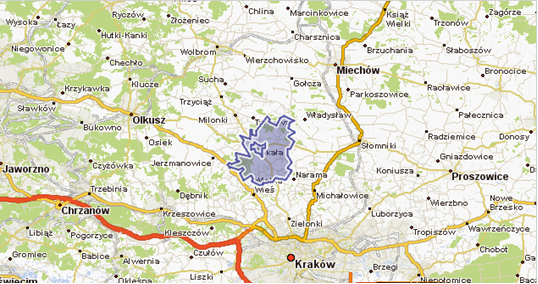 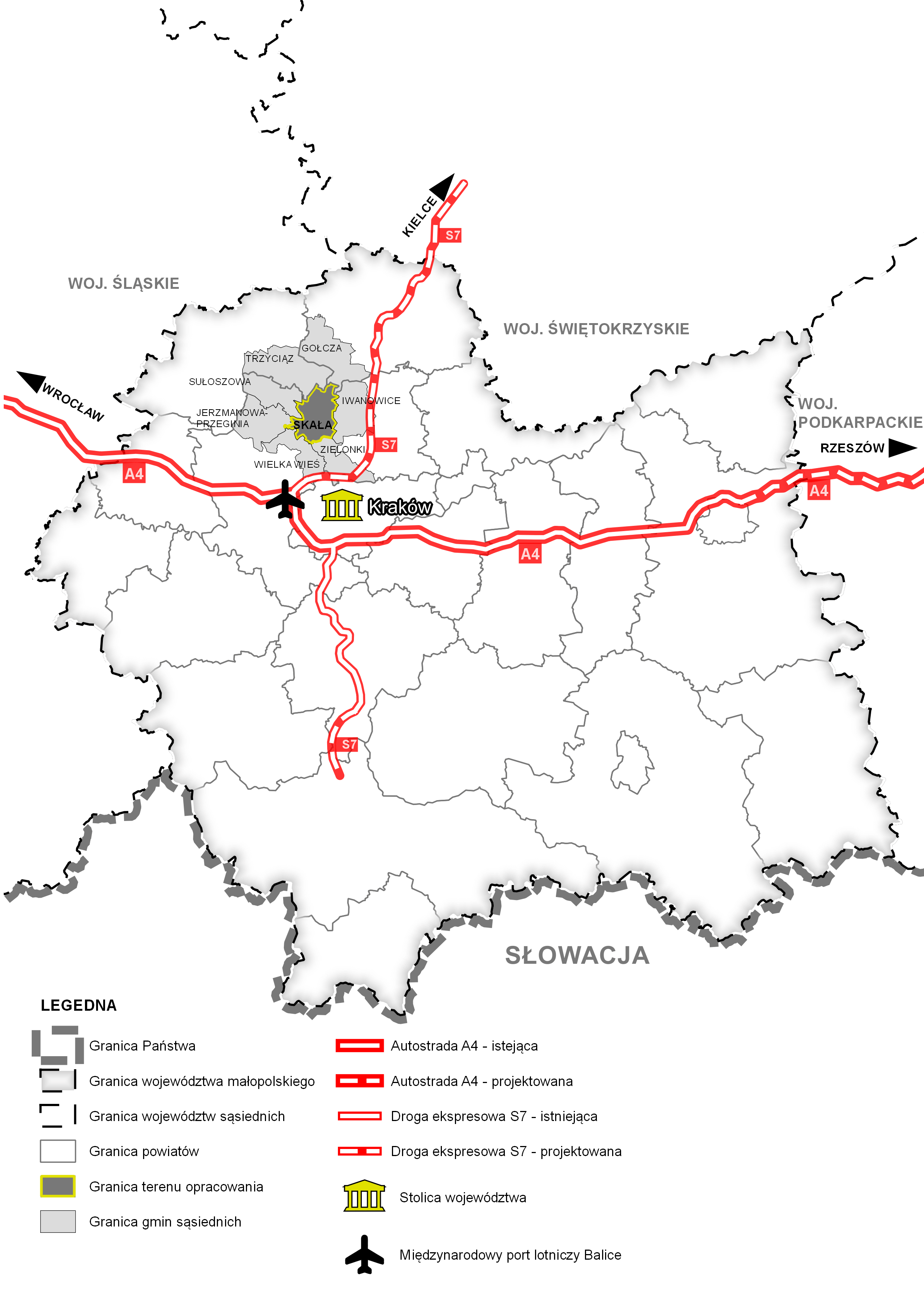 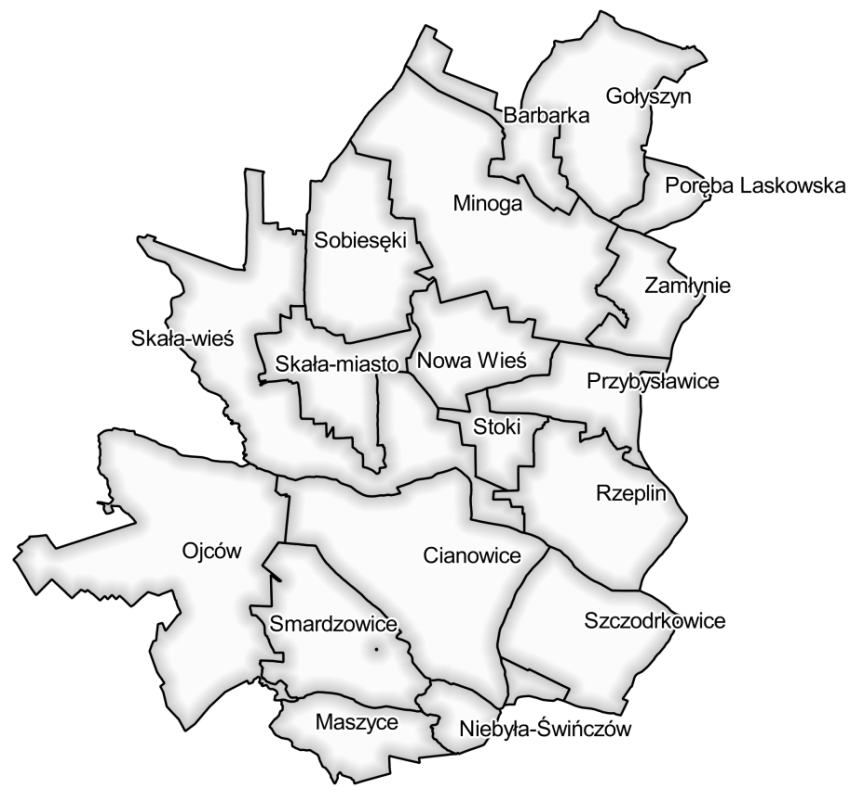 Gmina ma powierzchnię ok 75 km2 i zamieszkuje ją 10 519 osób
(dane GUS na rok 2016 r.). Gęstość zaludnienia wynosi 140 osób/km2.Sołectwa gminy Skała według powierzchni w hektarach:Skała 			– 	1 146Ojców 		– 	963Minoga 		– 	795Cianowice 		– 	785Gołyszyn 		– 	462Rzeplin 		– 	449Sobiesęki		– 	449Smardzowice 	– 	425Szczodrkowice	 – 	420Nowa Wieś 		– 	284Przybysławice 	– 	253Zamłynie 		– 	238Maszyce 		– 	234Barbarka 		– 	192Niebyła-Świńczów 	– 	133Stoki			– 	127Poręba Laskowska 	– 	98Ze względu na specyfikę struktury funkcjonalno - przestrzennej gminy oraz uwarunkowania przyrodnicze i zewnętrzne, atrakcyjność turystyczna Gminy polega głównie na wyposażeniu jej w sposób sprzyjający rozwojowi specyficznych form turystyki. Można tu wyróżnić przystosowanie dla szeroko pojętej agroturystyki, w oparciu o przystosowane obiekty mieszkalne i gospodarskie, wraz z przygotowaniem obiektów i terenów (w tym rolnych) dla różnych form aktywnego wypoczynku (wędkowanie, gry sportowe, konna jazda, rowery, pływanie). Jednym z atutów sprzyjających jej rozwojowi jest zachowany na znacznych połaciach gminy naturalny charakter krajobrazu.2. UWARUNKOWANIA WYNIKAJĄCE Z DOTYCHCZASOWEGO PRZEZNACZENIA,ZAGOSPODAROWANIA I UZBROJENIA TERENU2.1.Struktura funkcjonalno - przestrzennaSieć osadniczą gminy Skała tworzy 19 jednostek osadniczych: 16 wsi, 1 miasto, oraz 2 przysiółki – zgrupowane w 17 sołectwach.Jednostki osadnicze gminy to:miasto Skała;wsie:Cianowice,Barbarka,Gołyszyn,Minoga,Maszyce,Nowa Wieś,Niebyła-Świńczów,Ojców,Poręba Laskowska,Przybysławice,Rzeplin,Sobiesęki,Smardzowice,Szczodrkowice,Stoki,Zamłynie;przysiółki:Grodzisko,Chmielarze.Osadnictwo na obszarze gminy Skała jest bardzo stare a początki miasta Skały sięgają XIII wieku. Akt lokacyjny na prawie średzkim wydano 10 listopada 1267 roku. Jako miasto klasztorne lokowane zostało na dość ważnym szlaku handlowym biegnącym z Krakowa na Śląsk i dalej do Wielkopolski. Już w 1257 roku istniała tutaj komora celna.Miasto kilkakrotnie ulegało pożarom. Dla podźwignięcia miasta z upadku, król Stanisław August Poniatowski potwierdził w 1786 roku dotychczasowe jarmarki dla Skały oraz wydał przywilej na pięć nowych. Liczne zabytki oraz stanowiska archeologiczne na terenie gminy Skała pozwalają stwierdzić, że sieć osadnicza rozwijała się intensywnie. Współczesna sieć osadnicza ukształtowała się jednak głównie w średniowieczu i wiele z układów ruralistycznych zachowało swój niezmieniony kształt. Gmina Skała charakteryzuje się tym, że jej centralno-zachodnią część stanowi ośrodek miejski - miasto Skała, w którego centrum przecinają się dwie drogi wojewódzkie: nr 794 i nr 773.Miasto Skała zachowało układ przestrzenny otrzymany w średniowieczu, który wyraźnie wykazuje miejski charakter, z czytelnie zachowanym podziałem w obszarze centrum i dużym rynkiem pośrodku, na którym znajduje się pochodzący z ok. 1800 r. posąg kamienny św. Floriana. Charakterystyczną cechą sieci osadniczej gminy Skała jest występowanie jednej dużej miejskiej jednostki osadniczej, wokół której zlokalizowane są wsie, w których zamieszkuje większość mieszkańców gminy. Obecnie funkcje centralne najsilniej są reprezentowane w miejscowości Skała, która jest największą miejscowością gminy i jednocześnie siedzibą jej władz samorządowych.Miasto Skała pełni funkcję ośrodka usługowego, w którym ogromną rolę odgrywa handel, zapewniający zatrudnienie mieszkańców miasteczka i okolic. W układzie urbanistycznym miasta przeważają ciasno zabudowane ulice, odchodzące od centralnie położonego rynku. W zabudowie centrum miasta dominują w większości jedno i dwukondygnacyjne budynki mieszkalne, z przeważającymi lokalami handlowymi lub usługowymi.2.2. Dotychczasowe przeznaczenie i zagospodarowanie terenuW strukturze użytkowania terenów gminy Skała zdecydowanie przeważają tereny 
otwarte – ok 96% powierzchni gminy. Wśród nich dominują użytki rolne oraz tereny lasów i zadrzewień.Pod względem struktury użytkowania gruntów w gminie przeważają użytki rolne – 74,56 % oraz lasy i grunty leśne – 20,99 %. Wśród użytków rolnych największy odsetek stanowią grunty orne – 67,39 %, sady – 2,41 %, pastwiska – 1,23 % oraz łąki – 0,76 %,. Wśród terenów zainwestowanych, zajmujących łącznie 4,18% powierzchni gminy, dominują tereny komunikacyjne stanowiące ponad 2,3 % powierzchni gminy a następnie tereny mieszkaniowe – 1%. Tereny Zabudowane i zurbanizowane razem stanowią 3,98 % powierzchni gminy. Niewielki jest natomiast udział terenów przemysłowych – 0,08% oraz rekreacyjno-wypoczynkowych – zaledwie 0,15%. Tereny zurbanizowane niezabudowane zajmują około 0,04% powierzchni gminy a nieużytki – 0,16%. Jak widać, w gminie więcej jest nieużytków niż terenów rekreacji i wypoczynku.Charakterystyczną cechą przestrzeni osadniczej gminy jest stosunkowo duży stopień rozproszenia zabudowy (terenów zainwestowanych). Zdecydowana większość terenów osadniczych, to stosunkowo małe układy przestrzenne o mniej lub bardziej intensywnej zabudowie. Rozproszona pojedyncza zabudowa, w tym związana z gospodarką rolniczą, odgrywa dość istotną rolę w układzie przestrzennym i w krajobrazie gminy. Znaczny stopień rozproszenia osadnictwa, a więc liczne przypadki oderwania zabudowy od głównych układów osadniczych, to niekorzystna cecha przestrzeni gminy z różnych punktów widzenia: gospodarczego, społecznego, komunikacyjnego, krajobrazowego, a także ekologicznego.2.3. Dotychczasowe uzbrojenie terenuNa terenie gminy Skała wyposażenie domów i mieszkań w instalacje techniczno-sanitarne jest dobre. Z roku na rok, wraz z rozwojem nowej zabudowy, rozbudowywane są kolejne sieci infrastruktury technicznej, do których przyłączane są mieszkania. Gmina Skałą zwodociągowana jest niemal w 100%. W mieście Skała dostęp do wodociągu mają wszystkie mieszkania a w części wiejskiej gminy, jak wynika z danych GUS, zwodociągowane jest ok 96,4% zabudowań mieszkalnych Zauważalna jest różnica pomiędzy dostępnością do mediów na terenie miasta i na terenie wsi, gdzie miasto Skała ma większy procentowy udział mieszkań wyposażonych w poszczególne instalacje techniczno-sanitarne.Instalacje techniczno-sanitarne w gminie Skała w latach 2003-2013 roku (źródło: Bank Danych Lokalnych GUS)W 2003 roku w gminie Skała było 2667 mieszkań wyposażonych w wodociąg a w roku 2013 liczba ta wzrosła do 3090 oraz do 3196 w roku 2016r, co jest wynikiem budowy nowych mieszkań i domów na terenie gminy. Podobnie wzrosła liczba zabudowań mieszkalnych wyposażonych w pozostałe instalacje. Od roku 2003 do roku 2016 procentowy udział mieszkań wyposażonych w instalacje sanitarne w stosunku do ogółu mieszkań na terenie miasta Skała wzrósł z 86,3% do 88,4%. Na terenach wiejskich z roku 2003 na rok 2016 procentowy udział mieszkań wyposażonych w łazienkę wzrósł z 72,9% do 81%, co można zaobserwować na danych GUS w tabelce poniżej.Procentowy udział mieszkań wyposażonych w instalacje sanitarne gminie Skała w latach 2003-2013 roku (źródło: Bank Danych Lokalnych GUS)2.3.1. Gospodarka wodno-ściekowaUjęcia wód powierzchniowychNa obszarze gminy Skała występują dwa ujęcia wód powierzchniowych wraz z towarzyszącymi im strefami ochronnymi:ujęcie wody powierzchniowej z rzeki Dłubni w km 10+960 w miejscowości Raciborowice, wraz ze strefą ochronną ustanowioną rozporządzeniem Nr 8/2012 Dyrektora Regionalnego Zarządu Gospodarki Wodnej w Krakowie z dnia 17 września 2012 r.,ujęcie wody powierzchniowej z rzeki Rudawy, wraz ze strefą ochronną ustanowioną rozporządzeniem Nr 1/2011 Dyrektora Regionalnego Zarządu Gospodarki Wodnej w Krakowie z dnia 6 lipca 2011 r., zmienionym rozporządzeniem Nr 4/2011 z dnia 12 października 2011 r. oraz rozporządzeniem Nr 2/2012 z dnia 18 lipca 2012 r.Ujęcia wód podziemnychWody na terenie gminy Skała ujmowane są zgodnie z decyzjami Starosty Krakowskiego wydanymi na podstawie ustawy z dnia 18 lipca 2001r. Prawo wodne (Dz.U. 2017 poz. 1566 z późn. zm.). Obecnie na przedmiotowym terenie obowiązuje 7 decyzji w sprawie pozwoleń wodnoprawnych na pobór wód podziemnych:Zestawienie obowiązujących decyzji w sprawie pozwoleń wodnoprawnych na pobór wód podziemnych na terenie gminy SkałaPonadto, poza przedstawionymi w powyższym zestawieniu ujęciami wody, na terenie gminy Skała wyróżnić można dwa nieczynne już ujęcia zlokalizowane w miejscowościach Poręba Laskowska (dz. nr ewid. 52/1) oraz Skała (Rynek).Zaopatrzenie w wodęSieć wodociągowa w gminie Skała jest dobrze rozbudowana. Według danych Głównego Urzędu Statystycznego (GUS) w 2016 r. składała się ona z odcinków o łącznej długości 112 km czynnej sieci rozdzielczej. Od 2005 roku wzrosła ona o 12km długości (za 100km). Rozbudowa sieci wodociągowej postępuje sukcesywnie z roku na rok. Każda miejscowość w gminie Skała ma dostęp do wodociągu. Liczba przyłączy prowadzących do budynków mieszkalnych i zamieszkania zbiorowego w 2016 roku wynosiła 3708 sztuk. W tym samym roku z sieci wodociągowej korzystało 10319 osób na terenie gminy Skała.Rozwój sieci wodociągowej w gminie Skała w latach 2005-2013 roku (źródło: Bank Danych Lokalnych GUS)Głównymi źródłami  zaopatrzenia w wodę mieszkańców Miasta i Gminy Skała w wodę są studnie głębinowe o głębokości 40 -100 metrów z wykonaną siecią wodociągową. Na omawianym terenie występują dwa poziomy wodonośne: kredowy i jurajski, dlatego jakość wody jest bardzo dobra pod względem fizykochemicznym jak i bakteriologicznym i nie wymaga uzdatniania. Sieć wodociągowa zaopatrująca mieszkańców w wodę jest podzielona na kilka rejonów (wodociągi grupowe). Podział ten został wprowadzony w zależności od wielkości źródła zasilania.  Odprowadzanie i unieszkodliwianie ściekówNa terenie gminy Skała w 2016 roku istniała sieć kanalizacyjna o długości 100,5 km. 
Od roku 2005 jej długość zwiększyła się blisko siedmiokrotnie. Tak duży wzrost skanalizowania obszaru gminy nastąpił m.in. dzięki dofinansowaniu ze środków Europejskiego Funduszu Rozwoju Regionalnego w ramach Zintegrowanego Programu Operacyjnego Rozwoju Regionalnego.Liczba osób korzystających z kanalizacji sanitarnej na terenie gminy skała w roku 2016 wynosiła 6519 osób, w 2013 roku wynosiła 5810 a w roku 2003 było to tylko 3419 osób.Rozwój kanalizacji w gminie Skała w latach 2005-2013 roku (źródło: Bank Danych Lokalnych GUS)Położenie Gminy Skała we wschodniej części zlewni rzeki Dłubni, w strefie ochronnej dla wody pitnej dla Krakowa oraz w zachodniej części zlewni rzeki Prądnik, głównego cieku Ojcowskiego Parku Narodowego, przy równoczesnym objęciu gminy siecią wodociągów zbiorczych – nakłada na władze samorządowe obowiązek realizacji kanalizacji zbiorczej, zakończonej urządzeniami oczyszczającymi o bardzo wysokim stopniu redukcji zanieczyszczeń.Na terenie objętym strefą ochronną ujęcia wody na rzece Dłubni – obowiązuje zasada bezwzględnego odprowadzania ścieków do kanalizacji zakończonej urządzeniami oczyszczającymi.Na terenie miasta istnieje system kanalizacji ogólnospławnej, obejmujący dwa główne kolektory spławne: jeden zbierający ścieki ze wschodniej części miasta Skała, do drugiego dopływają ścieki z terenu obejmującego zachodnią część. Ze wschodniej części miasta Skała ścieki spływają do oczyszczalni ścieków (mechaniczno – biologicznej) z tlenową stabilizacją osadu. Osad jest napowietrzany, a po uzyskaniu odpowiedniego zagęszczenia i mineralizacji grawitacyjnie spływa na poletka osadowe, gdzie jest odwadniany i suszony. Z zachodniej części miasta ścieki systemem tłocznym pompowane są  do oczyszczalni ścieków. 2.3.2. Zaopatrzenie w energię elektrycznąNa terenie gminy Skata zaopatrzenie odbiorców w energię elektryczną odbywa się z podstawowych źródeł zasilania leżących poza terenem gminy. W samej Skale zlokalizowana jest napowietrzna rozdzielnia średniego napięcia stanowiąca punkt węzłowy układu zasilania po stronie średniego napięcia. Zasilanie rozdzielni po stronie średniego napięcia wykonane jest linią magistralną wyprowadzoną z GPZ „Słomniki”.Poszczególni odbiorcy zaopatrywani są w energię elektryczną ze stacji transformatorowych 15/0,4 kV również w wykonaniu napowietrznym a także stacji transformatorowych wnętrzowych wolnostojących. Stacje transformatorowe wyposażone są w jednostki transformatorowe o mocy od 40 do 630 kVA.Układ sieci jak również rozmieszczenie stacji transformatorowych dostosowany jest do aktualnych potrzeb w zakresie zapotrzebowania na energię elektryczną.2.3.3. Zaopatrzenie w ciepłoGmina Skała nie posiada centralnego systemu ciepłowniczego. Potrzeby grzewcze w gminie zaspokajane są przez małe kotłownie i kotłownie domowe. Budynki mieszkalne posiadają indywidualne systemy zasilania budynków, w tym małe kotłownie lokalne i ogrzewanie piecowe. Budynki użytkowania publicznego, budynki usługowe oraz budynki przemysłowe ogrzewane są częściowo za pomocą przyjaznych dla środowiska nowoczesnych kotłowni gazowych lub ogrzewania elektrycznego. Część budynków, w tym głównie stara zabudowa korzysta z piecy kaflowych lub przenośnych urządzeń grzewczych. Gmina Skała w niewielkim stopniu korzysta z alternatywnych źródeł energii w zakresie zaspokojenia potrzeb cieplnych. W celach grzewczych wykorzystywany jest gaz płynny LPG i propan. Aktualnie na tereny gminy odbywa się wymiana źródeł ciepła w indywidualnych gospodarstwach domowych - biomasa i paliwa gazowe.2.3.4. Zaopatrzenie w gazNa obszarze gminy Skała znajduje się gazociąg wysokiego ciśnienia DN500 PN63 relacji Łukanowice-Śledziejowice-Zederman. Zlokalizowane są tu także sieci gazowe średniego ciśnienia dostarczające gaz do poszczególnych miejscowości.Źródłem zaopatrzenia w gaz gminy Skała jest magistralny gazociąg średnioprężny  350 przebiegający wzdłuż drogi Kraków - Olkusz, przez teren gmin Wielka Wieś i Jerzmanowice. Dla zasilania gminy Skała zostały zrealizowane dwa główne gazociągi średnioprężne:gazociąg  200 /  150 z rejonu wsi Prądnik Korzkiewski przebiegający przez miejscowości Smardzowice i Cianowice do Skały,gazociąg  225 PE / 150 z rejonu wsi Sąspów, biegnący dalej przez teren gminy Sułoszowa do Skały.Gmina posiada także gazociąg 150 prowadzący ze Skały przez wieś Minogę dla zasilania wsi gminy Iwanowice. Pozostałe gazociągi pełnią rolę gazociągów rozdzielczych. Do większych należy gazociąg  110 PE na terenie miejscowości Rzeplin. Pozostałe gazociągi posiadają średnice od  80 do  32.Istniejące gazociągi średnioprężne obejmują obszar całej gminy.Zrealizowany system sieci gazowych średniego ciśnienia pozwala na dostawę gazu zarówno dla potrzeb komunalno - bytowych jak i grzewczych odbiorcówRozwój sieci gazowej w gminie Skała w latach 2006-2013 roku (źródło: Bank Danych Lokalnych GUS)Obszar gminy Skała zgazyfikowany jest w całości siecią średniego ciśnienia w zakresie średnic dn 25 PE do dn 160 PE oraz DN 200 stal, które zasilane są ze stacji redukcyjnej I stopnia w Wielkiej Wsi poprzez sieci magistralne śr. dn 200 PE, dn 350 Pe oraz DN 150 stal, jak również średnioprężne sieci przesyłowe. Rozbudowa sieci gazowej możliwa będzie w oparciu o istniejące gazociągi średniego ciśnienia.2.3.5. TelekomunikacjaObsługę telekomunikacyjną mieszkańców gminy Skała w zakresie łączności zapewnia Orange Polska – właściciel sieci i urządzeń telekomunikacyjnych.Stan techniczny sieci i urządzeń telekomunikacji kablowej jest dobry, zapewniając wysoki standard obsługi telekomunikacyjnej. Dostawca usług telekomunikacyjnych świadczy na terenie gminy usługi telefoniczne, internetowe oraz telewizyjne zarówno dla klientów prywatnych jak i instytucjonalnych.W ostatnich latach duże znaczenie uzyskała bezprzewodowa obsługa telekomunikacyjna. Połączenia między urządzeniami mobilnymi a siecią zapewniane są za pomocą stacji przekaźnikowych (stacji bazowych) wyposażonych w antenę i zwykle umieszczonych na wysokim maszcie lub innym obiekcie budowlanym. Zgodnie z bieżącym wykazem pozwoleń radiowych, na terenie gminy znajdują się 3 stacje bazowe różnych operatorów i technologii, w tym:stacja bazowa GSM900;stacja bazowa UMTS 2100;stacja bazowa UMTS900.Dwie stacje bazowe zlokalizowane są w obrębie Skała – miasto oraz jedna w obrębie Ojców.Należy podkreślić, iż stacje bazowe różnych technologii i właścicieli często znajdują się w tych samych lokalizacjach. Stacje bazowe świadczą również usługi w technologii LTE.*Dane pochodzą z serwisu map.btsearch.pl, stan aktualności: grudzień 2017r. W zestawieniu wyszczególniono zarówno istniejące fizycznie jak i planowane lokalizacje stacji bazowych na terenie gminy.2.3.6. Gospodarka odpadamiOd właścicieli nieruchomości na terenie gminy Skała pobierane są opłaty za gospodarowanie odpadami. W zamian za uiszczoną przez właściciela nieruchomości opłatę z nieruchomości odbierane są wytwarzane w gospodarstwach domowych następujące frakcje odpadów komunalnych:zmieszane odpady komunalne, papier,tworzywa sztuczne i metale,szkło, odpady ulegające biodegradacji, meble i inne odpady wielkogabarytowe.Zmieszane odpady komunalne odbierane są z nieruchomości zgodnie z opublikowanym przez gminę harmonogramem z częstotliwością nie rzadziej niż raz na dwa tygodnie. Selektywnie zebrane odpady z papieru, szkła oraz tworzyw sztucznych i metalu gromadzone oddzielnie w odpowiednich workach z folii odbierane są z nieruchomości zgodnie z opublikowanym przez gminę harmonogramem nie rzadziej niż raz na miesiąc. Odpady ulegające biodegradacji gromadzone w odpowiednich workach z folii lub w pojemnikach do gromadzenia bioodpadów odbierane są z nieruchomości nie rzadziej niż raz na miesiąc. Odpady komunalne odebrane od właścicieli nieruchomości w ramach gminnego systemu gospodarki odpadami przekazywane są uprawnionym podmiotom w celu poddania procesom odzysku lub unieszkodliwienia zgodnie z obowiązującymi w tym zakresie przepisami.Na obszarze gminy Skała prowadzona jest selektywna zbiórka odpadów. W miejscowości Cianowice znajduje się Baza Magazynowo-Techniczna, na terenie której znajduje się punkt selektywnego zbierania odpadów.Zbierane są tu bez dodatkowych opłat:odpady wielkogabarytowe tj. meble, dywany, szkło okienne, zbrojone i samochodowe, okna, tapety, elementy łazienkowe, opony, gumolity,zużyty sprzęt elektryczny i elektroniczny tj. radia, telewizory, piloty, komputery, telefony, drukarki, skanery,urządzenia ADG tj. pralki, lodówki, sokowirówki,zużyte opony,odpady zielone ulegające biodegradacji(skoszona trawa, liście),odzież i tekstylia,gruz pochodzący z remontów wykonywanych we własnych zakresie,drobny odpad niebezpieczny: pojemniki po środkach ochrony roślin, puszki po farbach,odpady segregowane (jeśli zaistnieje taka potrzeba).Na bazie magazynowo-technicznej istnieje możliwość pobrania worków do segregacji odpadów. Transport odpadów do punktu selektywnego zbierania odpadów mieszkańcy zapewniają we własnym zakresie i na własny koszt.2.4. Uwarunkowania wynikające ze stanu dotychczasowego przeznaczenia i uzbrojenia terenu - podsumowaniePo ogłoszeniu i obwieszczeniu o przystąpieniu Gminy Skała do sporządzenia niniejszego opracowania, do projektu studium zostało złożonych 785 wniosków od podmiotów prywatnych, w tym 767 wniosków w terminie określonym w ogłoszeniu i obwieszczeniu o przystąpieniu do sporządzenia studium. Znaczna większość wniosków dotyczyła przekształcenia działki rolnej na działkę budowlaną i tylko niektóre pojedyncze wnioski dotyczyły m.in. umożliwienia dojazdów do działek, zmian parametrów dopuszczalnej wysokości zabudowy czy przeznaczenia pod produkcję, usługi i mieszkalnictwo. Większa część wniosków była zlokalizowana na terenach już przeznaczonych w obowiązującym studium pod wnioskowane funkcje, co pokrywa się także z przeznaczeniem w miejscowych planach zagospodarowania przestrzennego. Po dokonaniu analizy wszystkich wniosków, większość z nich została rozpatrzona pozytywnie i uwzględniona w projekcie studium.Na 38 instytucji opiniujących i uzgadniających projekt, do których zostały przesłane zawiadomienia o przystąpieniu do sporządzenia studium uwarunkowań i kierunków zagospodarowania Gminy Skała, odpowiedziało 14 z nich, z czego 5 instytucji przekazało informację iż nie zgłaszają wniosków i uwag do procedowanego projektu.
Najbardziej obszerne wnioski złożyły organy: Zarząd Województwa Małopolskiego, Starostwo Powiatu Krakowskiego oraz Ojcowski Park Narodowy.Zarząd Województwa Małopolskiego wnioskował o:ochronę i właściwe gospodarowanie zasobami środowiska naturalnego,podnoszenie retencyjności dorzeczy i zwiększenie bezpieczeństwa przeciwpowodziowego,zapobieganie rozproszeniu osadnictwa,rozwój zagospodarowania turystycznego w harmonii z ochroną przyrody,ochronę dziedzictwa kulturowego,poprawę sprawności systemów infrastruktury technicznej szczególnie w obszarach intensywnie zainwestowanych,dobrze rozwinięty system powiązań komunikacyjnych, w tym uwzględnienie zapisów mających na celu poprawę klimatu akustycznego w środowisku.Starostwo Powiatu Krakowskiego zawnioskowało o przestrzeganie przepisów odrębnych a także o utrzymanie zapisów istniejących w obowiązującym miejscowym planie zagospodarowania przestrzennego, wraz z podaniem listy nieruchomości będących własnością Skarbu Państwa.Ojcowski Park Narodowy przekazał informacje na temat dokumentów, na podstawie których powinny zostać wprowadzono do studium zapisy dotyczące Ojcowskiego Parku Narodowego oraz jego otuliny. Zaproponowano aby formułując zapisy do studium, wspierać się takimi dokumentami, jak: "Plan Ochrony Ojcowskiego Parku Narodowego", "operat zawierający wytyczne do planowania przestrzennego w gminie", opracowywany nowy "Plan Ochrony Ojcowskiego Parku Narodowego". Przedstawiono stanowisko aby projekt studium w części kierunków zagospodarowania nie zawierał zapisów, które wzmogłyby napór inwestycyjny i użytkowy na Park Narodowy oraz jego sąsiedztwo.Pozostałe instytucje wypowiedziały się m.in. w zakresie: istniejących cieków wodnych, dróg, infrastruktury, w tym istniejącego gazociągu wysokiego ciśnienia, urządzeń telekomunikacyjnych oraz inwestycji związanych z budową i przebudową linii elektroenergetycznych.Wszystkie wnioski złożone do projektu studium zostały przeanalizowane a większość z nich została pozytywnie rozpatrzona i uwzględniona w projekcie studium. Ponadto przeanalizowano także wydane pozwolenia na budowę, decyzje o warunkach zabudowy a także wnioski złożone przed procedurą sporządzania projektu studium gminy Skała.3. UWARUNKOWANIA WYNIKAJĄCE ZE STANU ŁADU PRZSTRZENNEGO I WYMOGÓW JEGO OCHRONYŁad przestrzenny jest sposobem harmonijnego ukształtowania przestrzeni z uwzględnieniem potrzeb społecznych, gospodarczych, przyrodniczych i kulturowych. Właściwe ukształtowanie przestrzeni zapewnia jej uporządkowanie i zachowanie walorów kompozycyjno-estetycznych. Ład przestrzenny jest nieodzownym elementem zrównoważonego rozwoju. Jest to takie ukształtowanie przestrzeni, które tworzy harmonijną całość oraz uwzględnia, w uporządkowanych relacjach, wszelkie uwarunkowania i wymagania funkcjonalne, społeczno-gospodarcze, środowiskowe, kulturowe oraz kompozycyjno-estetyczne.Ład przestrzenny to główny cel zagospodarowania przestrzennego na wszystkich poziomach planowania przestrzennego: krajowym, regionalnym, lokalnym i funkcjonalnym. Według ustawy o samorządzie gminnym, zaspokajanie zbiorowych potrzeb wspólnoty należy do zadań własnych gminy, w szczególności ładu przestrzennego i gospodarki nieruchomościami. Polityka przestrzenna stanowi zespół decyzji podejmowanych w sposób ciągły przez upoważnione organy publiczne, zmierzające do stworzenia w państwie porządku zagospodarowania przestrzennego w sposób zgodny z ustalonymi celami i priorytetami społecznymi w danym okresie, zapewniając przy tym uporządkowany rozwój przestrzenny i ład zagospodarowania. Należy wskazać, że podstawą działań związanych z gospodarką przestrzenną, obok ładu przestrzennego, jest zasada zrównoważonego rozwoju. Dlatego też przy prowadzeniu polityki przestrzennej w gminie, należy uwzględnić wszelkie wymagania funkcjonalne, społeczno-gospodarcze, środowiskowe oraz kulturowe a nie tylko te o charakterze kompozycyjno-estetycznym.Gmina Skała, jako gmina miejsko-wiejska posiada w swojej strukturze przestrzennej ośrodek miejski, który jest siedzibą władz gminy, oraz rozproszone wokół niego wsie. Miasto Skała znajduje się w północno-zachodnim obszarze gminy na skrzyżowaniu dróg wojewódzkich o numerach DW773 oraz DW794. Dla mieszkańców gminy pełni ono funkcję ośrodka centralnego, który zaspokaja ich potrzeby wyższego rzędu na obszarze gminy. Znajdują się tu usługi centralne, takie jak poczta, urząd miasta, policja, piekarnia, których zasięg rynkowy wydaje się być osiągalny i akceptowalny przez mieszkańców pozostałych miejscowości w gminie. Funkcje niższego rzędu, takie jak sklepy spożywcze czy małe lokale gastronomiczne, mają niewielki zasięg rynkowy i niewielki próg sprzedaży. Ma to swoje odzwierciedlenie w strukturze funkcjonalnej gminy i usługi tego typu świadczone są także w mniejszych ośrodkach wiejskich. Można zatem stwierdzić, że potrzeby mieszkańców w zakresie dostępu do usług są zapewnione i spełniają ich wymagania. Gmina położona jest w sąsiedztwie miasta Krakowa, które stanowi ośrodek zaspokajający potrzeby mieszkańców gminy skała na najwyższym poziomie hierarchii usług. Znajdują się tu wyspecjalizowane usługi medyczne, szkolnictwo wyższe, nauka, kultura i sztuka, bankowość, ubezpieczenia, lokowanie kapitału, obsługa prawna i ﬁnansowa, doradztwo prawne i ﬁnansowe, biura projektowe, consulting, reklama, usługi w zakresie public relations, łączność, usługi związane z zarządzaniem gospodarką i państwem (wyższe szczeble administracji państwowej). Pod względem kompozycyjno-przestrzennym, charakterystyczną cechą gminy jest stosunkowo duży stopień rozproszenia terenów zainwestowanych. Zdecydowana większość terenów osadniczych, to stosunkowo małe układy przestrzenne o mniej lub bardziej intensywnej zabudowie. Rozproszona pojedyncza zabudowa, w tym związana z gospodarką rolniczą, odgrywa dość istotną rolę w układzie przestrzennym i w krajobrazie gminy. Znaczny stopień rozproszenia osadnictwa, a więc liczne przypadki oderwania zabudowy od głównych układów osadniczych, to niekorzystna cecha przestrzeni gminy z różnych punktów widzenia: gospodarczego, społecznego, komunikacyjnego, krajobrazowego, a także ekologicznego. Powoduje to powstawanie zabudowy na terenach do tego niedostosowanych, czyli niewystarczająco wyposażonych w infrastrukturę techniczną i społeczną, z drugiej – obniżenie atrakcyjności terenów zurbanizowanych, czyli takich, które taką infrastrukturę już mają. Występuje tu zjawisko degradacji ładu przestrzennego i funkcji przestrzeni. W rezultacie dochodzi do chaotycznej i rozproszonej zabudowy, która oznacza wyższe koszty budowy i eksploatacji m.in. dróg, sieci kanalizacyjnych, wodociągowych, gazowych oraz utrzymania małych szkół i ośrodków zdrowia. Koszty te najczęściej ponosi samorząd, co stanowi poważne obciążenie dla budżetu gminy. W rezultacie gmina może mieć trudności z finansowaniem innych zadań, w tym poprawiających infrastrukturę na terenach już zamieszkałych. Ponadto w takiej sytuacji, mieszkańcy nowych osiedli ponoszą znaczne wydatki na dojazdy do pracy, sklepów, szkół czy instytucji kultury. Okazuje się, że koszty te nie są zwykle brane pod uwagę przy dokonywaniu decyzji o zakupie mieszkania.Niekontrolowane się rozlewanie zabudowy na tereny otwarte jest rezultatem wydanych przez gminę decyzji administracyjnych, których skutki pociągają za sobą zwiększone wydatki z budżetu oraz negatywnie wpływają na cenny lokalny krajobraz a także wybitne w skali kraju zasoby środowiska przyrodniczego. Jest to zjawisko niekorzystne, powodujące często likwidację otwartych przestrzeni pełniących funkcje korytarzy ekologicznych. Zbliżanie się zabudowy do obszarów będących ostoją dzikiej zwierzyny nierzadko stanowi barierę dla migracji zwierząt na terenie gminy. W związku z wydanymi przez gminę decyzjami, przy dużym zaspokojeniu potrzeb mieszkaniowych, przewyższającym potrzeby i możliwości gminy, występuje natomiast deficyt rezerw terenowych dla realizacji usług publicznych i komercyjnych, jak również terenów dla lokalizacji małych firm. Największe zainteresowanie terenami budowlanymi występuje w odniesieniu do działek z obszaru Skały, Cianowic, Szczodrkowic oraz Maszyc. Bardzo istotnym zadaniem gminy Skała jest zwiększenie efektywności gospodarowania terenami oraz zapewnienie warunków ładu przestrzennego.Na obszarze gminy Skała dominuje indywidualne budownictwo mieszkaniowe, w większości zabudowa jednorodzinna i zagrodowa. Przede wszystkim w mieście Skała napotkać można zabudowę wielorodzinną skupioną głównie wokół centrum, gdzie historyczna zabudowa przeplata się z budynkami współczesnymi. Zdecydowanie brakuje tu spójności w charakterze i formie zabudowy, która nie przejawia dominującego trendu w którejś z wyodrębnionych cech. Na przemian występują budynki małe, duże, parterowe, wielopiętrowe, o różnych typach dachów, dowolnej kolorystyce elewacji czy połaci dachowych. Typy, formy, kolorystyka i wysokości ogrodzeń również wyglądają na realizowane w dowolny sposób przez właścicieli nieruchomości. Jedynym pozytywnym aspektem związanym z układem przestrzennym zabudowy jaki można tu zauważyć jest kontynuacja linii zabudowy sąsiadujących ze sobą budynków.Wsie charakteryzują się występowaniem historycznej zabudowy zagrodowej o różnej formie, która współistnieje z budynkami jednorodzinnymi o charakterze historycznym jak i współczesnym. Podobnie jak w mieście Skała, tutaj również widoczny jest brak spójności cech zabudowy, które mogłyby nadać jednolitego charakteru przestrzeni wsi i pozytywnie wpłynąć na jej odbiór przez mieszkańców jak i turystów. Z uwagi na duże rozproszenie zabudowy istniejącej oraz tej, która jeszcze nie powstała a wydano już decyzje administracyjne i pozwolenia, stoi przed władzami gminy duże wyzwanie związane z zapewnieniem ładu przestrzennego przy uwzględnieniu zasad zrównoważonego rozwoju. Oprócz samej kompozycji i estetyki zabudowy, równie istotne jest zagwarantowanie na terenie Gminy Skała warunków zrównoważonego rozwoju, co oznacza taką organizację przestrzenną, która eliminuje konflikty między ochroną środowiska i dóbr kultury a rozwojem gospodarczym i działaniami na rzecz poprawy warunków życia mieszkańców – w tym rozwoju mieszkalnictwa. Należy zmodyfikować dotychczasowe trendy rozwoju przestrzennego zainwestowania w taki sposób aby przyhamować nadmierne rozproszenie zabudowy na rzecz jej rozwoju na terenach już zainwestowanych.Przyrost terenów osadniczych o charakterze mieszkaniowym powinien polegać przede wszystkim na dopełnianiu i intensyfikacji zagospodarowania istniejących układów, a następnie dopiero na dodawaniu nowych terenów zainwestowanych w bezpośrednim sąsiedztwie istniejących terenów osadniczych. Niedopuszczalne jest rozpraszanie nowej zabudowy poza skupione układy osadnicze. Na nowo wyznaczonych terenach dla zabudowy przyrost zabudowy powinien również mieć charakter zwarty a nie rozproszony.4. UWARUNKOWANIA WYNIKAJĄCEZE STANUŚRODOWISKA,W TYM STANU ROLNICZEJ I LEŚNEJ PRZESTRZENI PRODUKCYJNEJ, WIELKOŚCI I JAKOŚCI ZASOBÓW WODNYCH ORAZ WYMOGÓW OCHRONY ŚRODOWISKA, PRZYRODY I KRAJOBRAZU KULTUROWEGO4.1.Stan środowiska4.1.1.Położenie fizyczno-geograficznePod względem fizyczno-geograficznym obszar gminy jest położony w obrębie: podprowincji Wyżyna Śląsko-Krakowska; makroregionu - Wyżyna Krakowsko-Częstochowska; mezoregionu - Wyżyna Olkuska, nazywana też Płytą Ojcowską lub Płaskowyżem Ojcowskim, podprowincji Wyżyna Małopolska; makroregionu Niecka Nidziańska; mezoregionu Wyżyna Miechowska.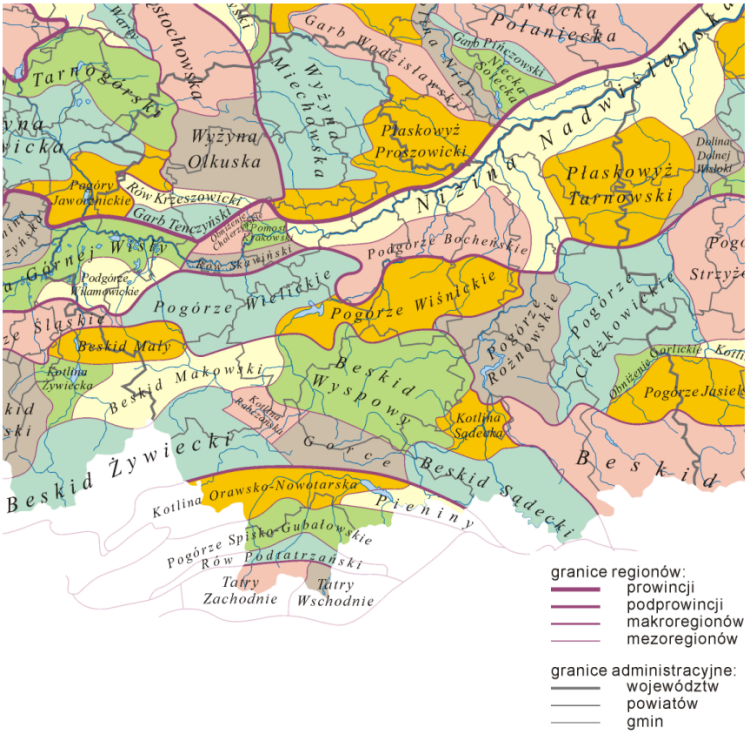 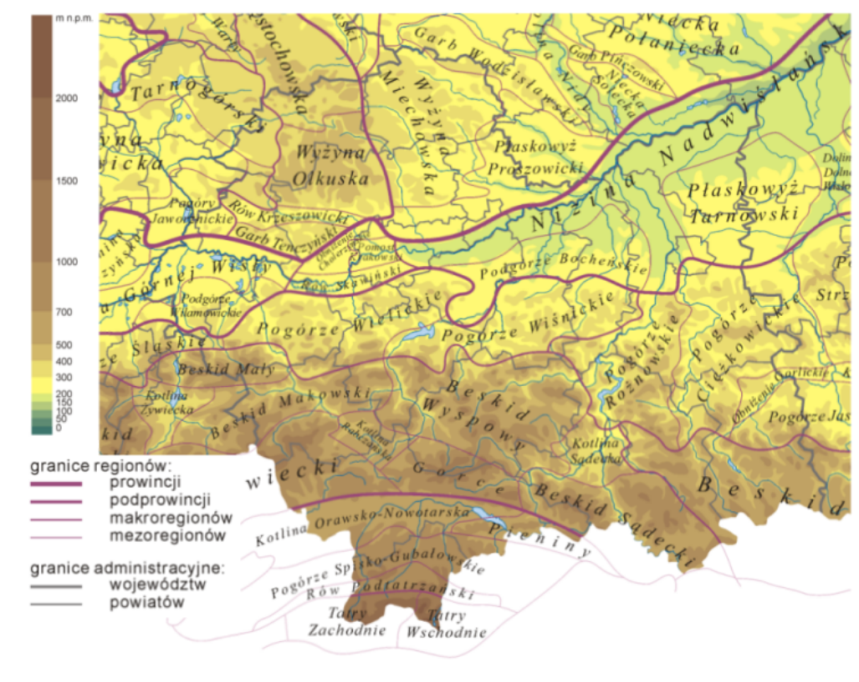 4.1.2. Budowa geologiczna i rzeźba terenuGmina Skała w swym położeniu obejmuje fragment wierzchowiny jurajskiej, czyli tzw. Paleogeńskiej powierzchni zrównania, wchodzącej w obręb dorzecza Prądnika i Dłubni. Podłoże geologiczne stanowią tu wapienie wieku górnojurajskiego. Obszar gminy posiada urozmaiconą rzeźbę terenu, co jest wynikiem procesów erozyjnych i krasowych. Można tu wyróżnić: płaty wierzchowiny jurajskiej, dwie doliny krasowe o typie wąwozów, wciosy stare i młode, terasy, stożki napływowe, małe formy krasowe i jurajskie. Wierzchowina jurajska, na której leżą: Skała, Cianowice, Szczodrkowice i Smardzowice, jest lekko falista. W zachodniej części obszaru opracowania wierzchowina pocięta jest głębokimi formami dolinnymi wciętymi przez potok Prądnik i Sąspówka. Dolina Prądnika i Sąspówki to typowe jary krasowe o wysokich, skalistych, prostopadłych zboczach i płaskich dnach. Na zboczach Doliny Prądnika można wyraźnie stwierdzić fragmenty wyższej i niższej terasy skalnej, które urywają się pionowymi ścianami dochodzącymi do den dolin. Wapień skalisty posiada tutaj pionowe spękania, które zostały poszerzone przez spływające z wyżyn potoki. W ten sposób powstały ciekawe formy morfologiczne w postaci bram czy iglic (Brama Krakowska, Igła Deotymy). W wyniku działania wód krasowych w dolinach ojcowskich powstał osobliwy krajobraz urozmaicony stromymi ścianami wąwozów, osiągającymi 120 metrów głębokości, oraz przeróżnymi formami skałkowymi i ostańcami. Znajduje się tu około 400 jaskiń, a do innych form krasowych należą wywierzyska, wciosy, rozłogi czy też leje krasowe. Do najdłuższych jaskiń na terenie OPN należą jaskinie: Łokietka (320 m), Ciemna (230 m) oraz Zbójecka (180 m). W mieście Skała, przy bezpośredniej granicy z Ojcowskim Parkiem Narodowym, występują osady kredowe w formie niewielkiego płatu. Stan odsłonięć tych osadów jest zły i należy jedynie przypuszczać, że podobnie jak na sąsiednich obszarach, są to margle zielonawo szare i zielone z glaukonitem. Wapienie jurajskie i margle kredowe są na wierzchowinie i stokach osadami plejstoceńskimi – glinami (przykryte lessem, leżą na wapieniach górnej jury, są żółtobrunatne, plastyczne, z otoczkami kwarcu i ostrokrawędzistymi fragmentami krzemieni jurajskich) i lessami (spotykane na zboczach Doliny Prądnika i na wierzchowinie w okolicach Skały, Przybysławic, Minogi i Szczodrkowic). W dolinkach można spotkać martwice wapienną, wyraźnie odsłoniętą u zbiegu dolin Sąspówki i Prądnika. W Dolinie Prądnika i Dolinie Sąspowskiej natrafiamy na osady aluwialne w postaci żwirków wapiennych, mułków i iłów o grubości do 1 m. Obszar gminy posiada rzeźbę urozmaiconą, będącą wynikiem procesów erozyjnych oraz krasowych. Miejscowości m.in.: Skała, Cianowice, Szczodrkowice i Smardzowice, leżą na lekko falistej, przykrytej płaszczem nawianych glinek wierzchowinie jurajskiej. W zachodniej części gminy wierzchowina pocięta jest głębokimi formami dolinnymi wciętymi przez potok Prądnik i Sąspówka. Doliny Prądnika oraz Sąspówki stanowią typowe jary krasowe o wysokich, skalistych, prostopadłych zboczach i płaskich dnach, które łączą się z wierzchowiną jurajską za pośrednictwem rozłogów (suchych i płytkich dolinek). Dzięki zjawiskom krasowym i erozji tworzą się na powierzchni skałek zboczowych żłobki i żeberka. W miejscowościach Ojców i Maszyce napotykamy na jaskinie, które związane są z dawnym systemem krążących wód podziemnych (jaskinie oraz schroniska skalne należą do odrębnej grupy form związanych z wapieniami i działalnością krasową wód podziemnych). Wyżyna Krakowsko-Częstochowska stanowi obszar licznego ich występowania. Na jej terenie zinwentaryzowano około 1000 jaskiń oraz schronisk, przy czym na obszarze Ojcowskiego Parku Narodowego przypada około 210. Do największych i najdłuższych należą m.in. jaskinia: Łokietka (270 m), Ciemna (230 m), Zbójecka (180 m), Okopy Wielka Dolna (110 m), Krakowska (85 m), Koziarnia (80 m), Biała (75 m). Jaskinie rozwinęły się głównie w skalistej odmianie wapienia jurajskiego. Znaczna część jaskiń składa się z dość wąskich i niezbyt wysokich korytarzy oraz niewielkich komór, natomiast rozległe sale znajdują się jedynie w jaskini: Ciemnej i Łokietka. Prawie wszystkie jaskinie ojcowskie są odizolowane od współczesnych dróg krążenia wody wewnątrz wapieni. Korytarze wypełnione są częściowo osadami, bądź zawalone przez oberwany strop. Większość wejść do jaskiń jest trudna do odnalezienia w skałach.Wyżyna Ojcowska - lekko falista wierzchowina - znajduje się na wysokości 400- 440 m n.p.m. Buduje ją blok wapieni górnojurajskich, które zalegają na utworach dewonu, karbonu i triasu. Miąższość osadów jury wynosi od kilkudziesięciu do 200 metrów. Wapienie jurajskie występują w dwóch facjach; płytowej i skalistej. Wapienie płytowe budują wierzchowiny, natomiast wapienie skaliste tworzą formy skałkowe na zboczach i w dnach dolin. Wapienie jurajskie są silnie uszczelnione i skrasowiałe, stąd na Wyżynie Ojcowskiej występują liczne formy krasowe zarówno powierzchniowe jak i podziemne. Są to doliny w formie jarów i wąwozów, jaskinie, leje krasowe i schroniska skalne. Jary i wąwozy charakteryzują się stromymi zboczami, niejednokrotnie urwistymi ścianami z odsłonięciami skał wapiennych. Na znacznej części obszaru utwory jury przykryte są czwartorzędowymi lessami oraz rzeczno-lodowcowymi piaskami i glinami. Są to utwory podatne na zmywy powierzchniowe i erozję liniową, co ma miejsce na terenach o nachyleniu już powyżej 5°. Deniwelacje dochodzą do 120 m, tu gdzie Prądnik wcina się w Wyżynę Ojcowską sama wierzchowina jest rozczłonkowana płytkimi, krótkimi, płaskodennymi suchymi dolinami o łagodnych zboczach. Doliny te prowadzą okresowe wody roztopowe bądź deszczowe.Wyżyna Miechowska posiada podobny charakter z pod względem rzeźby terenu, natomiast różni się pod względem geologicznym, bowiem na wapieniach jurajskich zalegają tu marglisto-wapienne utwory kredy. Dzięki licznym spękaniom są to warstwy wodonośne. Duże znaczenie ze względu na rozprzestrzenienie mają tu utwory lessowe, na których zalegają gliniaste utwory czwartorzędowe.4.1.3. Surowce mineralneWedług danych zawartych w Systemie Gospodarki i Ochrony Bogactw Mineralnych MIDAS Państwowego Instytutu Geologicznego (stan na grudzień 2017 r.) na obszarze gminynie występują złoża surowców oraz obszary udokumentowanych złóż kopalin.Eksploatacja jedynego w gminie Skała złoża surowców iglastych ceramiki budowlanej o powierzchni 2,69 ha została zakończona w 1996r. a złoża decyzją Wojewody Małopolskiego ŚR.V.KŻ.7411-3-04 z dn.2004-01-29 zostały skreślone z bilansu zasobów.4.1.4.GlebyNa terenie Gminy Skała wyodrębnia się następujące typy gleb: brunatne, pseudobielicowe, rędziny oraz mady. Stosunkowo największą część gminy zajmują gleby brunatne - ok. 300 ha i gleby pseudobielicowe - ok. 2 300 ha. Na obszarze gminy dominują gleby dobre, stanowiące - ok. 80% gruntów ornych, gleby średnie zajmujące 18%, natomiast gleby słabe - ok. 2 % gruntów ornych. 4.1.5.WodyWody podziemneWody podziemne na obszarze Gminy Skała zgromadzone są w trzech piętrach wodonośnych. Największą rolę w kształtowaniu stosunków hydro-geologicznych odgrywa piętro w wapieniach jurajskich, charakteryzujące się szerokim rozprzestrzenieniem i dużymi zasobami wód. Piętro kredowe pojawia się dopiero w okolicach Skały i ma znaczenie lokalne, a największą rolę odgrywa najwyższe piętro wodonośne - czwartorzędowe. Obszar Gminy Skała zalicza się do najzasobniejszych w województwie małopolskim w wody podziemne. Decydują o tym zasobne w wodę formacje skalne górnej jury oraz kredy i związane z nimi główne zbiorniki wód podziemnych (GZWP). Charakterystykę dwóch głównych zbiorników wód podziemnych występujących na terenie Gminy Skała krakowskiego przedstawiono w tabeli 1. Wody gruntowe w utworach czwartorzędowych mają podrzędne znaczenie wynikające z lokalnego występowania. W dnie doliny Prądnika woda występująca w aluwiach związana jest hydraulicznie z poziomem wód rzeki.Główne zbiorniki wód podziemnych występujące na terenie Gminy Skała (źródło: pgi.gov.pl)Najistotniejszy w zachodniej części gminy jest zbiornik występujący w wapieniach jurajskich, który zalega na głębokości do 100 m. Zasila on źródła dolinne i jest jednym z głównych zbiorników użytkowych gminy. Jest to Główny Zbiornik Wód Podziemnych (GZWP 326 "Zbiornik Częstochowa (E)") szczelinowo-krasowy o łącznych zasobach dyspozycyjnych 1020 m3/d. Zbiornik posiada kontakt z powierzchnią ziemi poprzez liczne wychodnie wapieni stąd jego zasilanie następuje głównie poprzez bezpośrednią infiltrację opadów. Wody zbiornika charakteryzują się zróżnicowaną jakością w klasach „la" do Je”.We wschodniej części gminy występuje zbiornik wód podziemnych w utworach kredowych GZWP - 409 "Niecka Miechowska (SE)", który zalega na głębokości od kilku metrów p.p.t. w obrębie dolin rzecznych do 70-90 m p.p.t. w strefach wododziałowych. Szacowane zasoby wód tego zbiornika wynoszą 438 tys. m3/d. Wg klasyfikacji monitoringowej PIOŚ w zbiorniku tym dominują wody wysokiej jakości Ib. Wody z tego zbiornika zasilają źródła dolinne i stokowe.Zbiornik GZWP nr 326 "Zbiornik Częstochowa (E)" - obejmuje obszar wychodni formacji jurajskiej pod zróżnicowanym, głównie przepuszczalnym nadkładem czwartorzędowym. Jest to przepływowy, odkryty, szczelinowo-krasowo-porowy zbiornik zbudowany z różnych litologicznie typów wapieni. Na skutek braku izolacji wody tego zbiornika łatwo ulegają degradacji. Główne zagrożenie pochodzi ze strony intensywnej gospodarki rolnej oraz innych zanieczyszczeń wielkoprzestrzennych.Zbiornik GZWP nr 409 "Niecka Miechowska (SE)" – poziomem użytkowym jest kredowe piętro wodonośne związane z poziomem piaszczysto-piaskowcowo-zlepieńcowatych utworów oraz poziom spękanych margli, opok, wapieni i gez. Krążenie wód ma charakter szczelinowy. Jakość wody podziemnej wykazuje znaczące różnice w zależności od głębokości miejsc poboru. Woda z głębszych ujęć jest dobrej jakości. Zbiornik posiada jeszcze znaczne rezerwy zasobów do wykorzystania. Z uwagi na brak lub niewielką miąższość utworów izolujących kredowy horyzont wodonośny, większa część powierzchni zbiornika to obszary zagrożone i silnie zagrożoneWody powierzchnioweZasadnicza część Gminy Skała położona jest na wododziale między dorzeczami Prądnika i Dłubni. Zachodnia część gminy należy do zlewni Prądnika i Sąspówki. Wschodnia część gminy jest odwadniana przez Minożkę oraz jej dopływ, Lubawkę. Wymienionym potokom dostarczają wodę liczne źródła z terenu OPN (jest ich około 50), z Minogi (około 15) oraz ze Skały (3). Źródła są naturalnymi wypływami wód podziemnych i charakteryzują się dużą czystością wód i niską temperaturą. W stosunkach wodnych panujących na terenie Gminy Skała istotną rolę odgrywają także podmokłe łąki oraz kilkanaście stawów rybnych.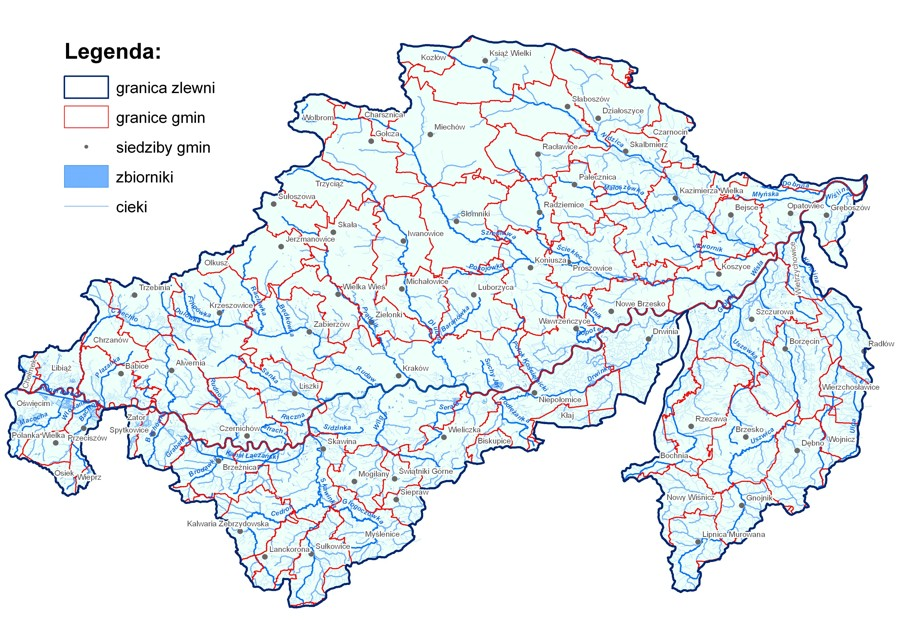 Ryc. 6Wisła od Przemszy do Nidy, dorzecze Górnej WisłyŹródło: strona internetowa RZGW w KrakowieW rocznym przebiegu wodostanów Prądnika, Sąspówki i Minożki wyróżnia się dwa maksima, przypadające na wczesną wiosnę i lato. Minimalne stany przypadają na wiosnę 
i jesień. Znaczącą rolę w stosunkach wodnych gminy, odgrywają również podmokłe łąki na terenach zalewowych wzdłuż potoków oraz kilkanaście stawów rybnych i stawów sztucznych, które gromadzą spore ilości wody m.in. w miejscowości: Cianowice, Gołyszyn i Smardzowice. Doliny Prądnika, Sąspówki i Minożki stanowią tereny zasobne w wodę, z kolei boczne dolinki są raczej suche. Wierzchowina jurajska w miejscowości: Skała, Cianowice, Szczodrkowice i Smardzowice jest zupełnie bezwodna, natomiast poziomy wód gruntowych znajdują się na głębokości 30-40m. Prądnik się w okolicach Sułoszowej, gdzie znajdują się źródła Prądnika i biegnie przez całą długość Ojcowskiego Parku Narodowego. Biegnie przez tereny miejscowości: Sułoszowa, Ojców i Prądnik Korzkiewski. Wzdłuż rzeki Prądnik od ul. Górnickiego do granic miasta Krakowa utworzono użytek ekologiczny "Dolina Prądnika" o powierzchni ok 14 ha. Celem ochrony użytku jest zachowanie naturalnie meandrującego koryta rzeki, będącego siedliskiem wielu chronionych gatunków zwierząt.Sąspówka jest prawobrzeżnym dopływem Prądnika o długości ok 5 km. Potok wypływa w Sąspowie, toczy swe niemal idealnie czyste wody wzdłuż malowniczej Doliny Sąspowskiej (wycinając głęboki jar pomiędzy Chełmową i Złotą Górą. Dno doliny - zwłaszcza ostatni kilometr od ujścia w górę - wypełnione jest martwicą wapienną i aluwiami, które potok rozcina miejscami do głębokości 8 m. Kilkaset metrów przed ujściem ustawiony jest mały jaz kierujący część wody potoku w stronę pstrągarni. Ostatni odcinek biegu Sąspówki to piękna kaskada (systemem małych wodospadów), które doprowadzają wodę do Prądnika w Ojcowie.Zagrożenie powodziąWarunki hydrologiczne oraz położenie gminy sprawiają, że zagrożenie powodziowe jest tutaj znikome. Na występowanie krótkotrwałych podtopień terenu narażone są tereny znajdujące się w dolinie Rzeki Prądnik, w tym sołectwo Ojców i przysiółek Grodzisko oraz w niewielkim stopniu tereny wzdłuż potoku Minóżka, w tym wieś Minoga i Zamłynie. Zagrożenie podtopieniami występuje głównie przy wzmożonych opadach i roztopach.4.1.6.Warunki klimatyczneGmina Skała znajduje się w obrębie dzielnicy klimatycznej częstochowsko - kieleckiej w dwóch rejonach mezoklimatycznych:wierzchowin, które charakteryzują się łagodnymi warunkami termicznymi o wyrównanym przebiegu temperatur, rzadkich przymrozkach i mgłach, ale o silnych wiatrach,doliną Prądnika, odznaczającą się występowaniem dużych amplitud temperatur, dużą ilością dni z przymrozkami, mgłami oraz słabymi wiatrami.Charakterystyczne cechy klimatu:średnia roczna temperatura powietrza, która waha się od 7,8 °C do 8,5 °C, okres bezprzymrozkowy wynoszący 155 dni, okres wegetacyjny wynoszący 222 dni,suma rocznych opadów atmosferycznych, która wynosi od 580 do 900 mm.4.1.7.Flora i faunaFloraNa terenie Ojcowskiego Parku Narodowego występuje 1200 gatunków grzybów, na co składa się ponad 700 grzybów wieloowocnikowych i 450 mikroskopowych. Wśród znanych dotychczas stwierdzono wiele nowych dla mykoflory Polski. Za dużą osobliwość należy uznać purchawicę olbrzymią, znalezioną tu trzykrotnie (1876, 1964 i 1991 r.), jeden z największych znanych grzybów na świecie. Oryginalną budową wyróżniają się gwiazdosz czteropromienny i soplówka jodłowa, a także sromotnik bezwstydny, który rozmnaża się wykorzystując zjawisko zoochorii (rozsiewanie roślin za pośrednictwem zwierząt). Grzyby jadalne nie należą na terenie Parku do rzadkości. W ostatnich latach często można spotkać tu borowika szlachetnego, natomiast owocniki mleczaja rydza są trudne do odnalezienia. Coraz rzadsze są maślaki i podgrzybki, a niektóre grzyby, jak np. smardz czy okazała żagwica listkowata zostały prawdopodobnie wyniszczone bezpowrotnie. Na terenie Dłubniańskiego Parku Krajobrazowego dużym bogactwem na wyżynie szczycą się również grzyby ok. 900 gatunków, ponadto występuje ponad 400 gatunków mchów oraz ok. 420 gatunków porostów.Obszar gminy, podobnie jak cały Płaskowyż Ojcowski, charakteryzuje się bardzo dużym bogactwem i różnorodnością szaty roślinnej oraz fauny w skali regionalnej, jak i ogólnokrajowej. Wynika to z dużej zmienności warunków siedliskowych oraz z przeszłej gospodarki człowieka.Zbiorowiska roślinne to m.in.: zbiorowiska leśne pokrywające wierzchowiny i zbocza dolin, zbiorowiska zaroślowe w dnie doliny Prądnika, murawy, łąki, pola uprawne, zadrzewienia przydrożne i przydomowe. Wśród zbiorowisk leśnych, najbardziej rozpowszechnione są fitocenozy grądu, zajmujące strome, skaliste zbocza dolin oraz cieniste ich dna. W runie występują liczne gatunki roślin chronionych. Zbliżone do grądów, siedliska zajmują płaty buczyny karpackiej, również z licznymi gatunkami roślin chronionych w runie. Cenne są zbiorowiska naskalne, w tym zespoły zarośli kserotermicznych i ciepłolubne zarośla tarninowe oraz murawy kserotermiczne, zarówno ze względu na występowanie tu chronionych gatunków roślin jak i specyficzną faunę z rzadkimi, chronionymi gatunkami. W zadrzewieniach przydrożnych występują przede wszystkim drzewa liściaste, głównie są to robinie i kasztanowce.Flora roślin naczyniowych (kwiatowych) w tej części Wyżyny Krakowskiej liczy około 1300 gatunków, co stanowi połowę flory polskiej. Występuje tu też około 800 gatunków grzybów wielkoowocnikowych, przeszło 400 gatunków mchów i podobna liczba porostów. Bardzo dużo gatunków podlega ochronie prawnej oraz mieści się na czerwonej liście roślin zagrożonych w Polsce.Na bogatą florę Ojcowskiego Parku Narodowego składają się głównie gatunki środkowoeuropejskie (najliczniejsze), północnoeuropejskie i azjatyckie. Są to na ogół pospolite składniki flory Doliny Prądnika, tworzące runo lasów liściastych lub wchodzące w skład typowych zbiorowisk leśnych (m.in. buk, grab, dąb szypułkowy). Wśród ok. 50 gatunków górskich występuje tu grab, jodła, tojad smukły i mołdawski, żywiec gruczołowaty i inne. Do rzadkich roślin w tej grupie należy chaber miękkowłosy rosnący w Dolinie Zachwytu. W runie lasów jaworowych na pn-wsch. stokach Chełmowej Góry i na skałach Czyżówki rośnie cieniolubny gatunek rzadkiej paproci –języcznik zwyczajny. W OPN występują również gatunki kserotermiczne (ok. 200), a wśród nich tzw. pontyjskie, występujące głównie na obszarach stepowych otaczających od pn. i zach. Morze Czarne. Typowymi przedstawicielami flory stepowej są: ostnica Jana, porastająca kępami skałkę Jonaszówka u wylotu Doliny Sąspowskiej i Górę Koronną naprzeciwko Krakowskiej Bramy oraz wisienka karłowata mające swoje naturalne stanowisko w Grodzisku. Wybitnie kserotermicznym gatunkiem jest również aster gawędka. Znaczna różnorodność warunków siedliskowych spowodowała, że na terenie Dłubniańskiego Parku Krajobrazowego wykształciła się i zachowała z poprzednich okresów klimatycznych bardzo bogata szata roślinna, nigdzie indzie w Polsce w tak dużym urozmaiceniu niespotykana. Według obliczeń niektórych przyrodników, znajduje się tu ponad 1600 gatunków roślin naczyniowych. Często w bliskim sąsiedztwie współżyją tu rośliny charakterystyczne dla północy, południa, wschodu lub zachodu Europy, a także Azji, dla klimatu suchego i wilgotnego, dla gór, stepów oraz wybitnie sucholubne i wapieniolubne. Główny jednak zrąb roślinności wyżyny tworzy naturalny element środkowoeuropejski. Do górskich gatunków roślin naczyniowych występujących w Dłubniańskim Parku Krajobrazowym należą: chaber miękkowłosy i paprotnik ostry. Wśród gatunków ogólnogórskich znajdują się: kilka gatunków przywrotników, paproć zanokcica skalna i kozłek trójlistkowy. Do ciekawszych roślin z grupy gatunków kserotermicznych zalicza się m.in. dziewannę austriacką, macierzanki – wczesną i nagolistną, zawilca wielokwiatowego, koniczynę – dwukłosową, pagórkową i długokłosową oraz turzycę pagórkową. W Dłubniańskim Parku Krajobrazowym do naturalnych zespołów roślinnych należą: grąd, buczyna karpacka, murawy naskalne i kserotermiczne, ciepłolubne zarośla. Ważne dla Wspólnoty Europejskiej gatunki roślin z Załącznika II Dyrektywy Siedliskowej, w tym gatunki priorytetowe objęte ochroną w ramach obszaru Natura 2000 „Dolina Prądnika” to widłoząb zielony i obuwnik pospolity.FaunaFauna omawianego obszaru Wyżyny Krakowskiej odznacza się szczególnym bogactwem i obejmuje ok 50 gatunków ssaków, ponad 170 gatunków ptaków (w tym około 150 lęgowych), ok 20 gatunków płazów i gadów oraz ok 25 gatunków ryb. Faunę zwierząt bezkręgowych reprezentuje ponad 1200 motyli, ok 700 gatunków chrząszczy, ok 250 gatunków pszczołowatych i ok 100 gatunków mięczaków. Podobnie jak wśród flory bardzo dużo gatunków fauny podlega ochronie prawnej oraz znajduje się na liście zwierząt zagrożonych w Polsce.Przeważająca większość najcenniejszych zbiorowisk roślinnych oraz przedstawicieli chronionych i rzadkich gatunków flory i fauny występuje w części gminy objętej Ojcowskim Parkiem Narodowym, pozostały obszar gminy jest uboższy pod tym względem.Dotychczasowe badania wskazują na bytowanie na terenie Ojcowskiego Parku Narodowego ok. 6000 gatunków zwierząt. Ogólną zaś ich liczbę można szacować na 11 000 gatunków. Ssaki parzystokopytne reprezentują: sarna (ok. 150 okazów) i dzik, którego liczba wskutek migracji ciągle się waha i wynosi od kilku do ok. 20 osobników. Z gatunków drapieżnych najczęstszy jest lis (ok. 60 osobników), natomiast rzadziej spotyka się borsuka, kunę leśną, tchórza i gronostaja. Jednakże do najciekawszych ssaków należą nietoperze, z których wiele zimuje w tutejszych jaskiniach (stwierdzono występowanie 17 gatunków). Wśród ptaków wyróżniono 120 gatunków, z czego 94 to ptaki lęgowe. Na niewielkim obszarze Ojcowskiego Parku Narodowego występuje 7 gatunków płazów i 5 gatunków gadów. Najliczniej reprezentowany i najbardziej urozmaicony jest świat owadów, liczący około 6000 gatunków, w tym m.in. ponad 1500 gatunków chrząszczy i 1075 gatunków motyli. W wodach Prądnika, Minożki i Sąspówki żyją ryby, m.in. pstrąg potokowy. Obszar Dłubniańskiego Parku Krajobrazowego, wchodzi w skład zoogeograficznej krainy Jura Krakowska. Spośród ssaków w większych kompleksach żyją nieliczne sarny, borsuki i dziki. W lasach wyżyny spotyka się chronione gatunki ptaków m.in.: drozda śpiewaka, trznadla, turkawkę, krętogłowa, dzięcioła zielonego, lelka kozodoja, rudnika, wilgę, kosa, ziębę zwyczajną i gila. Rzadsze są ptaki drapieżne także chronione: m.in. myszołów zwyczajny, jastrząb gołębiarz, sowa uszata i puszczyk. Płazy i gady reprezentowane są przez nielicznych przedstawicieli, w większości pozostających pod ochroną. Płazy w Parku ściśle związane są z wodą na ogół w okresie godowym, poza tym częściej pozostają na lądzie. Masowo występuje żaba trawna. Do licznych należą: traszka – zwyczajna i grzebieniasta. Mniej liczne, ale dość częste są: kumak nizinny i ropucha zwyczajna. Interesującym i jedynym przedstawicielem żabek drzewnych jest rzekotka drzewna. Bardziej interesujące od płazów są gady. W lasach i na łąkach pojawia się beznoga jaszczurka – padalec zwyczajny, a na ciepłych zboczach dolin, wśród skał i rumowisk występują pojedynczo nieliczne żmije zygzakowate. Natomiast zaskroniec zwyczajny jest gadem pospolitym w Parku, lecz rzadko można go zobaczyć, ponieważ unika miejsc bardziej uczęszczanych przez człowieka. Przemiany środowiska przyrodniczego pod wpływem działalności gospodarczej człowieka odcisnęły swoje piętno również i w świecie zwierząt. Część gatunków żyjących kiedyś na tym terenie zaginęła wobec znacznego zmniejszenia się powierzchni lasów. Nie ma tu już rysia, żbika, wilka czy jelenia szlachetnego. Stale zmniejsza się zasięg terenowy ptaków: pluszcza, pliszki górskiej i zimorodka zwyczajnego. Wielu tym rzadkim gatunkom grozi nawet całkowita zagłada. Na terenie Dłubniańskiego Parku Krajobrazowego z dużych ssaków występują: sarny, borsuki, lisy pospolite, dziki. Mniejsze ssaki drapieżne reprezentują: kuna leśna, gronostaj i mała łasica. Licznie występują gryzonie, w tym: wiewiórki pospolite w kolorze rudym i brunatno czarnym, popielica, orzesznica, a nad wodami piżmak zwany szczurem piżmowym i karczownik, pospolicie zwanym „szczurem wodnym”. W rejonie Parku żyje też duża liczba zajęcy szaraków. Ważne dla Wspólnoty Europejskiej gatunki zwierząt z Załącznika II Dyrektywy Siedliskowej i Załącznika I Dyrektywy Ptasiej objęte ochroną w ramach obszaru Natura 2000 „Dolina Prądnika” to m.in. bóbr europejski, mopek, nocek Bechsteina, nocek duży, nocek łydkowłosy, nocek orzęsiony, podkowiec duży, podkowiec mały, wydra i traszka grzebieniasta.GrzybyNa terenie Ojcowskiego Parku Narodowego występuje 1200 gatunków grzybów, na co składa się ponad 700 grzybów wieloowocnikowych i 450 mikroskopowych. Wśród znanych dotychczas stwierdzono wiele nowych dla mykoflory Polski. Za dużą osobliwość należy uznać purchawicę olbrzymią, znalezioną tu trzykrotnie (1876, 1964 i 1991 r.), jeden z największych znanych grzybów na świecie. Oryginalną budową wyróżniają się gwiazdosz czteropromienny i soplówka jodłowa, a także sromotnik bezwstydny, który rozmnaża się wykorzystując zjawisko zoochorii (rozsiewanie roślin za pośrednictwem zwierząt). Grzyby jadalne nie należą na terenie Parku do rzadkości. W ostatnich latach często można spotkać tu borowika szlachetnego, natomiast owocniki mleczaja rydza są trudne do odnalezienia. Coraz rzadsze są maślaki i podgrzybki, a niektóre grzyby, jak np. smardz czy okazała żagwica listkowata zostały prawdopodobnie wyniszczone bezpowrotnie. Na terenie Dłubniańskiego Parku Krajobrazowego dużym bogactwem na wyżynie szczycą się również grzyby ok. 900 gatunków, ponadto występuje ponad 400 gatunków mchów oraz ok. 420 gatunków porostów.4.1.8.Stan powietrza atmosferycznegoRoczna ocena jakości powietrza w województwie małopolskim w 2016 roku została wykonana w oparciu o wyniki pomiarów przeprowadzonych w stacjach automatycznych i manualnych (mapa 5), dla następujących substancji: SO2 , NO 2 , CO, C6H6 , O3, pyłu zawieszonego PM10, pyłu zawieszonego PM2,5, oraz zawartości metali: Pb, As, Cd, Ni i B(a)P w pyle zawieszonym PM10.Ocena jakości powietrza w województwie małopolskim w 2016 roku została wykonana przez Wojewódzki Inspektorat Ochrony Środowiska w Krakowie według zasad określonych w art. 89 ustawy Prawo ochrony środowiska (Dz. U. z 2017 r. poz. 519 z późn. zm.) z uwzględnieniem dokumentów prawnych UE tj: dyrektywy 2008/50/WE Parlamentu Europejskiego i Rady z dnia 21 maja 2008 roku w sprawie jakości powietrza i czystszego powietrza dla Europy, dyrektywy 2004/107/WE Parlamentu Europejskiego i Rady z dnia 15 grudnia 2004 roku w sprawie arsenu, kadmu, rtęci, niklu i wielopierścieniowych węglowodorów aromatycznych w otaczającym powietrzu, dyrektywy Komisji (UE) 2015/1480 z dnia 28 sierpnia 2015 r. zmieniającej niektóre załączniki do dyrektyw Parlamentu Europejskiego i Rady 2004/107/WE i 2008/50/WE ustanawiających przepisy dotyczące metod referencyjnych, zatwierdzania danych i lokalizacji punktów pomiarowych do oceny jakości powietrza,decyzji wykonawczej Komisji Europejskiej 2011/850/UE z dnia 12 grudnia 2011 roku ustanawiającej zasady stosowania wymienionych dyrektyw w odniesieniu do systemu wzajemnej wymiany informacji oraz sprawozdań dotyczących jakości otaczającego powietrza.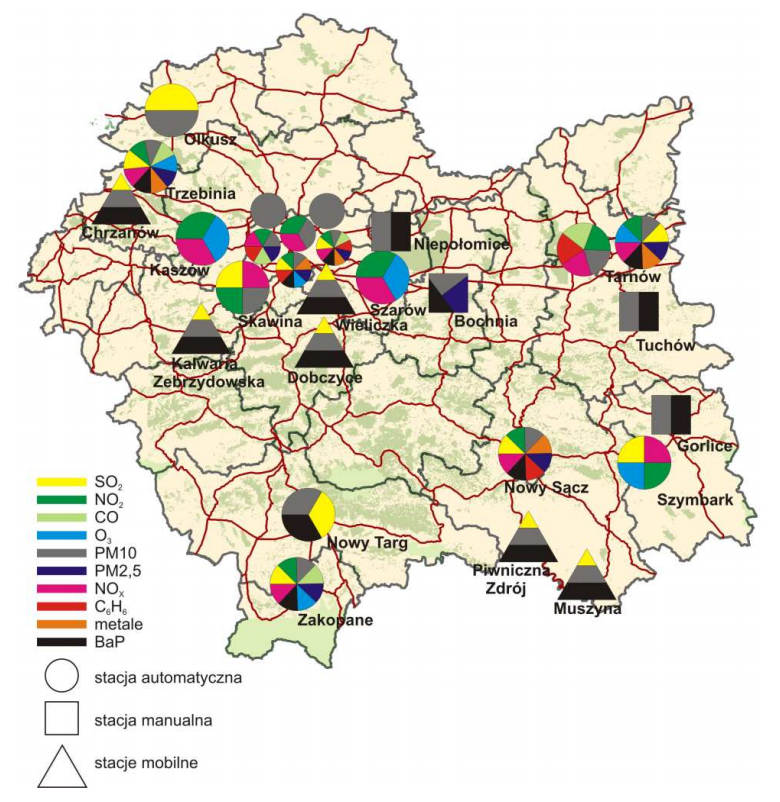 Ryc. 7Sieć monitoringu jakości powietrza w województwie małopolskim w 2016 rokuŹródło: Raport o stanie środowiska w województwie małopolskim w 2016 roku – Wojewódzki Inspektorat Ochrony Środowiska w KrakowieOcenę dla wszystkich zanieczyszczeń wykonano w układzie stref określonym w RMŚ z dnia 2 sierpnia 2012 r. w sprawie stref, w których dokonuje się oceny jakości powietrza (Dz. U. z 2012 r., poz. 914). Zaliczenie strefy do określonej klasy zależy od stężeń zanieczyszczeń występujących na jej obszarze i wiąże się z określonymi wymaganiami w zakresie działań na rzecz poprawy jakości powietrza (w przypadku, gdy nie są spełnione odpowiednie kryteria) lub na rzecz utrzymania tej jakości (jeżeli spełnia ona przyjęte standardy).Podstawę zaliczenia strefy do określonej klasy, stanowią wyniki oceny uzyskane na obszarach o najwyższych poziomach stężeń danego zanieczyszczenia w strefie. Ocena w tych obszarach powinna być dokonana z wykorzystaniem odpowiednich metod, zależnych od poziomów stężeń występujących na danym obszarze. Wymagania, co do metod odpowiednich do poziomów stężeń określane są w wyniku ocen pięcioletnich mających na celu określenie metod na potrzeby ocen rocznych.Obszar gminy Skała zakwalifikowany został do strefy małopolskiej (PL1203) a najbliżej zlokalizowane stacje pomiarowe zlokalizowane są w Olkuszu i północnej części miasta Krakowa.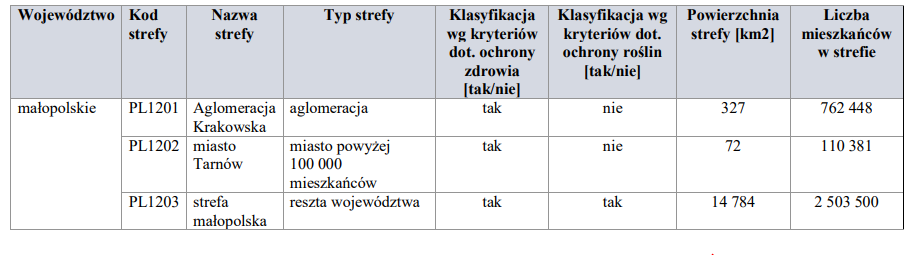 Zestawienie stref w województwie małopolskim(źródło: Ocena jakości powietrza w województwie małopolskim w 2016 roku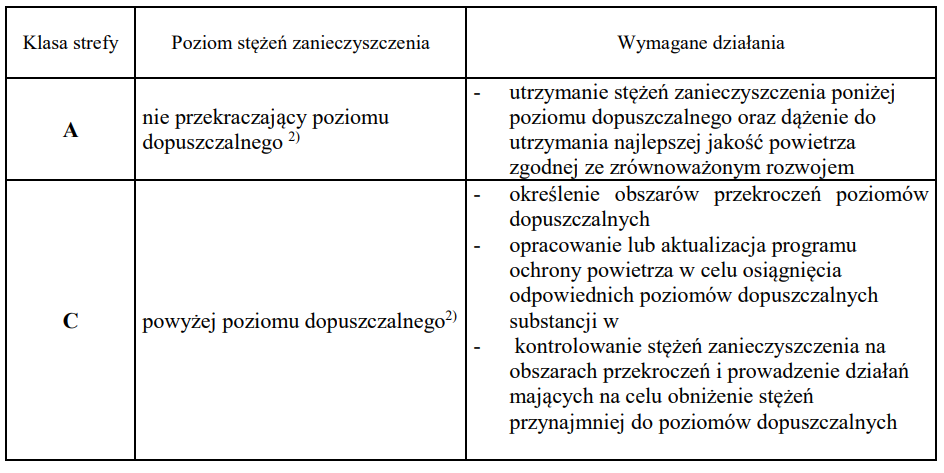 Klasy stref i wymagane działania w zależności od poziomów stężeń zanieczyszczenia, uzyskanych w rocznej ocenie jakości powietrza, dla przypadków gdy dla zanieczyszczenia jest określony poziom dopuszczalny i nie jest określony margines tolerancji(źródło: Ocena jakości powietrza w województwie małopolskim w 2016 roku)1)Dotyczy zanieczyszczeń: dwutlenku siarki, dwutlenku azotu, tlenku węgla, benzenu, pyłu PM10, pyłu PM2,5 oraz zawartości ołowiu w pyle PM10 – ochrona zdrowia oraz: dwutlenku siarki, tlenków azotu – ochrona roślin.2)Z uwzględnieniem dozwolonych częstości przekroczeń określonych w rozporządzeniu MŚ w sprawie poziomów niektórych substancji w powietrzu.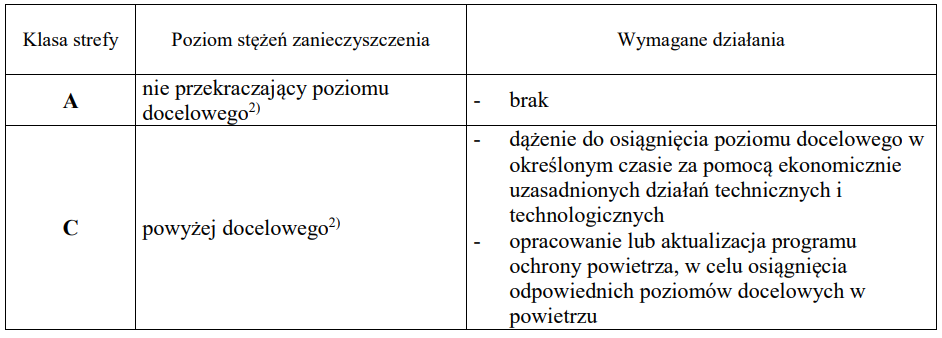 Klasy stref i oczekiwane działania w zależności od poziomów stężeń zanieczyszczenia, uzyskanych w rocznej ocenie jakości powietrza, dla przypadków gdy dla zanieczyszczenia jest określony poziom docelowy1) (źródło: Ocena jakości powietrza w województwie małopolskim w 2016 roku)1) dotyczy: ozonu O3 (ochrona zdrowia ludzi, ochrona roślin) oraz arsenu As, kadmu Cd, niklu Ni, benzo(a)pirenu B(a)P w pylePM10 – ochrona zdrowia ludzi. 11 2)Z uwzględnieniem dozwolonych częstości przekroczeń określonych w rozporządzeniu MŚ w sprawie poziomów niektórych substancji w powietrzu.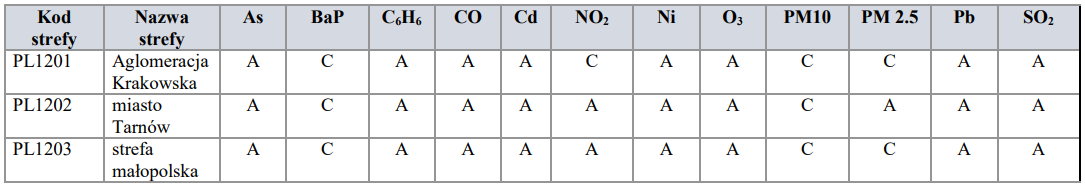 Wyniki klasyfikacji stref dla wszystkich zanieczyszczeń uwzględnianych w ocenie rocznejdokonywanej pod kątem ochrony zdrowia(źródło: Ocena jakości powietrza w województwie małopolskim w 2016 roku)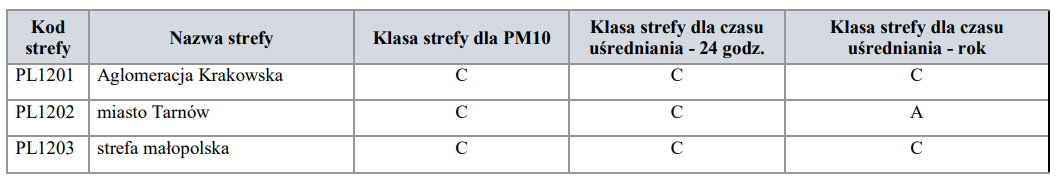 Klasyfikacja stref - pył zawieszony PM10 (ochrona zdrowia, poziom dopuszczalny) (źródło: Ocena jakości powietrza w województwie małopolskim w 2016 roku)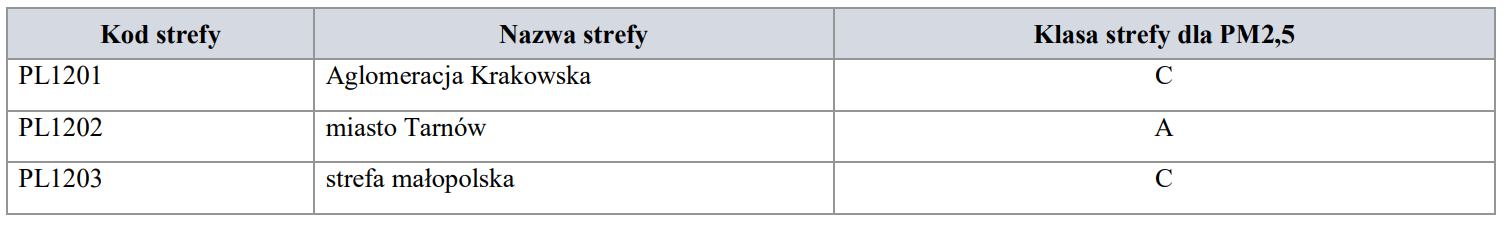 Klasyfikacja stref - pył zawieszony PM2.5 (ochrona zdrowia, poziom dopuszczalny)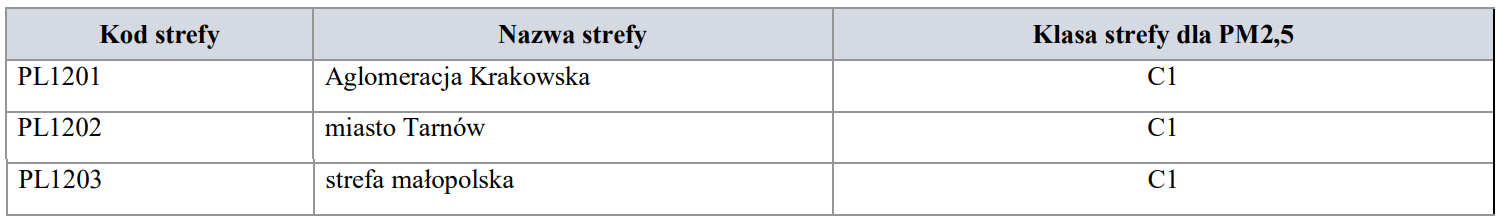 (źródło: Ocena jakości powietrza w województwie małopolskim w 2016 roku)Klasyfikacja stref - pył zawieszony PM2.5 (ochrona zdrowia, poziom dopuszczalny– II faza)źródło: Ocena jakości powietrza w województwie małopolskim w 2013 roku)Zgodnie z wykonaną klasyfikacją, do klasy C/D2 ze względu na ochronę zdrowia zostały zaliczone następujące strefy: 1. Aglomeracja Krakowska z uwagi na stężenia substancji: B(a)P - rok, NO2 – rok, PM10 24-godz., PM10 – rok, PM2,5 - rok, O3 – max. 8-godz. (D2 - poziom celu długoterminowego), 2. miasto Tarnów ze względu na stężenia substancji: B(a)P- rok, PM10 24–godz., O3 – max. 8-godz. (D2 poziom celu długoterminowego),3. strefa małopolska, w tym gmina Skała z uwagi na: B(a)P- rok, PM10 24-godz., PM10 – rok, PM2,5 – rok, O3 – max. 8-godz.(D2 - poziom celu długoterminowego)Na terenie województwa wystąpiły w 2016 roku przekroczenia poziomów dopuszczalnych następujących substancji: dwutlenku azotu, pyłu zawieszonego PM10, B(a)P w pyle zawieszonym PM10 oraz pyłu zawieszonego PM2,5.W poniższej tabeliprzedstawiono przypadki przekroczeń dopuszczalnego poziomu PM10 – stężenia średnie roczne. Przyczynami stwierdzonych przekroczeń były: oddziaływanie emisji związanej z ruchem pojazdów w centrum miasta z intensywnym ruchem, oddziaływanie emisji związanej z ruchem pojazdów na głównej drodze leżącej w pobliżu stacji, oddziaływanie emisji z zakładów przemysłowych, ciepłowni, elektrowni zlokalizowanych w pobliżu stacji, oddziaływanie emisji związanych z indywidualnym ogrzewaniem budynków oraz szczególne lokalne warunki rozprzestrzeniania się zanieczyszczeń  i niekorzystne warunki klimatyczne.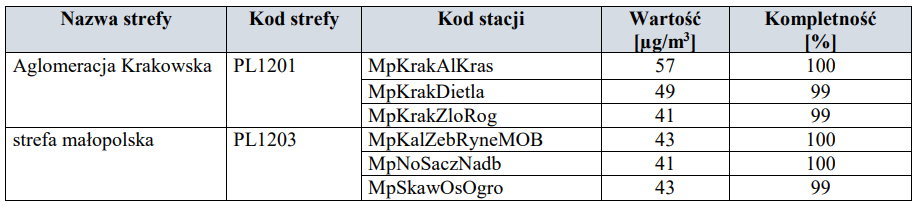 Zestawienie przypadków przekroczeń docelowego poziomu benzo(a)pirenu -stężenia średnie roczne (źródło: Ocena jakości powietrza w województwie małopolskim w 2016 roku)W poniższej tabeli przedstawiono przypadki przekroczeń docelowego poziomu B(a)P – stężenia średnie rocznie. Przyczynami stwierdzonych przekroczeń były: oddziaływanie emisji związanych z indywidualnym ogrzewaniem budynków, oddziaływanie emisji związanej z ruchem pojazdówna głównej drodze leżącej w pobliżu stacji, oddziaływanie emisji z zakładów przemysłowych, ciepłowni, elektrowni zlokalizowanych w pobliżu stacji, oddziaływanie emisji związanych z indywidualnym ogrzewaniem budynków oraz szczególne lokalne warunki rozprzestrzeniania się zanieczyszczeń i niekorzystne warunki klimatyczne.Zestawienie przypadków przekroczeń dopuszczalnego poziomu pyłu zawieszonego PM2,5 – stężenia średnie roczne (źródło: Ocena jakości powietrza w województwie małopolskim w 2016 roku)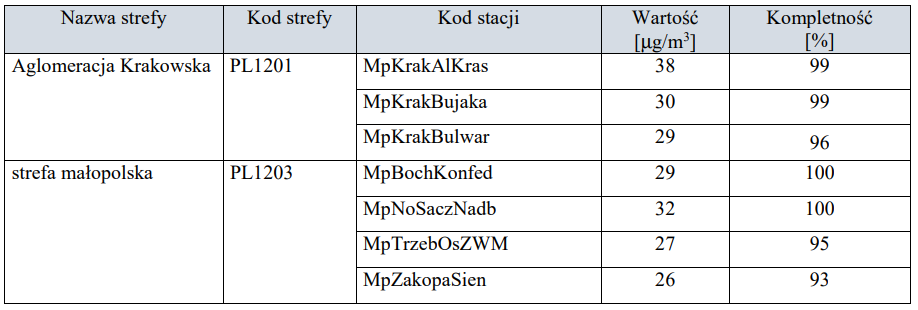 Wykonana klasyfikacja stref za 2016 rok potwierdziła, że stężenia dwutlenku siarki, tlenku węgla, benzenu oraz metali w pyle zawieszonym PM10 (Pb, As, Cd, Ni) nie przekraczają, określonych przepisami prawa, poziomów dopuszczalnych. Utrzymują się jednak w dalszym ciągu przekroczenia dopuszczalnych i docelowych poziomów stężeń pyłu zawieszonego PM10, PM 2,5, benzo(a)pirenu w pyle zawieszonym PM10 oraz dwutlenku azotu. Skutkuje to kontrolowaniem stężeń zanieczyszczeń na obszarach przekroczeń oraz realizacją wszystkich działań określonych w Programie ochrony powietrza dla województwa małopolskiego wdrożonym uchwałą Nr XXXII/451/17 Sejmiku Województwa Małopolskiego z dnia 23stycznia 2017 roku. Celem Programu ochrony powietrza jest osiągnięcie w całej Małopolsce do 2023 r. dopuszczalnych poziomów zanieczyszczeń w powietrzu: pyłu PM10, PM2,5, benzo(a)pirenu, dwutlenku azotu i ozonu.Powietrze jest tym komponentem środowiska, do którego emitowana jest większość zanieczyszczeń powstających na powierzchni Ziemi, zarówno w rezultacie procesów naturalnych, jak i działalności człowieka. Współcześnie coraz trudniej jest wskazać rejony, w których powietrze atmosferyczne byłoby całkowicie wolne od zanieczyszczeń. W skali kraju największym wytwórcą zanieczyszczeń powietrza jest sektor energetyczny, z którego pochodzi ponad 70 % emisji oraz przemysł cementowo - wapienniczy i chemiczny. Pomimo wyraźnego spadku emisji z zakładów przemysłowych nadal niepokojący pozostaje wysoki poziom emisji pochodzącej z sektora bytowo-komunalnego, czyli tzw. emisji „niskiej”. Niska emisja zanieczyszczeń powietrza jest emisją pochodzącą z lokalnych kotłowni węglowych i indywidualnych palenisk domowych opalanych najczęściej węglem tanim, a więc o złej charakterystyce i niskich parametrach grzewczych. Wielkość emisji z tych źródeł jest trudna do oszacowania. Mimo stosunkowo niewielkiego udziału niskiej emisji w globalnej emisji zanieczyszczeń, jej wpływ na lokalny stan zanieczyszczenia jest istotny, głównie ze względu na lokalizacje tych źródeł oraz warunki wprowadzania zanieczyszczeń do atmosfery. Z procesem spalania węgla, zwłaszcza w nisko sprawnych paleniskach indywidualnych i małych kotłach z rusztem stałym związana jest emisja benzo(α)pirenu należącego do grupy węglowodorów aromatycznych. Znacznym problemem jest również emisja ze środków transportu. Szczególnie uciążliwe są zanieczyszczenia gazowe powstające w trakcie spalania paliw przez pojazdy mechaniczne. Drugą grupę emisji komunikacyjnych stanowią pyły, powstające w wyniku tarcia i zużywania się elementów pojazdów.Zanieczyszczenia powietrza można podzielić na dwie grupy: zanieczyszczenia gazowe – związki chemiczne w stanie lotnym np.: tlenki azotu, tlenki siarki, tlenek i dwutlenek węgla, węglowodory. Zanieczyszczenia gazowe, które wpływają na stan atmosfery w skali globalnej to: dwutlenek węgla (CO 2 ), metan (CH 4 ) i tlenki azotu (No x ). Nazywamy je gazami cieplarnianymi, ponieważ są odpowiedzialne za globalne ocieplenie, spowodowane zarówno działalnością człowieka, jak też procesami naturalnymi; zanieczyszczenia pyłowe: pyły o działaniu toksycznym – są to pyły zawierające metale ciężkie, pyły radioaktywne, azbestowe, pyły fluorków oraz niektórych nawozów mineralnych, pyły szkodliwe – pyły te mogą działać uczulająco; zawierają one krzemionkę, drewno, bawełnę, glinokrzemiany; pyły obojętne – które mogą mieć działanie drażniące; zawierają głównie związki żelaza, węgla, gipsu, wapienia.W województwie małopolskim podstawowym źródłem zanieczyszczeń wprowadzanych do powietrza jest emisja antropogeniczna pochodząca głównie z działalności przemysłowej (emisja punktowa), z sektora bytowego (emisja powierzchniowa) oraz komunikacji (emisja liniowa). Źródłem emisji zanieczyszczeń do powietrza jest na terenie gminy głównie tzw. niska emisja, która obejmuje emisję z palenisk domowych, małych kotłowni, warsztatów rzemieślniczych. Niska emisja zanieczyszczeń znajduje odzwierciedlenie we wzrostach stężeń dwutlenku siarki i pyłu zawieszonego głównie w sezonie grzewczym. Czynnikiem kształtującym stan powietrza w gminie jest również napływ zanieczyszczeń spoza jej granic, a także udział zanieczyszczeń pochodzących ze spalania paliw przez pojazdy samochodowe. Stężenia zanieczyszczeń charakteryzuje zmienność sezonową, związaną z warunkami klimatycznymi. Na podwyższenie stężeń większości zanieczyszczeń wpływają niska temperatura, znikome opady atmosferyczne oraz słaby wiatr. Zużycie paliw, w wyniku którego dochodzi do emisji zanieczyszczeń jest maksymalne w czasie jesiennym i zimowym, stąd też zdecydowanie większe jest zanieczyszczanie atmosfery w tym okresie.Zgodnie z wykonaną przez Wojewódzki Inspektorat Ochrony Środowiska w Krakowie oceną jakości powietrza, do głównych przyczyn występowania przekroczeń w strefie małopolskiej zaliczyć należy: oddziaływanie emisji związanej z ruchem pojazdów, oddziaływanie emisji z zakładów przemysłowych, ciepłowni, elektrowni, oddziaływanie emisji związanych z indywidualnym ogrzewaniem budynków, szczególne lokalne warunki rozprzestrzeniania się zanieczyszczeń, niekorzystne warunki klimatyczne.Ochrona powietrza atmosferycznego to także realizacja szerszych postulatów dotyczących ochrony klimatu. Realizacja następuje w efekcie prowadzenia działań w następujących zakresach: spełnienie wymagań Protokołu z Kioto (m.in. poprzez przechodzenie na ogrzewanie inne niż węglowe, termomodernizacja budynków), wykorzystanie lasów jako pochłaniaczy gazów cieplarnianych (m.in. poprzez ochronę istniejących i zakładanie nowych terenów zielonych, kontynuacja zalesiania, opracowanie planów urządzania lasów lub inwentaryzacja stanu lasów nie stanowiących własności Skarbu Państwa), dalsza redukcja emisji gazów cieplarnianych ze wszystkich sektorów gospodarki, wspieranie programów w tym zakresie (m.in. poprzez przechodzenie na ogrzewanie inne niż węglowe, termomodernizacja budynków, instalowanie nowych oraz poprawa sprawności obecnie funkcjonujących urządzeń do redukcji zanieczyszczeń, promocja wykorzystania odnawialnych źródeł energii oraz technologii zwiększających efektywne wykorzystanie energii, pozyskanie energii słonecznej dla obiektów prywatnych).4.1.9. Stan wód powierzchniowychDziałalność antropogeniczna jest czynnikiem stanowiącym największe zagrożenie dla stanu jakości wód powierzchniowych. Główne presje wywierane przez człowieka na środowisko wodne to: pobór wód na różne cele, wprowadzanie ścieków komunalnych i przemysłowych oraz zanieczyszczenia obszarowe, spływające z wodami opadowymi.Ścieki wymagające oczyszczenia to: ścieki przemysłowe odprowadzane bezpośrednio z zakładów oraz ścieki komunalne. Strukturę oczyszczania tych ścieków w województwie małopolskim przedstawiono na wykresie 1. Ilość ścieków wymagających oczyszczenia w analizowanym okresie wzrosła w latach 2010-2011, po czym zmalała i utrzymywała się na podobnym poziomie. Podstawowym źródłem zanieczyszczeń wód jest nieuporządkowana gospodarka ściekowa w gminie Sułoszowa i Skała. Funkcjonujące w gminie Skała oczyszczalnie ścieków, znajdują się w miejscowości Skała oraz miejscowości Nowa Wieś. W 2016 roku zrealizowany został projekt „Modernizacja oczyszczalni ścieków w miejscowości Nowa Wieś, Gmina Skała”, którego celem było zapewnienie skutecznego i efektywnego systemu oczyszczania ścieków komunalnych w Gminie oraz modernizacja gospodarki osadowej w oczyszczalni ścieków w Nowej Wsi.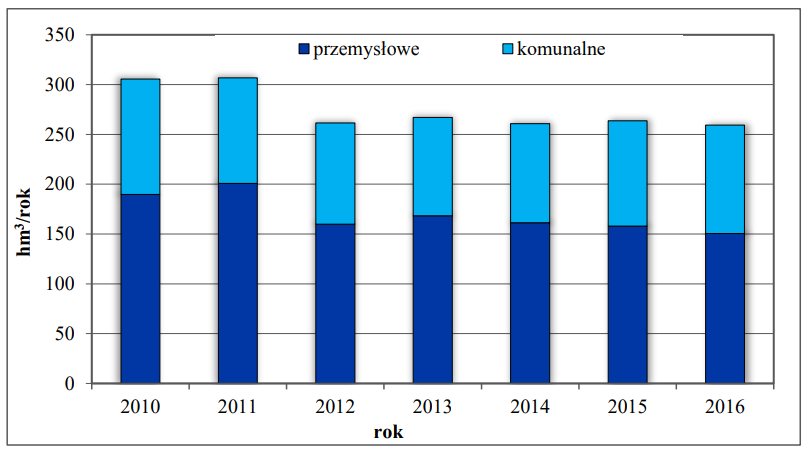 Ścieki przemysłowe i komunalne wymagające oczyszczenia odprowadzone do wód lub do ziemi (hm3/rok) w województwie małopolskim w latach 2010 – 2016 (źródło: Raport o stanie środowiska w województwie małopolskim w 2016 roku )Odbiornikiem ścieków oczyszczonych z oczyszczali w Skale jest rów otwarty w zlewni potoku Minożka, uchodzącego do rzeki Dłubni. Ze względu na ujęcie wody na rzece Dłubni jej zlewnia (w tym fragment w granicach gminy Skała) objęta jest strefą ochrony pośredniej.Czynnikiem stanowiącym duże zagrożenie dla stanu jakości wód powierzchniowych są również zanieczyszczenia obszarowe spływające z wodami opadowymi, głównie z terenów użytkowanych rolniczo. Na wykresie 2 przedstawiono zużycie nawozów sztucznych – ogółem NPK i wapniowych w przeliczeniu na czysty składnik w roku gospodarczym (kg/1ha użytków rolnych). Po spadku zużycia nawozów sztucznych ogółem NPK w latach 2010-2013 po roku 2013 nastąpił wzrost NPK, który w ostatnich latach nieznacznie zmalał. Zużycie nawozów wapniowych ulega niewielkim wahaniom, jedynie znaczący wzrost zużycia miał miejsce w latach 2013-2014.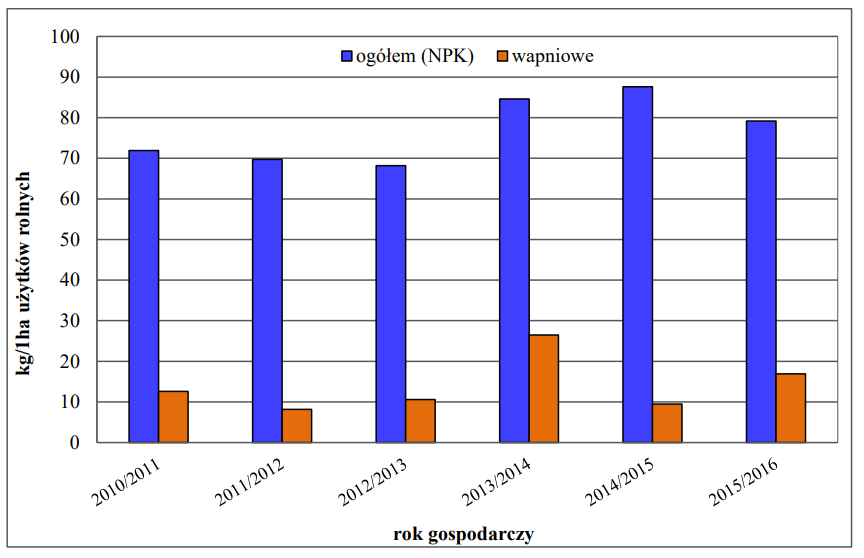 Zużycie nawozów sztucznych – ogółem NPK i wapniowych w przeliczeniu na czysty składnik w roku gospodarczym (kg/1ha użytków rolnych) w województwie małopolskim w latach 2010 –2016 (źródło: Raport o stanie środowiska w województwie małopolskim w 2016 roku)Pod względem hydrograficznym obszar gminy Skała znajduje się w obrębie działu wodnego II rzędu między dorzeczami Prądnika i Dłubni. Zachodnia część gminy należy do zlewni Prądnika i zlewni Sąspówki. Wschodnia część gminy jest odwadniana przez Minóżkę oraz jej dopływ Lubawkę i leży w zasięgu zlewni rzeki Dłubni. Wymienionym potokom dostarczają wody bardzo liczne źródła, których na terenie OPN jest ok. 50. Źródła znajdują się również w Gołyszynie, Przybysławicach, Rzeplinie, Stokach, Zamłyniu i Smardzowicach. W/w źródła odznaczają się sporą wydajnością, czystością oraz niską temperaturą, która ulega małym wahaniom, zwłaszcza w okresie letnim (od 8,5 o C do 10 o C). Źródła stanowią naturalne wypływy wód podziemnych, które układają się na opisywanym obszarze w trzech piętrach wodonośnych. W rocznym przebiegu wodostanów Prądnika, Sąspówki i Minóżki wyróżnia się dwa maksima, przypadające na wczesną wiosnę i lato. Minimalne stany przypadają na wiosnę i jesień. Znaczącą rolę w stosunkach wodnych gminy, odgrywają również podmokłe łąki na terenach zalewowych wzdłuż potoków oraz kilkanaście stawów rybnych i stawów sztucznych, które gromadzą spore ilości wody m.in. w miejscowości: Cianowice, Gołyszyn i Smardzowice. Doliny Prądnika, Sąspówki i Minóżki stanowią tereny zasobne w wodę, z kolei boczne dolinki są raczej suche. Wierzchowina jurajska w miejscowości: Skała, Cianowice, Szczodrkowice i Smardzowice jest zupełnie bezwodna, natomiast poziomy wód gruntowych znajdują się na głębokości 30-40m.Obecnie klasyfikację wód powierzchniowych określa się zgodnie z rozporządzeniem Ministra Środowiska z dnia 20 sierpnia 2008 r. w sprawie sposobu klasyfikacji stanu jednolitych części wód powierzchniowych (Dz.U. Nr 162, poz. 1008).Rozporządzenie to definiuje 5 klas stanu ekologicznego: klasa I – stan bardzo dobry – dla wód o niezmienionych warunkach przyrodniczych lub zmienionych tylko w bardzo niewielkim stopniu, klasa II – stan dobry – gdy zmiany warunków przyrodniczych w porównaniu do warunków niezakłóconych działalnością człowieka są niewielkie, klasa III – stan umiarkowany – obejmujący wody przekształcone w średnim stopniu, klasa IV – stan słaby – wody o znacznie zmienionych warunkach przyrodniczych (biologicznych, fizyko-chemicznych, morfologicznych), gdzie gatunki roślin i zwierząt znacznie różnią się od tych, które zwykle towarzyszą danemu typowi jednolitej części wód, klasa V – stan zły – wody o poważnie zmienionych warunkach przyrodniczych, w których nie występują typowe dla danego rodzaju wód gatunki.Ocenę jakości wód powierzchniowych na terenie województwa małopolskiego, w tym także na terenie Gminy Skała przeprowadza Wojewódzki Inspektorat Ochrony Środowiska w Krakowie. Ostatnie badania jakości wód powierzchniowych na terenie Gminy Skała prowadzone były przez WIOŚ w 2009 r. w punkcie pomiarowym Ojców na rzece Prądnik. W ocenie WIOŚ jakość wód w badanym punkcie: w zakresie elementów biologicznych: II klasa, w zakresie elementów fizykochemicznych: II klasa, stan/potencjał ekologiczny: dobry.Wody powierzchniowe w punkcie pomiarowym Ojców charakteryzowały się dobrym stanem/potencjałem ekologicznym. Stan/potencjał ekologiczny jest wynikiem klasyfikacji elementów biologicznych, fizykochemicznych i hydromorfologicznych. W trakcie ustalania są wartości graniczne dla hydromorfologicznych elementów. Na klasyfikację stanu/potencjału ekologicznego wód powierzchniowych miał wpływ głównie stan elementów biologicznych (fitobentos – wartości indeksu okrzemkowego) oraz poziom zanieczyszczeń fizykochemicznych wspierających element biologiczny (azot Kjeldahla, azot azotanowy, fosfor ogólny, w mniejszym znacznie stopniu zanieczyszczenia organiczne i zawiesina ogólna). Ocena przydatności do bytowania ryb w warunkach naturalnych Przydatność do bytowania ryb w warunkach naturalnych określana jest zgodnie z Rozporządzeniem Ministra Środowiska z dnia 4 października 2002 roku w sprawie wymagań, jakim powinny odpowiadać wody śródlądowe będące środowiskiem życia ryb w warunkach naturalnych (Dz.U.2002.176.1455). Ostatnie badania przeprowadzone w 2008 roku w punkcie pomiarowo-kontrolnym Ojców wykazały, że wody powierzchniowe nie spełniają wymagań dla bytowania ryb łososiowatych i karpiowatych. Wskaźniki decydujące o braku przydatności wód do bytowania ryb to ponadnormatywne stężenia azotynów i fosforu ogólnego. Ocena eutrofizacji jednolitych części wód powierzchniowych Zgodnie z ustawą Prawo Wodne, jako eutrofizację rozumie się wzbogacanie wody biogenami, głównie związkami azotu lub fosforu, powodującymi przyspieszony wzrost glonów oraz wyższych form życia roślinnego, w wyniku którego następują niepożądane zakłócenia biologicznych stosunków w środowisku wodnym oraz pogorszenie jakości tych wód. Efektem eutrofizacji są tzw. „zakwity”, czyli duże skupiska glonów, które znikają po wyczerpaniu się zasobów materii. Zakwity powodują zamieranie fauny wodnej, wskutek odtlenienia wód oraz zanikanie roślinności z powodu niedoboru światła. Do eutrofizacji w znacznym stopniu przyczyniają się nieuregulowana gospodarka ściekowa na obszarach wsi, jak również spływy powierzchniowe z pól uprawnych. Ocena eutrofizacji uwzględnia wskaźniki biologiczne (chlorofil „a”, fitobentos) oraz wskaźniki fizykochemiczne: BZT 5, ogólny węgiel organiczny, azot amonowy, azot Kjeldahla, azot azotanowy, azot ogólny, fosfor ogólny, fosforany. Ostatnie badania eutrofizacji na terenie Gminy Skała zostały przeprowadzone w 2008 roku w punkcie pomiarowo-kontrolnym Ojców - wykazały, że wody powierzchniowe nie są wodami eutroficznymi.4.1.10. Stan wód podziemnychZakres dopuszczalnych wartości wskaźników jakości wody określają następujące akty prawne: rozporządzenie Ministra Środowiska z dnia 23 lipca 2008 r. w sprawie kryteriów i sposobu oceny stanu wód podziemnych (Dz. U. Nr 143, poz. 896). rozporządzenie Ministra Zdrowia z dnia 20 kwietnia 2010 r. zmieniające rozporządzenie w sprawie jakości wody przeznaczonej do spożycia przez ludzi (Dz. U. z 2010 r., Nr 72, poz. 466).Wody podziemne na obszarze Gminy Skała zgromadzone są w trzech piętrach wodonośnych. Największą rolę w kształtowaniu stosunków hydro-geologicznych odgrywa piętro w wapieniach jurajskich, charakteryzujące się szerokim rozprzestrzenieniem i dużymi zasobami wód. Piętro kredowe pojawia się dopiero w okolicach Skały i ma znaczenie lokalne, a największą rolę odgrywa najwyższe piętro wodonośne - czwartorzędowe. Teren Gminy Skała zalicza się do najzasobniejszych w województwie małopolskim w wody podziemne. Decydują o tym zasobne w wodę formacje skalne górnej jury oraz kredy i związane z nimi główne zbiorniki wód podziemnych (GZWP). Zbiornik GZWP nr 326 "Zbiornik Częstochowa (E)" - obejmuje obszar wychodni formacji jurajskiej pod zróżnicowanym, głównie przepuszczalnym nadkładem czwartorzędowym. Jest to przepływowy, odkryty, szczelinowo-krasowo-porowy zbiornik zbudowany z różnych litologicznie typów wapieni. Na skutek braku izolacji wody tego zbiornika łatwo ulegają degradacji. Główne zagrożenie pochodzi ze strony intensywnej gospodarki rolnej oraz innych zanieczyszczeń wielkoprzestrzennych.Zbiornik GZWP nr 409 "Niecka Miechowska (SE)" – poziomem użytkowym jest kredowe piętro wodonośne związane z poziomem piaszczysto-piaskowcowo-zlepieńcowatych utworów oraz poziom spękanych margli, opok, wapieni i gez. Krążenie wód ma charakter szczelinowy. Jakość wody podziemnej wykazuje znaczące różnice w zależności od głębokości miejsc poboru. Woda z głębszych ujęć jest dobrej jakości. Zbiornik posiada jeszcze znaczne rezerwy zasobów do wykorzystania. Z uwagi na brak lub niewielką miąższość utworów izolujących kredowy horyzont wodonośny, większa część powierzchni zbiornika to obszary zagrożone i silnie zagrożone.Ocenę jakości wód podziemnych przeprowadza WIOŚ w Krakowie w ramach monitoringu krajowego lub regionalnego. W ostatnich latach nie przeprowadzano badań wód podziemnych na terenie Gminy Skała. Oceny jakości wód przeznaczonych do zaopatrzenia ludności w wodę do spożycia w wodociągach na terenie województwa małopolskiego dokonuje Wojewódzka Stacja Sanitarno Epidemiologiczna w Krakowie. W dokumencie pt. „Ocena stanu zaopatrzenia i jakości wody do spożycia w województwie małopolskim w roku 2011” oceniono jakość wód w wodociągach. Oceniając jakość wody do spożycia przez ludzi, dostarczanej przez wodociągi publiczne stwierdzono, że w 2011 roku odnotowywano jedynie niewielkie, sporadyczne i krótkotrwałe przekroczenia mniej istotnych dla bezpieczeństwa zdrowotnego wskaźników jakości wody takich jak mętność, zawartość amoniaku, manganu, żelaza, czy ogólnej liczby bakterii grupy coli. Nie stwierdzono natomiast występowania przekroczeń wskaźników ujętych w załączniku nr 1 do Rozporządzenia Ministra Zdrowia z dnia 29 marca 2007 r. w sprawie wymagań dotyczących jakości wody przeznaczonej do spożycia przez ludzi, tj wskaźników o podstawowym znaczeniu dla jakości wody do spożycia. Wody powierzchniowe składają się z wód płynących oraz wód stojących. Na stan czystości wód powierzchniowych największy wpływ wywierają wprowadzane do nich ścieki, zarówno komunalne, jak i przemysłowe oraz ścieki pochodzące z terenów rolniczych. Główną przyczyną zanieczyszczenia rzek Gminy Skała jest niekontrolowane odprowadzanie do nich ścieków, niepełna sieć kanalizacji i nieliczne oczyszczalnie ścieków. Wody opadowe spływając po zetknięciu z powierzchnią ziemi, także stanowią źródło zanieczyszczeń wód powierzchniowych. Spływ substancji z obszarów zlewni obciążonych działalnością człowieka, stanowi zanieczyszczenia obszarowe (główne źródło - mineralne nawożenie gleby, chemiczne środki ochrony roślin, składowanie odpadów). Zanieczyszczenia zawarte w wodach opadowych są zanieczyszczeniami pochodzącymi w głównej mierze z atmosfery oraz ze spłukania powierzchni utwardzonych, na których występują m.in. takie zanieczyszczenia jak: paliwa i smary, części ogumienia, odchody zwierząt domowych itp. Obserwowany od kilku lat znaczny spadek zużycia wody i przyczyniające się do tego zjawiska m.in. stosowanie obiegów zamkniętych w przemyśle, zmiany w technologii produkcji na mniej wodochłonne, upadek wielu gałęzi przemysłu, ale również bardziej racjonalne gospodarowanie wodą, zarówno wśród odbiorców zbiorowych jak i indywidualnych, wpływa na ilość odprowadzanych do wód powierzchniowych ścieków, zarówno komunalnych jak i przemysłowych. Podobnie jak zużycie wody – ilość ścieków systematycznie obniża się, przy czym spadek ten szczególnie dotyczy użytkowników komunalnych (ilość ścieków odprowadzanych bezpośrednio z zakładów przemysłowych utrzymuje się od lat na zbliżonym poziomie). Zmienia się również wielkość i charakter zanieczyszczeń odprowadzanych do wód powierzchniowych. O ile w latach poprzednich dominowały zanieczyszczenia wnoszone ze źródeł punktowych, zarówno komunalnych jak i przemysłowych, tak obecnie – ze względu na ilość i standard oddawanych do eksploatacji oczyszczalni ścieków – dominować zaczynają zanieczyszczenia ze źródeł obszarowych. Na ich charakter składają się zarówno nieoczyszczone ścieki z terenów nieobjętych jeszcze kanalizacją jak też i wymywane z terenów zabudowanych, łąk, pastwisk i pól uprawnych przez opady atmosferyczne substancje zanieczyszczające, w szczególności składniki nawozów mineralnych i organicznych, środki ochrony roślin, odcieki i osady. Poważnym problemem są także nieskanalizowane wsie i ścieki bytowo-gospodarcze gromadzone: w szambach, odprowadzane wprost do cieków poprzez szczątkowe kanalizacje burzowe a także do szeregu obniżeń, oczek wodnych i stawów, które w efekcie końcowym wpływają na jakość wód podziemnych.4.1.11. Stan i jakość glebW województwie małopolskim, w powiecie krakowskim wydzielono 13 regionów glebowo- rolniczych różniących się od siebie jakością rolniczej przestrzeni produkcyjnej, bądź też położeniem. Około 65 % obszaru Gminy Skała zaliczone zostało do Regionu Jerzmanowskiego – charakteryzującego się przewagą gleb brunatnych i pseudobielicowych, gdzie przeważają grunty orne nad użytkami zielonymi (warunki agroklimatyczne sprzyjają uprawie roślin pastewnych oraz zbóż jarych), pozostała część gminy została zaliczona do Regionu Iwanowickiego – odznaczającego się dominacją gleb brunatnych z tym, iż warunki agroklimatyczne preferują uprawy 4 podstawowych zbóż i ziemniaków. Pierwszy z regionów charakteryzuje się dominacją gleb brunatnych i pseudobielicowych, gdzie przeważają grunty orne nad użytkami zielonymi.Do głównych czynników powodujących degradację chemiczną gleb zalicza się: nadmierną zawartość metali ciężkich takich jak: kadm, miedź, nikiel oraz innych substancji chemicznych, np. ropopochodnych, zasolenie, nadmierną alkalizację, zakwaszenie przez związki siarki i azotu, skażenie radioaktywne.Zanieczyszczenia gleb metalami ciężkimi występują głównie wzdłuż dróg, zwłaszcza tych po których przemieszczają się największe ilości pojazdów (drogi krajowe i wojewódzkie). Aktualnie obowiązujące kryteria oceny zawartości zanieczyszczenia gleb metalami ciężkimi zawarte są w załączniku do Rozporządzenia Ministra Środowiska z dnia 9 września 2002 r. w sprawie standardów jakości gleby oraz standardów jakości ziemi (Dz. U. z 2002 r. Nr 165, poz. 1359). Rozpoznanie stanu gleb użytkowanych rolniczo pod względem zanieczyszczenia metalami ciężkimi jest istotne z uwagi na produkcję bezpiecznej żywności dla człowieka. Występowanie w glebach podwyższonych zawartości metali ciężkich będące następstwem działalności ludzkiej poprzez: emisje przemysłowe, motoryzację, nadmierną chemizację rolnictwa, powoduje degradację biologicznych właściwości gleb, skażenie wód gruntowych oraz przechodzenie zanieczyszczeń do łańcucha żywieniowego. Nadmierna zawartość metali ciężkich degraduje biologiczne właściwości gleb, powoduje zanieczyszczenie łańcucha żywieniowego i wód gruntowych. Szczególne zagrożenie stwarzają one w glebach kwaśnych, przechodzą bowiem w formy łatwo dostępne dla roślin. Ogólnie w całym Powiecie Krakowskim przeważająca część gleb użytków rolnych posiada odczyn lekko kwaśny lub kwaśny. Jedną z przyczyn zakwaszenia gleb są kwaśne opady, wprowadzające do gleby jony siarczanowe, azotanowe, chlorkowe i hydronowe oraz inne zanieczyszczenia wymywane z atmosfery. Degradujące działanie kwaśnych opadów na podłoże oraz zwiększonego zakwaszenia gleby polega na rozkładzie minerałów pierwotnych i wtórnych, uwalnianiu z glinokrzemianów glinu, który w formie jonowej ma właściwości toksyczne, wymywaniu składników mineralnych z kompleksu sorpcyjnego oraz na znacznym zmniejszaniu aktywności mikroorganizmów. W latach 1995-2000-2005 prowadzone były przez Instytut Uprawy, Nawożenia i Gleboznawstwa w Puławach badania gleb użytków rolnych w całej Polsce. W Powiecie Krakowskim badania wykazały, że ogólnie, ze względu na wartości średnie, gleby w Powiecie Krakowskim odznaczają się nie przekraczaniem wartości granicznych, ewentualne lokalnym przekroczeniem, kwalifikującym gleby do I stopnia, co wskazuje, że gleby mogą być przeznaczone pod wszystkie uprawy polowe. Zdecydowana większość gleb Powiatu Krakowskiego charakteryzuje się naturalną zawartością metali ciężkich (0 stopień w skali sześciostopniowej). Nie stwierdzono gleb silnie i bardzo silnie zanieczyszczonych (IV O i V O ). Wśród czynników pochodzenia antropogenicznego istotny wpływ na zanieczyszczenie gleb mają emisje pyłów i gazów ze źródeł przemysłowych i motoryzacyjnych, składowanie odpadów i niewłaściwe rolnicze użytkowanie gruntów. Powszechne stosowanie środków ochrony roślin i nawozów mineralnych powoduje wprowadzenie do środowiska glebowego pierwiastków metalicznych, związków azotowych, fosforoorganicznych, karbaminowych, alkilowych i innych. Do zakładów, emitujących największe ilości zanieczyszczeń mających wpływ na jakość gleb lokalny oraz globalny w skali województwa małopolskiego, należą: m.in. Huta im. Sendzimira w Krakowie, Elektrownia Siersza S.A., Elektrownia Skawina S.A., Elektrociepłownia Kraków S.A., Zakłady Azotowe S.A. w Tarnowie, Firma Chemiczna Dwory S.A. w Oświęcimiu, Zakłady Górniczo-Hutnicze „Bolesław” w Bukownie, Przedsiębiorstwo Materiałów Ogniotrwałych S.A. w Krakowie. Emisje kwasotwórczych jonów mają bezpośredni wpływ na skład chemiczny i odczyn opadów atmosferycznych docierających do środowiska glebowego i powodują zakwaszenie gleb. Opady atmosferyczne na terenie Małopolski mają kwaśny odczyn w przedziale pH od 4,52 do 5,57. Działając w oparciu o ustawę o nawozach i nawożeniu z dnia 10 lipca 2007 r. (Dz. U. z 2017 r. poz. 668 z późn. zm.), Okręgowa Stacja Chemiczno-Rolnicza w Krakowie prowadzi badania gleb dla potrzeb doradztwa rolniczego na terenie województwa małopolskiego. Stacja od wielu lat wykonuje badania gleb w zakresie oznaczania odczynu i zawartości przyswajalnych makroelementów i mikroelementów. Wyniki tych badań służą do oceny stanu gleb pod kątem zasobności w składniki mineralne oraz do określenia potrzeb nawożenia i wapnowania. Dane statystyczne za 2009 rok opracowane są na podstawie wyników analiz 10 223 próbek gleby pobranych w 1 476 gospodarstwach w 396 miejscowościach województwa małopolskiego. Odczyn gleb województwa małopolskiego i ocenione na tej podstawie potrzeby wapnowania wskazują na konieczność podjęcia wapnowania gleb użytkowanych rolniczo, w celu utrzymania prawidłowych warunków wzrostu i rozwoju roślin uprawnych, a także uzyskania odpowiednich plonów. W celu ustalenia poziomu i terminu stosowania wapnowania należy śledzić zmiany odczynu gleby poprzez systematyczne wykonywanie badań gleby. Oprócz znajomości odczynu gleb konieczna jest też znajomość zasobności gleb, którą uzyskuje się dzięki systematycznemu oznaczaniu przyswajalnego fosforu, potasu i magnezu. W 2009 r w Powiecie Krakowskim przebadano gleby o powierzchni 288,87 ha, pobierając 396 próbek gruntu. Odczyn bardzo kwaśny (<4,5 pH) stwierdzono dla 11 % gleb, odczyn kwaśny (4,6 – 5,5 pH) dla 19 %. Wyniki badań zasobności gleb dla Powiatu Krakowskiego przedstawia tabela poniżej: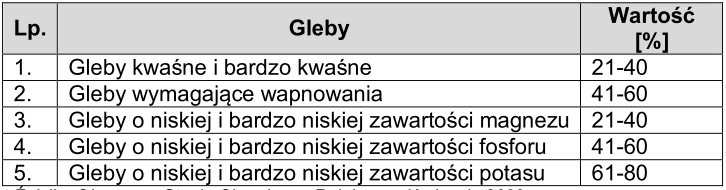 Wyniki badań zasobności gleb dla Powiatu Krakowskiego wg OSChR w Krakowie(źródło: Program Ochrony Środowiska dla Gminy Skała na lata 2012 – 2015z perspektywą na lata 2016-2019)4.1.12. Zagrożenie hałasemHałasem nazywa się każdy dźwięk, który w danych warunkach jest określony jako szkodliwy, uciążliwy lub przeszkadzający, niezależnie od jego parametrów fizycznych. Odczucie hałasu jest więc bardzo subiektywne i zależy od wrażliwości słuchowej poszczególnych jednostek. Zespół zjawisk akustycznych zachodzących w środowisku, określony za pomocą parametrów akustycznych czasu i przestrzeni nazywa się umownie klimatem akustycznym środowiska zewnętrznego. Uciążliwość hałasu dla organizmu zależy od natężenia dźwięku, jego częstotliwości i czasu trwania. Podstawę prawną działań w zakresie ochrony środowiska przed hałasem stanowi przede wszystkim ustawa Prawo ochrony Środowiska (Dz. U. z 2017 r. poz. 519 z późn. zm.) Artykuł 112 stwierdza “Ochrona przed hałasem polega na zapewnieniu jak najlepszego stanu akustycznego środowiska, w szczególności poprzez: utrzymanie poziomu hałasu poniżej dopuszczalnego lub co najmniej na tym poziomie, zmniejszenie poziomu hałasu co najmniej do dopuszczalnego, a gdy nie jest on dotrzymany zapobieganie jego powstawaniu lub przenikaniu do środowiska”.Wartości dopuszczalne poziomów hałasu określają: rozporządzenie Ministra Środowiska z dnia 1 października 2012 r. (Dz.U. 2012 poz. 1109) zmieniające rozporządzenie w sprawie dopuszczalnych poziomów hałasu w środowisku. Wartości dopuszczalne poziomów hałasu wyrażone są za pomocą równoważonego poziomu hałasu i odnoszą się odrębnie dla dróg i linii kolejowych, odrębnie dla pozostałych obiektów i grup źródeł hałasu, a także startów, lądowań i przelotów statków powietrznych, ustalając wartości dla pory dziennej i nocnej, rozporządzenie Ministra Gospodarki z dnia 21 grudnia 2005 roku w sprawie wymogu dla urządzeń używanych na zewnątrz pomieszczeń w zakresie emisji hałasu do środowiska (Dz.U. Nr 263/05 poz. 2202), wspólnotowe regulacje prawne, w tym Dyrektywa 2002/49/EC z dnia 25.06.2002 w sprawie oceny i zarządzania hałasem środowiskowym. Wyróżnia się trzy główne rodzaje hałasu, według źródła powstawania: hałas przemysłowy powodowany przez urządzenia i maszyny w obiektach przemysłowych i usługowych, hałas komunikacyjny pochodzący od środków transportu drogowego, kolejowego i lotniczego, hałas komunalny występujący w budynkach mieszkalnych, szczególnie wielorodzinnych i w obiektach użyteczności publicznej.Hałas przemysłowyNa terenie Gminy Skała hałas przemysłowy nie posiada dużego znaczenia, ze względu na brak dużych zakładów przemysłowych, stanowi zagrożenie o charakterze lokalnym, występuje głównie na terenach sąsiadujących z nielicznymi zakładami przemysłowymi. Hałas przemysłowy stanowią tam źródła znajdujące się na otwartej przestrzeni (punktowe źródła hałasu np. wentylatory, czerpnie, sprężarki itp. usytuowane na zewnątrz budynków), jak i w budynkach (wtórne źródła hałasu - od pracy maszyn i urządzeń), emitowany do środowiska przez ściany, strop, okna i drzwi. Dodatkowe źródło hałasu stanowią ponadto prace dorywcze wykonywane poza budynkami produkcyjnymi jak np. ciecie, kucie, a także obsługa zakładów przez transport kołowy. Uciążliwość hałasu emitowana z tych obiektów zależy między innymi od ilości źródeł hałasu, czasu ich pracy czy odległości od terenów podlegających ochronie akustycznej. Pewną uciążliwość powodują zakłady rzemieślnicze i usługowe zlokalizowane blisko zabudowy o charakterze mieszkalnym. Ich wpływ na ogólny klimat akustyczny Gminy Skała nie jest znaczący, jednak są one przyczyną lokalnych negatywnych skutków odczuwalnych przez okolicznych mieszkańców. Do zakładów takich należą najczęściej: warsztaty mechaniki pojazdowej, blacharskie, ślusarskie, stolarskie i kamieniarskie. Wytypowanie zakładów niekorzystnie oddziaływujących na klimat akustyczny należy do zadań WIOŚ. Hałas komunikacyjnyKlimat akustyczny na terenie Gminy Skała kształtuje w znacznej mierze ruch komunikacyjny. Hałas komunikacyjny drogowyPod pojęciem hałasu drogowego rozumie się hałas pochodzący od środków transportu poruszających się po wszelkiego rodzaju drogach nie będących drogami kolejowymi. Jest to hałas typu liniowego. Układ drogowy stanowi o rozwoju danego regionu i powiązaniach z innymi ośrodkami. Przez teren gminy przebiegają będące źródłami hałasu drogowego: drogi wojewódzkie, powiatowe i gminne, łączące Gminę Skała z innymi ośrodkami. Na poziom hałasu drogowego mają wpływ przede wszystkim: natężenie ruchu komunikacyjnego, udział transportu ciężkiego w strumieniu ruchu, prędkość ruchu pojazdów (ze wzrostem prędkości hałas rośnie), typ i stan techniczny pojazdów, nachylenie drogi, stan nawierzchni oraz płynność ruchu.	Najbardziej zagrożone negatywnym oddziaływaniem hałasu komunikacyjnego są pasy terenu przy drogach wojewódzkich, gdzie mieszkańcy są zagrożeni negatywnym oddziaływaniem hałasu ze względu na niewielką odległość zabudowy mieszkaniowej od dróg. Hałas komunikacyjny kolejowyPod pojęciem hałasu kolejowego rozumie się hałas powstający w wyniku eksploatacji linii kolejowych. Określenie uciążliwości źródło hałasu komunikacyjnego kolejowego, jest zwykle utrudnione, z powodu braku dostatecznej liczby punktów pomiarowych i pomiarów hałasu komunikacyjnego kolejowego, co nie pozwala na jednoznaczne określenie wielkości i zasięgu przekroczenia dopuszczalnych poziomów hałasu. W związku z brakiem linii kolejowych na terenie Gminy problem hałasu komunikacyjnego kolejowego nie występuje. Hałas osiedlowy i mieszkaniowyPonad 25% mieszkańców jest narażona na ponadnormatywny hałas w mieszkaniach występujący w wyniku stosowania “oszczędnych” materiałów i konstrukcji budowlanych. Hałas wewnątrz osiedlowy spowodowany jest przez pracę silników samochodowych, wywożenie śmieci, dostawy do sklepów, głośną muzykę radiową itp. Do tych hałasów dołącza się niejednokrotnie bardzo uciążliwy hałas wewnątrz budynku, spowodowany wadliwym funkcjonowaniem instalacji wodno-kanalizacyjnej, centralnego ogrzewania. Według polskiej normy, poziom hałasu pochodzący od instalacji i urządzeń budynku może wynosić w ciągu dnia 30-40 dB, nocą 25-30 dB.4.2.Stan rolniczej i leśnej przestrzeni produkcyjnej4.2.1. Stan rolniczej przestrzeni produkcyjnejTereny użytkowane rolniczo, zajmujące ok 5437 ha, co stanowi 72,6% powierzchni gminy. Grunty orne w klasach bonitacyjnych I-III zajmują 4360,7 ha. Grunty orne IV klasy bonitacyjnej zajmują 985,7 ha, grunty orne klasy V- VI zajmują 85,1 ha. Charakter gleb (duży udział frakcji pylastych), spadki terenu oraz wylesienie są przyczyną zaktywizowanych procesów takich jak spłukiwanie i erozja.4.2.2. Stan leśnej przestrzeni produkcyjnejLasy zajmują powierzchnię ok 1578 ha, co stanowi 21,1% powierzchni gminy oraz występują w południowo-zachodniej i północno-wschodniej części gminy. Tereny leśne rozciągają się na glebach niższych klas bonitacyjnych – V, VI. Większość lasów położonych na terenie gminy stanowi własność państwową.Lasy na terenie gminy Skała w latach 2010-2013 (źródło: Bank Danych Lokalnych GUS)Lesistość gminy Skała w roku 2016 wynosiła 20,4%. Powierzchnia wszystkich gruntów leśnych gminy wynosiła wówczas 1538,68 ha, z czego lasy należące do gminy miały 42,70 ha powierzchni, lasów prywatnych było dwa razy więcej - 85 ha. W 2016 roku nie dokonano żadnych dolesień. Ostatnie sadzenie drzew odbyło się w 2011 roku, kiedy nasadzono 0,3 ha powierzchni nowych lasów.4.3.Wymogi ochrony środowiska, przyrody i krajobrazu kulturowego4.3.1.Ochrona środowiska	Podstawowym dokumentem regulującym działania z zakresu ochrony środowiska na terenie gminy jest ustawa z dnia 27 kwietnia 2001 r. Prawo ochrony środowiska (Dz. U. z 2017 r. poz. 519 z późn. zm.) oraz opracowany na mocy tej ustawy Program ochrony środowiska dla Gminy Skała na lata 2012-2015 z perspektywą na lata 2016-2019, przyjęty Uchwałą Nr XXVIII/189/12 Rady Miejskiej w Skale z dnia 23 października 2012r.4.3.2.Ochrona przyrodyGmina Skała leży w południowej części Wyżyny Krakowsko-Częstochowskiej zwanej Jurą, obejmującej swym zasięgiem teren Ojcowskiego Parku Narodowego i dawnych Jurajskich Parków Krajobrazowych (tutaj Dłubniańskiego Parku Krajobrazowego). W wyniku połączenia Zespołu Jurajskich Parków Krajobrazowych w Krakowie, Popradzkiego Parku Krajobrazowego w Starym Sączu i Zespołu Parków Krajobrazowych Pogórza w Tarnowie, powstał Zespół Parków Krajobrazowych Województwa Małopolskiego, który jest jednostką budżetową samorządu Województwa Małopolskiego powstałą 30 stycznia 2009 roku. Blisko 44 % powierzchni Gminy stanowią obszary prawnie chronione, co stawia Gminę Skała na piątym miejscu wśród gmin powiatu krakowskiego (wskaźnik dla powiatu krakowskiego – 30,8 %). Stanowi to o szczególnym podejściu do traktowania zagadnień ochrony przyrody na terenie gminy. W Gminie Skała występują cenne gatunki roślin i zwierząt, które umieszczone są na listach prawnie chronionych gatunków. Występują one głównie na terenach objętych rozmaitymi formami przestrzennymi ochrony przyrody m.in. na obszarze Natura 2000 „Dolina Prądnika”, na terenie Ojcowskiego Parku Narodowego i Dłubniańskiego Parku Krajobrazowego. Wszelkie działania w odniesieniu do ustanowionych form ochrony przyrody podejmowane przez Gminę Skała prowadzone są z respektowaniem przepisów prawnych dotyczących poszczególnych form ochrony przyrody.4.3.3. Obszary NATURA 2000Obszary NATURA 2000 to forma ochrony przyrody (obok istniejących parków narodowych, rezerwatów przyrody, parków krajobrazowych, czy innych) wprowadzana  naszym kraju od czasu wstąpienia Polski do Unii Europejskiej. Za obszary Natura 2000 uznaje się tereny najważniejsze dla zachowania zagrożonych lub bardzo rzadkich gatunków roślin, zwierząt czy charakterystycznych siedlisk przyrodniczych, mających znaczenie dla ochrony wartości przyrodniczych Europy. Na terenie gminy ustanowiono obszar Natura 2000 „Dolina Prądnika” – PLH120004, o powierzchni 1865,6 ha. Obszar ten obejmuje głębokie doliny Prądnika i Sąspówki wraz z falistą wierzchowiną usianą rozproszonymi ostańcami, będącymi typowymi elementami krajobrazu Jury Krakowsko-Częstochowskiej. Formy te powstały w wyniku procesów erozyjnych działających w górnojurajskich wapiennych skałach budujących ten obszar. Charakterystyczne dla tego terenu zjawiska krasowe są przyczyną występowania licznych jaskiń, szczelin i malowniczych form skalnych - baszt, bram, ambon itp. Szata roślinna tworzy skomplikowany układ przestrzenny, odzwierciedlający zróżnicowanie warunków siedliskowych; nierzadko obok siebie występują zbiorowiska o odmiennym charakterze ekologicznym. Większą część ostoi pokrywają lasy grądowe, buczyny i na mniejszych powierzchniach, bory mieszane. Na stromych zboczach i skałach występują ciepłolubne zarośla, murawy kserotermiczne i wapieniolubne zbiorowiska naskalne. W dnach dolin zachowały się fragmenty mezofilnych łąk i pastwisk oraz roślinność nadpotokowa. Na terenie ostoi - w dolinie rzeki - występuje luźna zabudowa. Obszar ważny dla zachowania bioróżnorodności. Występuje tu wiele rzadkich i zagrożonych oraz podlegających prawnej ochronie gatunków roślin naczyniowych i zwierząt. Łącznie notowano tu występowanie 13 gatunków z Załącznika II Dyrektywy Rady 92/43/EWG. Stwierdzono też obecność 13 rodzajów siedlisk z Załącznika I Dyrektywy Rady 92/43/EWG, szczególnie dobrze zachowały się typowo wykształcone płaty buczyn i jaworzyn. W związku z ograniczeniem użytkowania kośno-pasterskiego, interesujące zbiorowiska nieleśne - łąki i murawy - podlegają sukcesji. Na niewielkim terenie występują prawie wszystkie zjawiska geomorfologiczne typowe dla Wyżyny Krakowsko-Częstochowskiej; liczne są też zjawiska krasowe (około 300 jaskiń). 4.3.4. Park NarodowyPo zatwierdzeniu projektu przez Państwową Radę Ochrony Przyrody, Rozporządzeniem Rady Ministrów z dnia 14 stycznia 1956 r. został utworzony (wówczas jako szósty w Polsce) - Ojcowski Park Narodowy o powierzchni 1570,59 ha (obecnie 2145,62 ha, czego 1 222,6 ha na terenie Gminy Skała). W 1981 r. w związku z utworzeniem w woj. krakowskim Zespołu Jurajskich Parków Krajobrazowych ustanowiono wokół OPN strefę ochronną o powierzchni 7000 ha. Jej ponowne prawne usankcjonowanie nastąpiło w związku z korektą granic Parku w 1997 r. Powierzchnia strefy ochronnej, zwanej otuliną wynosi 6777 ha.Park Narodowy – obejmuje obszar wyróżniający się szczególnymi wartościami przyrodniczymi, naukowymi, społecznymi, kulturowymi i edukacyjnymi, o powierzchni nie mniejszej niż 1 000 ha, na którym ochronie podlega cała przyroda oraz walory krajobrazowe. Park narodowy tworzy się w celu zachowania różnorodności biologicznej, zasobów, tworów i składników przyrody nieożywionej i walorów krajobrazowych, przywrócenia właściwego stanu zasobów i składników przyrody oraz odtworzenia zniekształconych siedlisk przyrodniczych, siedlisk roślin, siedlisk zwierząt lub siedlisk grzybów. Obejmuje on południową część Wyżyny Krakowsko-Częstochowskiej i jest najmniejszym parkiem w Polsce. Ścisłą ochroną objęte jest 251 ha powierzchni parku. Podłożem geologicznym Parku są wapienie jurajskie, w których woda wymyła głębokie wąwozy o stromych ścianach i skały o przedziwnych kształtach. Na terenie Ojcowskiego Parku Narodowego znajdują się sławne ostańce: Brama Krakowska, Maczuga Herkulesa, Skamieniały Wędrowiec i Igła Deotymy. Skały Parku kryją także około 400 jaskiń: Grota Łokietka, Jaskinia Ciemna i Zbójecka. Spośród wielu występujących na terenie parku zwierząt najbardziej charakterystycznymi dla tego rejonu są nietoperze, żyje tu 15 gatunków tych zwierząt. Na granicach parku znalazły się także renesansowy zamek w Pieskowej Skale (oddział Państwowych Zbiorów Sztuki na Wawelu) oraz ruiny gotyckiego zamku w Ojcowie. Obecnie w trakcie opracowania jest dokument mający na celu ochronę nieleśnych ekosystemów na terenie parku pt. Plan ochrony ekosystemów nieleśnych Ojcowskiego Parku Narodowego4.3.5. Park krajobrazowyPark krajobrazowy – to obszar chroniony ze względu na wartości przyrodnicze, historyczne i kulturowe oraz walory krajobrazowe w celu zachowania i popularyzacji tych wartości w warunkach zrównoważonego rozwoju. Utworzenie parku krajobrazowego lub powiększenie jego obszaru następuje w drodze uchwały sejmiku województwa. „Dłubniański Park Krajobrazowy” został powołany na mocy Uchwały nr 65 Rady Narodowej Miasta Krakowa z dnia 2 grudnia 1981 r. w sprawie ochrony Zespołu Jurajskich Parków Krajobrazowych. W roku 2006 zostało wydane Rozporządzenie Nr 84/06. Wojewody Małopolskiego z dnia 17 października 2006 r. w sprawie Dłubniańskiego Parku Krajobrazowego. Znosi ono moc rozporządzenia Nr 82/05 Wojewody Małopolskiego z dnia 29 grudnia 2005 r. w sprawie Dłubniańskiego Parku Krajobrazowego. Powierzchnia Parku wynosi 10 959,6 ha, z czego 2 048,2 ha na terenie Gminy Skała. Powierzchnia jego otuliny wynosi 11 684,7 ha. Park wraz z otuliną zajmuje obszar gmin: Michałowice, Zielonki, Iwanowice, Skała (Powiat Krakowski), Trzyciąż (powiat olkuski) Gołcza (powiat miechowski). Dłubniański Park krajobrazowy należy do dawnego Zespołu Jurajskich Parków Krajobrazowych (ZJPK) i jest najbardziej na wschód wysuniętą częścią dawnego ZJPK. Leży na styku trzech krain geomorfologicznych: Wyżyny Krakowskiej, Wyżyny Miechowskiej i Kotliny Sandomierskiej. Obejmuje Dolinę rzeki Dłubni od źródeł do ujścia przylegającą do niej wierzchowinę z kompleksami leśnymi. Rozporządzenie Nr 84/06. Wojewody Małopolskiego z dnia 17 października 2006 r. w sprawie Dłubniańskiego Parku Krajobrazowego ustala się następujące szczególne cele ochrony Parku:ochrona wartości przyrodniczych:zachowanie charakterystycznych elementów przyrody nieożywionej,ochrona naturalnej różnorodności florystycznej i faunistycznej,zachowanie naturalnych i półnaturalnych zbiorowisk roślinnych, ze szczególnym uwzględnieniem roślinności kserotermicznej, torfowiskowej oraz wilgotnych łąk,zachowanie korytarzy ekologicznych;ochrona wartości historycznych i kulturowych:ochrona tradycyjnych form zabudowy i zespołów wiejskich,współdziałanie w zakresie ochrony obiektów zabytkowych i ich otoczenia,ochrona walorów krajobrazowych,zachowanie otwartych terenów krajobrazów jurajskich,ochrona przed przekształceniem terenów wyróżniających się walorami estetyczno-widokowymi,społeczne cele ochrony:racjonalna gospodarka przestrzenią, hamowanie presji urbanizacyjnej,promowanie i rozwijanie funkcji zgodnych z uwarunkowaniami środowiska, w tym szczególnie turystyki, wypoczynku i edukacji. W dniu 29 maja 2017 r. Sejmik Województwa Małopolskiego przyjął Uchwałę Nr XXVI/545/17 w sprawie ustanowienia planu ochrony dla Dłubniańskiego Parku Krajobrazowego. Plan określa następujące strategiczne cele ochrony walorów przyrodniczych, kulturowych i krajobrazowych Dłubniańskiego Parku Krajobrazowego:cele ochrony zasobów środowiska abiotycznego: zachowanie naturalnej geomorfologii terenu; zachowanie form skałkowych i odsłonięć skalnych; zachowanie w formie naturalnej źródeł wód; zachowanie naturalnego charakteru cieków wodnych; poprawa stanu jakości oraz czystości wód powierzchniowych i podziemnych; cele ochrony zasobów przyrody żywej: zapewnienie wszystkim gatunkom roślin i grzybów możliwości zachowania lub osiągnięcia stabilnych populacji  na  terenie  Parku.  Wyjątek  stanowią  jedynie  gatunki  inwazyjne,  gatunki  potencjalnie inwazyjne oraz gatunki obce wypierające rodzime na naturalnych stanowiskach; zachowanie  wszystkich  typów  zbiorowisk  roślinnych.  Wyjątek  stanowią jedynie  zbiorowiska  w których  dominują  gatunki  inwazyjne  oraz  gatunki  obce  wypierające  rodzime  na  naturalnych stanowiskach; zachowanie typowej postaci siedlisk przyrodniczych; zachowanie  różnorodności  oraz  mozaikowego  układu  siedlis przyrodniczych  występujących  na terenie Parku; zapewnienie  wszystkim  gatunkom  zwierząt  (z  wyjątkiem  gatunków inwazyjnych  oraz  gatunków obcych  wypierających  rodzime  na  naturalnych  stanowiskach)  możliwości  zachowania  lub osiągnięcia stabilnych populacji na terenie Parku; zachowanie korytarzy ekologicznych; cele ochrony walorów krajobrazowych:zachowanie i kształtowanie różnorodnego i harmonijnego krajobrazu, uformowanego historycznie na drodze wzajemnego przenikania elementów przyrodniczych i kulturowych; zachowanie punktów, ciągów i przedpoli widokowych oraz panoram charakterystycznych dla Parku; cele ochrony walorów kulturowych: zachowanie  unikalnej  kompozycji  kulturowej  wraz  z  bogactwem  i różnorodnością  tworzących  ją obiektów i układów zabytkowych; wspieranie  działań  służących  zachowaniu  i  eksponowaniu  wartości  kultury  niematerialnej,  w  tym wartości historycznych, kulturowych i etnograficznych.Wszelkie działania w obszarze Dłubniańskiego parku Krajobrazowego i jego otuliny należy prowadzić zgodnie z wytycznymi zawartymi w Planie Ochrony dla Dłubniańskiego Parku Krajobrazowego.4.3.6. Pomniki przyrodyPomniki przyrody – to pojedyncze twory przyrody żywej i nieożywionej lub ich skupiska, o szczególnej wartości przyrodniczej, naukowej, kulturowej, historycznej lub krajobrazowej oraz odznaczające się indywidualnymi cechami, wyróżniającymi je wśród innych tworów, okazałych rozmiarów drzewa i krzewy gatunków rodzimych lub obcych, źródła, wodospady, wywierzyska, skałki, jary, głazy narzutowe oraz jaskinie.Pomniki przyrody w gminie Skala (źródło:. Regionalna Dyrekcja Środowiska w Krakowie)5. UWARUNKOWANIA WYNIKAJĄCE ZE STANU DZIEDZICTWA KULTUROWEGO I ZABYTKÓW ORAZ DÓBR KULTURY WSPÓŁCZESNEJ5.1.Rys HistorycznyPoczątki miasta Skały sięgają XIII wieku. Na terenie książęcej wsi Stanków (bądź Stawków), Bolesław Wstydliwy książę krakowski zezwolił klaryskom założyć miasto. Akt lokacyjny na prawie średzkim wydano 10 listopada 1267 roku, a fundatorką miasta została klaryska Salomea – siostra księcia Bolesława, późniejsza błogosławiona. Pierwszym sołtysem, czyli zasadźcą miasta był Ditmar Wolk. Skała, jako miasto klasztorne lokowane zostało na dość ważnym szlaku handlowym biegnącym z Krakowa na Śląsk i dalej do Wielkopolski. Już w 1257 roku istniała tutaj komora celna.W XIV w powstała w Skale parafia, a później szkoła, których istnienie potwierdzają XV wieczne źródła. Przy kościele parafialnym istniała prebenda, nad którą patronat sprawowali rajcy miejscy. Mieszkańcy zajmowali się głównie rolnictwem i rzemiosłem (szewcy, rzeźnicy, piekarze, tkacze i inni). W XIX w źródła wymieniają Skalan jako producentów kaszy tatarczanej, powideł oraz handlarzy bydła.Miasto kilkakrotnie ulegało pożarom m innymi w 1611 r., 1737 r., 1763 r., 1810 r., a następnie dwukrotnie w 1914 r. Dla podźwignięcia miasta z upadku, król Stanisław August Poniatowski potwierdził w 1786 roku dotychczasowe jarmarki dla Skały oraz wydał przywilej na pięć nowych.W czasie insurekcji kościuszkowskiej w 1794 r. naczelnik T. Kościuszko po bitwie racławickiej rozkazał założyć tu obóz wojskowy, dowodzony przez pułkownika Jana Bukowskiego, który miał za zadanie zabezpieczyć komunikację w północnej części województwa miedzy Krakowem a granicą pruską. 18 maja 1794 roku doszło do bitwy z wojskami pruskimi, które zajęły obóz i miasto.Po III rozbiorze Polski Skała weszła na krótko w skład zaboru austriackiego. Od 1807 roku należała do Księstwa Warszawskiego, a od 1815 r. do Królestwa Polskiego. W latach niewoli rozwój miasta był powolny. Liczba mieszkańców jednak powolnie rosła. I tak w 1789 r Skała liczyła 612 mieszkańców, w 1858 r. – 947, a w 1888 r. – 2521 osób.W okresie powstania styczniowego w pobliskim Ojcowie założono obóz powstańczy, którego dowódcą był Apolinary Kurowski. Z 4 – go na 5 – go marca 1863 roku na skalskim cmentarzu doszło do zwycięskiej walki oddziałów powstańczych dowodzonych przez gen. Mariana Langiewicza z wojskami rosyjskimi. W bitwie tej poległo 23 powstańców a wśród nich Ukrainiec, oficer rosyjski Andrzej Potiebnia. Po powstaniu styczniowym w 1869 r Skała utraciła prawa miejskie, przywrócono je uchwałą Rady Państwa dopiero w 1987 roku.W okresie międzywojennym miejscowość ta była w dalszym ciągu osadą rolniczo – rzemieślniczą i handlową. W 1923r. liczyła już 3592 mieszkańców. W pierwszych dniach II wojny światowej Skała została w dużym stopniu spalona przez wojska hitlerowskie. Podczas okupacji była ośrodkiem ruchu oporu, głównie Armii Krajowej i Batalionów Chłopskich. Boje z wojskami niemieckimi stoczyły oddziały AK w lipcu i sierpniu 1944 r. pod Wielmożą i w Barbarce.Miasto Skała zachowało układ przestrzenny otrzymany w średniowieczu, który wyraźnie wykazuje miejski charakter, z czytelnie zachowanym podziałem w obszarze centrum i dużym rynkiem pośrodku, na którym znajduje się pochodzący z ok. 1800 r. posąg kamienny św. Floriana. W mieście zachowało się też kilka budynków z I połowy XIX wieku przy ul. Wolbromskiej nr 5, 12, 14.Z obiektów zabytkowych na szczególną uwagę zasługuje tu kościół św. Mikołaja. Pierwszy gotycki kościół był wzniesiony w początkach XIV w.. Około 1440 r. źródła odnotowują istnienie świątyni murowano – drewnianej. W XVI i XVII w. wymieniają kościół murowany nakryty stropem z polichromowanych desek. Pożary miasta spowodowały również ogromne szkody w kościele, dlatego też w 1737 r. i 1763 r. kościół uległ przebudowie w stylu barokowym. Prace z lat 1763 – 83 zatarły pierwotne cechy gotyckie kościoła. Usunięto m.in. zrujnowaną kaplicę św. Stanisława pochodzącą z ok. 1600 r., z fundacji rodziny Baranowskich właścicieli wsi Rzeplin, a dobudowano od północy Kaplicę bł. Salomei. Wnętrzu nadano późnobarokowy charakter a wyposażenie pochodziło częściowo z kościoła św. Andrzeja w Krakowie, należącego do klarysek. Z ok. 1763 r. pochodzi również drewniana dzwonnica kościelna o konstrukcji słupowej, kryta namiotowym dachem z kopułą.Dwa z trzech dzwonów w niej umieszczonych wykonał ludwisarz z Piotrkowa Baltazar Różkiewicz w 1763 r.. W latach 1924-26 przeprowadzono restaurację kościoła, a w latach 1948-49 od strony zachodniej odbudowano wg projektu J. Jamroza oddzielny człon architektoniczny, związany z bryłą kościoła. Wewnątrz kościoła na uwagę zasługują: zabytkowy krucyfiks oraz pochodzące prawdopodobnie z XVII w. obrazy przedstawiające św. Mikołaja i św. Annę oraz kopia obrazu matki Bożej Śnieżnej, która znajduje się obecnie w głównym ołtarzu. Na wzgórzu przy wyjeździe z miasta w kierunku Krakowa położony jest cmentarz. Początki jego istnienia sięgają drugiego dziesięciolecia XIX w. Przy starej alejce znajdują się liczne groby pochodzące z przełomu XIX i XX wieku. Na cmentarzu znajdują się również mogiły powstańców styczniowych i partyzantów z lat II wojny światowej. Przed cmentarzem jest grób żołnierzy walczących w I wojnie światowej, poległych pod Skałą w latach 1914-15.Skała jest obecnie siedzibą gminy i dekanatu. Mieszczą się tu drobne zakłady usługowo – handlowe. W mieście swoje obiekty posiadają: Okręgowa Spółdzielnia Mleczarska, Bank Spółdzielczy, Oddział Banku Państwowego PKO, Sąd Hipoteczny, Pogotowie Ratunkowe, Samodzielny Publiczny Zakład Opieki Zdrowotnej, Notariat, Gminna Spółdzielnia „SCH”, Komisariat Policji, Poczta, Rejonowy Urząd Telekomunikacji, Posterunek Energetyczny, Posterunek Gazowy, Lecznica Zwierząt, Ochotnicza Straż Pożarna. Istnieje Dom Kultury, Biblioteka, a także placówki oświatowe: Szkoła Podstawowa, Liceum Ogólnokształcące i Przedszkole Samorządowe.5.2. Zasoby środowiska kulturowegoNa terenie gminy znajdują się trzy cmentarze:Cmentarz w Skale - o powierzchni ok 1,6 ha,Cmentarz parafialny w Smardzowicach - o powierzchni ok 1,2 ha,Cmentarz w Minodze.Kościoły na terenie gminy:Kościół parafialny p.w. Św. Mikołaja w Skale,Kościół parafialny p.w. Matki Boskiej Różańcowej w Smardzowicach,Kościół parafialny p.w. Narodzenia Najświętszej Marii Panny w Minodze,Zespół Kościoła Pielgrzymkowego - obecnie filia pw. Wniebowzięcia NMP w Skale Grodzisku.Kaplice na terenie gminy:Kaplica katechetyczna p.w. Miłosierdzia Bożego w Szczodrkowicach,Kaplica p.w. Józefa Robotnika tzw. kaplica na wodzie w Ojcowie.5.3.Obiekty zabytkowe wpisane do rejestru zabytków5.4Obiekty będące w ewidencji zabytków5.5.Stanowiska archeologiczneW wojewódzkiej ewidencji zabytków figuruje 326 stanowisk archeologicznych. Większość z nich leży na gruntach rolniczych, a w związku z tym zagrożone są zniszczeniem podczas zabiegów agrotechnicznych /orka kultywowanie/. Zabytkom tym zagraża przede wszystkim orka głęboka, schodząca poniżej podskibia, ponieważ może ona naruszyć substancję obiektów takich jak: groby, relikty zabudowy mieszkalnej i gospodarczej osad itp. Wszystkie stanowiska archeologiczne zostały objęte ochrona konserwatorską i naniesione zarówno na mapę uwarunkowań jak i na mapę kierunków rozwoju przestrzennego gminy w skali 1:10 000.*UWAGA: pod tabelą stanowisk archeologicznych znajduje się słownik z opisami skrótów użytych w tabeli.Zestawienie stanowisk archeologicznych objętych ochroną konserwatorskąSłownik do Tab.22.:b.d. – brak danych;KB – kultura boszacka;KChV/KM – kultura Chłopice-Vesele lub kultura mierzanowicka;KCP – kultura ceramiki promienistej;KCSz – kultura ceramiki sznurowej;KCWR – kultura ceramiki wstęgowej rytej;KKW – krąg kultur wstęgowych;KLP – krąg lendzielsko-polgarski;KŁ – kultura łużycka;KT – kultura trzciniecka.5.6. Strefy ochrony konserwatorskiejZabytkowy dwór wraz z otoczeniem, zlokalizowany na działce nr 281/26 w miejscowości Smardzowice, znajduje się w granicach strefy „A” ścisłej ochrony konserwatorskiej.Ochronie krajobrazu kulturowego służy wyznaczona strefa „K” ochrony krajobrazu kulturowego Starego Miasta, obejmująca tereny integralnie związane z zespołem zabytkowym, znajdujące się w jego zasięgu. Strefę „K” na terenie gminy Skała wyznaczonow miejscowości Skała w obrębie Starego Miasta, zgodnie z rysunkiem Studium. 6.UWARUNKOWANIA WYNIKAJĄCE Z REKOMENDACJI I WNIOSKÓW ZAWARTYCH W AUDYCIE KRAJOBRAZOWYM LUB OKREŚLENIA PRZEZ AUDYT KRAJOBRAZOWY GRANIC KRAJOBRAZÓW PRIORYTETOWYCHBrak jest sporządzonego audytu krajobrazowego.7.UWARUNKOWANIA WYNIKAJĄCE Z WARUNKÓW I JAKOŚCI ŻYCIA MIESZKAŃCÓW, W TYM OCHRONY ICH ZDROWIA7.1.DemografiaCzynniki demograficzne są istotnym uwarunkowaniem mającym wpływ na procesy rozwojowe gminy, decydującym o dynamice i kierunkach jej rozwoju. Tempo przyrostu naturalnego i związane z tym zmiany liczebności populacji w wieku przedprodukcyjnym, produkcyjnym i poprodukcyjnym to bardzo ważne przesłanki dla gminy przy formowaniu polityki przestrzennej gminy.Znając stan obecny lokalnej populacji i przyglądając się trendom z przeszłości, władze gminy są wstanie przewidzieć problemy gospodarcze, społeczne czy przestrzenne, z jakimi przyjdzie im się zmierzyć w przyszłości. Już teraz mogą odpowiednio pokierować dynamicznymi procesami urbanizacji w taki sposób, aby zapewnić optymalne zaspokojenie potrzeb ludności lokalnej przy uwzględnieniu zasad zrównoważonego rozwoju.7.1.1. Potencjał demograficznyW 2016 r. (wg stanu na koniec roku) gminę miejsko-wiejską Skałę zamieszkiwało ponad 10 tys. osób, z czego w samym mieście ponad 3,8 tys. osób.Liczba mieszkańców gminy Skała w latach 2010-2016 z podziałem na płeć i obszar zamieszkania (źródło: Bank Danych Lokalnych GUS)Liczba mieszkańców gminy Skała w latach 1995-2016 z podziałem na płeć (źródło: Bank Danych Lokalnych GUS).Dynamika zmian liczby mieszkańców gminy Skała w latach 1995-2016 (źródło: Opracowanie własne na podstawie danych GUS).Jak widać w powyższych tabelach, od roku 2010 do roku 2016 w gminie Skała liczba ludności zwiększyła się o 489 osób, z czego w mieście Skała 91 osób a w części wiejskiej gminy 404 osoby. Od roku 1995 do roku 2016 widać długoterminowy trend wzrostowy a liczba ludności w tym okresie wzrosła z 9333 do 10519 osób, gdzie liczba mężczyzn i kobiet wynosiła w 2016 roku, kolejno 5338 oraz  5181. Przybyło więc 1186 osób, z czego 712 to mężczyźni a 474 to kobiety. Można wnioskować, że trend ten zostanie utrzymany i liczba ludności będzie wzrastać. Na tej podstawie zakłada się, że na obszarze gminy niezbędne będzie wyznaczenie nowych terenów przeznaczonych pod mieszkalnictwo oraz zapewnienie struktury funkcjonalno-przestrzennej, która pozwoli zaspokoić potrzeby obecnych i przyszłych mieszkańców gminy.7.1.2. Dynamika rozwoju zaludniania i cechy biologiczne populacji	Na liczbę urodzeń wpływa dzietność kobiet, która jest wypadkową wzorców kulturowych, zamożności społeczeństwa, a także ilości zawieranych małżeństw i polityki społecznej państwa. Powszechnie znana jest zależność, która polega na tym, że im bogatsze jest społeczeństwo, tym mniejsza liczba urodzeń. Natomiast liczbę zgonów kształtuje struktura wiekowa i jakość życia, tj. ochrona zdrowia, opieka społeczna, poziom życia. Przyrost naturalny wynika z relacji pomiędzy tymi wartościami.Ruch naturalny ludności gminy Skała w latach 2010-2016 z podziałem na płeć i obszar zamieszkania (źródło: Bank Danych Lokalnych GUS)Wśród czynników w istotnym stopniu określających dynamikę procesów demograficznych na obszarze gminy, ważną rolę odgrywa przyrost naturalny ludności. W powyższej tabeli przedstawiono ruch naturalny ludności. Wynika z niej, że na przestrzeni kilku ostatnich lat wielkość przyrostu naturalnego w mieście wyraźnie spadła, natomiast na wsi z wyjątkiem 2012 oraz 2015 roku, widać tendencję zwyżkową. Podobna tendencja kształtuje się dla całej gminy Skała.Kolejnym czynnikiem kształtującym dynamikę procesów demograficznych jest migracja ludności. Zameldowania oraz wymeldowania na terenie gminy Skała przedstawia poniższa tabela. Witać tu wzrost liczby zameldowań w ostatnich latach a także wzrost liczby wymeldowań. Należy jednak zauważyć, że tych pierwszych jest więcej i saldo migracji jest dodatnie na przestrzeni ostatnich lat. Interesujący jest także fakt, że większość nowych mieszkańców przenosi się z miast.Migracje ludności w gminie Skała w latach 2010-2016 wg typu i kierunku (źródło: Bank Danych Lokalnych GUS)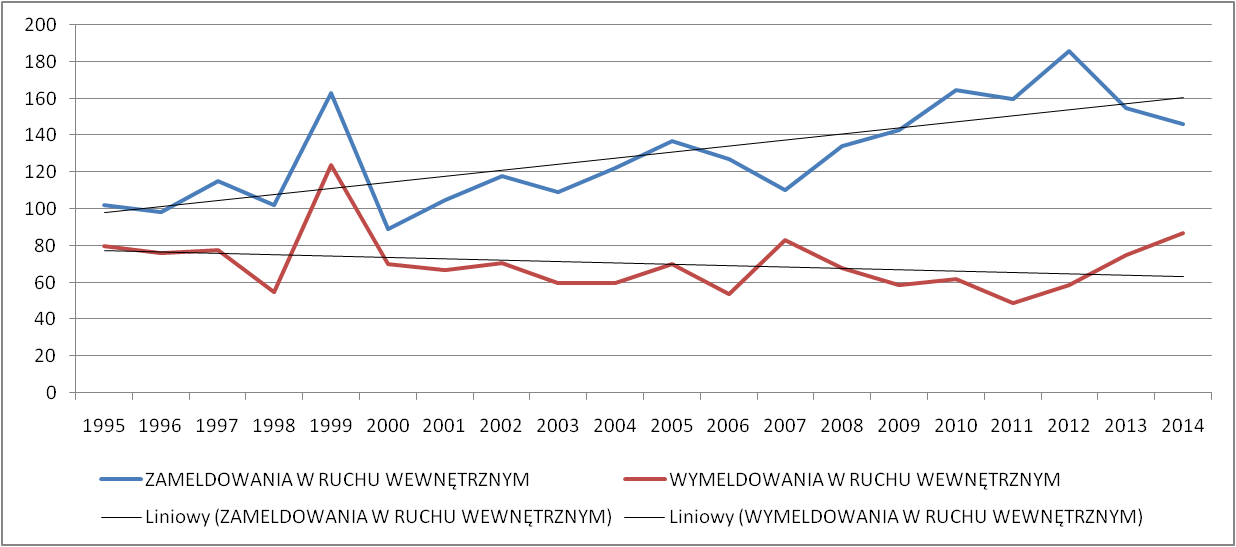 Zameldowania i wymeldowania w gminie Skała (źródło: Bank Danych Lokalnych GUS)Z danych Głównego Urzędu Statystycznego wynika, że liczba ludzi przyjezdnych na pobyt stały do Gminy Skała stale rośnie i wynosi średnio 50 osób rocznie. Tak duża liczba przyjezdnych może być spowodowana bardzo wysoką atrakcyjnością terenu gminy Skała na mieszkalnictwo, ze względu na walory przyrodnicze oraz bliskość Krakowa. Na powyższym wykresie widać trend wzrostowy dla zameldowań w oraz tendencję dla wymeldowań, co wiąże się ze wzrostem liczby ludności w gminie.W gminie Skała struktura wiekowa ludności w aspekcie produkcyjnym utrzymuje się na ustabilizowanym poziomie z wyraźnym i systematycznym trendem zwyżkowym na przestrzeni ostatnich kilku lat, co ukazuje poniższa tabela.	Podobną tendencję obserwuje się także w strukturze wiekowej osób w wieku przedprodukcyjnym oraz poprodukcyjnym, które wykazują powolny i jednostajny trend wzrostowy. W roku 2010 największą grupę stanowiły osoby w wieku od 25 do 29 lat a w roku 2016 najwięcej było osób w grupie wiekowej od 35 do 39 lat. Liczba ludności wg ekonomicznych grup wieku w gminie Skała w latach 2010-2016 (źródło: Bank Danych Lokalnych GUS)Liczba ludności wg grup wieku w gminie Skała w latach 2010-2016 (źródło: Bank Danych Lokalnych GUS)7.1.2. Dynamika rozwoju zaludniania i cechy biologiczne populacjiW gminie Skała przyrost naturalny w latach 2010 - 2016 wykazuje powolną tendencję wzrostową, za wyjątkiem roku 2012, gdzie widoczny jest wyraźny ujemny przyrost naturalny. Na wzrost liczby mieszkańców gminy wpływa przede wszystkim dodatnie saldo migracji. Występuje zjawisko starzenia się ludności gminy. Pomimo tego, że migracja ze wsi do miast jest obecnie znacznie trudniejsza ze względu na problemy ze znalezieniem pracy i stosunkowo wysokie ceny kupna oraz wynajmu mieszkań, nadal jest to ważne zjawisko dla kształtowania liczby mieszkańców gminy.Rozwój zaludnienia, a w ślad za tym zmiany w cechach demograficznych populacji gminy, kształtowane będą zarówno dynamiką napływu ludności z zewnątrz, jak i przyrostem naturalnym. Dynamika napływu ludności z zewnątrz warunkowana będzie dynamiką rozwoju mieszkalnictwa przyrostem zasobów mieszkaniowych z uwzględnieniem poprawy standardów mieszkaniowych oraz tworzenia nowych miejsc pracy. W celu zachowania pozytywnych tendencji demograficznych należy podejmować działania mające na celu wzrost atrakcyjności osadniczej gminy, z których najważniejsze to: zapewnienie zróżnicowanej i dopasowanej do potrzeb inwestorów oferty nowych;terenów mieszkaniowych;zwiększenie liczby miejsc pracy dla mieszkańców;poprawę dostępności komunikacyjnej ważnych ośrodków miejskich (zwłaszcza Krakowa);zapewniających mieszkańcom miejsca pracy oraz usługi wyższego rzędu;zapewnienie dostępu do usług podstawowych;ochronę wartości przyrodniczych i krajobrazowych gminy i budowanie jej wizerunku jako miejsca, w którym się przyjemnie mieszka.7.2.Struktura gospodarcza, bezrobocie7.2.1 Sytuacja ekonomiczna gminyWybrane wskaźniki makroekonomiczne w województwie małopolskim oraz w podregionach województwa małopolskiego w 2013 roku (źródło: Bank Danych Lokalnych GUS)W podziale Polski na jednostki statystyczne NUTS (Nomenklatura Jednostek Terytorialnych dla Celów Statystycznych) wyróżniono pięć poziomów. Według tego podziału gmina Skała (poziom 5) należy do: powiatu krakowskiego (poziom 4), podregionu krakowskiego (poziom 3), województwa małopolskiego (poziom 2) i regionu południowego (poziom 1). Charakterystyczną cechą podregionu krakowskiego są najwyższe w województwie małopolskim, oprócz miasta Krakowa, wartości wskaźników obrazujące liczbę podmiotów gospodarki narodowej.Podmioty wg grup rodzajów działalności PKD 2007 w województwie małopolskim oraz w podregionach województwa małopolskiego w 2016 roku (źródło: Bank Danych Lokalnych GUS)Procentowy udział podmiotów wg grup rodzajów działalności PKD 2007 w gminie Skała w roku 2016 (źródło: Bank Danych Lokalnych GUS)7.2.2. Charakterystyka rynku pracyWedług danych Głównego Urzędu Statystycznego, bezrobocie rejestrowane w gminie Skała wynosiło w 2016 roku 3,3%, co oznacza, że na terenie gminy zarejestrowanych było 216 bezrobotnych. W roku 2016 zatrudnionych było 909 mieszkańców gminy, co daje 86 pracujących na 1000 osób.Zatrudnieni i bezrobotni w gminie skała w latach 2010 - 2016 (źródło: Bank Danych Lokalnych GUS)Stopa bezrobocia rejestrowanego w województwie małopolskim oraz w podregionach województwa małopolskiego i powiecie krakowskim w latach 2010 - 2016 (źródło: Bank Danych Lokalnych GUS)Stopa bezrobocia rejestrowanego w 2016 rokuDane Głównego Urzędu Statystycznego mówią, że w 2016 roku stopa bezrobocia w powiecie krakowskim wynosiła 5,7% oraz 6,6% w województwie małopolskim.Bezrobotni w gminie Skała w latach 2003-2016(źródło: Opracowanie własne na podstawie danych GUS.)W liczbach bezwzględnych liczba bezrobotnych w latach 2010-2016 na terenie Miasta i Gminy Skała spadła o 126 osoby (z poziomu 342 osób bezrobotnych w roku 2010 do 216 osób w roku 2015). W rozbiciu na płeć spadki osób bezrobotnych są różne tj. liczba bezrobotnych mężczyzn spadła o 89, natomiast liczba bezrobotnych kobiet spadła jednie o 37 osoby.W latach 2003-2016 zaobserwować można nieznaczne wahania udziałów poszczególnych płci w ogólnej liczbie bezrobotnych, jednak z zauważalną przewagą mężczyzn. W roku 2015 zaobserwować można, że udział kobiet w liczbie bezrobotnych przekroczył po raz pierwszy w badanym okresie 50%. Na taką sytuacje wpływ ma na pewno to, że struktura przedsiębiorstw na rynku lokalnym uległa zmianom tj. powstało więcej przedsiębiorstw w sektorze przemysłu i budownictwa, gdzie relatywnie więcej pracuje mężczyzn niż kobiet.Procentowy udział bezrobotnych w gminie Skała w latach 2003-2015 w rozbiciu na płeć (źródło: Opracowanie własne na podstawie danych GUS.)Procentowy udział osób niepracujących w stosunku do osób w wieku produkcyjnym w gminie Skała w latach 2003-2015 w rozbiciu na płeć (źródło: Opracowanie własne na podstawie danych GUS.)W latach 2003-2016 udział bezrobotnych zarejestrowanych w liczbie osób w wieku produkcyjnym zmalał o 3,5 punktów procentowych, z poziomu 6,76% w 2003 roku do 3,25 w 2016 roku. Zaobserwować można również, że w ciągu ostatnich 2-3 lat sytuacja na rynku się zmieniła, ponieważ udział osób niepracujących w stosunku do osób w wieku produkcyjnym jest wyższy dla kobiet niż dla mężczyzn (ok. 3,87% kobiet w wieku produkcyjnym do 2,72% mężczyzn w wieku produkcyjnym w 2016 r.). Wcześniej sytuacja miała się odwrotnie- jest to szczególnie zauważane w latach 2003 - 2006. Wskaźnik udziału bezrobotnych zarejestrowanych w liczbie ludności w wieku produkcyjnym zarówno dla kobiet jak i mężczyzn od roku 2013 spada. Najniższe wartości tego wskaźnika zaobserwowano w 2008 roku co jest charakterystycznym zjawiskiem dla całego kraju.7.2.3. Struktura branżowa gospodarki gminyGmina Skała jest gminą rolniczo – turystyczną. Duży odsetek czynnych zawodowo mieszkańców zatrudnionych jest w rolnictwie. Na terenie Gminy Skała przeważają grunty orne III klasy (zwłaszcza gleby brunatne i rędziny) i stanowią one prawie 80 % pól uprawnych. Wśród upraw dominuje pszenica i ziemniaki, a także jęczmień, owies oraz buraki pastewne. Stosunkowo dużą powierzchnię zajmują owoce miękkie tj. truskawka, malina, porzeczka. Stanowią one ważną pozycję w dochodach wielu gospodarstw w gminie. W gospodarstwach indywidualnych, które cechuje duże rozdrobnienie, hoduje się trzodę chlewną i nieliczne bydło. Dominującym sektorem w gospodarce rolnej jest sektor indywidualny, a liczba gospodarstw rolnych wynosi ok. 1 782. Średnia powierzchnia gospodarstwa rolnego – ponad 3 haHandel i gastronomia w gminie skała w latach 2010 - 2013 (źródło: Bank Danych Lokalnych GUS)W Gminie Skała w latach 1995-2016 wykazywany jest dodatni trend w liczbie zarejestrowanych podmiotów gospodarczych w rejestrze REGON. Obecnie w sektorze publicznym i prywatnym działa 973 podmiotów.Podmioty gospodarcze w rejestrze REGON (źródło: Opracowanie własne na podstawie danych GUS).W przeważającej ilości struktura podmiotów gospodarczych na terenie gminy jest zdominowana przez sektor prywatny. Udział sektora prywatnego w ogólnej liczbie podmiotów gospodarczych kształtuje się poziomie 97% - 98% w latach 1995-2016.Podmioty gospodarcze na terenie gminy Skała w latach 2010-2013 (źródło: Bank Danych Lokalnych GUS)Podmioty gospodarcze w gminie Skała w latach 2009-2015 według grup rodzajów działalności (źródło: Opracowanie własne na podstawie danych GUS).W roku 2016 w gminie było 973 podmiotów gospodarki narodowej, z czego 23 podmiotów to sektor publiczny a 878 sektor prywatny. Osoby fizyczne prowadzące działalność gospodarczą w liczbie 801 w roku 2016, stanowią tu znaczny udział. Na obszarze gminy Skała w 2016 roku zarejestrowano 101 nowych podmiotów gospodarczych. Jest to najwyższa liczba nowo zarejestrowanych podmiotów w ciągu lat 2010-2016.Podmioty gospodarcze w rejestrze REGON (źródło: Opracowanie własne na podstawie danych GUS).Dominującym sektorem działalności gospodarczej w latach 2009-2016 był sektor usług, którego udział wynosi obecnie  niemalże 79%. Udział tego sektora w latach 2009-2016 wzrastał od 74.48% w roku 2009 do 78,97% w roku 2016.Liczba podmiotów w sektorze usług oraz przemysłu i budownictwa wzrosła (usługi o 177 podmiotów, a przemysł i budownictwo o 17 podmiotów). W sektorze rolnictwa, leśnictwa, łowiectwa i rybactwa zauważalny jest spadek w badanym okresie o 14 przedsiębiorstw.Jednostki administracyjne, które cechują się dużą ilością małych i średnich przedsiębiorstw są w znacznie mniejszym stopniu narażone na wystąpienie kryzysu i ryzyko gwałtownego wzrostu bezrobocia, które może być wynikiem redukcji zatrudnienia czy też likwidacji jednego lub kilku dużych zakładów pracy. W 2016 roku w omawianej gminie zdecydowana większość podmiotów gospodarczych zatrudniała do 9 pracowników (96,65%). Około 3% podmiotów zatrudniało od 10 do 49 pracowników, a 0,3% od 50-249 pracowników. W 2016 r. na terenie miasta i gminy nie funkcjonował żaden podmiot gospodarczy zatrudniający więcej niż 250 osób.Zatrudnienie w małych, średnich i dużych przedsiębiorstwach na terenie gminy Skała (źródło: Opracowanie własne na podstawie danych GUS).7.3.Jakość życia mieszkańców7.3.1. MieszkalnictwoW Gminie Skała dominuje indywidualne budownictwo mieszkaniowe. Przeważają mieszkania będące własnością osób fizycznych i brak budownictwa spółdzielczego. Jakość zasobów mieszkaniowych zależy od stanu technicznego budynków i uzbrojenia terenów. Potrzeby mieszkaniowe Gminy Skała są zdeterminowane przez konieczność utrzymania dotychczasowych zasobów i terenów mieszkaniowych jednorodzinnych i zagrodowych, ale sukcesywnie uzupełnianych, zakładając następujące standardy zaspokojenia potrzeb mieszkaniowych.7.3.2. Charakterystyka stanu istniejącego i dotychczasowego rozwoju zasobów i standardów mieszkaniowychWarunki mieszkaniowe ludności gminy są odzwierciedleniem poziomu życia jej mieszkańców. Z roku na rok przybywa zasobów mieszkaniowych gminy, co jest wynikiem przede wszystkim napływu nowych mieszkańców z zewnątrz. Zauważalna jest migracja ludności do gminy Skała z większych ośrodków, takich jak Kraków. Bliska odległość oraz bardzo wysokie walory przyrodniczo-krajobrazowe gminy, przyczyniają się do jej atrakcyjności pod względem mieszkaniowym. Dla wielu osób taka lokalizacja stanowi doskonałą 'sypialnię' położoną w okolicach większego ośrodka miejskiego, który z kolei zapewnia pracę oraz dostęp do usług wyższego rzędu.Zasoby mieszkaniowe (mieszkania) gminy Skała w latach 2010-2013 (źródło: Bank Danych Lokalnych GUS)Budynki mieszkalne w gminie Skała w latach 2008-2013 (źródło: Bank Danych Lokalnych GUS)Liczba mieszkań oddanych do użytkowania w gminie Skała w latach 2010-2013 (źródło: Bank Danych Lokalnych GUS)7.3.3. Uwarunkowania wynikające z rozwoju mieszkalnictwa – podsumowanie.Mieszkalnictwo na terenie gminy Skała rozwija się najszybciej w miejscowościach: Cianowice Duże, Skała i Smardzowice.O dalszym rozwoju mieszkalnictwa w gminie Skała będzie decydował rynek, tj. popyt 
i podaż. Istotne znaczenie będzie miało przygotowanie (w tym planistyczne) odpowiednio atrakcyjnych terenów dla zabudowy mieszkaniowej, wyznaczonych m.in. w niniejszym Studium. W związku z dodatnim przyrostem naturalnym i saldem migracji przewiduje się kolejny przyrost zasobów mieszkaniowych. W przypadku gminy Skała, której część obszaru stanowi Ojcowski Park Narodowy oraz jego otulina, istotnym problemem jest pogodzenie funkcji mieszkaniowej z zasobami środowiska przyrodniczego oraz krajobrazu.Działania samorządu lokalnego powinny zmierzać w kierunku dalszej poprawy warunków zamieszkania w gminie. Dotyczy to zarówno polepszenia wskaźników, jak i standardów, poprzez wyposażenie zabudowy mieszkaniowej w niezbędne urządzenia infrastruktury technicznej.7.4. Infrastruktura społecznaDo infrastruktury społecznej gminy Skała zalicza się usługi o znaczeniu lokalnym 
i ponadlokalnym. Wśród usług lokalnych wyróżnia się te, które zaspokajają podstawowe potrzeby socjalne, oświatowe i kulturalne mieszkańców gminy. Natomiast usługi o znaczeniu ponadlokalnym to takie, z których korzystają również mieszkańcy gmin sąsiednich oraz przyjezdni. Na terenie gminy Skała nie funkcjonują usługi o charakterze ponadlokalnym. Niekomercyjną działalność usługową, świadczoną w zasadzie nieodpłatnie przez gminę lub państwo, zaliczono tu do tzw. „usług socjalnych”. Obejmują one takie dziedziny, jak: oświata powszechna, niekomercyjna służba zdrowia i opieka społeczna oraz niekomercyjna działalność kulturalna i sportowa. Pojawiają się jednak także placówki komercyjne prowadzące działalność usługową.W obszarze gminy Skała zlokalizowane są obiekty usługowe zapewniające obsługę mieszkańców na poziomach:elementarnym,podstawowym,ponadpodstawowym.Elementarne obiekty usług podstawowych zlokalizowane są we wsiach gminy. Usługi podstawowe zlokalizowane są w historycznym centrum administracyjno - usługowym miasta Skała, gdzie znalazły siedzibę - Urząd Miasta i Gminy, Urząd Pocztowy, bank a także na jego obrzeżach - Komisariat Policji, Dom Kultury, Przychodnia Rejonowa, Administracja Szkół Gminy Skała.Nieliczne obiekty usług ponadpodstawowych z zakresu administracji, edukacji, ochrony zdrowia i opieki społecznej znajdują się w Skale i Ojcowie:Zamiejscowy Wydział Ksiąg Wieczystych,Liceum Ogólnokształcące,Pogotowie Ratunkowe,Dom Pomocy Społecznej im. Św. Brata Alberta w Ojcowie.Z elementarnych i podstawowych usług korzystają mieszkańcy miasta i wsi gminy. Usługi ponadpodstawowe przeznaczone są do mieszkańców gminy Skała oraz sąsiednich terenów takich jak gmina Sułoszowa, gmina Trzyciąż. Z obiektu opieki społecznej korzystają mieszkańcy województwa a w nielicznych przypadkach spoza województwa.7.4.1. Usługi publiczne, administracja publiczna, gospodarcza i finansowaPlacówki pocztowe w gminie:Urząd Pocztowy w Skale, ul. Kościelna 3,Agencja Pocztowa w Skale, ul. Kościelna 8,Urząd Pocztowy w Smardzowicach, Smardzowice 7.Usługi publiczne i administracji w gminie:Urząd Miasta i Gminy Skała,Komisariat Policji w Skale,Administracja Szkół Gminy Skała,Zamiejscowy Wydział Ksiąg Wieczystych w Skale - Sądu Rejonowego Kraków - Podgórze,Administracja Gminnej Spółdzielni „Samopomoc Chłopska” w Skale,Bank Spółdzielczy - Oddział Skała,Bank PKO - Ekspozytura w Skale,Stronnictwa i związki polityczne,Kancelaria notarialna,Towarzystwa ubezpieczeniowe -Warta, PZU SA, Samopomoc SA,Kancelarie parafialne,Leśniczówki,Biura sołtysów.7.4.2. KulturaW 2016 roku gmina Skała posiadała na swym terenie 4 placówki biblioteczne tzn. Miejsko-Gminną Bibliotekę Publiczną w Skale z dwoma filiami wiejskimi w Minodze i Smardzowicach a także bibliotekę naukową w Ojcowie.Pozostałe placówki kultury:Dom Kultury w Skale,Muzeum Przyrodnicze im. prof. W. Szafera w Ojcowie,Hala Widowiskowo-Sportowa w Skale,Galeria Ojcowska w Skale,Świetlice OSP w terenach wiejskich gminy,Obiekty sakralne - kościoły i kaplice - 6 obiektów.Najważniejszą rolę kulturalną w gminie Skała odgrywa Dom Kultury w Skale. Prowadzi on szeroką działalność, m.in.: naukę gry na instrumentach muzycznych, naukę języków obcych, koła zainteresowań, organizuje imprezy regionalne, prowadzi działalność turystyczną. Ponadto w Domu Kultury znajduje się redakcja „Kroniki Gmin i Miasta Skała” - lokalnej gazety dwóch gmin Sułoszowa i Skała.Działalność kulturalną prowadzą również filie biblioteczne w Minodze i Smardzowicach. Na terenie gminy zlokalizowane jest Muzeum im. prof. W. Szafera w Ojcowie będące placówką Ojcowskiego Parku Narodowego. Uzupełniającą rolę bazy lokalowej w zakresie kultury, pełnią sale wielofunkcyjne w OSP.Dom Kultury w Skale świadczy usług w zakresie:wynajmu sali konferencyjnej dla 50-60 osób,organizacji i nagłaśniania imprez oraz koncertów,wynajmu sprzętów ( stoły, ławy) i strojów krakowskich.Do obiektów kultury zalicza się również obiekty sakralne - kościoły, kaplice, a mianowicie:Kościół parafialny p.w. Św. Mikołaja w Skale,Kościół parafialny p.w. Matki Boskiej Różańcowej w Smardzowicach,Kaplica katechetyczna p.w. Miłosierdzia Bożego w Szczodrkowicach,Kaplica p.w. Józefa Robotnika tzw. kaplica na wodzie w Ojcowie,Kościół parafialny p.w. Narodzenia Najświętszej Marii Panny w Minodze,Zespół Kościoła Pielgrzymkowego - obecnie filia pw. Wniebowzięcia NMP w Skale Grodzisku.7.4.3. Sport i rekreacjaNa obszarze gminy Skała funkcjonują następujące obiekty sportowe:Hala Widowiskowo - Sportowa w Skale,boisko sportowe Ludowego Klubu Sportowego „Skalanka” w Skale,boisko sportowe "Orlik" w Skale,boisko sportowe " Maszycanka" w Smardzowicach.Do celów sportowych wykorzystywane są czasami obiekty szkół podstawowych - głównie Szkoły Podstawowej w Skale (boisko sportowe i sala gimnastyczna).Hala Widowiskowo - Sportowa w Skale, położona na skraju Ojcowskiego Parku Narodowego, została oddana do użytku 8 września 2007 roku. To największy obiekt tego typu w naszej gminie, w skład którego wchodzą w pełni wyposażona hala sportowa o kubaturze 740m2 wraz z trybunami na ok.200 osób, siłownia, sala taneczna, 4 szatnie wraz prysznicami. Na miejscu funkcjonuje również kawiarenka – serwująca smaczne posiłki. Na zewnątrz zatopione w zieleni: boisko trawiaste, kort tenisowy oraz boiska do siatkówki i koszykówki. Nowoczesny obiekt i dobrzy instruktorzy gwarantują doskonale spędzony czas, rozwój sportowego ducha i fizycznych umiejętności. Do Państwa dyspozycji mamy halę sportową, siłownię, salę fitnees oraz zewnętrzne boiska: kort tenisowy, boisko do kosza i siatkówki. Wszystko wyposażone w nowe urządzenia sportowe. Na terenie obiektu prowadzone są zajęcia dla dzieci i dorosłych. Karnety – w tym również tańsze karnety rodzinne, sprawiają, że uczestnicy płacą niedrogo za zajęcia w dogodnym dla siebie terminie. Codziennie można bezpłatnie pograć w tenisa stołowego i skorzystać bezpłatnie z boisk zewnętrznych. Na miejscu znajduje się kawiarenka z bufetem.7.4.5. Usługi zdrowiaNa terenie gminy skała znajdują się 4 przychodnie lekarskie w Skale:Niepubliczny Zakład Opieki Zdrowotnej, Rynek 8, Prywatna przychodnia Pani Zalewskiej, ul. Przechodnia,Prywatna przychodnia w Skale, ul. Polna,Samodzielny Publiczny Zakład Opieki Zdrowotnej, ul. Słomnicka 69.Na obszarze gminy mieszczą się cztery apteki ( według danych GUS za 2016 rok). Natomiast liczba osób przypadająca na aptekę w gminie to 2630, co jest wynikiem lepszym niż średnia w województwie (2969 osób) oraz w powiecie krakowskim (3324 osób). Świadczy to o dobrym poziomie infrastruktury społecznej w tym zakresie.Opiekę społeczną w gminie świadczą:Miejsko-Gminny Ośrodek Pomocy Społecznej w Skale, przy ul. Szkolnej 4,Dom Pomocy Społecznej Braci Albertynów w Ojcowie, Ojców 64.Dom Pomocy Społecznej jest jednostką stacjonarną, pobytu stałego przeznaczoną dla 80 mężczyzn niepełnosprawnych intelektualnie, która zabezpiecza w pełni potrzeby bytowe, zdrowotne, kulturalno-oświatowe, społeczne oraz duchowe mieszkańców. Dom stanowi kompleks dwóch budynków - budynku administracyjnego oraz budynku głównego. Budynek administracyjny, poza pomieszczeniami biurowymi, mieści kaplicę, bibliotekę oraz pokój odwiedzin. Budynek główny to budynek wielokondygnacyjny, pozbawiony barier architektonicznych, wyposażony w podjazdy dla osób poruszających się na wózkach inwalidzkich oraz w dźwig osobowy. Dla mieszkańców przygotowano 15 pokoi jednoosobowych oraz 29 wieloosobowych (dwu - oraz trzyosobowych). Do dyspozycji mieszkańców pozostają również takie pomieszczenia jak: pokój dziennego pobytu, jadalnia, kuchenki oraz pokoje socjalne. Sale terapii zajęciowej oraz pracownia witrażu pomagają mieszkańcom rozwijać swoje zainteresowania i umiejętności oraz mobilizują do aktywnego spędzania wolnego czasu.7.4.6. Wychowanie przedszkolne i oświataNa obszarze gminy Skała działa 9 placówek wychowania i oświaty wymienionych w poniższej tabeli.Placówki oświatowe w gminie Skała (źródło: http://www.skala.pl/miasto-i-gmina/oswiata/)Zestawienie liczby ośrodków edukacyjnych, liczby dzieci/uczniów oraz miejsc w placówkach w gminie Skała w latach 2000-2013 (źródło: Bank Danych Lokalnych GUS)Według danych Głównego Urzędu Statystycznego (GUS) do powyższych placówek przedszkolnych w 2015 roku uczęszczało 393 dzieci. W latach 2000 - 2016 Liczba dzieci uczęszczających do przedszkola w gminie Skała podlegała fluktuacjom od 127 do 393. Wpływ na liczbę dzieci uczęszczających do przedszkoli może mieć fakt, iż od września 2011 roku wszystkie dzieci 5-letnie podlegają obowiązkowi przedszkolnemu. Na obszarze gminy działa pięć szkół podstawowych – w Skale, Minodze, Cianowicach, Szczodrkowicach oraz Smardzowicach. Według danych GUS, w 2016 roku do szkół podstawowych łącznie uczęszczało 660 uczniów a do gimnazjum w Skale 254 uczniów.W mieście Skała funkcjonuje zespół szkół ponadgimnazjalnych, w którym znajdują się:liceum ogólnokształcące, o profilach:wojskowo-policyjnym,strażacko-ratowniczym,humanistycznym,biologiczno-chemicznym,inżynierskim,ekologiczno-turystycznym;technikum, o profilach:technik informatyk,technik logistyk,technik spedytor,technik obsługi turystycznej;zasadnicza szkoła zawodowa.W zespole szkół ponadgimnazjalnych znajdują się także szkoły dla dorosłych:liceum ogólnokształcące dla dorosłych,technikum, o profilach:technik informatyk,technik ochrony fizycznej osób i mienia,technik opiekun medyczny,technik opiekun osoby starszej,kurs kwalifikacyjny - tworzenie aplikacji internetowych.7.4.6. Wychowanie przedszkolne i oświataLiczbę punktów przedszkolnych i placówek oświaty w gminie można ocenić jako wystarczającą. W związku z widoczną od kilku lat zwiększającą się liczbą dzieci w przedszkolach a także z prognozowanym wzrostem liczby ludności gminy, należy uznać, że pojawi się potrzeba otwarcia nowych punktów przedszkolnych.W związku z prognozowanym wzrostem liczby ludności w gminie pojawi się potrzeba tworzenia ośrodków usługowych. Dla zapewnienia stabilności funkcjonowania struktury osadniczej gminy zaleca się wzmacnianie istniejących ośrodków usługowych przy jednoczesnym rozwoju ich wielofunkcyjności. Istniejąca w gminie oferta kulturalna jest dość szeroka, choć skierowana głównie do dzieci i dorosłych. Brakuje propozycji dla młodzieży. W przyszłości warto zadbać o poprawę tego stanu zwłaszcza, że ludzie młodzi są grupą najbardziej mobilną 
i najbardziej skłonną do migracji. Gmina posiada dość dobrze rozbudowaną, ale mało zróżnicowaną infrastrukturę służącą sportowi i rekreacji.Duży potencjał turystyczny dla gminy stanowią obiekty zabytkowe, Ojcowski Park Narodowy i walory krajobrazowe.Liczba i wielkość nekropolii gminnych jest wystarczająca na chwilę obecną, lecz nie jest wstanie zaspokoić perspektywicznych potrzeb gminy. W związku z tym należy zabezpieczyć rezerwy terenowe na dalszy rozwój cmentarzy.8. UWARUNKOWANIA WYNIKAJĄCE Z ZAGROŻENIA BEZPIECZEŃSTWA LUDNOŚCI I JEJ MIENIAOdpowiedzialność za zapewnienie bezpieczeństwa mieszkańcom gminySkała spoczywa na jednostkach Komendy Powiatowej Policji orazOchotniczej Straży Pożarnej.Komenda Powiatowa Policji zlokalizowana jest przy ul. Władysława Łokietka 205w Krakowie. Jednostką podległą jest Komisariat Policji w Skale przy ul. Langiewicza 6, obejmujący zasięgiem działania m.in. Miasto i Gminę Skała.W zakresie działań profilaktycznych policjanci realizują programy zapobiegania przestępczości i niedostosowaniu społecznemu, programy dotyczące bezpieczeństwa na drodze, w czasie wakacji, przeciwdziałania agresji, przemocy i uzależnieniom. Gmina posiada na swym terenie 12 strażnic Ochotniczej Straży Pożarnej w tym jedną zlokalizowaną w mieście Skała:OSP Skała,OSP Maszyce,OSP Nowa Wieś,OSP Szczodrkowice,OSP Smardzowice,OSP Cianowice,OSP Rzeplin,OSP Barbarka,OSP Minoga,OSP Gołyszyn,OSP Sobiesęki,OSP Przybysławice.Systemem bezpieczeństwa,zarządzania kryzysowego i obrony cywilnej powiatukrakowskiego zajmuje sięWydział Bezpieczeństwa i Zarządzania Kryzysowego „ZK” Starostwa Powiatowego w Krakowie oraz Powiatowe Centrum Zarządzania KryzysowegoStarosty Krakowskiego.9. UWARUNKOWANIA WYNIKAJĄCE Z POTRZEB I MOŻLIWOŚCI ROZWOJU GMINY.Uwarunkowania wynikające z potrzeb i możliwości rozwoju gminy, w tym:Analizy ekonomiczne, środowiskowe i społeczne; Analiza demograficzna z prognozą demograficzną;Możliwości finansowania przez gminę wykonania sieci komunikacyjnej i infrastruktury technicznej, a także infrastruktury społecznej, służących realizacji zadań własnych gminy;Bilans terenów przeznaczonych pod zabudowę;zawarte zostały w załączniku nr 4 do Uchwały Nr ....................... Rady Miasta i Gminy Skała z dnia ................ 2018 r. „Analiza potrzeb i możliwości rozwojowych miasta i gminy Skała z określeniem perspektyw rozwojowych”.Gmina Skała posiada obowiązujące Studium Uwarunkowań i Kierunków Zagospodarowania.  Zostało ono przyjęte uchwałą Nr XVII/116/99 Rady Miejskiej w Skale z dnia 21 grudnia 1999 roku. Opracowane jest ono jako 9 osobnych zeszytów, które składają się na całość opracowania:"Analiza uwarunkowań przyrodniczych" - Zeszyt A,"Ocena realizacji ustaleń obowiązującego planu" - Zeszyt B,"Uwarunkowania Kulturowe" - Zeszyt C,"Ocena rolniczej przestrzeni produkcyjnej" - Zeszyt D,"Ocena stanu istniejącego zagospodarowania obszaru Gminy" - Zeszyt E,"Sytuacja demograficzna i rynek pracy"- Zeszyt F,"Ocena funkcjonowania infrastruktury społecznej w obszarze miasta i gminy" - Zeszyt G,"Ocena funkcjonowania układu komunikacyjnego w obszarze miasta i gminy" - Zeszyt H,Ocena funkcjonowania infrastruktury społecznej w obszarze miasta i gminy" - Zeszyt I.Z racji tego, że od czasu opracowania obowiązującego studium minęło 14 lat, większość informacji na temat uwarunkowań przedstawionych w dokumencie jest już nieaktualna i nie ma odzwierciedlenia w stanie faktycznym. Zmianie uległy też obecne potrzeby mieszkańców gminy, co wiąże się z powstaniem nowych problemów przestrzennych, które władze gminy muszą rozwiązać. W związku z tym, została opracowana ocena aktualności obowiązującego studium i przystąpiono do sporządzenia nowego opracowania. Dnia 25 marca 2014 roku Rada Miejska w Skale podjęła Uchwałę Nr XLVI/340/14 w sprawie przystąpienia do sporządzenia zmiany "Studium uwarunkowań i kierunków zagospodarowania przestrzennego" miasta i gminy Skała, czego skutkiem tego jest niniejsze opracowanie.Strategia Rozwoju Miasta i Gminy Skała na lata 2014 - 2020Władze gminy opracowały Strategię Rozwoju Miasta i Gminy Skała 2014 – 2020, przy sporządzaniu której zostały uwzględnione wnioski płynące z analizy dokumentów strategicznych opracowywanych na szczeblu krajowym i regionalnym, a bezpośrednio wpływających na sposób planowania rozwoju w horyzoncie roku 2020. Baza wiedzy wynikająca z dokumentów: ustawa o zasadach prowadzenia polityki rozwoju; Krajowa Strategia Rozwoju Regionalnego 2010 – 2020; Koncepcja Przestrzennego Zagospodarowania Kraju 2030; Krajowa Polityk Miejska (aktualnie konsultowana społecznie przed przyjęciem jej ostatecznej wersji) oraz Strategia Rozwoju Województwa Małopolskiego 2011 – 2020 i Strategia Rozwoju Powiatu Krakowskiego 2013 – 2020 stanowiły ramy merytorycznej podstawy prac Zespołu ds. Strategii Rozwoju Miasta i Gminy Skała 2014 – 2020.Biorąc pod uwagę okres obowiązywania opracowanej strategii, pracowano nad konstrukcją wizji Miasta i Gminy Skała w kontekście roku 2020, dbając, aby wizja pełniła kilka podstawowych funkcji: obrazowała stan docelowy – czyli określała cel nadrzędny rozwoju,informowała o ambicjach/aspiracjach lidera/inicjatora strategii,jednoczyła „pracowników strategii” wokół idei – twórcy strategii powinni się z nią utożsamiać.WIZJA Miasta i Gminy Skała 2020Gmina Skała ważnym lokalnym ośrodkiem funkcjonalnym, korzystająca w działaniu z tradycji i przedsiębiorczości, potencjału edukacyjnego i sportowego, zapewniająca mieszkańcom nowoczesne warunki życia, inwestująca w tworzenie warunków dla rozwoju gospodarki, udostępniająca potencjał kulturowy, przyrodniczy i turystyczny z poszanowaniem potrzeb wewnętrznych i otoczenia.Podczas dyskusji nad zakresem i głębokością diagnozy zdecydowano o realizacji tego procesu w trzech powiązanych ze sobą etapach:analiza publicznie dostępnych danych i informacji	badanie opinii mieszkańców nt. Gminyanaliza SWOT/TOWSJako podsumowanie dokonano wnikliwej analizy zasobów gminy – jego mocnych i słabych stron, jak również zewnętrznych szans i zagrożeń mogących w istotny sposób wpływać na ograniczenia rozwojowe. Analizę przeprowadzono techniką SWOT. Narzędzie to pozwoliło na analizowanie wskazywanych czynników w kontekście miejsca występowania. Poniżej przedstawiono analizę SWOT jakiej dokonano w Strategii Rozwoju Miasta i Gminy Skała 2014 – 2020. Była ona niezbędna do opracowania poszczególnych celów do realizacji.Silne strony:Dobry stan dróg gminnychObwodnica SkałyBardzo dobrze rozwinięta sieć opieki zdrowotnej Bardzo dobre warunki do rozwoju rolnictwa Położenie geograficzne: w pobliżu aglomeracji krakowskiej i konurbacji śląskiej Potencjał ludzki (stosunkowo młode, dobrze wykształcone społeczeństwo), Baza oświatowa ( ZSiPO w Skale, SP, Hala widowiskowo sportowa, Orlik) Bardzo dobre warunki dla rozwoju turystki: potencjał Ojcowskiego Parku Narodowego i Dłubniańskiego Parku Krajobrazowego, Bezpieczeństwo obywateli (najbezpieczniejsza gmina w powiecie krakowskim) Otwartość i aktywność lokalnej społeczności, Dobrze rozwinięta infrastruktura komunalna Obiekty dziedzictwa kulturowego / potencjał kulturowy Gminy Lokalne przetwórstwo spożywcze (wyroby mleczarskie, mięsne, ciastkarsko-piekarskie) Profesjonalna baza sportowa Dysponowanie potencjalnymi terenami inwestycyjnymiSłabe strony:Brak parkingów na terenie Skały i Ojcowa Brak wystarczającej sieci połączeń komunikacyjnych na terenie gminy (komunikacja nocna, komunikacja weekendowa) Nieuporządkowana przestrzeń urbanistyczna Rozdrobnienie i rozproszenie gospodarstw rolnych Niespójny system informacji turystycznej Brak ścieżek rowerowych i tras rekreacyjnych Przerwy w dostawie energii elektrycznej Brak motywacji do kontynuowania nauki w Gminie Ograniczenia inwestycyjne wynikające z funkcjonowania na terenie Gminy OPN Brak infrastruktury turystycznej, brak gospodarstw agroturystycznych Brak znaczących przedsiębiorstw sektora MSP Ograniczona przestrzeń i utrudniona dostępność do bibliotek publicznychSzanse:Utworzenie systemu tras rekreacyjnych Wykorzystanie potencjału terenów inwestycyjnych Przekształcenie Strefy Aktywności Gospodarczej w Skale w Specjalną Strefę Ekonomiczną Pozyskanie inwestorów do rozwoju infrastruktury turystycznej Nowy budżet UE na lata 2014 – 2020 Wykorzystanie potencjału edukacyjnego gminy Rozwój współpracy zagranicznej Wykorzystanie możliwości inwestycyjnych w odnawialne źródła energii Rozwój nowoczesnych technologii, przyjaznych dla środowiska Utworzenie lokalnego ośrodka funkcjonalnego w oparciu o potencjał miejski Skały Zrównoważony rozwój turystyki kwalifikowanej, weekendowej oraz agroturystyki Ekorozwój sektora rolnego Skuteczne wykorzystanie funduszy europejskich Wprowadzanie atrakcyjnych ofert edukacyjnych Wypromowanie lokalnych produktów Utworzenie przestrzeni „parkuj i jedź”Zagrożenia:Ograniczanie dostępności do usług publicznych o charakterze ponadgminnym Wysokie koszty utrzymania obiektów publicznych Upadające rolnictwo, malejący poziom produkcji rolnej i hodowli zwierzęcej Malejące znaczenie targowisk Brak zainteresowania ofertą inwestycyjną Gminy Wzrost bezrobocia Rosnące zanieczyszczenie powietrza Bariery formalne w dostępie do funduszy zewnętrznych Ekstremalne zjawiska przyrodniczeNastępnie zidentyfikowano obszary strategicznego działania, w których planowany jest rozwój Miasta i Gminy Skała. Poniżej przedstawiono poszczególne cele w różnych obszarach.Obszar 1. PRZESTRZEŃ CZASU WOLNEGOCel strategiczny: Wysoka atrakcyjność turystyczna Miasta i Gminy Skała Cel operacyjny 1: Rozwój infrastruktury turystycznej i możliwości spędzania czas wolnego Cel 1. realizowany będzie głównie poprzez działania i inicjatywy w zakresie: 1.1.	Zapewnienia możliwości korzystania z krytego kąpieliska na terenie Miasta Skała.1.2.	Stworzenie systemu ścieżek rekreacyjnych (rowerowych, narciarskich, tras wspinaczkowych) wokół Ojcowskiego Parku Narodowego.1.3.	Utworzenie sieci parkingów wokół Ojcowskiego Parku Narodowego wraz z infrastrukturą odpoczynku.Cel operacyjny 2: Utworzenie oferty turystycznej, kulturalnej i rekreacyjnej Miasta i Gminy Skała Cel 2. realizowany będzie głównie poprzez działania i inicjatywy w zakresie: 2.1.	Opracowanie spójnego systemu informacji turystycznej (atrakcje turystyczne, obiekty rekreacyjne, produkty lokalne, obiekty dziedzictwa przyrodniczego i kulturowego).2.2.	Współpraca z jednostkami samorządu terytorialnego Lokalnej Grupy Działania Jurajska Kraina na rzecz tworzenia wspólnej oferty turystycznej.2.3.	Tworzenie i udostępnianie nowych atrakcji turystycznych i rekreacyjnych. 2.4.	Lokowanie w sieciach organizujących oferty turystyczne w regionie produktów i wydarzeń Miasta i Gminy Skała.2.5.	Prowadzenia zintensyfikowanych zadań promujących ofertę Gminy Skała.Cel operacyjny 3: Współpraca z Ojcowskim Parkiem Narodowym w zakresie rozwoju infrastruktury turystycznej i oferty spędzania wolnego czasu Cel 3. realizowany będzie głównie poprzez działania i inicjatywy w zakresie: 3.1.	Organizowanie cyklicznych spotkań eksperckich wskazujących możliwe kierunki otwarcia turystycznego OPN z poszanowaniem prawa, przestrzeni i dziedzictwa przyrodniczego. 3.2.	Opracowanie wspólnego programu działania Miasta i Gminy Skała i OPN na rzecz zrównoważonego turystycznego udostępniania obszaru Parku.3.3 	Rozwój agroturystyki w otulinie OPN.Obszar 2. AKTYWNOŚĆ GOSPODARCZACel strategiczny: Kompetencje gospodarcze Miasta i Gminy Skała Cel operacyjny 1: Rozwój infrastruktury gospodarczej na terenie Miasta i Gminy Cel 1. realizowany będzie głównie poprzez działania i inicjatywy w zakresie: 1.1.	Rozwijanie potencjału inwestycyjnego utworzonej strefy aktywności gospodarczej (SAG), również w kierunku jej przekształcenia w Specjalną Strefę Ekonomiczną.1.2.	Stworzenie inkubatora przedsiębiorczości wspierającego działalność przedsiębiorczą mieszkańców. 1.3.	Organizowanie współpracy przedsiębiorstw SAG – badania, nowoczesne technologie, sieci kooperacyjne.1.4.	Budowa nowej przestrzeni targowej dla produktów wielobranżowych oraz płodów rolnych.Cel operacyjny 2: Rozwój kwalifikacji i postaw przedsiębiorczych mieszkańców Miasta i Gminy Cel 2. realizowany będzie głównie poprzez działania i inicjatywy w zakresie: 2.1.	Uruchomienie „szkoły przedsiębiorczości” we współpracy z systemem edukacji, organizacjami gospodarczymi, przedsiębiorcami, praktykami biznesu.2.2.	Marketing możliwości rozwoju przedsiębiorczości – turystyka, agroturystyka, tradycje w zakresie: przetwórstwa rolnego, przemysłu ciastkarskiego, mleczarstwa, wędliniarstwa.Obszar 3. MIESZKAŃCY – SPOŁECZEŃSTWO – GOŚCIE Cel strategiczny: Wysoki i bezpieczny standard życia Cel operacyjny 1: Poprawa stanu środowiska naturalnego Cel 1. realizowany będzie głównie poprzez działania i inicjatywy w zakresie: 1.1.	Inwestycji w infrastrukturę wodno-ściekową w obszarze miejscowości nie objętych systemem wodno-kanalizacyjnym.1.2.	Opracowanie programu ochrony powietrza. 1.3.	Demontowanie i bezpieczne składowanie wyrobów azbestowych. 1.4.	Regulację cieków wodnych. 1.5.	Rozbudowę sieci wodociągowej poprzez budowę zbiorników wyrównawczychCel operacyjny 2: Dywersyfikacja źródeł energii Cel 2. realizowany będzie głównie poprzez działania i inicjatywy w zakresie: 2.1.	Podejmowania działań edukacyjnych adresowanych do mieszkańców w zakresie budowania postaw ekologicznych, uświadamiających celowość i wskazujących na możliwość wprowadzania alternatywnych źródeł energii.2.2.	Prowadzenie działań informacyjnych dla sektora MSP w zakresie możliwość wprowadzania alternatywnych źródeł energii w działalności biznesowej. 2.3.	Kompleksowa termomodernizacja obiektów użyteczności publicznej z uwzględnieniem możliwych odnawialnych źródeł energii.Cel operacyjny 3: Wzmacnianie potencjału usług edukacyjnych i kulturalnych Gminy Cel 3. realizowany będzie głównie poprzez działania i inicjatywy w zakresie:3.1.	Reorganizacji bazy oświatowej (przedszkola, ujenolicenie systemu nauczania języków obcych, tworzenie szkolnictwa zawodowego oraz uruchamianie nowych kierunków kształcenia zgodnych ze strategią i kierunkami rozwoju Gminy). 3.2.	Podejmowanie szerszej współpracy z uczelniami wyższymi. 3.3.	Zwiększania dostępności do infrastruktury oraz oferty kulturalnej Gminy.Obszar 4. KOMUNIKACJA Cel strategiczny: Spójny układ i dobre warunki dla komunikacji Cel operacyjny 1: Poprawa funkcjonalności transportu na terenie Gminy Skała Cel 1. realizowany będzie głównie poprzez działania i inicjatywy w zakresie:1.1.	Likwidację ograniczeń tonażowych na drodze wojewódzkiej w Gminie.1.2.	Utworzenia linii MPK. 1.3.	Budowę przestrzeni dworcowej dla podróżnych. 1.4.	Skoordynowanie rozkładów jazdy środków transportu dostępnych na terenie Gminy. 1.5.	Zwiększenia dostępności komunikacyjnej Gminy w weekendy i okresy świąteczne. 1.6.	Zapewnienie oferty przewozowej turystom w kierunku Ojcowa. 1.7.	Utworzenie sieci parkingów i miejsc postojowych, w tym parkingu typu „parkuj i jedź”. Cel operacyjny 2: Udrożnienie komunikacyjne centrum Skały Cel 2. realizowany będzie głównie poprzez działania i inicjatywy w zakresie: 2.1.	Podejmowania działań budujących partnerstwo z Powiatem i Województwem na rzecz wyprowadzenia ruchu tranzytowego z centrum miasta. 2.2.	Prowadzenia prac przygotowawczych i projektowych. Obszar 5. SKAŁA – MIEJSKIM OŚRODKIEM FUNKCJONALNYM Cel strategiczny: Nowy wymiar zarządzania publicznegoCel operacyjny 1: Współpraca – tworzenie partnerstwa w układzie instytucjonalnym i zadaniowym Cel 1. realizowany będzie głównie poprzez działania i inicjatywy w zakresie: 1.1.	Diagnozy powiązań jednostek samorządu terytorialnego partnerstwa wraz z określeniem potencjalnych obszarów współpracy.1.2.	Badania kierunków rozwojowych partnerstwa zdefiniowanych w diagnozie powiązań. 1.3.	Badania kolizyjności kierunków rozwojowych partnerstwa. 1.4.	Opracowania Planów Działania dla najważniejszych kierunków rozwojowych. 1.5.	Opracowania autorskiego projektu zapisu planistycznego spójnego dla wszystkich samorządów tworzących partnerstwo. Cel operacyjny 2: Zarządzanie przestrzenią Miasta i Gminy Cel 2. realizowany będzie głównie poprzez działania i inicjatywy w zakresie: 2.1.	Porządkowania przestrzeni publicznej z wykorzystaniem narzędzi planowania przestrzennego oraz systemu ewidencjonowania gruntów. 2.2.	Opracowanie programu rewitalizacji miasta i odnowy fizycznej terenów wiejskich. 2.3.	Wykonywanie zadań inwestycyjnych wynikających z planów rewitalizacji miasta i obszarów wiejskich.Wyżej przedstawione cele strategiczne będą realizowane poprzez wdrażanie celów operacyjnych, z których wynikają sprecyzowane inicjatywy i działania, które władze gminy Skała będą podejmować w celu wypracowania swojej wizji Miasta i Gminy Skała na 2020 r.Strategia Rozwoju Powiatu Krakowskiego 2013 – 2020Strategia Rozwoju Powiatu Krakowskiego na lata 2013-2020 jest podstawowym i najważniejszym dokumentem samorządu Powiatu, określającym obszary, cele i kierunki interwencji polityki rozwoju, prowadzonej w przestrzeni Powiatu. Dokument opracowany został przede wszystkim w oparciu o materiały i dane Głównego Urzędu Statystycznego (Bank Danych Lokalnych). Wnioski z diagnozy społeczno-gospodarczej stały się materiałem wyjściowym do analizy zasobów własnych i otoczenia (analiza SWOT) podczas warsztatów z Konwentem Strategicznym, powołanym przez Starostę Krakowskiego.Dla ukazania hierarchii powiązań łączących poszczególne elementy planu operacyjnego, zaprojektowano go w następującym układzie: strategiczne obszary rozwoju – główne kierunki rozwoju; cele strategiczne – długookresowe; cele operacyjne – średniookresowe; kierunki interwencji (kluczowe zadania).W efekcie prac zdefiniowano 6 obszarów strategicznych:OBSZAR 1 GOSPODARKA, EDUKACJA I RYNEK PRACYCel strategiczny: Konkurencyjna i innowacyjna gospodarka powiązana z efektywnym systemem edukacji i aktywności mieszkańcówCel operacyjny 1.1 Rozwój kształcenia zawodowego i wspieranie zatrudnieniaCel operacyjny 1.2 Budowa infrastruktury gospodarczejCel operacyjny 1.3 System edukacji wspierający rozwój kapitału intelektualnegoCel operacyjny 1.4 Rozwój aktywności i przedsiębiorczości mieszkańcówOBSZAR 2 TURYSTYKA I DZIEDZICTWO KULTUROWECel strategiczny: Wysoka atrakcyjność turystyczna Powiatu dzięki wykorzystaniu walorów przyrodniczych i kulturowychCel operacyjny 2.1 Budowa spójnej oferty turystycznej i kulturowej powiatu krakowskiegoCel operacyjny 2.2 Zrównoważony rozwój infrastruktury turystycznej i kulturowejCel operacyjny 2.3 Ochrona krajobrazu kulturowego i dziedzictwaOBSZAR 3 WEWNĘTRZNE I ZEWNĘTRZNE POWIĄZANIA KOMUNIKACYJNECel strategiczny: Wysoka dostępność komunikacyjna Powiatu dla konkurencyjności gospodarczej i spójności subregionuCel operacyjny 3.1 Wsparcie zewnętrznej dostępności komunikacyjnej PowiatuCel operacyjny 3.2 Rozwój portu lotniczego w Balicach i lotniska w PobiednikuCel operacyjny 3.3 Wewnętrzna spójność komunikacyjna PowiatuCel operacyjny 3.4 Rozwój infrastruktury społeczeństwa informacyjnegoOBSZAR 4 ZARZĄDZANIE POWIATEM ORAZ WSPÓŁPRACA W RAMACH KRAKOWSKIEGO OBSZARU METROPOLITALNEGOCel strategiczny: Nowoczesne zarządzanie publiczne oraz współpraca samorządowaCel operacyjny 4.1 Współpraca z Miastem Krakowem w zakresie rozwoju transportu, usług i infrastrukturyCel operacyjny 4.2 Współpraca międzygminna i międzysektorowaCel operacyjny 4.3 Sprawność administracyjnaCel operacyjny 5.1 Poprawa dostępności do usług edukacyjnych na wysokim poziomieCel operacyjny 5.2 Rozwój oferty kulturalnej i rekreacyjno-sportowejCel operacyjny 5.3 Poprawa dostępności do usług zdrowotnychCel operacyjny 5.4 Rewitalizacja miast i terenów wiejskich oraz efektywne zarządzanie przestrzeniąOBSZAR 5. ROZWÓJ MIAST I TERENÓW WIEJSKICHCel strategiczny: Rozwój funkcji lokalnych centrów usług publicznych i zwiększenie dostępu do usług publicznych na terenach wiejskichCel operacyjny 5.1 Poprawa dostępności do usług edukacyjnych na wysokim poziomieCel operacyjny 5.2 Rozwój oferty kulturalnej i rekreacyjno-sportowejCel operacyjny 5.3 Poprawa dostępności do usług zdrowotnychCel operacyjny 5.4 Rewitalizacja miast i terenów wiejskich oraz efektywne zarządzanie przestrzeniąOBSZAR 6 BEZPIECZEŃSTWO PUBLICZNE, EKOLOGICZNE I SPOŁECZNE Cel strategiczny: Wysoki poziom bezpieczeństwa publicznego, społecznego i ekologicznego mieszkańców PowiatuCel operacyjny 6.1 Wysokie poczucie bezpieczeństwa publicznegoCel operacyjny 6.2 Sprawna i integrująca polityka społecznaCel operacyjny 6.3 Dbałość o stan środowiska naturalnegoPlan zagospodarowania przestrzennego województwa małopolskiegoW planie zagospodarowania przestrzennego województwa małopolskiego, przyjętego Uchwałą Nr XLVII/732/18 Sejmiku Województwa Małopolskiego z dnia 26 marca 2018 roku, określono cele i kierunki polityki przestrzennej województwa. Jako cel generalny przyjęto: harmonijne gospodarowanie przestrzenią jako podstawa dynamicznego i zrównoważonego rozwoju województwa. Poniżej wyszczególniono narzędzia o charakterze inwestycyjnym przedstawione w planie zagospodarowania województwa małopolskiego, które stanowią elementy rozwoju terytorialnego:budowa i modernizacja dróg wojewódzkich,wspieranie budowy i modernizacji dróg powiatowych i gminnych, budowa  i  doposażenie  obiektów  infrastruktury  społecznej  (służby  zdrowia,  kultury,  sportu, rekreacji, opieki społecznej), wspieranie  przedsiębiorczości,  zarówno  poprzez  realizację  infrastruktury  (parki  przemysłowe, technologiczne, strefy aktywności gospodarczej, specjalne strefy ekonomiczne), jak i bezpośrednie wspieranie firm,  finansowanie projektów odnowy wsi, rozwój publicznej infrastruktury turystycznej (np. trasy rowerowe, wieże widokowe, etc.), finansowanie projektów z zakresu rewitalizacji i odnowy zabytków, wspieranie budowy obiektów infrastruktury ochrony środowiska i gospodarki wodnej,  wspieranie projektów innowacyjnych w zakresie OZE, organizowanie transportu publicznego, rozwijanie kolejowych przewozów pasażerskich i realizacja inwestycji w tym zakresie.Narzędzia  o  charakterze  inwestycyjnym  stanowią  jedynie  ważną  część  strategii  rozwoju  regionu. W momencie,  gdy  przestają  być  traktowane  terytorialnie,  tzn.  adresowane    w  takim  samym  stopniu do całego regionu, lecz przestrzennie celowane stają się elementem rozwoju terytorialnego, opisywanego w  kategoriach  regionalnego  planowania  przestrzennego.  Ujawnia  się  w  tym  momencie  głęboki strukturalny  związek  pomiędzy  strategia  rozwoju  regionu  a  jego  planem  zagospodarowania przestrzennego.  Spójność  tych  dwóch  systemów  myślenia  o  rozwoju  wyznacza  poziom  integralności planowania.Dla ustaleń studium istotne są następujące cele i kierunki rozwoju, obejmujące swymi działaniami gminę Skała:zintegrowana ochrona zasobów wodnych przed zanieczyszczeniem oraz nadmiernym lub nieuzasadnionym zużyciem, realizowana poprzez następujące kierunki polityki przestrzennej:skuteczna ochrona prawna, minimalizacja zużycia i przeciwdziałanie zanieczyszczeniu wód podziemnych,racjonalne wykorzystanie wód geotermalnych i mineralnych,racjonalne kształtowanie zasobów wodnych oparte na korzystnym ekologicznie i gospodarczo zagospodarowaniu zlewniami rzek;zwiększenie bezpieczeństwa przeciwpowodziowego, realizowane poprzez następujące kierunki polityki przestrzennej:właściwe zagospodarowanie przestrzenne terenów zagrożonych,zwiększenie retencji powierzchniowej,poprawa i rozbudowa systemu regulacji cieków i infrastruktury przeciwpowodziowej;wykorzystanie zasobów glebowych przy uwzględnieniu warunków ekonomicznych i racjonalności ekologicznej, realizowane poprzez następujące kierunki polityki przestrzennej:ograniczenie zakresu zagospodarowywania gleb w sposób nie odpowiadający ich naturalnym walorom przyrodniczym,wprowadzenie fitomelioracji wzdłuż cieków wodnych, jezior, stawów,ścisłe przestrzeganie warunków wyłączania gruntów z produkcji rolnej podanych w ustawie z dnia 3 lutego 1995r. o ochronie gruntów rolnych i leśnych (tekst jednolity: Dz. U. z 2017 r. poz. 1161 z późń. zm.);zapewnienie trwałości ekosystemów leśnych, realizowane poprzez następujące kierunki polityki przestrzennej:stałe powiększanie zasobów leśnych,poprawa kondycji przyrodniczej lasów do stanu umożliwiającego optymalne warunki funkcjonowania lasów,prowadzenie wielofunkcyjnego modelu gospodarowania;ochrona przyrody i różnorodności biologicznej poprzez zachowanie, wzbogacanie i odtwarzanie zasobów przyrody, realizowana poprzez następujące kierunki polityki przestrzennej:kształtowanie spójnej przestrzennie małopolskiej sieci powiązań przyrodniczych uwzględniającej istniejące i projektowane obszary chronione, włączone w sieć krajową, opartej o założenia i koncepcję europejskich sieci ekologicznych,tworzenie warunków przestrzennych dla zapewnienia ochrony prawnej unikatowych i wybitnych walorów przyrodniczych w tym ochrona rzek z ich otoczeniem oraz innych ciągów obszarowych mających znaczenie dla zachowania różnorodności biologicznej;uporządkowanie gospodarki odpadami, realizowane poprzez następujące kierunki polityki przestrzennej:racjonalizacja gospodarki odpadami,ograniczenie negatywnego wpływu składowisk na środowisko;likwidacja zagrożeń dla środowiska z tytułu zanieczyszczenia powietrza, hałasu, wibracji i promieniowania elektromagnetycznego, realizowana poprzez następujące kierunki polityki przestrzennej:ograniczenie emisji substancji zanieczyszczających powietrze do poziomu zapewniającego wysoką jakość środowiska atmosferycznego oraz odpowiadających funkcjom, uwarunkowaniom regionalnym i wymaganiom ogólnokrajowym,systematyczna poprawa klimatu akustycznego, ochrona przed wibracjami i promieniowaniem przekraczającym normy krajowe bądź europejskie;dziedzictwo kulturowe trwałym elementem krajobrazu województwa małopolskiego, realizowane poprzez następujące kierunki polityki przestrzennej:ochrona i rewaloryzacja zasobów dziedzictwa kulturowego dla podniesienia poziomu wiedzy, świadomości historycznej oraz edukacji społeczeństwa, a także możliwości ich wykorzystania,wykorzystanie zasobów dziedzictwa kulturowego dla ochrony tożsamości regionalnej oraz promocji województwa i jego rozwoju gospodarczego,kształtowanie harmonijnego krajobrazu poprzez prawidłowe kształtowanie struktur przestrzennych od skali urbanistycznej po rozwiązania architektoniczne;administracja bliżej mieszkańca, realizowana poprzez następujące kierunki polityki przestrzennej:wysoki poziom dostępności usług z zakresu administracji publicznej poszczególnych szczebli samorządowych i szczebla rządowego dla wszystkich mieszkańców województwa,poprawa standardów obsługi mieszkańców województwa na każdym szczeblu administracji;elastyczny, łatwo dostępny system szkolnictwa, wysoka ranga nauki, realizowany poprzez następujące kierunki polityki przestrzennej:zapewnienie łatwego i równego dostępu do placówek szkolnictwa wyższego dla wszystkich mieszkańców województwa małopolskiego,uzyskanie przez społeczeństwo Małopolski poziomu wykształcenia dostosowanego do aktualnych standardów w Unii Europejskiej oraz wprowadzenie standardów kwalifikacji zawodowych zgodnych ze standardami UE;zapewnienie mieszkańcom równego dostępu do kultury, realizowane poprzez następujące kierunki polityki przestrzennej:wyrównywanie dysproporcji w dostępie mieszkańców województwa małopolskiego do placówek kulturalnych różnych szczebli i o różnych źródłach finansowania,zwiększenie możliwości korzystania z placówek kulturalnych i udziału w przedsięwzięciach kulturalnych dla odwiedzających województwo małopolskie (turystów, ludzi biznesu itp.);zapewnienie mieszkańcom równego dostępu do lecznictwa, realizowane poprzez następujące kierunki polityki przestrzennej:poprawę dostępności mieszkańców do placówek szpitalnych, placówek opieki społecznej w województwie małopolskim;rozwinięta infrastruktura sportowo-rekreacyjna, realizowana poprzez następujące kierunki polityki przestrzennej:zwiększenie dostępu mieszkańców regionu małopolskiego do bazy sportowej,rozwój bazy dla turystyki, rekreacji kwalifikowanej i sportów wyczynowych.rozwój zagospodarowania turystycznego w harmonii z ochroną przyrody, realizowany poprzez następujące kierunki polityki przestrzennej:szersze wykorzystanie walorów przyrodniczych i krajobrazowych dla rozwoju rozmaitych współczesnych form turystyki i wypoczynku, m.in. tzw. agroturystyki,poprawa oferty turystycznej mniej uczęszczanych obszarów,rozwiązania pozwalające na wprowadzenie infrastruktury turystycznej w obrzeża parków krajobrazowych;efektywne wykorzystanie stanu zainwestowania, pokonywanie barier i konfliktów, poprawa ładu przestrzennego, realizowane poprzez następujące kierunki polityki przestrzennej:efektywne wykorzystanie stanu zainwestowania,ograniczanie rozproszenia budownictwa, poprzez intensyfikację wykorzystania terenów mieszkaniowych w ramach istniejącego zainwestowania,przeciwdziałanie chaotycznej suburbanizacji,tworzenie warunków do poprawy jakości życia i rozwoju zrównoważonego,wykorzystanie możliwości i szans tkwiących w zagospodarowaniu przestrzennym,dążenie do dalszej intensyfikacji rozwoju najbardziej aktywnych gospodarczo obszarów z równoczesnym przełamywaniem impasu gospodarczego obszarów wymagających aktywizacji,ekologizacja produkcji rolnej;dobrze rozwinięty system transportowy pod względem technicznym, przestrzennym, gospodarczym, społecznym i środowiskowym, realizowany poprzez następujące kierunki polityki przestrzennej:przebudowa regionalnego systemu transportu zbiorowego w tym optymalne wykorzystanie infrastruktury kolejowej poprzez tworzenie centrów logistycznych;zapewnienie zaopatrzenia w wodę wysokiej jakości i odprowadzania ścieków, realizowane poprzez następujące kierunki polityki przestrzennej:zlikwidowanie ilościowego i jakościowego deficytu wody oraz wysoka sprawność odprowadzania ścieków,ochrona zasobów wód powierzchniowych i podziemnych, ujmowanych w celach wodociągowych, ustanawianie ich stref ochronnych; zaspokojenie bieżącego i perspektywicznego zapotrzebowania na gaz odbiorców komunalnych i przemysłowych, realizowane poprzez następujące kierunki polityki przestrzennej:rozwój sieci gazowych w obszarach niedoboru zaopatrzenia w gaz;zaspokojenie bieżącego i perspektywicznego zapotrzebowania na energię elektryczną odbiorców komunalnych i przemysłowych, realizowane poprzez następujące kierunki polityki przestrzennej:zapewnienie wszystkim obecnym i przyszłym odbiorcom niezawodnych i możliwie najtańszych dostaw mocy i energii elektrycznej o wymaganym standardzie,ograniczenie do minimum negatywnych skutków oddziaływania elektroenergetyki na środowisko przyrodnicze;powszechnie dostępne - na całym obszarze województwa i dla całej społeczności regionu - usługi telekomunikacyjne i teleinformatyczne o europejskich standardach, realizowane poprzez następujące kierunki polityki przestrzennej:liberalizacja rynku usług telekomunikacyjnych,rozwój i poprawa przepustowości oraz jakości sieci telekomunikacyjnej i teleinformatycznej;harmonijna współpraca na terenach stykowych, wspólne rozwiązywanie problemów o znaczeniu ponadregionalnymrealizowanie wspólnej polityki ochrony zasobów przyrodniczych,rozwój infrastruktury turystycznej,rozwój powiązań komunikacyjnych,rozwój wspólnej infrastruktury technicznej.10. UWARUNKOWANIA WYNIKAJĄCE ZE STANU PRAWNEGO GRUNTÓWStruktura własności gruntów wchodzących w skład miasta i gminy Skała jest mocno zróżnicowana. W Skale dominują grunty prywatne należące do osób prywatnych, oraz spółek reprezentujących przedsiębiorstwa niepubliczne funkcjonujące na terenie gminy, które ogółem stanowią ponad 71% wszystkich gruntów.	Kolejną, wyróżniającą się grupą, są grunty należące do Skarbu Państwa, które obecnie zajmują prawie 24% powierzchni gminy.	Należy również wspomnieć o trzeciej grupie własności, która odznacza się na tle pozostałych. Mianowicie, niespełna 3% wszystkich gruntów należy do Gminy Skała. 	Pozostałe 2% gruntów są własnością między innymi: powiatu krakowskiego, gminy Zielonki, ochotniczej straży pożarnej, związków wyznaniowych, spółdzielni oraz towarzystw. W tym miejscu warto zwrócić uwagę, że aż połowa pozostałych gruntów nie posiada danych dotyczących własności. Grunty te zostały ujęte w poniższej tabeli jako „Brak danych”. Struktura własności Gminy Skała z udziałem procentowym w ujęciu ogólnej powierzchni gminy (opracowane własne, na podstawie danych pochodzących z PODGiK).Jak wynika z poniższego zestawienia tabelarycznego znacząca większość gruntów należących do gminy Skała znajduje się w obrębach Skała –wieś oraz Skała – miasto. Ogółem stanowią one ponad 44%. Wyróżniającymi się obrębami są również Cianowice, gdzie grunty gminy zajmują około 8% oraz Minoga (9%).	Większość wszystkich gruntów gminnych to tereny już zainwestowane np. drogi, place, parkingi, placówki oświatowy oraz obiekty sportowo-rekreacyjne. Pokaźne, niezainwestowane obszary zlokalizowane są w obrębie Skała – wieś, w granicach Ojcowskiego Parku Narodowego oraz przy granicy gminy Sułoszowa. Atrakcyjna lokalizacja ww. gruntów z pewnością stanowi podstawę do rozwoju tej części gminy. Co więcej, bliskie sąsiedztwo OPN determinuje przyszłe przeznaczenie wyłącznie pod tereny związane z usługami turystyki, obsługą komunikacji samochodowej lub usługami sportu i rekreacji.Powierzchnia gruntów we własności gminy Skała w podziale na poszczególne obręby, z udziałem procentowym w ujęciu ogólnej powierzchni gruntów gminnych oraz ogólnej powierzchni gminy (opracowane własne, na podstawie danych pochodzących z PODGiK).11. UWARUNKOWANIA WYNIKAJĄCE ZWYSTĘPOWANIA OBIEKTÓW I TERENÓW CHRONIONYCH NA PODSTAWIEPRZEPISÓW ODRĘBNYCH11.1. Obiekty i tereny chronione na podstawie ustawy z dnia 16 kwietnia 2004 r. O ochronie przyrodySpośród form ochrony przyrody określonych w art. 6.1. ustawy z dnia 16 kwietnia 2004 r. o ochronie przyrody (Dz. U. z 2018 r. poz. 142, 10.) w granicach gminy znajdują się:Ojcowski Park Narodowy (Numer CRFOP PL.ZIPOP.1393.PN.1);Dłubniański Park Krajobrazowy (Numer CRFOP PL.ZIPOP.1393.PK.4);Obszar Natura 2000 „Dolina Prądnika” (Numer CRFOP PL.ZIPOP.1393.N2K.PLH120004.H);Pomniki przyrody – 12 drzew, 2 źródła i aleja 89 drzew,11.2.Obiekty i tereny chronione na podstawie ustawy z dnia 9 czerwca 2011r. Prawo geologicznei górniczeNa terenie gminy Skałanie występujązłoża surowców i udokumentowane złoża kopalin, w związku z tym nie występują tereny oraz obszary górnicze.11.3. Obiekty i tereny chronione na podstawie ustawy z dnia 3 lutego 1995r. O ochronie gruntów rolnych i leśnychGmina Skała jest gminą o charakterze rolniczym a użytki rolne stanowią nieco ponad 74% powierzchni gminy, w tym grunty orne – 67,39 %, sady – 2,41 %, pastwiska – 1,23 % oraz łąki – 0,76 %. Gminy dobre, klas bonitacyjnych I-III, stanowią 4360,7 ha czyli ok. 80 % gruntów ornych, gleby średnie IV klasy bonitacyjnej zajmują 985,7 ha – ok. 18 %, natomiast gleby słabe zajmują 85,1 ha - ok. 2 % gruntów ornych.Ochrona gruntów rolnych i leśnych powinna polegać przede wszystkim na ograniczaniu przeznaczania ich na cele nieleśne lub nierolnicze, zapobieganiu procesom degradacji i dewastacji gruntów leśnych oraz szkodom w drzewostanach i produkcji leśnej, powstającym wskutek działalności nieleśnej oraz przywracaniu wartości użytkowej gruntom, które utraciły charakter gruntów leśnych wskutek działalności nieleśnej.11.4. Obiekty i tereny chronione na podstawie ustawy z dnia 28 września 1991r. O lasachNa terenie gminy lasy stanowią 1578 ha - 21% ogólnej powierzchni gminy.Lasy publiczne Skarbu Państwa stanowią 92% powierzchni lasów a 63% z nich leży na terenie Ojcowskiego Parku Narodowego. Lasy Skarbu Państwa na terenie gminy administrowane są przez Nadleśnictwo Miechów. Lasy gminne stanowią 2,8% powierzchni lasów a 5,7% powierzchni lasów leży w rękach prywatnych. 11.5. Obiekty i tereny chronione na podstawie ustawy z dnia 23 lipca 2003r. O ochronie zabytków i opiece nad zabytkamiNa terenie gminy Skała znajduje się 52obiektów wpisanych do rejestru zabytków oraz 147obiektów wpisane do gminnej ewidencji zabytków W granicach gminy wyznaczono 326 stanowisk archeologicznych, zlokalizowanych w większości na gruntach rolniczych, co wymaga objęcia szczególną ochroną. 11.6. Obiekty i tereny chronione na podstawie ustawy z dnia 18 lipca 2001r. Prawo wodnePrawie cały obszar gminy (ok. 99%) położonyjest w granicach Głównego Zbiornika Wód Podziemnych GWZP nr 326 – „Zbiornik Częstochowa (E)” oraz Głównego Zbiornika Wód Podziemnych GWZP nr 409 – „Zbiornik Niecka Miechowska (SE)”.12. UWARUNKOWANIA WYNIKAJĄCE Z WYSTĘPOWANIA OBSZARÓW NATURALNYCH ZAGROŻEŃ GEOLOGICZNYCHRuchy masowe-osuwiska są charakterystyczne  dla pewnych obszarów Polski (w tym dla małopolski), w których panują sprzyjające warunki morfologiczne (duże różnice wysokości, stromo nachylone zbocza) i geologiczne (obecność skał o bardzo różnym stopniu przepuszczalności oraz skał mało odpornych na procesy erozyjne i denudacyjne). W związku z powyższym zagrożeniem Zakład Geologii Środowiskowej Państwowego Instytutu Geologicznego wraz z oddziałem karpackim PIG od roku 2004 aktywnie uczestniczy w pracach i badaniach związanych z zapobieganiem i ograniczaniem negatywnych skutków będących konsekwencją rozwoju ruchów masowych, a w szczególności aktywności osuwiskowej. W ramach tych prac została podjęta współpraca z Biurem ds. Usuwania Skutków Klęsk Żywiołowych w MSWiA. Jej wynikiem była realizacja projektu badawczego pt: „Osłona Przeciwosuwiskowa – ocena zadań inwestycyjnych zgłoszonych do odbudowy, przeniesienia i stabilizacji po zniszczeniu przez ruchy osuwiskowe i erozję brzegu morskiego w Polsce”. Projekt polegał na ocenie i weryfikacji przez geologów osuwisk zgłoszonych przez jednostki administracji samorządowej. Były to osuwiska, które spowodowały znaczne szkody materialne w infrastrukturze publicznej. Ocena i weryfikacja dotyczyły głównie możliwości i opłacalności stabilizacji (czyli zabezpieczenia przed dalszym rozwojem) tych osuwisk w aspekcie ich budowy geologicznej oraz uwarunkowań finansowo-ekonomicznych i społecznych. W ramach tego projektu dokonano oceny w terenie ponad 600 osuwisk, a dla około 550 sporządzono karty dokumentacyjne osuwisk. Od 2006 roku trwają prace stabilizacyjne na poszczególnych osuwiskach. Projekt „Osłona Przeciwosuwiskowa” jest w większej części finansowany z pożyczki rządowej w Europejskim Banku Inwestycyjnym. Pod koniec 2006 roku PIG rozpoczął realizację następnego projektu osuwiskowego na zlecenia Ministra Środowiska i finansowanego przez narodowy Fundusz Ochrony Środowiska i Gospodarki Wodnej. Jest to duży projekt kartograficzny pt: „System Osłony Przeciwosuwiskowej SOPO”, którego zakończenie planowane jest 2022r. W roku 2008 roku PIG zakończył realizację Etapu I  oraz w 2015 eiku II Etapu projektu Obecnie trwa III etap SOPO, a w jego ramach realizowane są między innymi: mapa osuwisk i terenów zagrożonych ruchami masowymi oraz baza danych SOPO.Możliwość powstania naturalnych zagrożeń geologicznych  oraz ich nasilenie zależy od czynników wewnętrznych i zewnętrznych do których zaliczamy: budowę geologiczną, warunki hydrogeologiczne, ukształtowanie terenu, warunki atmosferyczno-klimatyczne, obciążenie dynamiczne oraz działalność budowlaną. Ruchy masowe ziemi są zjawiskami geologicznymi, związanymi przede wszystkim z działaniem sił przyrody, takimi jak gwałtowne opady deszczu, intensywne topnienie śniegu, podnoszenie się poziomu wód gruntowych oraz wezbrania rzek i potoków.Ze względu na obecność dwóch terenów osuwiskowych w gminie ( Ojców, Skała) istnieje zagrożenie dalszego osuwania się mas ziemnych. Osuwisko w Ojcowie, o powierzchni 60m2 znajdujące się jest na działce nr 183. Osuwisko zlokalizowane jest na skarpie z drogą gminną, sąsiadującej z terenem Ojcowskiego Parku Narodowego oraz potoku Sąsapówka. Osuwanie się mas ziemnych może powodować tamowanie swobodnego przepływu wody oraz uszkodzenia jezdni drogi na skarpie.Osuwisko w Skale posiada powierzchnie 30m2 oraz zlokalizowane jest również na drodze gminnej – działka nr 2983. Osuwanie się mas ziemnych w Skale, ze względu na położenie osuwiska przy drodze gminnej może skutkować całkowitym zasypaniem jezdni i uniemożliwieniem przejazdu pojazdów.13. UWARUNKOWANIA WYNIKAJĄCE Z WYSTĘPOWANIA UDOKUMENTOWANYCH ZŁÓŻ KOPALIN,ZASOBÓW WÓD PODZIEMNYCH ORAZ UDOKUMENTOWANYCH KOMPLEKSÓW PODZIEMNEGO SKŁADOWANIA DWUTLENKU WĘGLAWedług danych zawartych w Systemie Gospodarki i Ochrony Bogactw Mineralnych MIDAS Państwowego Instytutu Geologicznego (stan na 12.2017 r.) w granicach gminy Skała nie występują obszary udokumentowanych złóż kopalin oraz udokumentowanych kompleksów podziemnego składowania dwutlenku węgla.14. UWARUNKOWANIA WYNIKAJĄCE Z WYSTĘPOWANIA TERENÓW GÓRNICZYCH WYZNACZONYCH NA PODSTAWIE PRZEPISÓW ODRĘBNYCHWedług danych zawartych w Systemie Gospodarki i Ochrony Bogactw Mineralnych MIDAS Państwowego Instytutu Geologicznego (stan na 12.2017 r.) w granicach gminy Skała nie występują tereny oraz obszary górnicze.15. UWARUNKOWANIA WYNIKAJĄCE ZE STANU SYSTEMÓW KOMUNIKACJI I INFRASTRUKTURY TECHNICZNEJ,W TYM STOPIEŃ UPORZĄDKOWANIA GOSPODARKI WODNO-ŚCIEKOWEJ, ENERGETYCZNEJ ORAZ GOSPODARKI ODPADAMI15.1 Stan systemu komunikacyjnego15.1.1.Komunikacja drogowaAnalizę stanu istniejącego sieci drogowej gminy Skała sporządzono w oparciu o następujące materiały:wykaz dróg wojewódzkich podlegających Zarządowi Dróg Wojewódzkich w Krakowie (http://www.zdw.krakow.pl/drogi/wykaz-drog.html);wykaz dróg powiatowych podlegających Zarządowi Dróg Powiatu Krakowskiego (http://zdpk.krakow.pl/zdpk/index.php/nasze-drogi);Uchwałę nr VII/38/11 Rady Miejskiej w Skale z dnia 10 maja 2011 r. w sprawie: zaliczenia dróg do kategorii dróg gminnych w Gminie Skała;wektorowe dane TBD (Topograficznej Bazy Danych).W związku z powyższym uzyskano pełny obraz sieci komunikacyjnej, w której hierarchiczny układ klas technicznych tworzą drogi:główne;zbiorcze;lokalne;niższej klasy (dojazdowe, wewnętrzne itp. – nieujęte w przedstawionym poniżej zestawieniu dróg).Ponadto, na terenie gminy, zgodnie z art. 19, ust. 2 Ustawy z dnia 21 marca 1985 r. o drogach publicznych (Dz. U. z 2016 r. poz. 1440 z późn. zm.) wyróżnić możemy następujących zarządców dróg, dla dróg:wojewódzkich – Zarząd Dróg Wojewódzkich w Krakowie;powiatowych – Zarząd Dróg Powiatu Krakowskiego;gminnych – Burmistrz Miasta i Gminy Skała.Na układ komunikacyjny gminy Skała składają się drogi przedstawione w poniższej tabeli. Drogi zostały pogrupowane według klas technicznych. Wykaz ograniczono wyłącznie do dróg klasy: głównej (G), zbiorczej (Z) oraz lokalnej (L). Pomiar długości odcinków dróg został sporządzony ekranowo w oparciu o wektorowe dane TBD oraz w oparciu o dwuwymiarową mapę topograficzną w skali 1:10 000, przy użyciu odpowiedniego oprogramowania komputerowego.Wykaz dróg na terenie gminy SkałaJak wynika z przedstawionego powyżej wykazu dróg, gminny system drogowy (wyłączając drogi dojazdowe i wewnętrzne) ma około 126,5123 km, gdzie:3 to drogi klasy głównej, których łączna długość to 20,6749 km;9 to drogi klasy zbiorczej, których łączna długość to 27,9779 km;99 to drogi klasy lokalnej, których łączna długość to 77,8595 km.Podstawowy szkielet sieci drogowej w Skale podporządkowany jest drogom wojewódzkim klasy głównej o numerach 773 oraz 794, które rozprowadzają ruch pojazdów w kierunkach wschód-zachód i północ-południe oraz obwodnicy Skały – drodze wojewódzkiej nr 79, wpisanej w ciągu drogi wojewódzkiej nr 794. Obecnie komunikacja zarówno samochodów osobowych jak i ciężarowych na trasach Sieniczno-Wesoła koncentruje się w sercu niewielkiego miasteczka tworząc „wąskie gardło”, co wpływa negatywnie na przepustowość w rejonie centrum. Komunikacja na trasie Koniecpol-Kraków odbywa się oddaną do użytku w styczniu 2018 roku obwodnicą miasta Skała, wyprowadzającą częściowo ruch tranzytowy z centrum miasta.Zauważa się dysproporcję w uporządkowaniu oraz ilości dróg pomiędzy wschodnią, zurbanizowaną, a zachodnią częścią gminy, gdzie naturalną barierą dla rozwoju sieci drogowej jest Ojcowski Park Narodowy. Mimo to na zachodzie, szczególnie w obrębach administracyjnych Cianowice, Ojców, Skała-wieś oraz Smardzowice widoczny jest deficyt dróg wyższej klasy o charakterze równoleżnikowym.W 2015 roku został wykonany pomiar średniodobowego ruchu na drogach wojewódzkich województwa małopolskiego, który obejmuje swoim zasięgiem drogi wojewódzkie nr 773 oraz 794 leżące w granicach administracyjnych gminy Skała.Wyniki pomiarów przedstawiono poniżej w tabeli, która została sporządzona w oparciu o dane dostępne na stronie Zarządu Dróg Wojewódzkich w Krakowie.Średniodobowy pomiar ruchu pojazdów na drogach wojewódzkich nr 773 i 794 w roku 2015 r.15.1.2.Komunikacja kolejowaPrzez teren gminy Skała nie przebiegają żadne linie kolejowe.15.1.3.Komunikacja rowerowaPrzez obszar gminy przebiegają następujące szlaki rowerowe:Czarny – biegnący przez obręby: Barbarka, Gołyszyn, Minoga oraz Zamłynie o długości około 11,3 km;Ojców o długości około 4,2 km;Czerwony – biegnący przez obręby:Cianowice i Niebyła-Świńczów o długości około 2,6 km;Cianowice, Ojców o długości około 2,3 km;Niebieski – biegnący przez obręb Skała – wieś o długości około 5,8 km.Obecnie istniejące szlaki rowerowe na terenie gminy Skała nie stanowią spójnego systemu. Większość znajduje się w północno-wschodniej oraz południowo-zachodniej części gminy. Brak jest odcinków w centrum łączących pozostałe elementy sieci w logiczną całość.Ponadto, przez gminę przebiegać będzie trasa rowerowa w ramach projektu Zarządu Dróg Wojewódzkich w Krakowie „Koncepcja Programowej Budowy I Etapu Zintegrowanej Sieci Tras Rowerowych w Województwie Małopolskim – Zadanie nr 7 – VeloPrądnik (VP)” biegnąca z północy na południe przez Ojcowski Park Narodowy. Łączna długość trasy VeloPrądnik na terenie gminy Skała to około 7 km. Obecnie zadanie jest na etapie uzyskania odpowiednich uzgodnień przebiegu trasy oraz wstępnych zgód na dysponowanie terenem.Co więcej, jak wynika z informacji Zarządu Dróg Wojewódzkich w Krakowie w ramach projektu “Koncepcja budowy zintegrowanej sieci tras rowerowych, biegowych oraz narciarskich tras biegowych w województwie małopolskim” z 2013 r. opracowano również przebieg trasy Velo Jura, obsługującej północno – zachodnią część Małopolski, w części Wyżynę Krakowsko–Częstochowską. Niestety trasa Velo Jura nie została objęta opracowaniem „„Koncepcja Programowej Budowy I Etapu Zintegrowanej Sieci Tras Rowerowych w Województwie Małopolskim”, w skład której weszło 8 tras. W związku z tym przebieg Velo Jury zaproponowany w Koncepcji z 2013 r. należy traktować wyłącznie jako studium korytarzowe i nie należy traktować go jako ostatecznego. Dodatkowo, na terenie gminy zgodnie z „Koncepcją budowy zintegrowanego systemu tras pieszych oraz tras rowerowych wraz z infrastrukturą rekreacyjno-sportową wokół Ojcowskiego Parku Narodowego na terenie Lokalnej Grupy Działania Jurajska Kraina”, planowany jest przebieg szlaków rowerowych tworzących pętlę łączącą miejscowości, w których znajdują się atrakcyjne obiekty wzbogacające ofertę turystyczną.Główne planowane szlaki rowerowe w ramach budowy Zintegrowanego Systemu Tras Rowerowych w gminie Skała przedstawiają się następująco:Planowane szlaki rowerowe w gminie Skała zgodnie z „Koncepcją budowy zintegrowanego systemu tras pieszych oraz tras rowerowych wraz z infrastrukturą rekreacyjno-sportową wokół Ojcowskiego Parku Narodowego na terenie Lokalnej Grupy Działania Jurajska Kraina”.W ramach projektu ZSTR planowana jest również budowa kompleksowego miejsca obsługi rowerzystów (MOR), które zlokalizowane będzie przy drodze wojewódzkiej nr 773 na działkach 652 oraz 2983 w obrębie Skała-wieś.15.1.4.Komunikacja pieszaPrzez obszar gminy przebiegają następujące piesze szlaki turystyczne PTTK:Czarny – znajdujący się w obrębie Ojców, „Szlak do Jaskinii Łokietka” o długości około 3,5 km;Czerwony – biegnący przez obręby Skała – wieś oraz Ojców, „Szlak Orlich Gniazd” o długości około 11 km;Niebieski – biegnący przez obręby Skała – miasto, Skała – wieś oraz Ojców, „Szlak Warowni Jurajskich” o długości około 16 km;Zielony – biegnący przez obręby Barbarka, Gołyszyn, Minoga oraz Zamłynie, „Szlak do Jaskini Ciemnej” o długości około 12 km;Żółty – biegnący przez obręb Ojców, „Szlak Dolinek Jurajskich” o długości około 10 km.Ponadto, na terenie gminy wyróżnić można dwa szlaki spacerowe:„Drewniana Droga” o długości około 3 km;„Droga Zamkowa (Droga Królewska) – Bukówki” o długości około 2,5 km.Analiza gminnego systemu ciągów pieszych w granicach dróg publicznych wskazała, iż niezbędne są odpowiednie inwestycje, które w pierwszej kolejności wpłyną na bezpieczeństwo prowadzenia ruchu pieszego oraz zaspokoją potrzeby mieszkańców w tym zakresie. Modernizacji wymagają wybrane fragmenty dróg:wojewódzkich;powiatowych;gminnych.Ad 1)	W niezbędnym zakresie w zależności od stanu dróg oraz potrzeb.Ad 2)dla drogi powiatowej nr 1155K – modernizacja chodników w miejscowości Sobiesęki;dla drogi powiatowej nr 1156K – budowa chodników w miejscowości Barbarka (tereny zainwestowane);dla drogi powiatowej nr 1171K – budowa chodników w miejscowości Gołyszyn;dla drogi powiatowej nr 2133K – budowa obustronnych chodników;dla drogi powiatowej nr 2134K – budowa co najmniej jednostronnego chodnika;dla drogi powiatowej nr 2143K:budowa chodników w miejscowości Cianowice (ul. Namiarkowa),budowa chodników w miejscowości Rzeplin (w okolicach pałacu).Ad 3)Z uwagi na małe natężenie ruchu zarówno pieszego jak i kołowego na drogach gminnych w obrębach: Barbarka, Gołyszyn, Maszyce, Niebyła-Świńczów, Nowa Wieś, Poręba Laskowska, Przybysławice, Rzeplin oraz Stoki istniejące chodniki lub pobocza nie wymagają natychmiastowej modernizacji. Remont konieczny jest w obrębach:Cianowice – w zakresie budowy obustronnych chodników na Alei Parkowej;Minoga – w zakresie budowy obustronnych chodników w okolicy pałacu oraz w rejonie szkoły podstawowej; Ojców – budowa obustronnych chodników na drodze prowadzącej z centrum Ojcowa do Bramy Krakowskiej;Skała-miasto – modernizacja wszystkich istniejących chodników;Smardzowice – budowa obustronnych chodników w okolicach szkoły;Szczodrkowice – budowa obustronnych chodników na drodze prowadzącej z miejscowości Cianowice do Szczodrkowic. 15.1.5.Komunikacja publicznaMiejskie Przedsiębiorstwo Komunikacyjne S.A. w Krakowie realizuje usługi komunikacji publicznej w zakresie jednej linii nr 267 obsługującej miejscowości: Maszyce oraz Smardzowice. Skała znajduje się w II Strefie Aglomeracyjnej, która obejmuje terytoria Miast i Gminy, które przystąpiły do porozumienia w sprawie publicznego transportu zbiorowego. Na trasie linii nr 267, w obrębie gminy Skała zlokalizowanych jest 9 przystanków autobusowych obsługujących pasażerów.Poza MPK S.A. w Krakowie, komunikację publiczną zapewniają prywatne przedsiębiorstwa oferujące przewóz osób na podstawie zezwoleń wydawanych przez Starostwo Powiatowe w Krakowie. Oferta działających przewoźników jest obszerna i zapewnia transport zarówno na terenie całej gminy jak również na liniach międzymiastowych.Poza przewozami osób, prywatne firmy transportowe realizują dodatkowo usługę przewozu dzieci do szkół. 15.1.5.System parkingowyNa system parkingowy gminy składają się:ogólnodostępne parkingi:na Placu Konstytucji 3-go Maja,przy ul. Olkuskiej,ul. Rynek (obok budynku Urzędu Miasta),parking pod Zamkiem w Ojcowie,parking na Złotej górze; zespoły garażowe towarzyszące zabudowie mieszkaniowej wielorodzinnej, sporadycznie jednorodzinnej;parkingi powierzchniowe towarzyszące zabudowie mieszkaniowej, usługowej, terenom aktywności gospodarczej i innym obiektom i terenom generującym ruch samochodowy;parkingi w liniach rozgraniczających dróg.Jak wynika z analizy systemu parkingowego gminy ilość dostępnych obecnie miejsc parkingowych nie zaspokaja potrzeb zarówno lokalnej społeczności, jak również utrudnia rozwój turystyki w regionie. Utworzenie sieci parkingów i miejsc postojowych, w tym parkingu typu „parkuj i jedź” wokół Ojcowskiego Parku Narodowego oraz w okolicach miasta Skała powinno być głównym celem polityki komunikacyjnej gminy. Ponadto, uporządkowania systemu parkowania wymagają rejony wokół obiektów handlowych, sakralnych i urządzeń sportowych.15.2. Stan infrastruktury technicznejNa terenie gminy Skała wyposażenie domów i mieszkań w instalacje techniczno-sanitarne jest dobre. Z roku na rok, wraz z rozwojem nowej zabudowy, rozbudowywane są kolejne sieci infrastruktury technicznej, do których przyłączane są mieszkania. Gmina Skałą zwodociągowana jest niemal w 100%. W mieście Skała dostęp do wodociągu mają wszystkie mieszkania a w części wiejskiej gminy, jak wynika z danych GUS, zwodociągowane jest ok 96,4% zabudowań mieszkalnych Zauważalna jest różnica pomiędzy dostępnością do mediów na terenie miasta i na terenie wsi, gdzie miasto Skała ma większy procentowy udział mieszkań wyposażonych w poszczególne instalacje techniczno-sanitarne.Instalacje techniczno-sanitarne w gminie Skała w latach 2003-2013 roku (źródło: Bank Danych Lokalnych GUS)W 2003 roku w gminie Skała było 2667 mieszkań wyposażonych w wodociąg a w roku 2013 liczba ta wzrosła do 3090 oraz do 3196 w roku 2016r, co jest wynikiem budowy nowych mieszkań i domów na terenie gminy. Podobnie wzrosła liczba zabudowań mieszkalnych wyposażonych w pozostałe instalacje. Od roku 2003 do roku 2016 procentowy udział mieszkań wyposażonych w instalacje sanitarne w stosunku do ogółu mieszkań na terenie miasta Skała wzrósł z 86,3% do 88,4%. Na terenach wiejskich z roku 2003 na rok 2016 procentowy udział mieszkań wyposażonych w łazienkę wzrósł z 72,9% do 81%, co można zaobserwować na danych GUS w tabelce poniżej.Procentowy udział mieszkań wyposażonych w instalacje sanitarne gminie Skała w latach 2003-2013 roku (źródło: Bank Danych Lokalnych GUS)15.2.1. Gospodarka wodno-ściekowaUjęcia wód podziemnychWody na terenie gminy Skała ujmowane są zgodnie z decyzjami Starosty Krakowskiego wydanymi na podstawie ustawy z dnia 18 lipca 2001r. Prawo wodne (Dz.U. 2017 poz. 1566). Obecnie na przedmiotowym terenie obowiązuje 7 decyzji w sprawie pozwoleń wodnoprawnych na pobór wód podziemnych:Zestawienie obowiązujących decyzji w sprawie pozwoleń wodnoprawnych na pobór wód podziemnych na terenie gminy SkałaPonadto, poza przedstawionymi w powyższym zestawieniu ujęciami wody, na terenie gminy Skała wyróżnić można dwa nieczynne już ujęcia zlokalizowane w miejscowościach Poręba Laskowska (dz. nr ewid. 52/1) oraz Skała (Rynek).Ujęcia wód powierzchniowychNa obszarze gminy Skała występują dwa ujęcia wód powierzchniowych wraz z towarzyszącymi im strefami ochronnymi:ujęcie wody powierzchniowej z rzeki Dłubni w km 10+960 w miejscowości Raciborowice, wraz ze strefą ochronną ustanowioną rozporządzeniem Nr 8/2012 Dyrektora Regionalnego Zarządu Gospodarki Wodnej w Krakowie z dnia 17 września 2012 r.,ujęcie wody powierzchniowej z rzeki Rudawy, wraz ze strefą ochronną ustanowioną rozporządzeniem Nr 1/2011 Dyrektora Regionalnego Zarządu Gospodarki Wodnej w Krakowie z dnia 6 lipca 2011 r., zmienionym rozporządzeniem Nr 4/2011 z dnia 12 października 2011 r. oraz rozporządzeniem Nr 2/2012 z dnia 18 lipca 2012 r.Sieć wodociągowaSieć wodociągowa w gminie Skała jest dobrze rozbudowana. Według danych Głównego Urzędu Statystycznego (GUS) w 2016 r. składała się ona z odcinków o łącznej długości 112 km czynnej sieci rozdzielczej. Od 2005 roku wzrosła ona o 12km długości (za 100km). Rozbudowa sieci wodociągowej postępuje sukcesywnie z roku na rok. Każda miejscowość w gminie Skała ma dostęp do wodociągu. Liczba przyłączy prowadzących do budynków mieszkalnych i zamieszkania zbiorowego w 2016 roku wynosiła 3708 sztuk. W tym samym roku z sieci wodociągowej korzystało 10319 osób na terenie gminy Skała.Rozwój sieci wodociągowej w gminie Skała w latach 2005-2013 roku (źródło: Bank Danych Lokalnych GUS)Głównymi źródłami  zaopatrzenia w wodę mieszkańców Miasta i Gminy Skała w wodę są studnie głębinowe o głębokości 40 -100 metrów z wykonaną siecią wodociągową. Na omawianym terenie występują dwa poziomy wodonośne: kredowy i jurajski, dlatego jakość wody jest bardzo dobra pod względem fizykochemicznym jak i bakteriologicznym i nie wymaga uzdatniania. Sieć wodociągowa zaopatrująca mieszkańców w wodę jest podzielona na kilka rejonów (wodociągi grupowe). Podział ten został wprowadzony w zależności od wielkości źródła zasilania.  Sieć kanalizacyjnaNa terenie gminy Skała w 2016 roku istniała sieć kanalizacyjna o długości 100,5 km. 
Od roku 2005 jej długość zwiększyła się blisko siedmiokrotnie. Tak duży wzrost skanalizowania obszaru gminy nastąpił m.in. dzięki dofinansowaniu ze środków Europejskiego Funduszu Rozwoju Regionalnego w ramach Zintegrowanego Programu Operacyjnego Rozwoju Regionalnego.Liczba osób korzystających z kanalizacji sanitarnej na terenie gminy skała w roku 2016 wynosiła 6519 osób, w 2013 roku wynosiła 5810 a w roku 2003 było to tylko 3419 osób.Rozwój kanalizacji w gminie Skała w latach 2005-2013 roku (źródło: Bank Danych Lokalnych GUS)Położenie Gminy Skała we wschodniej części zlewni rzeki Dłubni, w strefie ochronnej dla wody pitnej dla Krakowa oraz w zachodniej części zlewni rzeki Prądnik, głównego cieku Ojcowskiego Parku Narodowego, przy równoczesnym objęciu gminy siecią wodociągów zbiorczych – nakłada na władze samorządowe obowiązek realizacji kanalizacji zbiorczej, zakończonej urządzeniami oczyszczającymi o bardzo wysokim stopniu redukcji zanieczyszczeń.Na terenie objętym strefą ochronną ujęcia wody na rzece Dłubni – obowiązuje zasada bezwzględnego odprowadzania ścieków do kanalizacji zakończonej urządzeniami oczyszczającymi.Na terenie miasta istnieje system kanalizacji ogólnospławnej, obejmujący dwa główne kolektory spławne: jeden zbierający ścieki ze wschodniej części miasta Skała, do drugiego dopływają ścieki z terenu obejmującego zachodnią część. Ze wschodniej części miasta Skała ścieki spływają do oczyszczalni ścieków (mechaniczno – biologicznej) z tlenową stabilizacją osadu. Osad jest napowietrzany, a po uzyskaniu odpowiedniego zagęszczenia i mineralizacji grawitacyjnie spływa na poletka osadowe, gdzie jest odwadniany i suszony. Z zachodniej części miasta ścieki systemem tłocznym pompowane są  do oczyszczalni ścieków. 15.2.2. Zaopatrzenie w energię elektrycznąNa terenie gminy Skała zaopatrzenie odbiorców w energię elektryczną odbywa się z podstawowych źródeł zasilania leżących poza terenem gminy. W samej Skale zlokalizowana jest napowietrzna rozdzielnia średniego napięcia stanowiąca punkt węzłowy układu zasilania po stronie średniego napięcia. Zasilanie rozdzielni po stronie średniego napięcia wykonane jest linią magistralną wyprowadzoną z GPZ „Słomniki”.Poszczególni odbiorcy zaopatrywani są w energię elektryczną ze stacji transformatorowych 15/0,4 kV również w wykonaniu napowietrznym a także stacji transformatorowych wnętrzowych wolnostojących. Stacje transformatorowe wyposażone są w jednostki transformatorowe o mocy od 40 do 630 kVA.Układ sieci jak również rozmieszczenie stacji transformatorowych dostosowany jest do aktualnych potrzeb w zakresie zapotrzebowania na energię elektryczną.15.2.3. Zaopatrzenie w gazNa obszarze gminy Skała znajduje się gazociąg wysokiego ciśnienia DN500 PN63 relacji Łukanowice-Śledziejowice-Zederman. Zlokalizowane są tu także sieci gazowe średniego ciśnienia dostarczające gaz do poszczególnych miejscowości.Źródłem zaopatrzenia w gaz gminy Skała jest magistralny gazociąg średnioprężny  350 przebiegający wzdłuż drogi Kraków - Olkusz, przez teren gmin Wielka Wieś i Jerzmanowice. Dla zasilania gminy Skała zostały zrealizowane dwa główne gazociągi średnioprężne:gazociąg  200 /  150 z rejonu wsi Prądnik Korzkiewski przebiegający przez miejscowości Smardzowice i Cianowice do Skały,gazociąg  225 PE / 150 z rejonu wsi Sąspów, biegnący dalej przez teren gminy Sułoszowa do Skały.	Gmina posiada także gazociąg 150 prowadzący ze Skały przez wieś Minogę dla zasilania wsi gminy Iwanowice. Pozostałe gazociągi pełnią rolę gazociągów rozdzielczych. Do większych należy gazociąg  110 PE na terenie miejscowości Rzeplin. Pozostałe gazociągi posiadają średnice od  80 do  32.stniejące gazociągi średnioprężne obejmują obszar całej gminy.realizowany system sieci gazowych średniego ciśnienia pozwala na dostawę gazu zarówno dla potrzeb komunalno - bytowych jak i grzewczych odbiorcówRozwój sieci gazowej w gminie Skała w latach 2006-2013 roku (źródło: Bank Danych Lokalnych GUS)Obszar gminy Skała zgazyfikowany jest w całości siecią średniego ciśnienia w zakresie średnic dn 25 PE do dn 160 PE oraz DN 200 stal, które zasilane są ze stacji redukcyjnej I stopnia w Wielkiej Wsi poprzez sieci magistralne śr. dn 200 PE, dn 350 Pe oraz DN 150 stal, jak również średnioprężne sieci przesyłowe. Rozbudowa sieci gazowej możliwa będzie w oparciu o istniejące gazociągi średniego ciśnienia15.2.4. Zaopatrzenie w energię cieplnąNa system zaopatrzenia w energię cieplną składają się zarówno źródła indywidualne, jak i  zbiorowe. Obiekty użyteczności publicznej zlokalizowane na terenie gminy, tj. szkoła, Urząd Gminy, przedszkola, dom kultury, remizy strażackie, oraz niewielka liczba odbiorców indywidualnych, do celów grzewczych wykorzystują gaz z lokalnych kotłowni gazowych. Pozostała zabudowa zaopatrywana jest w ciepło z kotłowni opalanych węglem i koksem, a także ogrzewane tradycyjnymi piecami.Według danych Głównego Urzędu Statystycznego, w roku 2015, zaledwie 610 odbiorców gazu wykorzystywało ten surowiec do pozyskiwania energii cieplnej.15.2.5. Telefonia komórkowa i telekomunikacjaObsługę telekomunikacyjną mieszkańców gminy Skała w zakresie łączności zapewnia Orange Polska – właściciel sieci i urządzeń telekomunikacyjnych.Stan techniczny sieci i urządzeń telekomunikacji kablowej jest dobry, zapewniając wysoki standard obsługi telekomunikacyjnej. Dostawca usług telekomunikacyjnych świadczy na terenie gminy usługi telefoniczne, internetowe oraz telewizyjne zarówno dla klientów prywatnych jak i instytucjonalnych.W ostatnich latach duże znaczenie uzyskała bezprzewodowa obsługa telekomunikacyjna. Połączenia między urządzeniami mobilnymi a siecią zapewniane są za pomocą stacji przekaźnikowych (stacji bazowych) wyposażonych w antenę i zwykle umieszczonych na wysokim maszcie lub innym obiekcie budowlanym. Zgodnie z bieżącym wykazem pozwoleń radiowych, na terenie gminy znajdują się 3 stacje bazowe różnych operatorów i technologii, w tym:stacja bazowa GSM900;stacja bazowa UMTS 2100;stacja bazowa UMTS900.Dwie stacje bazowe zlokalizowane są w obrębie Skała – miasto oraz jedna w obrębie Ojców.Należy podkreślić, iż stacje bazowe różnych technologii i właścicieli często znajdują się w tych samych lokalizacjach. Niestety w pobliżu gminy brak jest stacji bazowych świadczących usługi w technologii LTE.*Dane pochodzą z serwisu map.btsearch.pl, stan aktualności: kwiecień 2015 r. W zestawieniu wyszczególniono zarówno istniejące fizycznie jak i planowane lokalizacje stacji bazowych na terenie gminy.15.2.6. Gospodarka odpadamiOd właścicieli nieruchomości na terenie gminy Skała pobierane są opłaty za gospodarowanie odpadami. W zamian za uiszczoną przez właściciela nieruchomości opłatę z nieruchomości odbierane są wytwarzane w gospodarstwach domowych następujące frakcje odpadów komunalnych:zmieszane odpady komunalne, papier,tworzywa sztuczne i metale,szkło, odpady ulegające biodegradacji, meble i inne odpady wielkogabarytowe.Zmieszane odpady komunalne odbierane są z nieruchomości zgodnie z opublikowanym przez gminę harmonogramem z częstotliwością nie rzadziej niż raz na dwa tygodnie. Selektywnie zebrane odpady z papieru, szkła oraz tworzyw sztucznych i metalu gromadzone oddzielnie w odpowiednich workach z folii odbierane są z nieruchomości zgodnie z opublikowanym przez gminę harmonogramem nie rzadziej niż raz na miesiąc. Odpady ulegające biodegradacji gromadzone w odpowiednich workach z folii lub w pojemnikach do gromadzenia bioodpadów odbierane są z nieruchomości nie rzadziej niż raz na miesiąc. Odpady komunalne odebrane od właścicieli nieruchomości w ramach gminnego systemu gospodarki odpadami przekazywane są uprawnionym podmiotom w celu poddania procesom odzysku lub unieszkodliwienia zgodnie z obowiązującymi w tym zakresie przepisami.Na obszarze gminy Skała prowadzona jest selektywna zbiórka odpadów. W miejscowości Cianowice znajduje się Baza Magazynowo-Techniczna, na terenie której znajduje się punkt selektywnego zbierania odpadów.Zbierane są tu bez dodatkowych opłat:odpady wielkogabarytowe tj. meble, dywany, szkło okienne, zbrojone i samochodowe, okna, tapety, elementy łazienkowe, opony, gumolity,zużyty sprzęt elektryczny i elektroniczny tj. radia, telewizory, piloty, komputery, telefony, drukarki, skanery,urządzenia ADG tj. pralki, lodówki, sokowirówki,zużyte opony,odpady zielone ulegające biodegradacji(skoszona trawa, liście),odzież i tekstylia,gruz pochodzący z remontów wykonywanych we własnych zakresie,drobny odpad niebezpieczny: pojemniki po środkach ochrony roślin, puszki po farbach,odpady segregowane (jeśli zaistnieje taka potrzeba)Na bazie magazynowo-technicznej istnieje możliwość pobrania worków do segregacji odpadów. Transport odpadów do punktu selektywnego zbierania odpadów mieszkańcy zapewniają we własnym zakresie i na własny koszt.16. UWARUNKOWANIA WYNIKAJĄCE Z ZADAŃ SŁUŻĄCYCH REALIZACJI LOKALNYCH I PONADLOKALNYCHCELÓW PUBLICZNYCHW Planie Zagospodarowania Przestrzennego Województwa Małopolskiego na obszarze gminy Skała zapisane zostały zadania służące realizacji ponadlokalnego celu publicznego:transport drogowy (drogi wojewódzkie):modernizacja drogi wojewódzkiej nr 773 Sieniczno-Sułoszowa-Skała-Wesoła – droga powinna uzyskać przynajmniej klasę techniczna G,modernizacja drogi wojewódzkiej nr 794 Koniecpol-Leleów-Pradła-Pilica-Wolbrom-Skała-Kraków, budowa obejścia miejscowości Skała;system energetyczny:budowa linii elektroenergetycznej WN 110 kV (linia napowietrzna),budowa stacji transformatorowo-rozdzielczych 110/SN.17. UWARUNKOWANIA WYNIKAJĄCE Z WYMAGAŃ DOTYCZĄCYCH OCHRONY PRZECIWPOWODZIOWEJZgodnie z mapami zagrożenia powodziowego i mapami ryzyka powodziowego opublikowanymi w 2015 roku przez Krajowy Zarząd Gospodarki Wodnej stwierdza się, iż w obszarze gminy Skała nie występują tereny z prawdopodobieństwem wystąpienia powodzi. Jednak ze względu na obecność terenów lokalnych, krótkotrwałych podtopień należy opracować kierunki działań zabezpieczających przed ich skutkami.DZIAŁ IIKIERUNKI ZAGOSPODAROWANIA PRZESTRZENNEGO GMINYKIERUNKI ZMIAN W STRUKTURZE PRZESTRZENNEJ GMINY ORAZ W PRZEZNACZENIU TERENÓWIstotnym problemem w gminie Skała jest zapewnienie ładu przestrzennego przy uwzględnieniu zasad zrównoważonego rozwoju. Na terenie Gminy Skała problem ten jest szczególnie istotny z uwagi na istniejące duże rozproszenie zabudowy. Równie istotne jest zagwarantowanie na terenie Gminy Skała warunków zrównoważonego rozwoju, co oznacza taką organizację przestrzenną, która eliminuje konflikty między ochroną środowiska i dóbr kultury a rozwojem gospodarczym i działaniami na rzecz poprawy warunków życia mieszkańców – w tym rozwoju mieszkalnictwa.Wydawane w ostatnich latach decyzje jednoznacznie wskazują na przeważające zainteresowanie terenami mieszkaniowymi. Prawie 90 % wydanych decyzji dotyczy pozwoleń na budowę budynków mieszkalnych, które zostały wydane nie tylko mieszkańcom gminy, ale również osobom spoza jej terenu. Przy stałych tendencjach wzrostowych ruchu budowlanego, zwraca uwagę fakt nierównomiernego jego natężenia w poszczególnych wsiach. Wielkość terenów wyznaczonych pod budownictwo w pełni zaspokaja potrzeby w tym zakresie. Występuje natomiast deficyt rezerw terenowych dla realizacji usług publicznych i komercyjnych, jak również terenów dla lokalizacji małych firm. Największe zainteresowanie terenami budowlanymi występuje w odniesieniu do działek z obszaru Skały, Cianowic, Szczodrkowic oraz Maszyc. Bardzo istotnym zadaniem gminy Skała jest zwiększenie efektywności gospodarowania terenami oraz zapewnienie warunków ładu przestrzennego.Przy wyznaczaniu nowych terenów zainwestowanych, uwzględniono tereny przeznaczone pod zainwestowanie w obowiązującym studium gminy oraz miejscowych planach zagospodarowania przestrzennego. Tereny te traktuje się jako przeznaczone dotychczas pod zainwestowanie. Tereny wyznaczone pod zabudowę w obowiązujących miejscowych planach, uzyskały już zgodę na zmianę przeznaczenia terenów rolnych na cele nierolnicze, w związku z tym, należało stwierdzić, iż traktowane powinny być jako tereny przeznaczone pod zainwestowane a nie tereny rolnicze. Dodatkowe obszary rozwojowe, których rozmieszczenie wynika z analiz przedmiotowego oraz polityki gminy Skała, a także ze złożonych do studium wniosków, przedstawiono na rysunku studium pt. "Kierunki zagospodarowania przestrzennego", jako obszary projektowane w formie kreskowania o kolorze obszarów istniejących, które to wyznaczone są na rysunku jako wypełnione odpowiednim kolorem tereny. Obszary projektowane posiadają ten sam symbol literowy, co obszary istniejące.Zakłada się dalszy rozwój przestrzenny zainwestowania, w tym zabudowy mieszkaniowej i obiektów aktywności gospodarczej.Zakłada się modyfikację dotychczasowych trendów rozwojowych gminy w kierunku rozbudowy terenów już zabudowanych i przeciwdziałania jej nadmiernemu rozproszeniu.Przyrost terenów osadniczych o charakterze mieszkaniowym powinien polegać przede wszystkim na dopełnianiu i intensyfikacji zagospodarowania istniejących układów, a następnie na dodawaniu nowych terenów zainwestowanych w bezpośrednim sąsiedztwie granic istniejących terenów osadniczych. Niedopuszczalne jest rozpraszanie nowej zabudowy poza skupione układy osadnicze. Na nowo wyznaczonych terenach dla zabudowy przyrost zabudowy powinien również mieć charakter zwarty a nie rozproszony. Dla rozwoju funkcji turystycznej gminy wyznacza się tereny o charakterze turystycznym, rekreacyjno-wypoczynkowym i usługowym.Dla rozwoju drobnej działalności gospodarczej dopuszcza się jej lokalizowanie w granicach większości jednostek osadniczych.W związku z rozwojem przestrzennym gminy, w tym: osadnictwa, terenów aktywności gospodarczych, terenów komunikacyjnych, terenów związanych z infrastrukturą techniczną, a także zalesień, zmniejszy się dotychczasowa powierzchnia przestrzeni rolniczej1.2. Kierunki i wskaźniki dotyczące  zagospodarowania oraz użytkowania terenów, w tym tereny przeznaczone pod zabudowę oraz wyłączone spod zabudowy archeologiczneZaleca się, aby w rozwoju zagospodarowania przestrzennego gminy preferować rozwiązania w maksymalnym stopniu podkreślające walory środowiska przyrodniczego i kulturowego oraz krajobrazu, z zachowaniem dużej dbałości o ich stan. Dla korytarzy ekologicznych ustala się zakaz zabudowy kubaturowej oraz grodzenia terenów.Zaleca się, aby nowa zabudowa mieszkaniowa, zagrodowa, mieszkaniowo-gospodarcza i mniejsza zabudowa służąca działalności gospodarczej, swoją architekturą nawiązywała do tradycyjnej zabudowy regionalnej. Zaleca się aby wysokość tej zabudowy na obszarach z istniejącą historyczną zabudową i jej sąsiedztwie nie przekraczała 3 kondygnacji nadziemnych z symetrycznymi pokryciami dachowymi, o nachyleniu połaci w zakresie 30-45o, z wyłączeniem zabudowy śródmiejskiej i usług publicznych (dot. oświaty i administracji) dla której należy kształtować zabudowę zgodnie z istniejącym ładem przestrzennym i formą architektoniczną. Na pozostałych terenach dla zabudowy: gospodarczej związanej z produkcją rolną, usług publicznych i komercyjnych oraz produkcyjnych dopuszczenie zabudowy z dachami symetrycznymi lub pulpitowymi o nachyleniu połaci dachowych podyktowanymi względami technologicznymi i ekonomicznymi.Zaleca się stosowanie rozwiązań o wysokiej sprawności energetycznej i korzystanie z energii odnawialnej za pośrednictwem urządzeń i obiektów nie kolidujących z celami ochrony przyrody i środowiska oraz krajobrazu. Zaleca się realizowanie budynków niskoenergetycznych. Dopuszcza się dokonywanie scaleń i podziałów geodezyjnych, które nie będą utrudniały realizacji ustaleń Studium i w zgodzie z obowiązującymi przepisami. W Studium nie przewiduje się lokalizacji wielkopowierzchniowych obiektów handlowych o powierzchni sprzedaży powyżej 2000 m2Lokalizację obiektów handlowych o powierzchni pomieszczenia/pomieszczeń sprzedaży przekraczającej 400 m2 dopuszcza się na terenach oznaczonych symbolami: „U” „P”, „UP”Lokalizację obiektów handlowych o powierzchni pomieszczenia/pomieszczeń sprzedaży do 400 m2 dopuszcza się na wszystkich terenach, na których dopuszczono funkcję usługową.Nowe stacje paliw dopuszcza się wyłącznie na terenach oznaczonych symbolami "U", "KS", "P".Przeprowadzanie dróg i sieci infrastruktury technicznej oraz lokalizacja urządzeń towarzyszących tym sieciom, a także miejsc postojowych, powinny odbywać się w sposób minimalizujący ewentualny negatywny wpływ na tereny przewidziane pod zainwestowanie oraz obszary podlegające ochronie. Zaleca się by nowe sieci infrastruktury technicznej, lokowane na terenach zainwestowanych i przeznaczonych pod zainwestowanie inne niż przemysłowe, składowe lub służące infrastrukturze technicznej, były realizowane wyłącznie, jako podziemne. Drogi oraz podziemne sieci infrastruktury technicznej i urządzenia towarzyszące zaleca się lokalizować na terenach przeznaczonych pod zainwestowanie w sposób niekolidujący z podstawowym przeznaczeniem i pozostałymi zasadami zagospodarowania terenu. Parametry i wskaźniki kształtowania zabudowy określone zostały w rozdziale 20.3. dla poszczególnych jednostek funkcjonalnych. Przebudowę i rozbudowę istniejącej zabudowy, wzniesionej legalnie, z zachowaniem ustaleń w zakresie intensywności zabudowy, zasad i warunków zabudowy oraz zagospodarowania terenów określonych dla poszczególnych jednostek terenowych, w których one się znajdują; w odniesieniu do kształtu dachów i wysokości istniejącej zabudowy dopuszcza się:utrzymanie istniejącej zabudowy z dachami kopertowymi i wielospadowymi z możliwością jej nadbudowy w przypadku adaptacji poddaszy na cele mieszkalne; dla umożliwienia zachowania kąta nachylenia połaci głównych w granicach 37o-45o, nie określa się maksymalnej wysokości tych budynków; obowiązuje zakaz nadbudowy nowej kondygnacji;w przypadku dachów wielospadowych utrzymanie długości kalenicy, która nie powinna być mniejsza niż 1/3 długości całego dachu. Część szczytowa dachu oddzielona od ścian bocznych budynku gzymsem lub za pomocą deskowania. Zaleca się wysunięcie okapu poza ścianę szczytową nie mniej niż 60 cm.Funkcjonalne jednostki terenowe – ogólne zasadyObszar gminy w niniejszym studium został podzielony na jednostki terenowe (tereny), dla których określono przeznaczenie podstawowe (i przeznaczenie uzupełniające oraz sposoby i zasady zagospodarowania. Jednostki te oznaczono na rysunku Studium pt.: „Kierunki rozwoju przestrzennego Gminy Skała” symbolem graficznym i literowym.Tereny o różnym przeznaczeniu i zasadach zagospodarowania rozdzielono liniami rozgraniczającymi. Funkcję linii rozdzielających pełnią również przedstawione na rysunku drogi oraz granice obrębów.Przeznaczenie podstawowe terenu, wymienione oznacza takie formy zagospodarowania, które powinny zajmować więcej niż połowę wyznaczonej jednostki terenowej, z zastrzeżeniem, że regulacja ta nie ogranicza powierzchni, która może być pokryta zielenią towarzyszącą lub dotychczasowymi użytkami rolnymi, leśnymi lub zadrzewieniami i zakrzewieniami. Pozostałe części jednostki terenowej mogą być zagospodarowane w sposób, który w ustaleniach określono jako przeznaczenie uzupełniające.Pod pojęciem „usługi niekomercyjne” należy rozumieć działalność usługową nie nastawioną na osiąganie zysku, realizowaną zarówno przez podmioty publiczne, prywatne i inne. Do działalności komercyjnej – nie tylko usługowej – zalicza się natomiast takie, które nastawione są na osiąganie zysku.Pod pojęciem „działalność/obiekt/funkcja nieuciążliwa” należy rozumieć taką, która nie spowoduje obniżenia standardów środowiska określonych w przepisach szczególnych poza granicami nieruchomości, do której inwestor/zarządca posiada tytuł prawny.Pod pojęciem „usługi chronione” należy rozumieć usługi lokalizowane na terenach, dla których w przepisach ochrony środowiska ustalono dopuszczalne poziomy hałasu, takie jak dla zabudowy mieszkaniowej jednorodzinnej lub niższe, w tym w szczególności dla szpitali, domów opieki społecznej oraz budynków, związane ze stałym lub czasowym pobytem dzieci i młodzieży.Pod pojęciem „drobna działalność gospodarcza (produkcyjna, naprawcza lub komercyjno-usługowa)” należy rozumieć przedsiębiorstwa produkcyjne (w tym w sferze gospodarki rolnej) o zatrudnieniu do 20 osób oraz inne przedsiębiorstwa o zatrudnieniu do 50 osób.Pod pojęciem „wskaźnik powierzchni zabudowy” należy rozumieć stosunek powierzchni zabudowy do powierzchni działki budowlanej lub terenu inwestycyjnego.Funkcjonalne jednostki terenowe – szczegółowe zasady i standardy zagospodarowania	Przeznaczenie terenów w ramach przyjętej struktury funkcjonalno-przestrzennej gminy, wyznacza rysunek „Kierunki zagospodarowania przestrzennego Gminy Skała” w skali 1:10000.	Podstawową charakterystykę wyznaczonych w studium terenów oraz „wskaźniki zagospodarowania i użytkowania terenów” zawiera poniższa tabela.Funkcjonalne jednostki terenowa- wskaźniki zagospodarowania i użytkowania terenów.1.2.2. Wytyczne do miejscowych planów zagospodarowania przestrzennegoLinie rozdzielające poszczególne jednostki terenowe mogą podlegać pewnym korektom (i uściśleniu) w miejscowych planach zagospodarowania przestrzennego.Zgodne z ustaleniami Studium jest przyjmowanie w ustaleniach planów miejscowych bardziej rygorystycznych i zawężonych regulacji niż te, które zostały określone w niniejszym dokumencie; w szczególności dotyczy to ustaleń odnoszących się do przeznaczenia terenów. Dopuszczalny jest też podział określonych w niniejszym Studium funkcjonalnych jednostek terenowych na mniejsze, z bardziej szczegółowo ustalonymi funkcjami („węższymi”) oraz sposobami zagospodarowania (bardziej szczegółowymi lub bardziej rygorystycznymi). Strefowanie funkcji ma w szczególności służyć zapobieganiu powstawania konfliktów przestrzennych.Dopuszcza się – uznając za również zgodne z ustaleniami Studium – przyjmowanie w ustaleniach nowych planów miejscowych utrzymania dotychczasowego (w tym określonego w obowiązujących planach miejscowych) przeznaczenia, sposobu zagospodarowania i zabudowy lub sposobu wykorzystania, także na terenach, na których Studium przewiduje ich zmianę.Szczególnym przypadkiem zasady omówionej w ust. 3 jest przyjmowanie w ustaleniach planów miejscowych na nie zabudowanych terenach rolnych i leśnych dotychczasowej formy użytkowania tych gruntów, w tym z wyłączeniem prawa zabudowy, także na terenach, na których Studium przewiduje możliwość wprowadzenia zabudowy.Za zgodne z ustaleniami Studium uznaje się wykorzystywanie i przebudowę akwenów wodnych, cieków i innych urządzeń melioracyjnych, jeżeli nie stoi to w kolizji z pozostałymi ustaleniami niniejszego studium i odrębnymi przepisami.W ustaleniach miejscowych planów zagospodarowania przestrzennego dla obszarów korytarzy ekologicznych należy wprowadzić zakaz zabudowy kubaturowej oraz grodzenia terenów.OBSZARY ORAZ ZASADY OCHRONY ŚRODOWISKA I JEGO ZASOBÓW, OCHRONY PRZYRODY,  KRAJOBRAZU, W TYM KULTUROWEGO I UZDROWISKOBSZARY I OBIEKTY OBJĘTE PRAWNYMI FORMAMI OCHRONY PRZYRODY	Na terenie gminy Skała występują następujące formy ochrony:pomniki przyrody,fragment obszaru węzłowego krajowej sieci ekologicznej ECONET „Jura Krakowsko – Częstochowska”,fragment obszaru Dłubniańskiego Parku Krajobrazowego wraz z otuliną,fragment Ojcowskiego Parku Narodowego wraz z otuliną.Na obszarach objętych ochroną prawną obowiązują ograniczenia wynikające z przepisów odrębnych, które należy uwzględnić przy rozpatrywaniu innych ustaleń Studium. W stosunku do wyżej wymienionych form ochrony przyrody obowiązują ustalenia zawarte w  ustawie z dnia 16 kwietnia 2004 r. o ochronie przyrody (Dz. U. z 2018 r. poz. 142 z późn. zm.) oraz w ustawie z dnia 27 kwietnia 2001 r. Prawo ochrony środowiska (Dz. U. z 2017 r. poz. 519 z późn. zm.), które będąc dokumentami nadrzędnymi w stosunku do Studium, wyznaczają podstawowe kierunki ochrony środowiska i przyrody na terenie gminy Skała.Wszelkie działania w obszarze Dłubniańskiego parku Krajobrazowego i jego otuliny należy prowadzić zgodnie z wytycznymi zawartymi w Planie Ochrony dla Dłubniańskiego Parku Krajobrazowego.Zasady ochrony środowiska i jego zasobów, przyrody i krajobrazu kulturowegoW celu ograniczenia zagrożenia powodziowego na terenie gminy i w regionie zaleca się:dna niezabudowanych dotychczas dolin wyłączać z intensywnego zagospodarowania, a w szczególności z zabudowy kubaturowej. Wskazane jest zagospodarowanie ekstensywne - łąki (najlepiej jednokośne), zieleń wypoczynkowa, tereny spacerowe oraz niezbędne przejścia infrastrukturalne i komunikacyjne, drogi i obiekty hydrotechniczne, w szczególności przeciwpowodziowe - pod warunkiem, że nie ograniczą one przekroju doliny czynnie przewodzącego wysokie wezbrania oraz nie zaburzą ciągłości i funkcji przyrodniczych doliny, jako korytarza ekologicznego;prowadzić systematyczną konserwację oraz sprawdzanie stanu technicznego istniejących wałów przeciwpowodziowych;eliminować istniejące przeszkody, które utrudniają przepływ wód powodziowych;tworzyć naturalną retencję spowalniającą spływ wód poprzez realizację zadrzewień i zakrzewień, miedz utrudniających spływ z pól, oczek wodnych, stosowanie ażurowych powierzchni na obszarach zainwestowanych;przywracać odcięte od rzeki tereny zalewowe poprzez odsuwanie wałów, odtwarzanie retencji dolinowej, zachowanie i odtwarzanie terenów podmokłych, łąk nadrzecznych, lasów łęgowych, torfowisk, oczek wodnych i starorzeczy.Zaleca się, by przebudowa elementów systemów melioracyjnych nie powodowała niekorzystnych zmian stosunków gruntowo-wodnych, zwłaszcza na terenach tworzących system przyrodniczy gminy; przebudowa taka wymaga uzgodnienia z właściwym zarządcą systemu melioracyjnego.Wzdłuż cieków wodnych zaleca się nowe budynki lokalizować w odległości co najmniej 5 m od górnej krawędzi ich koryt. Na całym obszarze gminy dopuszcza się realizację zbiorników wodnych o funkcji przeciwpowodziowej, przeciwpożarowej, retencyjnej i nawadniającej.Należy zapewnić ochronę wód podziemnych i powierzchniowych m.in. poprzez:sukcesywne porządkowanie gospodarki wodno-ściekowej na terenach zainwestowanych;wdrażanie odpowiednich (proekologicznych) kierunków produkcji rolniczej i agrotechnik (zgodnie z zasadami dobrych praktyk rolniczych);kształtowanie rolniczej przestrzeni produkcyjnej według zasad określonych w rozdz. 25;zalesianie najsłabszych gleb;uporządkowanie gospodarki odpadami;sukcesywne porządkowanie dawnych terenów przemysłowych.Zaleca się dążyć do zminimalizowania uciążliwości związanych z prowadzeniem działalności gospodarczej, m.in. poprzez wprowadzanie czystszych technologii w procesach produkcyjnych oraz różnych urządzeń zabezpieczających.Zaleca się dążyć do przenoszenia uciążliwych zakładów, obiektów i urządzeń poza tereny mieszkaniowe oraz lokalizację nowych zakładów i obiektów o takim charakterze na wyodrębnionych terenach przeznaczonych dla aktywności gospodarczej o symbolu "P".W dalszym rozwoju zagospodarowania terenów osadniczych istotną rolę powinna odegrać prośrodowiskowa infrastruktura techniczna o wysokim standardzie technologicznym.W ukształtowaniu zabudowy i wprowadzaniu obiektów technicznych (zwłaszcza na terenach otwartych) należy uwzględnić potrzebę zachowania walorów krajobrazowych.Na obszarach objętych ochroną prawną obowiązują ograniczenia wynikające z przepisów odrębnych, które należy uwzględnić przy rozpatrywaniu innych ustaleń Studium, w tym zawartych w rozdziale 17.W gospodarce leśnej (na terenach leśnych) należy dążyć do sukcesywnej przebudowy struktury gatunkowej zadrzewień, stosownie do warunków siedliskowych i presji antropogenicznej. Także przy zalesianiu nowych terenów należy uwzględnić miejscowe uwarunkowania siedliskowe. Z zalesień powinny być wyłączone wilgotne łąki i zbiorowiska roślinne na podmokłych siedliskach. Gospodarkę leśną należy prowadzić na zasadach określonych w planach urządzania lasu – zawierających opis i ocenę stanu lasu oraz cele, zadania i sposoby prowadzenia gospodarki leśnej.Utrzymanie dobrej jakości powietrza a nawet poprawę jego jakości można uzyskać przez ograniczenie szkodliwych dla środowiska technologii, zmniejszenie oddziaływania emisji zanieczyszczeń na środowisko naturalne, likwidację lub modernizację kotłowni tradycyjnych (zmiana nośnika energii z węgla np. na gaz, olej, biomasę, itp.), poprawę nawierzchni dróg, a przede wszystkim poprzez zwiększenie wykorzystania energii ze źródeł odnawialnych (energię wiatru, promieniowania słonecznego, energia wód płynących, energia geotermalna, biogaz).Wprowadza się zakaz grodzenia nieruchomości zgodnie z z art. 27 oraz zgodnie z art. 28 ustawy Prawo wodne, właściciel nieruchomości przyległej do powierzchniowych wód publicznych jest zobowiązany umożliwić dostęp do wody na potrzeby wykonywania robót związanych z utrzymaniem wód.W związku z tym, że teren gminy Skała jest zlokalizowany w zasięgu Głównego Zbiornika Wód Podziemnych GZWP nr 326 "Zbiornik Częstochowa (E)" oraz GZWP nr 409 "Niecka Miechowska (SE)" lokalizacja obiektów mogących bezpośrednio zagrażać jakości wód podziemnych i powierzchniowych powinna być uwarunkowana spełnieniem wymogów w zakresie bezpiecznej ich eksploatacji zgodnie z ustawą Prawo wodne.Na etapie lokalizacji inwestycji mogących zanieczyścić wody podziemne, uwzględnić zalecenia wynikające z dokumentacji warunków hydrogeologicznych, sporządzonej zgodnie z ustawą Prawo geologiczne i górnicze.Na całym obszarze gminy dopuszcza się lokalizowanie instalacji i urządzeń związanych z monitorowaniem i ochroną środowiska oraz bezpieczeństwem ludzi i mienia.Ze względu na ochronę przed hałasem tereny podanych niżej kategorii, w zależności od istniejącego i planowanego zainwestowania:„MS”, „MNR” i „MU” – można zaliczyć do: terenów zabudowy mieszkaniowej jednorodzinnej, terenów zabudowy związanej ze stałym lub czasowym pobytem dzieci i młodzieży, terenów domów opieki społecznej, terenów zabudowy mieszkaniowej wielorodzinnej i zamieszkania zbiorowego, terenów zabudowy zagrodowej, terenów rekreacyjno-wypoczynkowych lub terenów mieszkaniowo-usługowych;„UP” – można zaliczyć do terenów zabudowy związanej ze stałym lub czasowym pobytem dzieci i młodzieży;„US” i „UT” – można zaliczyć do terenów rekreacyjno-wypoczynkowych.Ze względu na ochronę przed promieniowaniem elektromagnetycznym:tereny kategorii „MS”, „MNR” i „MU” – można zaliczyć do terenów zabudowy mieszkaniowej;pozostałe tereny przeznaczone pod zainwestowanie osadnicze oraz tereny dróg i innych ciągów komunikacyjnych – można zaliczyć do miejsc dostępnych dla ludności.Zasady ochrony terenów uzdrowiskowych		Ze względu na brak obszarów uzdrowiskowych na terenie gminy Skała nie wyznaczono obszarów uzdrowiskowych ani ich stref ochronnych. Brak też uwarunkowań dla powstania i rozwoju funkcji uzdrowiskowych.Wytyczne do miejscowych planów zagospodarowania przestrzennegoZa zgodne z ustaleniami Studium uznaje się przyjmowanie w miejscowych planach zagospodarowania przestrzennego granic terenów i obszarów górniczych aktualnych w okresie sporządzania tych opracowań.Za zgodne z ustaleniami Studium uznaje się przyjmowanie w miejscowych planach zagospodarowania przestrzennego granic obszarów chronionych na podstawie przepisów o ochronie przyrody aktualnych w okresie sporządzania tych opracowań.Podział na kategorie terenów ze względu na ochronę przed hałasem może zostać uszczegółowiony na etapie sporządzania miejscowych planów zagospodarowania przestrzennego, ze względu na możliwe ustalone w nich strefowanie funkcji.Podział na kategorie terenów ze względu na ochronę przed promieniowaniem elektromagnetycznym może zostać uszczegółowiony na etapie sporządzania miejscowych planów zagospodarowania przestrzennego, ze względu na możliwe ustalone w nich strefowanie funkcji.Zgodnie z ustaleniami Rozporządzenia Nr 84/06. Wojewody Małopolskiego z dnia 17 października 2006 r. w sprawie Dłubniańskiego Parku Krajobrazowego, w Parku zakazuje się m.in.:realizacji przedsięwzięć mogących znacząco oddziaływać na środowisko w rozumieniu art. 51 Ustawy z dnia 27 kwietnia 2001 r. - Prawo ochrony środowiska (Dz. U. z 2017 r. poz. 519 z późn. zm.);likwidowania i niszczenia zadrzewień śródpolnych, przydrożnych i nadwodnych, jeżeli nie wynikają z potrzeby ochrony przeciwpowodziowej lub zapewnienia bezpieczeństwa ruchu drogowego lub wodnego lub budowy, odbudowy, utrzymania, remontów lub naprawy urządzeń wodnych;wykonywania prac ziemnych trwale zniekształcających rzeźbę terenu, z wyjątkiem prac związanych z zabezpieczeniem przeciwpowodziowym lub przeciw-osuwiskowym lub budową, odbudową, utrzymaniem, remontem lub naprawą urządzeń wodnych (nie dotyczy wykonywania koniecznych prac ziemnych bezpośrednio związanych z realizacją dopuszczalnych w Parku robót budowlanych);dokonywania zmian stosunków wodnych, jeżeli zmiany te nie służą ochronie przyrody lub racjonalnej gospodarce rolnej, leśnej, wodnej lub rybackiej;likwidowania, zasypywania i przekształcania zbiorników wodnych, starorzeczy oraz obszarów wodno-błotnych;wylewania gnojowicy, z wyjątkiem nawożenia własnych gruntów rolnych;prowadzenia chowu i hodowli zwierząt metodą bezściółkową;OBSZARY I ZASADY OCHRONY DZIEDZICTWA KULTUROWEGO I ZABYTKÓW ORAZ DÓBR KULTURY WSPÓŁCZESNEJObiekty i ich zespoły wpisane do rejestru zabytkówObiekty zabytkowe na znajdujące się na terenie gminy Skała zostały wymienione i opisane w punkcie 7. niniejszego opracowania w dziale "Uwarunkowania rozwoju przestrzennego".Obiekty i ich zespoły wpisane do rejestru zabytków podlegają rygorom prawnym wynikającym z treści odpowiednich aktów prawnych. Przede wszystkim są one objęte ochroną konserwatorską, wynikającą z przepisów ustawy z dnia 23 lipca 2003 roku o ochronie zabytków i opiece nad zabytkami (Dz. U. z 2017 r. poz. 2187 z późn. zm.). Dopuszcza się wprowadzenie w miejscowych planach zagospodarowania przestrzennego dodatkowych, bardziej szczegółowych zapisów służących ochronie dziedzictwa i krajobrazu kulturowego.W odniesieniu do budynków wpisanych do rejestru zabytków zaleca się:zachowanie ich historycznej formy architektonicznej oraz substancji budowlanej;utrzymanie lub rewaloryzację formy otoczenia obiektu zabytkowego zgodnie z historycznym zagospodarowaniem.W odniesieniu do założeń przestrzennych wpisanych do rejestru zabytków zaleca się:zachować i konserwować zachowane elementy historycznych układów przestrzennych oraz poszczególne elementy tych układów, w szczególności historyczne ogrodzenia, bramy, drogi, ścieżki, a także zieleń;przywracać historyczne założenia przestrzenne w przypadku braku ich zachowania;zachować historycznie ukształtowane przestrzenie otwarte pomiędzy budynkami takie jak dziedzińce oraz place.W zasięgu zespołów dworsko-parkowych oraz parkowych wpisanych do rejestru zabytków zaleca się:prowadzić konserwację istniejącej zieleni i przywracać zabytkowe założenia zieleni z zachowaniem pierwotnej kompozycji tych założeń;przeprowadzić cięcia pielęgnacyjne w drzewostanie, usuwając nadmiernie rozrośnięty podrost i podszyt;dążyć do aktywizacji użytkowania zespołów dworsko-parkowych;adaptację i modernizację obiektów budowlanych z zachowaniem ich pierwotnej bryły;zachowanie całego założenia o charakterze parkowym w rękach jednego właściciela;by aleje i szpalery drzew były konserwowane poprzez odtwarzanie i uzupełnianie ubytków tymi samymi gatunków drzew; zalecane jest stosowanie gatunków drzew trwałych 
i długowiecznych.W zasięgu obszarów wpisanych do rejestru zabytków wysokość nowo wznoszonych lub modernizowanych budynków nie powinna przekraczać 9 m; dopuszcza się wznoszenie obiektów budowlanych o wysokości przekraczającej 9 m, jeżeli:stanowi to odbudowę lub rekonstrukcję, w historycznej formie, zniszczonego obiektu zabytkowego,są to obiekty sakralne,są to określone w miejscowych planach zagospodarowania przestrzennego dominanty układu zabudowy.Obiekty zabytkowe wpisane do ewidencji zabytkówObiekty i ich zespoły wpisane do ewidencji zabytków podlegają rygorom prawnym wynikającym z treści odpowiednich aktów prawnych, w tym przede wszystkim ustawy z dnia 23 lipca 2003 roku o ochronie zabytków i opiece nad zabytkami (Dz. U. z 2017 r. poz. 2187 z późn. zm.) oraz art. 39 ust. 3 ustawy Prawo budowlane z dnia 7 lipca 1994 r. (Dz. U. z 2017 r. poz. 1332z późn. zm.).W odniesieniu do budynków zaleca się:utrzymać lub odtworzyć ich historyczną formę architektoniczną (wysokość, bryłę, kształt i geometrię dachu, kompozycję i wystrój elewacji, formy stolarki okiennej i drzwiowej);stosować historyczne lub nawiązujące do lokalnych tradycji materiały budowlane oraz kolorystykę; w szczególności zakazuje się stosowania paneli, sidingów i nieotynkowanych bali drewnianych;chronić, a w przypadku zniszczenia, w miarę możliwości odtwarzać historyczny detal architektoniczny;unikać umieszczania elementów technicznego wyposażenia budynków na fasadach budynku widocznych od strony ulicy (klimatyzatorów, anten satelitarnych, przewodów dymowych i wentylacyjnych, reklam niezwiązanych z prowadzoną w danym obiekcie działalnością);w przypadku zagospodarowania budynku na nowe funkcje zachować jego walory zabytkowe; pożądane jest, aby zmiana funkcji budynku wiązała się z podkreśleniem jego historycznego charakteru;nowa zabudowa realizowana w bezpośrednim sąsiedztwie tych obiektów nie powinna naruszać ich zabytkowych walorów, w szczególności poprzez swoją formę, gabaryty czy kolorystykę;w przypadku rozbiórki obiektu wpisanego do ewidencji zabytków sporządzić dokumentację konserwatorską obiektu.W odniesieniu do zespołów obiektów (zespoły dworskie, folwarczne i pałacowe) zaleca się:uwzględniać zapisy wymienione w ust.2;zachować i konserwować zachowane elementy historycznych układów przestrzennych oraz poszczególne elementy tych układów tj. historyczne ogrodzenia, bramy, drogi, ścieżki, a także zieleń;zachować historycznie ukształtowane przestrzenie otwarte pomiędzy budynkami takie jak dziedzińce oraz place.W odniesieniu do zabytkowych cmentarzy i miejsc pocmentarnych zaleca się, aby:zachować ich dotychczasową funkcję jeżeli są one nadal użytkowane;miejsca pocmentarne zachować jako tereny zielone; zaleca się zaznaczać ich granice poprzez ogrodzenie ich w trwały sposób; funkcję ogrodzenia pełnić może zarówno twór sztuczny (mur, estetyczne ogrodzenie metalowe), jak i naturalny (np. żywopłot);zachować i konserwować istniejące elementy historycznych układów przestrzennych oraz ich poszczególne elementy takie, jak m.in.: historyczne ogrodzenia, bramy, ścieżki, obiekty sztuki sepulkralnej czy zieleń; zachowane nagrobki należy zabezpieczyć przed dewastacją i pozostawić na miejscu, ewentualnie tworzyć dla nich lapidaria lub zachować je w inny sposób.Ochronie podlegają figurujące w ewidencji zabytków stanowiska archeologiczne – na zasadach określonych dla strefy „OW” obserwacji archeologicznej.Strefy ochrony konserwatorskiejDo obiektów umieszczonych w rejestrze zabytków i w ewidencji zabytków, znajdujących się w strefach ochrony konserwatorskiej, dodatkowo odnoszą się ustalenia dla tych stref.W zasięgu strefy ochrony konserwatorskiej proponuje się:bezwzględny priorytet wymagań konserwatorskich,zachowanie i ochrona zieleni zabytkowej oraz układu przestrzennego parków,podjęcie prac:inwentaryzacyjnych (wykazy gatunków, ocena wieku, stan drzew),pielęgnacyjnych i wycinkowych (uczytelnienie w celu odtworzenia kompozycji, usuwanie elementów zacierających układ, utrzymanie w miarę możliwości stanu istniejącego, jego utrwalenie oraz pielęgnowanie),nasadzeniowych (zgodnie z zaleceniami wynikającymi z wcześniej przeprowadzonych prac),zakaz naruszenia krajobrazowej kompozycji przestrzennej obszaru,zakaz lokalizacji funkcji uciążliwych.W zasięgu strefy ochrony kulturowej zespołu Starego Miasta zaleca się:zachowanie formy krajobrazu;zharmonizowanie nowej zabudowy z historyczną kompozycją 
przestrzenno-architektoniczną; w szczególności zachowane powinny być, wynikające z historycznego sąsiedztwa: skala, ukształtowanie bryły, poziom posadowienia parteru oraz geometria i pokrycie dachu; stosowane materiały powinny nawiązywać do lokalnej tradycji budowlanej,unikać lokalizacji obiektów o formach i kubaturze obcych w historycznie ukształtowanej przestrzeni, a także wolnostojących masztów, wież i nośników reklamowych; w przypadku konieczności ich lokalizacji w zasięgu strefy konserwatorskiej, warto by te obiekty posiadały atrakcyjną formę architektoniczną podkreślającą walory wizualne, funkcjonalne oraz kulturowe otaczającej przestrzeni;by wysokość nowo wznoszonych lub modernizowanych budynków nie przekraczała 9 m; możliwe jest wznoszenie obiektów budowlanych o wysokości przekraczającej 9 m, jeżeli:stanowi to odbudowę lub rekonstrukcję, w historycznej formie, zniszczonego obiektu zabytkowego,są to obiekty sakralne,są to określone w miejscowych planach zagospodarowania przestrzennego dominanty układu zabudowy.KIERUNKI ROZWOJU SYSTEMÓW KOMUNIKACJI I INFRASTRUKTURY TECHNICZNEJUkład i hierarchia ważniejszych dróg, ustalenia dotyczące drógW Studium – na rysunku pt.: „Kierunki rozwoju przestrzennego” – określono podstawowy hierarchiczny układ dróg publicznych wyznaczając przebiegi dla dróg: głównych, zbiorczych oraz ważniejszych (istotnych dla powiązań funkcjonalnych) dróg lokalnych i dojazdowych. Drogi te wraz z pozostałymi (nieokreślonymi na rysunku Studium) drogami lokalnymi, dojazdowymi oraz drogami wewnętrznymi, mają zapewnić sprawną obsługę obecnych terenów zainwestowanych, terenów przeznaczonych pod nowe inwestycje (wyznaczonych w Studium) oraz terenów niezainwestowanych (głównie rolniczych).Należy dążyć do poprawy warunków technicznych istniejących dróg i osiągnięcia przez nie parametrów właściwych dla klas określonych na rysunku Studium pt.: „Kierunki rozwoju przestrzennego”, rezerwując ustalone na tym rysunku tereny, odpowiadające przyjętym klasom.Wyznacza się obejście drogowe miasta Skała na drodze wojewódzkiej numer 794, przedstawione na rysunku studium pt.: "Kierunki rozwoju przestrzennego".We wszystkich miejscowościach, przy przejściu dróg tranzytowych przez tereny zabudowane, należy dążyć do segregacji ruchu kołowego i pieszego. Po uzgodnieniu z zarządcą drogi, zaleca się je wyposażyć, zależnie od posiadanych środków w: podniesione krawężniki, obustronne lub jednostronne chodniki, kanalizację burzową. Jednocześnie zaleca się dążyć do ograniczenia uciążliwości wywołanej ruchem drogowym i zwiększenia bezpieczeństwa (np. przez izolację przyległej do jezdni zabudowy pasami zieleni, np. żywopłotami itp.). Wyznacza się tereny dla miejsc obsługi podróżnych na terenach oznaczonych symbolem „KS”. Dopuszcza się realizowanie miejsc obsługi podróżnych także na terenach oznaczonych symbolami: "U", "P".Dopuszcza się modernizację istniejących, nieokreślonych na rysunku Studium pt.: „Kierunki rozwoju przestrzennego” dróg publicznych oraz dróg wewnętrznych. Dla dróg wewnętrznych, które nie zostały wyznaczone na rysunku studium, ustala się minimalną szerokość w liniach rozgraniczających na 6 m.Obsługa terenów przemysłowych, oznaczonych symbolami P, oraz terenów usługowych znajdujących się przy drogach wojewódzkich, powinna być realizowana poprzez sieć dróg lokalnych, dojazdowych oraz wewnętrznych. Nie należy realizować bezpośrednich zjazdów na te tereny z dróg wojewódzkich.Ustalenia dotyczące pozostałych elementów komunikacji i transportuNależy wprowadzić zasadę realizacji niezbędnej ilości miejsc postojowych dla samochodów w obrębie działek dla nowych albo przekształcanych funkcjonalnie lub architektonicznie obiektów, z dopuszczeniem lokalizacji tych miejsc w nieodległym sąsiedztwie, jako „wydzierżawionych” na obszarze innej nieruchomości; na terenach intensywnie zagospodarowanych można odstępować od ścisłego respektowania tej zasady.Zaleca się wykonać i/lub oznakować oraz utrzymać we właściwym stanie wskazane na rysunku Studium pt.: „Kierunku rozwoju przestrzennego” ścieżki rowerowe, o ile umożliwiają to warunki terenowe. Ścieżki rowerowe prowadzone wzdłuż dróg klasy zbiorczej lub klas wyższych nie powinny być prowadzone po jezdni przeznaczonej dla ruchu pojazdów samochodowych.Dopuszcza się wytyczanie nowych szlaków i ścieżek rowerowych, nieoznaczonych na rysunku Studium pt.: „Kierunku rozwoju przestrzennego”, a także innych szlaków o charakterze turystycznym, takich jak piesze, rowerowe, konne lub narciarskie.Oprócz wyznaczania nie określonych na rysunku Studium pt.: „Kierunki rozwoju przestrzennego” nowych dróg publicznych klasy zbiorczej i niższych, dróg wewnętrznych oraz nie przedstawionych na ww. rysunku nowych odcinków dróg, modyfikujących przebiegi dróg wojewódzkich za zgodne z ustaleniami Studium uznaje się także:przyjmowanie w ustaleniach nowych planów miejscowych utrzymania dotychczasowego (w tym określonego w obowiązujących planach miejscowych) przeznaczenia, sposobu zagospodarowania i zabudowy lub sposobu wykorzystania, także na terenach, na których Studium przewiduje przebiegi nowych dróg;wyznaczanie w miejscowych planach zagospodarowania przestrzennego w miejscach planowanych w Studium dróg publicznych pasów, które będą ograniczały wprowadzenie w ich zasięgu przedsięwzięć, które blokowałyby w przyszłości realizację tych dróg (które w szczególności mogą być lokalizowane na mocy decyzji administracyjnych, a nie miejscowych planów zagospodarowania przestrzennego);dokonywanie w miejscowym planie zagospodarowania przestrzennego drobnych odstępstw od określonych w Studium przebiegów dróg, przy zachowaniu relacji połączeń wskazanych w tym dokumencie oraz nie obniżaniu ustalonych w Studium klas;przyjmowanie innej klasy niż określona w Studium dla całych dróg lub ich wybranych odcinków;zmianę wskazanego w Studium kształtu i powierzchni terenu zajmowanego przez skrzyżowania dróg.Zaleca się przyjmowanie pasów dróg publicznych o szerokościach większych niż minimalne określone w obowiązujących przepisach.Przy sporządzaniu miejscowych planów zagospodarowania przestrzennego oraz przy wydawaniu decyzji o warunkach zabudowy i decyzji o lokalizacji inwestycji celu publicznego – jeżeli obecne zagospodarowanie nie wyklucza takich standardów – zaleca się przyjmować wskaźnik co najmniej 5 miejsc postojowych dla samochodów na 10 mieszkańców na terenach przeznaczonych dla zabudowy mieszkaniowej oraz 1 miejsce postojowe na 2 miejsca pracy w obiektach usługowych lub produkcyjnych – na terenach usługowych lub produkcyjnych.Dopuszcza się możliwość, by w ramach ustalonego w miejscowym planie zagospodarowania przestrzennego przeznaczenia, odpowiadającego określonym w Studium głównym funkcjom zagospodarowania terenu, w każdym terenie mogły powstać obiekty i sieci infrastruktury technicznej oraz obiekty i urządzenia komunikacji.Dopuszcza się w miejscowych planach zagospodarowania przestrzennego w przypadku wyznaczonych w Studium terenów o głównym kierunku zagospodarowania pod tereny komunikacji, ustalenie przeznaczenia terenu pod tereny komunikacji poprzez ich wyznaczenie w terenach sąsiednich, o ile zostanie utrzymany kierunek rozwoju systemu komunikacji i jego powiązanie z systemem istniejącym. Zaleca się aby  w planach miejscowych wprowadzać zapisy dla terenów drogowych, które pozwolą w miarę możliwości: ograniczać parkowanie wzdłuż ulic, eliminować nadmierną ilość bezpośrednich zjazdów, eliminować dostawy do usług bezpośrednio z ulic, wprowadzać zieleń uliczną.Jednym z problemów komunikacyjnych w Skale jest parkowanie w centrum miasta, głównie na placu na terenie targowiska przy ul. Targowej. W miejscowych planach zagospodarowania przestrzennego należy wprowadzić na tym obszarze zapisy uniemożliwiające parkowanie samochodów a także eliminujące ruch samochodowy.Proponuje się realizację systemu "Parkuj i jedź" (Park&Ride, P&R), czyli parkingów zlokalizowanych na obszarach peryferyjnych miasta Skała, przeznaczonych dla osób korzystających z publicznego transportu zbiorowego. Kierowcy będą pozostawiać swoje pojazdy w wyznaczonych miejscach a następnie będą przesiadać się do komunikacji zbiorowej aby dojechać do centrum miasta. Sugeruje się aby parkingi P&R zrealizować w okolicach obwodnicy miasta Skała na drodze wojewódzkiej, od północnej i południowej strony miasta. W Studium została przedstawiona struktura głównych ścieżek rowerowych. Ich zadaniem jest umożliwienie nieskrępowanego poruszania się rowerzystom, w tym dotarcie do terenów rekreacyjnych. Ścieżki rowerowe należy uwzględniać przy projektowaniu nowych jak i modernizowanych fragmentów układu komunikacyjnego, również w rejonach nie objętych scalonym układem ścieżek rowerowych. Należy przy tym dążyć do zapewnienia segregacji ruchu rowerowego od samochodowego i uwzględnić przy sporządzaniu miejscowych planów zagospodarowania przestrzennego.Dla szlaku rowerowego „Zintegrowany System Tras Rowerowych” oraz dla pieszego szlaku turystycznego „Szlak Warowni Jurajskich” w miejscach ich przecięcia z obwodnicą miasta Skała, bezwzględnie należy zapewnić bezkolizyjne przeprowadzenie ruchu rowerowego i pieszego w tych miejscach, co może zostać zrealizowane poprzez budowę kładki lub zastosowanie innych rozwiązań.INFRASTRUKTURA TECHNICZNADopuszcza się realizację obiektów i urządzeń infrastruktury technicznej m. in.: sieci kanalizacyjnej, wodociągów, gazociągów, ciepłowniczej, odwodnienia, linii energetycznych, urządzeń melioracji, rowów,  itd. na wszystkich terenach, w zależności od zaistniałych potrzeb i zgodnie z przepisami odrębnymi. Dla nowych terenów przeznaczonych na cele zabudowy wskazane jest uzbrojenie terenu przed wprowadzeniem zabudowy. Dopuszcza się prowadzenie infrastruktury technicznej w liniach rozgraniczających dróg na warunkach określonych w przepisach odrębnych.Zaleca się by przebieg nieokreślonych w Studium sieci infrastruktury technicznej był jak najmniej kolizyjny z istniejącym i planowanym zagospodarowaniem.Dopuszcza się budowę nowych oraz rozbudowę, przebudowę i modernizację istniejących sieci i urządzeń infrastruktury technicznej.Dopuszcza się realizację instalacji i urządzeń związanych z monitoringiem i ochroną środowiska, bezpieczeństwem ludzi i mienia.	W zakresie gospodarki wodnej przyjmuje się następujące kierunki:Dla zapewnienia warunków harmonijnego rozwoju gminy należy zapewnić możliwość przyłączania nowych odbiorców do sieci wodociągowej i kanalizacyjnej oraz podejmować niezbędne inwestycje służące rozbudowie i modernizacji systemów zaopatrzenia w wodę i odprowadzania ścieków.Zaleca się podejmować niezbędne działania i inwestycje służące zapewnieniu wysokiej niezawodności dostaw wody pitnej o dobrych parametrach jakościowych, w tym poprzez:skuteczną ochronę ujęć wody przed zanieczyszczeniami;dbałość o właściwe parametry techniczne sieci i urządzeń służących zaopatrzeniu w wodę.W zagospodarowaniu należy uwzględniać wymagania wynikające z przepisów w sprawie ochrony przeciwpożarowej, odnoszące się m.in. do dróg pożarowych – ich parametrów, ilości, lokalizacji oraz do zaopatrzenia w wodę, w tym do rodzaju i sposobu rozmieszczenia zewnętrznych hydrantów przeciwpożarowych na sieci wodociągowej	W zakresie gospodarki ściekowej przyjmuje się następujące kierunki:Dopuszcza się - w miarę możliwości technicznych i ekonomicznych oraz potrzeb – podłączenie do sieci kanalizacji sanitarnej systemów obsługujących tereny leżące poza granicami gminy. Należy podejmować działania, które doprowadzą do sytuacji, że wszystkie wytworzone na terenie gminy ścieki będą odpowiednio oczyszczone przed zrzutem do odbiornika (wód lub gruntu).Dopuszcza się indywidualne rozwiązania w postaci małych oczyszczalni bez stałej obsługi (np. typu glebowo-korzeniowego) dla pojedynczych posesji lub niewielkich ich zespołów, położonych z dala od obszarów zurbanizowanych. Odprowadzenie ścieków z oczyszczalni przydomowych do gruntu, powinno następować jedynie w terenach, gdzie nie występują zjawiska krasowe, celem uniknięcia zanieczyszczenia wód podziemnych.Dopuszcza się budowę nowych oraz rozbudowę i przebudowę istniejących sieci kanalizacyjnych i wodociągowych oraz budowę nowych ujęć wody.	W zakresie zaopatrzenia w energię elektryczną przyjmuje się następujące kierunki:Dopuszcza się budowę nowych napowietrznych i kablowych linii elektroenergetycznych (w tym nie zdefiniowanych w niniejszym Studium) oraz modernizację i przebudowę jeżeli sposób ich lokalizacji nie będzie konfliktowy względem terenów przewidzianych pod zainwestowania oraz obszarów podlegających ochronie.W odniesieniu do linii elektroenergetycznych zaleca się pas technologiczny o szerokości po 10 m od skrajnych przewodów linii – dla napowietrznej linii elektroenergetycznej 15 kV.W obrębie pasów technologicznych napowietrznych linii elektroenergetycznych obowiązują ograniczenia w zagospodarowaniu i użytkowaniu terenów, między innymi dla lokalizowania budynków mieszkalnych, użyteczności publicznej i innych przeznaczonych na stały pobyt ludzi, kolizyjnego z tymi liniami tworzenia hałd i nasypów oraz sadzenia roślinności wysokiej.Dopuszcza się lokalizowanie na terenie gminy urządzeń oraz ich zespołów służących do produkcji energii z odnawialnych źródeł o łącznej mocy do 100 kW.Zakazuje się lokalizowania na terenie gminy urządzeń oraz ich zespołów służących do produkcji energii z odnawialnych źródeł o łącznej mocy przekraczającej 100 kW.W zakresie realizacji urządzeń oraz ich zespołów służących do produkcji energii z odnawialnych źródeł o łącznej mocy przekraczającej 100 kW, studium nie przewiduje realizacji takich urządzeń, w związku z czym nie wyznacza się od dla nich stref ochronnych.Zaleca się, by lokalizowane na obszarze gminy panele fotowoltaiczne charakteryzowały się wysokim poziomem absorpcji promieni słonecznych.Planowana jest budowa stacji elektroenergetycznej 110/15kV Skała wraz z liniami zasilającymi 110kV. Przewiduje się przebudowę napowietrznej linii 15kV Skała 2 na dwutorową linię elektroenergetyczną 110kV (zasilanie od strony SE Słomniki). Alternatywnym rozwiązaniem może być budowa linii 110kV od strony SE Wolbrom wykorzystując trasy istniejących linii średniego napięcia. Drugostronne zasilanie SE Skała planuje się poprzez budowę linii 110kV relacji SE Skała – nacięcie linii 110kV Siersza – Lubocza lub relacji SE Skała – SE Zabierzów.Dopuszcza się realizację sieci elektroenergetycznych w pasach drogowych pod warunkiem uzyskania niezbędnego uzgodnienia z zarządcą drogi.W zakresie zaopatrzenia w energię cieplną przyjmuje się następujące kierunki:Zaleca się sukcesywne przekształcanie dotychczasowych systemów zaopatrzenia w ciepło w bardziej ekologiczne - wykorzystujące paliwa ekologiczne lub źródła odnawialne.Zaleca się zachęcać właścicieli i użytkowników nieruchomości do korzystania z proekologicznych źródeł ciepła; na obszarach zgazyfikowanych warto zachęcać przyszłych odbiorców do wykorzystywania gazu w celach grzewczych.W zakresie zaopatrzenia w gaz przyjmuje się następujące kierunki:Zaleca się rozbudowę i modernizację istniejącej sieci gazowej; dopuszcza się możliwość budowy sieci i urządzeń służących zaopatrzeniu w gaz sieciowy oraz związanych z jego przesyłem, magazynowaniem i dystrybucją, w tym o znaczeniu ponadlokalnym. 	W zakresie telekomunikacji i sieci teleinformatycznych przyjmuje się następujące kierunki:Inwestycje w zakresie telekomunikacji i zaopatrzenia w energię elektryczną powinny stwarzać warunki dla harmonijnego rozwoju gminy.Dopuszcza się na obszarze gminy lokalizację obiektów i urządzeń telekomunikacyjnych, z zachowaniem przepisów szczególnych. Przy lokalizacji zaleca się: ograniczyć (do niezbędnych) lokalizację widocznych w przestrzeni obiektów i urządzeń telekomunikacyjnych na obszarach objętych formami ochrony przyrody oraz strefami ochrony konserwatorskiej; ograniczyć (do niezbędnych) lokalizowanie widocznych w przestrzeni anten, masztów i wież na terenach mieszkaniowych (oznaczonych symbolami: "MS", "MNR", „MU”) i usługowych (oznaczonych symbolami: „UP” i „U”);by obiekty i urządzenia telekomunikacyjne lokalizowane w bezpośrednim sąsiedztwie obiektów zabytkowych nie naruszały walorów zabytkowych i kulturowych oraz nie konkurowały z zabytkami wysokością; dotyczy to także obiektów i urządzeń telekomunikacyjnych położonych w zasięgu stref, o których mowa w pkt 1;w razie potrzeby anteny na terenach, o których mowa w pkt 2 zaleca się lokalizować przede wszystkim na obiektach budowlanych pełniących nie tylko funkcje łączności (np.: na wysokich budynkach, wieżach widokowych czy innych wysokich obiektach, takich jak m.in. silony, kominy i inne konstrukcje przemysłowe); w kształtowaniu i lokalizowaniu obiektów telekomunikacyjnych, które ze względu na wymagania techniczne muszą być lokalizowane powyżej sąsiadującej z nim zabudowy lub na terenach otwartych (w tym zwłaszcza masztów, wież i innych nośników anten), zaleca się uwzględniać potrzebę zachowania walorów krajobrazowych; zasada ta nie dotyczy obiektów i urządzeń telekomunikacyjnych lokalizowanych na wyodrębnionych terenach przeznaczonych dla aktywności gospodarczych (oznaczonych symbolem „P”).Telefonizacja i zapewnianie innych usług telekomunikacyjnych o wysokim standardzie (zarówno w zakresie systemów przewodowych, jak i bezprzewodowych) powinno być prowadzone zgodnie z uwarunkowaniami rynkowymi; zaleca się sprzyjać konkurencji na rynku usług telekomunikacyjnych.Dopuszcza się budowę nowych oraz rozbudowę, przebudowę i modernizację istniejących sieci teletechnicznych i telekomunikacyjnych.	W zakresie gospodarki odpadami przyjmuje się następujące kierunki:Gospodarkę odpadami należy prowadzić zgodnie z obowiązującymi przepisami powszechnymi i miejscowymi oraz systemem gospodarki odpadami przyjętym w województwie i gminie; należy podejmować dalsze skuteczne działania administracyjne skłaniające do utrzymania czystości i porządku na terenie gminy.Należy objąć systemem odbioru i wywozu odpadów wszystkie gospodarstwa domowe i wszystkie inne podmioty wytwarzające odpady.Zaleca się kompostowanie przydomowe frakcji odpadów komunalnych ulegających biodegradacji, celem ograniczenia odpadów komunalnych ulegających biodegracji przekazywanych do składowania.Należy rozwijać systemy selektywnej zbiórki odpadów oraz lokalizować punkty selektywnego zbierania i magazynowania odpadów komunalnych. Zaleca się lokalizowanie punktów selektywnego zbierania i magazynowania odpadów na terenach kategorii: "P" oraz na terenach przeznaczonych dla obiektów i urządzeń infrastruktury technicznej.Nie przewiduje się lokalizowania nowego składowiska odpadów komunalnych na terenie gminy.OBSZARY, NA KTÓRYCH ROZMIESZCZONE BĘDĄ INWESTYCJE CELU PUBLICZNEGO O ZNACZENIU LOKALNYMW ramach działań na obszarach lokalizacji inwestycji celu publicznego o znaczeniu lokalnym przewiduje się:Rozbudowę i modernizację istniejącej infrastruktury technicznej i drogowej,Remont i przebudowę obiektów, będących we władaniu gminy,Realizację innych zadań, w zależności od potrzeb gminy.OBSZARY, NA KTÓRYCH ROZMIESZCZONE BĘDĄ INWESTYCJE CELU PUBLICZNEGO O ZNACZENIU PONADLOKALNYM, ZGODNIE Z USTALENIAMI PLANU ZAGOSPODAROWANIA PRZESTRZENNEGO WOJEWÓDZTWA I USTALENIAMI PROGRAMÓW O KTÓRYCH MOWA W UST 48 UST. 1Obszarami, na których rozmieszczone będą inwestycje celu publicznego o znaczeniu ponadlokalnym, przyjęte w Planie Zagospodarowania Przestrzennego Województwa Małopolskiego, przyjętego uchwałą Nr XV/174/03 z dnia 22 grudnia 2003 roku są:teren drogi wojewódzkiej nr 773 Sieniczno-Sułoszowa-Skała-Wesoła – modernizacja drogi, dostosowanie parametrów jak dla drogi o klasie technicznej G,teren drogi wojewódzkiej nr 794 Koniecpol-Leleów-Pradła-Pilica-Wolbrom-Skała-Kraków – modernizacja drogi wraz z budową obejścia miejscowości Skała,teren pod budowę napowietrznej linii elektroenergetycznej WN 110 kV,teren pod budowę rozdzielczej stacji trafo 110/SN.Planowana jest budowa stacji elektroenergetycznej 110/15kV Skała wraz z liniami zasilającymi 110kV. Przewiduje się przebudowę napowietrznej linii 15kV Skała 2 na dwutorową linię elektroenergetyczną 110kV (zasilanie od strony SE Słomniki). Alternatywnym rozwiązaniem może być budowa linii 110kV od strony SE Wolbrom wykorzystując trasy istniejących linii średniego napięcia. Drugostronne zasilanie SE Skała planuje się poprzez budowę linii 110kV relacji SE Skała – nacięcie linii 110kV Siersza – Lubocza lub relacji SE Skała – SE Zabierzów.OBSZARY, DLA KTÓRYCH OBOWIĄZKOWE JEST SPORZĄDZENIE MIEJSCOWEGO PLANU ZAGOSPODAROWANIA PRZESTRZENNEGO NA PODSTAWIE PRZEPISÓW ODRĘBNYCH, W TYM OBSZARY WYMAGAJĄCE PRZEPROWADZENIA SCALEŃ I PODZIAŁU NIERUCHOMOŚCI, A TAKŻE OBSZARY PRZESTRZENIE PUBLICZNEJZgodnie z art. 10 ust. 2 pkt 8 ustawy o planowaniu i zagospodarowaniu przestrzennym z dnia 27 marca 2003 r. (Dz. U. z 2017 r. poz. 1073, 1566 z późn. zm.) konieczne jest sporządzenie planów miejscowych dla:obszarów wymagających przeprowadzenia scaleń i podziału nieruchomości – nie wyznaczono ich w niniejszym Studium;innych obszarów, dla których obowiązkowe jest sporządzenie miejscowego planu zagospodarowania przestrzennego na podstawie przepisów odrębnych, w tym obejmujących grunty rolne i leśne wymagające zmiany przeznaczenia na podstawie zgody, o której mowa w art. 7 ust. 2 ustawy z dnia 3 lutego 1995 roku o ochronie gruntów rolnych i leśnych – w miarę potrzeb.OBSZARY, DLA KTÓRYCH GMINA ZAMIERZA SPORZĄDZIĆ MIEJSCOWY PLAN ZAGOSPODAROWANIA PRZESTRZENNEGO, W TYM OBSZARY WYMAGAJĄCE ZMIANY PRZEZNACZENIA GRUNTÓW ROLNYCH I LEŚNYCH NA CELE NIEROLNICZE I NIELEŚNEDocelowo władze gminy Skała będą dążyć do pokrycia miejscowymi planami zagospodarowania przestrzennego całej powierzchni gminy. KIERUNKI I ZASADY KSZTAŁTOWANIA ROLNICZEJ I LEŚNEJ PRZESTRZENI PRODUKCYJNEJNależy chronić, a także wprowadzać nowe zadrzewienia i zakrzewienia śródpolne w formie kęp/enklaw oraz pasów/rzędów/szpalerów (w tym o funkcji wiatrochronnej), zwłaszcza wzdłuż dróg gminnych i polnych oraz koryt większych cieków – na obszarach gruntów rolnych, poza zasięgiem terenów, na których przewiduje się realizowanie nowych inwestycji, z którymi zadrzewienia i zakrzewienia mogą kolidować.W celu ochrony gruntów przed erozją wodną i wietrzną należy stosować odpowiednie zabiegi agrotechniczne, biologiczne i techniczne. Zaleca się wykorzystanie ochronnych właściwości roślin polowych, trwałych użytków zielonych, plantacji trwałych oraz zakrzewień, zadrzewień i zalesień. Wskazane jest prowadzenie zabiegów polegających m.in. na wprowadzaniu fitomelioracji (pasów zadrzewień prostopadle do kierunku przeważających wiatrów), oraniu gruntów prostopadle do kierunku spływu wód, przywracaniu pierwotnego użytkowania zaoranych łąk i pastwisk oraz stosowaniu odpowiednich zabiegów agrotechnicznych.Dla ograniczenia zagrożenia powodziowego na terenie gminy należy tworzyć naturalną retencję spowalniającą spływ wód w sposób niezagrażający istniejącym obiektom, poprzez realizację zadrzewień i zakrzewień oraz miedz utrudniających spływ z pól.W strukturze użytkowania gruntów rolnych zaleca się co najmniej utrzymać dotychczasowy udział trwałych użytków zielonych, zwłaszcza łąk na wilgotnych siedliskach.Zaleca się modernizację i odbudowę istniejącego w gminie systemu melioracji szczegółowej. Wzdłuż cieków powierzchniowych przepływających przez pola orne należy zachować (po obu stronach koryta) pas szerokości minimum 7 m dla umożliwienia stworzenia biofiltra (np. w formie zadrzewień, zakrzewień lub nienawożonych łąk), ograniczającego napływ biogenów do wód z uprawianych pól.W celu zwiększenia możliwości retencyjnych należy dążyć do utrzymania istniejących oczek wodnych oraz w przypadku złego stanu technicznego, ich odbudowy.Zaleca się poprawę stanu technicznego dróg transportu rolnego dla poprawy efektywności gospodarowania gruntami rolnymi.Lokalizację zabudowy związanej z rolnictwem dopuszcza się w odległości od istniejących terenów mieszkaniowych zapewniającej ograniczenie ich oddziaływania negatywnego.Należy przeciwdziałać fragmentacji przestrzeni rolniczej, także w wyniku przeprowadzenia liniowych elementów zainwestowania technicznego (zwłaszcza dróg). Zmianę przeznaczenia gruntów rolnych na cele nierolnicze należy ograniczyć do terenów wyznaczonych w Studium pod nowe zainwestowanie. Przy zalesieniach gruntów rolnych zaleca się dążyć do wyrównania granicy rolno-leśnej i łączenia izolowanych enklaw leśnych (łączenia ich w większe zwarte kompleksy). Przy zalesianiu uwzględniać należy jednak ograniczenia, wynikające z planowanego na obszarze gminy zainwestowania.Należy dążyć do sukcesywnej przebudowy struktury gatunkowej zadrzewień, stosownie do warunków siedliskowych.OBSZARY SZCZEGÓLNEGO ZAGROŻENIA POWODZIĄ ORAZ OBSZARY OSUWANIA SIĘ MAS ZIEMNYCHW granicach administracyjnych gminy Skała nie występują obszary zagrożone osuwaniem się mas ziemnych oraz obszary zagrożenia powodziowego.OBIEKTY LUB OBSZARY, DLA KTÓRYCH WYZNACZA SIĘ W ZŁOŻU KOPALINY FILAR OCHRONNY	Na obszarze gminy Skała nie występują obiekty ani obszary, dla których należałoby wyznaczyć w złożu kopalin filar ochronny.OBSZARY POMNIKÓW ZAGŁADY I ICH STREF OCHRONNYCHNa obszarze gminy Skała nie występują pomniki zagłady, które wymagałyby ustanowienia obszarów i ich stref ochronnych.OBSZARY WYMAGAJĄCE PRZEKSZTAŁCEŃ, REHABILITACJI, REKULTYWACJI I REMEDIACJI	Rekultywacja i rehabilitacja to działania mające na celu przywrócenie wartości użytkowych i przyrodniczych terenom zdewastowanym i zdegradowanym poprzez działalność człowieka. W przypadku zdegradowanych zabytków architektury i zespołów urbanistycznych zabiegi przywracające im wartość użytkową to rewaloryzacja i rewitalizacja, która dosłownie znaczy: przywrócenie do życia, ożywienie. Celem rewitalizacji jest przede wszystkim znalezienie nowego zastosowania i doprowadzenie do zmiany funkcji obiektów. Rewaloryzacja i rewitalizacja winna zmierzać do rekompozycji zabytkowych układów przestrzennych i naturalnych, poprzez harmonijne kształtowanie panoramy, unikając wysokościowych elementów dysharmonizujących i wprowadzając nowe elementy krajobrazowe podnoszące estetycznie wartości kompozycyjne oraz chroniąc naturalne elementy krajobrazowe.Zaleca się poprawę stanu technicznego obiektów poprzez ich remonty i modernizacje 
oraz wyposażenie w standardowe urządzenia infrastruktury technicznej.Proponuje się dostosowanie funkcji współczesnej do wartości zabytkowych zespołów i obiektów.Zaleca się wyeliminowanie funkcji uciążliwych i degradujących.Zaleca się adaptację istniejących, niewykorzystanych obiektów gospodarczych na cele przetwórstwa rolnego, usług komercyjnych i urządzeń obsługi rolnictwa o ile przepisy szczególne nie będą takich adaptacji wykluczać.Dopuszcza się adaptację budynków gospodarczych lub ich części w istniejącej zabudowie zagrodowej na usługi nieuciążliwe.Zaleca się poddanie rehabilitacji, modernizacji oraz adaptacji dla nowych funkcji majątku trwałego pozostawionego po uspołecznionych gospodarstwach rolnych (w tym obiektów zabudowy mieszkaniowej).Zaleca się poddanie rehabilitacji, modernizacji oraz adaptacji dla nowych funkcji zabytkowych zespołów dworsko-parkowych. Należy prowadzić konserwację istniejącej zieleni i przywracać zabytkowe założenia zieleni w granicach historycznych z zachowaniem pierwotnej kompozycji tych założeń. Zaleca się adaptację i modernizację obiektów budowlanych z zachowaniem ich pierwotnej bryły. Należy w miarę możliwości zachować całe założenia o charakterze parkowym w rękach jednego właściciela.OBSZARY ZDEGRADOWANE	W myśl ustawy o rewitalizacji obszar zdegradowany to obszar gminy znajdujący się w stanie kryzysowym z powodu koncentracji negatywnych zjawisk społecznych, w szczególności bezrobocia, ubóstwa, przestępczości, niskiego poziomu edukacji lub kapitału społecznego, a także niewystarczającego poziomu uczestnictwa w życiu publicznym. 	Rada Miasta i Gminy Skała podjęła uchwałę nr XXXII/235/17 z dnia 13 marca 2017 roku o przyjęciu Gminnego Programu Rewitalizacji Gminy Skała na lata 2017 – 2023, delimitującego obszary zdegradowanie i obszary rewitalizacji oraz określającego najważniejsze założenia procesu rewitalizacji w gminie. Obszary te wyznaczone zostały na podstawie diagnozy gminy służącej wyznaczeniu obszaru zdegradowanego i obszaru rewitalizacji, stanowiącej załącznik do Uchwały nr XXVIII/209/16 Rady Miejskiej z dnia 29 grudnia 2016 r. w sprawie wyznaczenia obszaru zdegradowanego oraz obszaru rewitalizacji Gminy Skała. 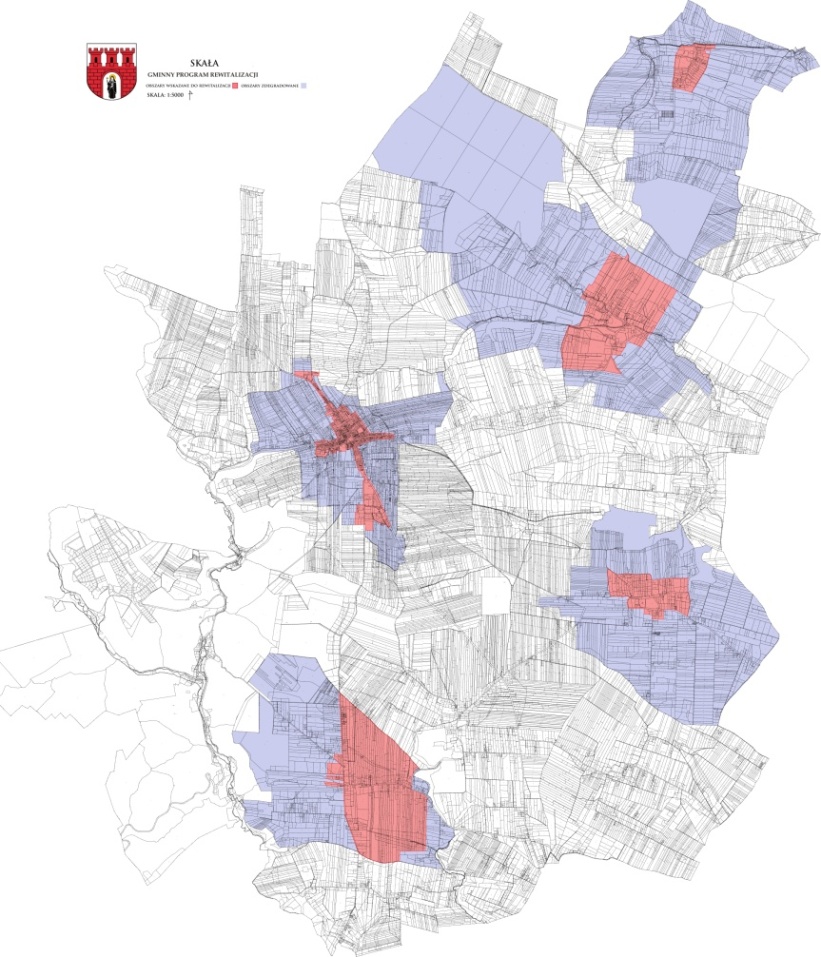 Wyznaczony obszar zdegradowany Miasta i Gminy Skała posiada powierzchnię 2392 ha, co stanowi 32% powierzchni Gminy Skała oraz obejmuje: - Miasto Skała (297ha),- Minogę (795ha), - Gołyszyn (462ha),- Rzeplin (449ha),- Smardzowice (425ha).Na jego podstawie wyznaczony został obszar rewitalizacji, w którego skład wchodzą:- Miasto Skała (59ha),- Minoga ( 55ha),- Gołyszyn ( 30ha),- Rzeplin (55ha),- Smardzowice (56ha).OBSZARY PROBLEMOWEObszarem problemowym na obszarze gminy Skała jest Otulina Ojcowskiego Parku Narodowego, gdzie występuje kolizja między koncentracją wysokich wartości przyrodniczych i kulturowych a rozwojem gospodarczym oraz przestrzennym. Różnorodność występujących funkcji przestrzennych na terenie gminy, takich jak rolnictwo, wytwórczość, mieszkalnictwo, usługi, rekreacja a z drugiej strony bardzo cenne zasoby przyrodnicze i krajobrazowe a także zabytki i wartości kulturowe, stanowią o złożoności konfliktów.Widocznym zagrożeniem dla środowiska, jest obecnie przejmowanie nowych obszarów pod budownictwo mieszkaniowe, w otulinie Ojcowskiego Parku Narodowego. Można zauważyć trend realizacji rozproszonej zabudowy poza centrami osadniczymi, co nie służy zachowaniu walorów krajobrazowych, ładu przestrzennego i ochronie przyrody. Jest to zjawisko niekorzystne, powodujące często likwidację otwartych przestrzeni lub zbliżanie się zabudowy do obszarów będących ostoją dzikiej zwierzyny a także stanowi barierę dla jej migracji. Należy dołożyć wszelkich starań aby proces planowania zagospodarowania przestrzennego skutecznie ograniczał lub całkowicie eliminował tego typu zjawiska.Rozwiązanie tego problemu wiąże się z zaprojektowaniem takiej struktury funkcjonalno-przestrzennej, która złagodzi występujące tu konflikty zgodnie z zasadami zrównoważonego rozwoju. Politykę w tym zakresie ustala niniejsze studium w części "Kierunki rozwoju przestrzennego".Możliwości realizacji tej polityki stwarzają miejscowe plany zagospodarowania przestrzennego, stanowiące dokumenty lokalnego prawa w zakresie zagospodarowania przestrzeni, których procedura opracowania pozwala na udział społeczeństwa oraz organów i instytucji państwowych w tworzeniu tej polityki, co stwarza pole do negocjacji dla wszystkich zainteresowanych stron. Szansę na eliminację istniejących i przyszłych konfliktów stwarza podejmowanie działań proekologicznych przez podmioty prowadzące działalność gospodarczą, niedopuszczanie do lokalizacji inwestycji uciążliwych dla środowiska, szerokie zastosowanie dostępnych technologii i urządzeń likwidujących bądź znacznie ograniczających uciążliwości dla środowiska przyrodniczego.Drugim problemowym obszarem w gminie Skała jest teren targowiska w centrum miasta Skała, mieszczący się na placu Konstytucji 3 maja. Jest to teren niezabudowany w samym centrum miasta, który obecnie wykorzystywany jest jako parking oraz miejsce targowiska, co znacznie blokuje potencjał tego miejsca, które mogłoby zostać wykorzystane bardziej efektywnie z korzyścią dla mieszkańców gminy. Proponuje się aby lokalizację targowiska wyznaczyć na terenach, usługowych i mieszkaniowo-usługowych znajdujących się poza centrum miasta Skała. Szczególnie predysponowane do tego celu wydają się projektowane tereny usługowe znajdujące się na południe od miasta, należące do grupy terenów wyznaczonych pod strefę ekonomiczną, lub w jej pobliżu. Znajdują się one w  sąsiedztwie drogi wojewódzkiej oraz obwodnicy Skały, co zapewnia bardzo dobry dostęp komunikacyjny do nich. Po przeniesieniu funkcji targowej i parkingowej z placu Konstytucji 3 maja, na inne tereny, należy zagospodarować to miejsce jako atrakcyjne miejsce spotkań dla mieszkańców gminy. Rozważyć trzeba tu obecne potrzeby mieszkańców, które można zbadać np. poprzez przeprowadzenie ankiety i zapytanie obywateli, jakie zagospodarowanie placu najbardziej by im odpowiadało. Z racji tego, że jest to miejsce w ścisłym centrum miasta, można tu zaproponować realizację placu wraz z małą architekturą, ławkami, fontanną czy pomnikiem oraz zielenią urządzoną, gdzie dodatkowo można by wyznaczyć miejsce na małą scenę wykorzystywaną okazjonalnie do występów związanych z kulturalnymi wydarzeniami w gminie lub np. kina letniego na wolnym powietrzu. Możliwości na wykorzystanie wyżej opisanego placu jest wiele. Na pewno należy rozważyć zmianę jego dotychczasowego użytkowania ze względu na brak wykorzystania jego potencjału, gdzie targowisko i parking doskonale sprawdzą się w innym miejscu bez uszczerbku dla zaspokojenia potrzeb mieszkańców wynikającego ze zmiany lokalizacji.TERENY ZAMKNIĘTE I ICH STREFY OCHRONNENa obszarze gminy Skała nie występują tereny zamknięte.OBSZARY FUNKCJONALNE O ZNACZENIU LOKALNYM	Gmina Skała nie należy do obszarów funkcjonalnych o znaczeniu lokalnym.OBSZARY, NA KTÓRYCH ROZMIESZCZONE BĘDĄ URZĄDZENIA WYTWARZAJĄCE ENERGIĘ Z ODNAWIALNYCH ŹRÓDEŁ ENERGII O MOCY PRZEKRACZAJĄCEJ 100 KW, A TAKŻE ICH STREFY OCHRONNE	Na terenie gminy Skała nie dopuszcza się rozmieszczenia urządzeń wytwarzających energię o mocy przekraczającej 100 kW.TERENY, NA KTÓRYCH PRZEWIDUJE SIĘ LOKALIZACJĘ OBIEKTÓW HANDLOWYCH O POWIERZCHNI SPRZEDAŻY POWYŻEJ 2000 M2 ORAZ POWYŻEJ 400 M2.Na obszarze gminy Skała nie przewiduje się lokalizacji wielkopowierzchniowych obiektów handlowych o powierzchni sprzedaży powyżej 2000 m2. Lokalizację obiektów handlowych o powierzchni sprzedaży przekraczającej 400 m2 dopuszcza się w obrębie geodezyjnym Skała na terenach oznaczonych symbolami: „P”.NARZĘDZIA REALIZACJI STUDIUM20.1. Obowiązujące miejscowe plany zagospodarowania przestrzennego	Na obszarze gminy Skała obowiązuje obecnie jeden miejscowy plan zagospodarowania przestrzennego obejmujący sołectwa: Barbarka, Gołyszyn, Minoga, Nowa Wieś, Poręba Laskowska, Przybysławice, Rzepin, Sobiesęki, Stoki, Szczodrkowice, Zamłynie – z dwoma zmianami tego planu z roku 2007, 2011 oraz 2017.20.2. Obszary, w stosunku do których podjęto uchwały o przystąpieniu do sporządzenia planu, a ich procedury nie zostały jeszcze zakończoneGmina Skała przystąpiła do sporządzenia miejscowych planów zagospodarowania przestrzennego, których procedury nie zostały jeszcze zakończone:Uchwała Rady Miejskiej w Skale nr LIV/399/14 z dnia 21 października 2014 w sprawie przystąpienie do sporządzenia miejscowego planu zagospodarowania przestrzennego gminy Skała w miejscowości Skała na działkach nr 2579/9, 2579/8, 2575/3, 2574/3, 2572/3, 2556/3, 2573/2, 2557/2, 2554/2, 2555/4, 2544/3, 2545/2, 2543/3, 2542/1, 2541/4, 2527/2, 2531/1, 2530/1, 3053/1, 2519/4, 2529/2, 2517/4, 2514/4, 2517/2, 2514/2, 2511/2, 2505/9, 2505/7, 2504/2, 2497/2, 2496/9, 2502/4, 2502/3, 2503/2, 2512/2, 2513/2, 2518/2, 2518/3 oraz fragment działki nr 2579/10;Uchwała Rady Miejskiej w Skale nr VI/40/15 z dnia 31 marca 2015 w sprawie przystąpienia do sporządzenia miejscowego planu zagospodarowania przestrzennego na działce nr 271 w Smardzowicach, gmina Skała.20.3. Ogólne zalecenia dotyczące przystępowania do miejscowych planów zagospodarowania przestrzennegoW procesie rozwoju gminy plany miejscowe są podstawowym narzędziem tworzenia reguł zagospodarowania oraz przygotowania terenów dla różnych nowych zamierzeń inwestycyjnych. Jednocześnie są narzędziem, które w świetle obowiązującego prawa może nakładać na gminę szereg zobowiązań o charakterze finansowym i inwestycyjnym. Określa się poniżej zalecane zasady polityki, odnoszące się sporządzania miejscowych planów:Warto obejmować planami miejscowymi obszary, dla których uprzednio przygotowano atrakcyjną lub choćby akceptowalną koncepcję zagospodarowania oraz istnieje zainteresowany jej realizacją wiarygodny inwestor. W takich sytuacjach plan miejscowy będzie narzędziem, które dopasuje zamierzenia inwestora do interesów gminy i uzasadnionych potrzeb sąsiadów;Wskazane jest przystępowanie do planów miejscowych na obszarach, na których będzie to skuteczna metoda ochrony określonych walorów; przykładowo, może to dotyczyć zespołów o walorach kulturowych, w szczególności tych, które nie są wpisane do rejestru zabytków. Plany miejscowe warto również sporządzać dla obszarów otwartych, które warto zabezpieczyć przed wkraczaniem zainwestowania, w tym dla ochrony walorów krajobrazowych.Linie rozgraniczające poszczególnych jednostek terenowych oraz stref ochrony konserwatorskiej mogą podlegać pewnym korektom i uściśleniu w miejscowych planach zagospodarowania przestrzennego. Zgodne z ustaleniami Studium jest przyjmowanie w ustaleniach planów miejscowych bardziej rygorystycznych i zawężonych regulacji niż te, które zostały określone w niniejszym dokumencie, w szczególności dotyczy to ustaleń odnoszących się do przeznaczenia terenów. Dopuszczalny jest też podział określonych w niniejszym Studium funkcjonalnych jednostek terenowych na mniejsze, z bardziej szczegółowo ustalonymi funkcjami („węższymi”) oraz sposobami zagospodarowania (bardziej szczegółowymi lub bardziej rygorystycznymi).Dopuszcza się przyjmowanie w ustaleniach planów miejscowych utrzymania dotychczasowego przeznaczenia, sposobu zagospodarowania i zabudowy, lub sposobu wykorzystania także na terenach, na których Studium przewiduje ich zmianę.Na wszystkich terenach dopuszcza się lokalizację sieci i urządzeń infrastruktury technicznej i dróg służących obsłudze terenów inwestycyjnych.Dla terenów wskazanych pod nową zabudowę, będącą uzupełnieniem istniejących terenów zabudowy na terenach użytkowanych obecnie jako rolne, ustala się obowiązek objęcia w planie miejscowym całego obszaru wymagającego uzyskania zgody na wyłączenie gruntów rolnych na cele nierolnicze.Większa część gminy pokryta jest obowiązującymi miejscowymi planami zagospodarowania przestrzennego a wzwiązu z tym, tereny przeznaczone pod zainwestowanie w tych planach posiadają zgodę na zmianę przeznaczenia gruntów rolnych na cele nierolnicze. Należy wziąć to pod uwagę przy sporządzaniu nowych planów miejscowych.Zaleca się objęcie planami miejscowymi terenów rolnych i leśnych, które nie posiadają obowiązujących miejscowych planów zagospodarowania przestrzennego w celu ich ochrony przed antropopresją. Należy sukcesywnie dokonywać ocen aktualności planów, nie rzadziej niż raz w czasie kadencji Rady i w razie stwierdzenia nieaktualności wprowadzać zmiany dla fragmentów lub całych planów. Harmonogram sporządzenia zmiany planów należy dostosować do potrzeb i możliwości finansowych i organizacyjnych gminy.Istotne jest aby przed podjęciem decyzji o przystąpieniu do sporządzenia lub zmiany planu miejscowego dokonywać szczegółowej analizy ekonomicznej zasadności przystąpienia do sporządzenia lub zmiany. 20.4. Wnioski do ponadgminnych działań i opracowań planistycznych lub wykonywanych w sąsiednich gminachOkreślenie zasięgu zagrożeń powodziowych oraz modernizacja i rozbudowa wałów przeciwpowodziowych i innych elementów hydrotechnicznych.Modernizacja systemów melioracji gruntów użytkowanych rolniczo; odbudowa i budowa urządzeń małej retencji.Wyposażenie zlewni cieków wpływających na teren gminy Skała w skuteczne rozwiązania zabezpieczające przed zanieczyszczeniem wód.Wspieranie działań służących zwiększaniu lesistości na terenie gminy Skała oraz koordynacja polityki zalesień na obszarach sąsiadujących z gminą.Modernizacja dróg wojewódzkich i powiatowych dla uzyskania przez nie parametrów określonych w niniejszym Studium.Realizacja sieci ścieżek rowerowych.Realizacja powiatowego, a w miarę możliwości także regionalnego systemu dróg rowerowych, z uwzględnieniem tras określonych w niniejszym Studium.Rozbudowa systemu zaopatrzenia w gaz sieciowy.Stworzenie systemu odbioru i unieszkodliwiania odpadów przemysłowych specjalnych i niebezpiecznych, w tym pochodzących z gospodarstw domowych.Uwzględnienie gminy Skała w ponadlokalnych programach, w tym m.in. w zakresie współpracy międzynarodowej, rozwoju gospodarczego, ochrony środowiska oraz poprawy warunków życia mieszkańców w tym niepełnosprawnych.DZIAŁ IIIUZASADNIENIE PRZYJĘTYCH ROZWIĄZAŃ I SYNTEZA USTALEŃ STUDIUMStudium opracowano głównie w celu zapewnienia ładu przestrzennego i uporządkowania struktury funkcjonalno-przestrzennej gminy Skała a także w celu poprawy warunków zamieszkania ludności, przy jednoczesnym wykorzystaniu i ochronie lokalnych zasobów przyrodniczych, krajobrazowych i kulturowych. Ponadto Studium sporządzono dla zapewnienia równowagi pomiędzy rozwojem nowych terenów mieszkaniowych a wyjątkowymi w skali kraju walorami przyrodniczo-krajobrazowymi. W gminie Skała istnieje presja na rozwój nowych terenów mieszkaniowych w otulinie Ojcowskiego Parku Narodowego. Zjawisko to należy pokierować tak aby uniknąć rozproszenia zabudowy, nadmiernego zbliżania się terenów osadniczych do granic Ojcowskiego Parku Narodowego i zminimalizowania w ten sposób konfliktów przestrzennych gdyż z pewnością nie jest możliwa ich całkowita likwidacja. Należy przede wszystkim zachować korytarze ekologiczne w postaci otwartych terenów rolnych, łąkowych, leśnych a także biegnących wzdłuż cieków i zieleni śródpolnej. Bardzo ważne jest zapewnienie możliwości migracji dzikiej zwierzyny, która przy niekontrolowanym „zalewie” zabudowy, coraz częściej napotyka na bariery przestrzenne w postaci dróg, ogrodzeń, zabudowy oraz wielu innych związanych z działalnością człowieka.Dotychczasową strukturę funkcjonalno-przestrzenną obszaru gminy Skała ocenić można jako zgodną z generalnymi uwarunkowaniami (predyspozycjami) przyrodniczymi, tj. racjonalnie wykorzystującą walory i zasoby przyrodnicze. Układy osadnicze cechuje względny ład przestrzenny wyrażający się w architektonicznej jakości zabudowy i jej rozplanowaniu (występuje stosunkowo niewiele współczesnych realizacji, które by rażąco dysharmonizowały z otoczeniem), sposobach zagospodarowania większości posesji oraz w zachowaniu najcenniejszych walorów przyrodniczych i kulturowych. Głównym niepokojącym zjawiskiem jest rozproszenie zabudowy na tereny otwarte a także poprzez jej realizację wzdłuż ulic na stosunkowo długich odcinkach. Stanowi to powiem, wyżej wspomniane, bariery dla swobodnej migracji dzikich zwierząt.W określeniu kierunków zagospodarowania przestrzennego dążono do utrzymania pozytywnych cech dotychczasowego zagospodarowania przy usprawnieniu funkcjonowania układów, możliwości ich rozwoju przestrzennego oraz stworzeniu warunków dla sukcesywnej eliminacji lokalnie niekorzystnych przejawów tego zagospodarowania, w szczególności w środowisku przyrodniczym i krajobrazie. W rozwiązaniach funkcjonalno-przestrzennych przyjęto podstawową zasadę nie rozpraszania zabudowy (tak pojedynczych obiektów, jak i większych ich zespołów) poza ukształtowane skupione zespoły osadnicze. Dalszy rozwój przestrzenny osadnictwa polegać ma głównie na dopełnieniu (lub intensyfikacji) istniejących terenów zabudowanych lub na dodawaniu nowych terenów bezpośrednio przylegających do granic układów osadniczych (utrzymanie kontinuum tych układów). Najwięcej nowych terenów pod rozwój osadnictwa (zabudowy mieszkaniowej z drobną nieuciążliwą działalnością gospodarczą) wyznaczono w miejscowości Skała. W mniejszym zakresie tereny dla rozwoju przestrzeni osadniczej przewidziano we wszystkich pozostałych jednostkach osadniczych gminy. Na całym obszarze gminy dopuszczono lokalizację urządzeń oraz ich zespołów służących do produkcji energii z odnawialnych źródeł o łącznej mocy do 100 Kw. Zgodnie z polityką gminy skała, zakazuje się realizacji urządzeń oraz ich zespołów służących do produkcji energii z odnawialnych źródeł o łącznej mocy przekraczającej 100 kW. Znaczna część nowych terenów wyznaczonych pod zainwestowanie przewidziana była już w dotychczasowych dokumentach planistycznych – w Studium uwarunkowań i kierunków zagospodarowania przestrzennego gminy oraz w miejscowych planach zagospodarowania przestrzennego.Dla poprawy warunków i bezpieczeństwa ruchu samochodowego oraz usprawnienia powiązań komunikacyjnych gminy (zewnętrznych i wewnętrznych) określono odpowiednie klasy techniczne ważniejszych. W zakresie elementów infrastruktury technicznej założono pełny standard wyposażenia terenów zainwestowanych w zakresie infrastruktury technicznej. Ustalono również szereg działań z zakresu modernizacji i rozbudowy systemów infrastruktury technicznej.Dla zachowania walorów przyrodniczych i kulturowych wskazano istniejące oraz postulowane do objęcia ochroną obiekty i tereny. Przy projektowaniu nowych elementów zagospodarowania uwzględniono natomiast występowanie cennych pod względem przyrodniczym obiektów i obszarów, aby w możliwie najmniejszym stopniu naruszyć wartościowe elementy środowiska przyrodniczego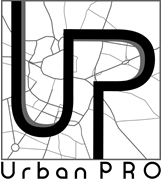 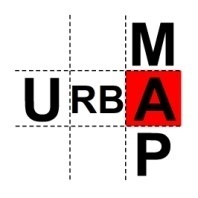 UrbanPROul. A Cieszkowskiego 7, 51 – 604 Wrocławurbanpro.pracownia@gmail.comtel. 666074876NIP: 9121780504REGON: 022451607Pracownia Projektowa UrbaMapul. J. Korczaka 3A/5, 58-850 Świeradów-Zdrójtel. 600275546NIP: 613-14-28-813REGON: 21256080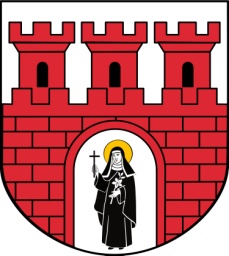 Studium uwarunkowań i kierunków zagospodarowania przestrzennego gminy SkałaOpracowali:mgr inż. Mateusz Majkamgr inż. Jan Grajczykmgr inż. Wojciech Kozłowskiinż. Magdalena SłabickaStudium uwarunkowań i kierunków zagospodarowania przestrzennego gminy SkałaOpracowali:mgr inż. Mateusz Majkamgr inż. Jan Grajczykmgr inż. Wojciech Kozłowskiinż. Magdalena SłabickaMieszkania wyposażone w instalacje techniczno-sanitarneMieszkania wyposażone w instalacje techniczno-sanitarneMieszkania wyposażone w instalacje techniczno-sanitarneMieszkania wyposażone w instalacje techniczno-sanitarneMieszkania wyposażone w instalacje techniczno-sanitarneMieszkania wyposażone w instalacje techniczno-sanitarneMieszkania wyposażone w instalacje techniczno-sanitarneMieszkania wyposażone w instalacje techniczno-sanitarneMieszkania wyposażone w instalacje techniczno-sanitarneMieszkania wyposażone w instalacje techniczno-sanitarneMieszkania wyposażone w instalacje techniczno-sanitarneMieszkania wyposażone w instalacje techniczno-sanitarneMieszkania wyposażone w instalacje techniczno-sanitarneMieszkania wyposażone w instalacje techniczno-sanitarneMieszkania wyposażone w instalacje techniczno-sanitarne20032004200520062007200820092010201120122013201420152016wodociąg26672676269827192749279528522986301930533090311931513169ustęp spłukiwany22642273229523162346239224492779281328482885291429462964łazienka22312240226222842314236024172587262126562693272327552773centralne ogrzewanie17171725174717671780181818752046208021152153218322152233gaz sieciowy11681176134813651412143915541620164716681700172217481762Mieszkania wyposażone w instalacje - w % ogółu mieszkańMieszkania wyposażone w instalacje - w % ogółu mieszkańMieszkania wyposażone w instalacje - w % ogółu mieszkańMieszkania wyposażone w instalacje - w % ogółu mieszkańMieszkania wyposażone w instalacje - w % ogółu mieszkańMieszkania wyposażone w instalacje - w % ogółu mieszkańMieszkania wyposażone w instalacje - w % ogółu mieszkańMieszkania wyposażone w instalacje - w % ogółu mieszkańMieszkania wyposażone w instalacje - w % ogółu mieszkańMieszkania wyposażone w instalacje - w % ogółu mieszkańMieszkania wyposażone w instalacje - w % ogółu mieszkańMieszkania wyposażone w instalacje - w % ogółu mieszkańMieszkania wyposażone w instalacje - w % ogółu mieszkańMieszkania wyposażone w instalacje - w % ogółu mieszkańMieszkania wyposażone w instalacje - w % ogółu mieszkań20032004200520062007200820092010201120122013201420152016w miastachw miastachw miastachw miastachw miastachw miastachw miastachw miastachw miastachw miastachw miastachw miastachwodociąg96,396,396,396,396,396,396,396,396,396,396,396,396,496,4łazienka86,386,386,486,586,686,786,888,088,188,288,388,488,488,4centralne ogrzewanie66,166,166,466,566,666,867,069,669,970,070,270,470,670,6na wsina wsina wsina wsina wsina wsina wsina wsina wsina wsina wsina wsiwodociąg91,591,591,691,791,892,092,294,794,894,995,095,095,195,1łazienka72,973,073,373,673,974,475,179,479,780,080,380,680,881,0LPLP1.1.1.1.MIEJSCOWOŚĆMIEJSCOWOŚĆBarbarkaBarbarkaBarbarkaBarbarkaNR DZIAŁKINR DZIAŁKI195195195195NR DECYZJINR DECYZJIOS.II.6341.165.2013.MPOS.II.6341.165.2013.MPOS.II.6341.165.2013.MPOS.II.6341.165.2013.MPDATA WYDANIA DECYZJIDATA WYDANIA DECYZJI31.12.2013 r.31.12.2013 r.31.12.2013 r.31.12.2013 r.TERMIN OBOWIĄZYWANIA DECYZJITERMIN OBOWIĄZYWANIA DECYZJI31.12.2023 r.31.12.2023 r.31.12.2023 r.31.12.2023 r.UŻYTKOWNIK UŻYTKOWNIK Gmina SkałaGmina SkałaGmina SkałaGmina SkałaINFORMACJE TECHNICZNE DOTYCZĄCE POBORU WODYRZĘDNA UJĘCIA199,84 m199,84 m199,84 m199,84 mINFORMACJE TECHNICZNE DOTYCZĄCE POBORU WODYMAX GODZINNY POBÓRQh max = 2,10 m3/hQh max = 2,10 m3/hQh max = 2,10 m3/hQh max = 2,10 m3/hINFORMACJE TECHNICZNE DOTYCZĄCE POBORU WODYŚREDNI DOBOWY POBÓRQ dśr = 30,0 m3/dQ dśr = 30,0 m3/dQ dśr = 30,0 m3/dQ dśr = 30,0 m3/dINFORMACJE TECHNICZNE DOTYCZĄCE POBORU WODYSTREFA OCHRONNABezpośrednia, w formie czworoboku o wymiarach: 30,0 m x 51,0 m x 27,0 m x 35,0 m ogrodzonego, oznakowanego i zamkniętego niedostępnego dla pracowników i osób postronnych z wyjątkiem bezpośredniej obsługi ustanowioną decyzją Starosty Krakowskiego z dnia 23.12.2003 r. znak: OS.62230/17/03/MPBezpośrednia, w formie czworoboku o wymiarach: 30,0 m x 51,0 m x 27,0 m x 35,0 m ogrodzonego, oznakowanego i zamkniętego niedostępnego dla pracowników i osób postronnych z wyjątkiem bezpośredniej obsługi ustanowioną decyzją Starosty Krakowskiego z dnia 23.12.2003 r. znak: OS.62230/17/03/MPBezpośrednia, w formie czworoboku o wymiarach: 30,0 m x 51,0 m x 27,0 m x 35,0 m ogrodzonego, oznakowanego i zamkniętego niedostępnego dla pracowników i osób postronnych z wyjątkiem bezpośredniej obsługi ustanowioną decyzją Starosty Krakowskiego z dnia 23.12.2003 r. znak: OS.62230/17/03/MPBezpośrednia, w formie czworoboku o wymiarach: 30,0 m x 51,0 m x 27,0 m x 35,0 m ogrodzonego, oznakowanego i zamkniętego niedostępnego dla pracowników i osób postronnych z wyjątkiem bezpośredniej obsługi ustanowioną decyzją Starosty Krakowskiego z dnia 23.12.2003 r. znak: OS.62230/17/03/MPLPLP2. 2. 2. 2. MIEJSCOWOŚĆMIEJSCOWOŚĆOjcówOjcówOjcówOjcówNR DZIAŁKINR DZIAŁKI197197197197NR DECYZJINR DECYZJIOS.MP.62230-1/08OS.MP.62230-1/08OS.MP.62230-1/08OS.MP.62230-1/08DATA WYDANIA DECYZJIDATA WYDANIA DECYZJI21.02.2008 r.21.02.2008 r.21.02.2008 r.21.02.2008 r.TERMIN OBOWIĄZYWANIA DECYZJITERMIN OBOWIĄZYWANIA DECYZJI21.02.2018 r.21.02.2018 r.21.02.2018 r.21.02.2018 r.INFORMACJE TECHNICZNE DOTYCZĄCE POBORU WODYRZĘDNA UJĘCIA----INFORMACJE TECHNICZNE DOTYCZĄCE POBORU WODYMAX GODZINNY POBÓRQh max = 13,40 m3/hQh max = 13,40 m3/hQh max = 13,40 m3/hQh max = 13,40 m3/hINFORMACJE TECHNICZNE DOTYCZĄCE POBORU WODYŚREDNI DOBOWY POBÓRQ dśr = 155,0 m3/dQ dśr = 155,0 m3/dQ dśr = 155,0 m3/dQ dśr = 155,0 m3/dINFORMACJE TECHNICZNE DOTYCZĄCE POBORU WODYSTREFA OCHRONNABezpośrednia, o wymiarach 19,5 m x 24,0 m ogrodzona, oznakowana i zagospodarowana zieleniąBezpośrednia, o wymiarach 19,5 m x 24,0 m ogrodzona, oznakowana i zagospodarowana zieleniąBezpośrednia, o wymiarach 19,5 m x 24,0 m ogrodzona, oznakowana i zagospodarowana zieleniąBezpośrednia, o wymiarach 19,5 m x 24,0 m ogrodzona, oznakowana i zagospodarowana zieleniąLPLP3.13.13.23.2MIEJSCOWOŚĆMIEJSCOWOŚĆRzeplinRzeplinRzeplinRzeplinNR DZIAŁKINR DZIAŁKI409/12409/12201/1201/1NR DECYZJINR DECYZJIOS.II.6341.213.2011.2012.MPOS.II.6341.213.2011.2012.MPOS.II.6341.213.2011.2012.MPOS.II.6341.213.2011.2012.MPDATA WYDANIA DECYZJIDATA WYDANIA DECYZJI01.02.2012 r.01.02.2012 r.01.02.2012 r.01.02.2012 r.TERMIN OBOWIĄZYWANIA DECYZJITERMIN OBOWIĄZYWANIA DECYZJI01.02.2022 r.01.02.2022 r.01.02.2022 r.01.02.2022 r.UŻYTKOWNIK UŻYTKOWNIK Gmina SkałaGmina SkałaGmina SkałaGmina SkałaINFORMACJE TECHNICZNE DOTYCZĄCE POBORU WODYRZĘDNA UJĘCIAStudnia 1 – 364,47 mStudnia 1 – 364,47 mStudnia 2 – 386,49 mStudnia 2 – 386,49 mINFORMACJE TECHNICZNE DOTYCZĄCE POBORU WODYMAX GODZINNY POBÓRQh max = 3,60 m3/hQh max = 3,60 m3/hQh max = 11,00 m3/hQh max = 11,00 m3/hINFORMACJE TECHNICZNE DOTYCZĄCE POBORU WODYŚREDNI DOBOWY POBÓRQ dśr = 6,0 m3/dQ dśr = 6,0 m3/dQ dśr = 343,0 m3/dQ dśr = 343,0 m3/dINFORMACJE TECHNICZNE DOTYCZĄCE POBORU WODYSTREFA OCHRONNABezpośrednia, w formie kwadratu o wymiarach 6,0 m x 6,0 m, ogrodzonego, oznakowanego i prawidłowo zagospodarowanegoBezpośrednia, w formie kwadratu o wymiarach 6,0 m x 6,0 m, ogrodzonego, oznakowanego i prawidłowo zagospodarowanegoBezpośrednia, w formie kwadratu o wymiarach 30,0 m x 40,0 m, ogrodzonego, oznakowanego i prawidłowo zagospodarowanegoBezpośrednia, w formie kwadratu o wymiarach 30,0 m x 40,0 m, ogrodzonego, oznakowanego i prawidłowo zagospodarowanegoLPLP4.4.4.4.MIEJSCOWOŚĆMIEJSCOWOŚĆSmardzowiceSmardzowiceSmardzowiceSmardzowiceNR DZIAŁKINR DZIAŁKI279/1279/1279/1279/1NR DECYZJINR DECYZJIOS.II.6341.159.2.2012.MZOS.II.6341.159.2.2012.MZOS.II.6341.159.2.2012.MZOS.II.6341.159.2.2012.MZDATA WYDANIA DECYZJIDATA WYDANIA DECYZJI02.01.2013 r.02.01.2013 r.02.01.2013 r.02.01.2013 r.TERMIN OBOWIĄZYWANIA DECYZJITERMIN OBOWIĄZYWANIA DECYZJI31.12.2023 r.31.12.2023 r.31.12.2023 r.31.12.2023 r.UŻYTKOWNIK UŻYTKOWNIK Gmina SkałaGmina SkałaGmina SkałaGmina SkałaINFORMACJE TECHNICZNE DOTYCZĄCE POBORU WODYRZĘDNA UJĘCIA405,97 m405,97 m405,97 m405,97 mINFORMACJE TECHNICZNE DOTYCZĄCE POBORU WODYMAX GODZINNY POBÓRQh max = 24,20 m3/hQh max = 24,20 m3/hQh max = 24,20 m3/hQh max = 24,20 m3/hINFORMACJE TECHNICZNE DOTYCZĄCE POBORU WODYŚREDNI DOBOWY POBÓRQ dśr = 280,0 m3/dQ dśr = 280,0 m3/dQ dśr = 280,0 m3/dQ dśr = 280,0 m3/dINFORMACJE TECHNICZNE DOTYCZĄCE POBORU WODYSTREFA OCHRONNABezpośrednia, w formie koła o promieniu 10 m ogrodzona, oznakowana, zagospodarowana zielenią, bez dostępu osób trzecich ustanowiona decyzją Starosty Krakowskiego z dnia 13.12.2002 r. znak: OS.62230/18/2/02/MPBezpośrednia, w formie koła o promieniu 10 m ogrodzona, oznakowana, zagospodarowana zielenią, bez dostępu osób trzecich ustanowiona decyzją Starosty Krakowskiego z dnia 13.12.2002 r. znak: OS.62230/18/2/02/MPBezpośrednia, w formie koła o promieniu 10 m ogrodzona, oznakowana, zagospodarowana zielenią, bez dostępu osób trzecich ustanowiona decyzją Starosty Krakowskiego z dnia 13.12.2002 r. znak: OS.62230/18/2/02/MPBezpośrednia, w formie koła o promieniu 10 m ogrodzona, oznakowana, zagospodarowana zielenią, bez dostępu osób trzecich ustanowiona decyzją Starosty Krakowskiego z dnia 13.12.2002 r. znak: OS.62230/18/2/02/MPLPLP5.5.5.5.MIEJSCOWOŚĆMIEJSCOWOŚĆCianowiceCianowiceCianowiceCianowiceNR DZIAŁKINR DZIAŁKI120610_5.0002.AR_3.322/1120610_5.0002.AR_3.322/1120610_5.0002.AR_3.322/1120610_5.0002.AR_3.322/1NR DECYZJINR DECYZJIOS.MP.62230-2/08OS.MP.62230-2/08OS.MP.62230-2/08OS.MP.62230-2/08DATA WYDANIA DECYZJIDATA WYDANIA DECYZJI29.02.2008 r.29.02.2008 r.29.02.2008 r.29.02.2008 r.TERMIN OBOWIĄZYWANIA DECYZJITERMIN OBOWIĄZYWANIA DECYZJI28.02.2018 r.28.02.2018 r.28.02.2018 r.28.02.2018 r.UŻYTKOWNIK UŻYTKOWNIK Gmina SkałaGmina SkałaGmina SkałaGmina SkałaINFORMACJE TECHNICZNE DOTYCZĄCE POBORU WODYRZĘDNA UJĘCIA----INFORMACJE TECHNICZNE DOTYCZĄCE POBORU WODYMAX GODZINNY POBÓRQh max = 15,20 m3/hQh max = 15,20 m3/hQh max = 15,20 m3/hQh max = 15,20 m3/hINFORMACJE TECHNICZNE DOTYCZĄCE POBORU WODYŚREDNI DOBOWY POBÓRQ dśr = 210,0 m3/dQ dśr = 210,0 m3/dQ dśr = 210,0 m3/dQ dśr = 210,0 m3/dINFORMACJE TECHNICZNE DOTYCZĄCE POBORU WODYSTREFA OCHRONNABezpośrednia, o wymiarach 26,0 m x 29,0 m ogrodzona, oznakowana i zagospodarowana zieleniąBezpośrednia, o wymiarach 26,0 m x 29,0 m ogrodzona, oznakowana i zagospodarowana zieleniąBezpośrednia, o wymiarach 26,0 m x 29,0 m ogrodzona, oznakowana i zagospodarowana zieleniąBezpośrednia, o wymiarach 26,0 m x 29,0 m ogrodzona, oznakowana i zagospodarowana zieleniąLPLP6.6.6.6.MIEJSCOWOŚĆMIEJSCOWOŚĆSobiesękiSobiesękiSobiesękiSobiesękiNR DZIAŁKINR DZIAŁKI120610_5.0015.AR_2.44120610_5.0015.AR_2.44120610_5.0015.AR_2.44120610_5.0015.AR_2.44NR DECYZJINR DECYZJIOS.II.MZ.6223-78/10/11OS.II.MZ.6223-78/10/11OS.II.MZ.6223-78/10/11OS.II.MZ.6223-78/10/11DATA WYDANIA DECYZJIDATA WYDANIA DECYZJI05.05.2011 r.05.05.2011 r.05.05.2011 r.05.05.2011 r.TERMIN OBOWIĄZYWANIA DECYZJITERMIN OBOWIĄZYWANIA DECYZJI05.05.2021 r.05.05.2021 r.05.05.2021 r.05.05.2021 r.UŻYTKOWNIK UŻYTKOWNIK Gmina SkałaGmina SkałaGmina SkałaGmina SkałaINFORMACJE TECHNICZNE DOTYCZĄCE POBORU WODYRZĘDNA UJĘCIA----INFORMACJE TECHNICZNE DOTYCZĄCE POBORU WODYMAX GODZINNY POBÓRQh max = 29,50 m3/hQh max = 29,50 m3/hQh max = 29,50 m3/hQh max = 29,50 m3/hINFORMACJE TECHNICZNE DOTYCZĄCE POBORU WODYŚREDNI DOBOWY POBÓRQ dśr = 708,0 m3/dQ dśr = 708,0 m3/dQ dśr = 708,0 m3/dQ dśr = 708,0 m3/dINFORMACJE TECHNICZNE DOTYCZĄCE POBORU WODYSTREFA OCHRONNABezpośrednia, o wymiarach 15,5 m x 20,0 m ogrodzona, oznakowana tablicami informacyjnymi, bez dostępu osób trzecich, prawidłowo zagospodarowanaBezpośrednia, o wymiarach 15,5 m x 20,0 m ogrodzona, oznakowana tablicami informacyjnymi, bez dostępu osób trzecich, prawidłowo zagospodarowanaBezpośrednia, o wymiarach 15,5 m x 20,0 m ogrodzona, oznakowana tablicami informacyjnymi, bez dostępu osób trzecich, prawidłowo zagospodarowanaBezpośrednia, o wymiarach 15,5 m x 20,0 m ogrodzona, oznakowana tablicami informacyjnymi, bez dostępu osób trzecich, prawidłowo zagospodarowanaLPLP7.17.27.27.3MIEJSCOWOŚĆMIEJSCOWOŚĆMinogaMinogaMinogaMinogaNR DZIAŁKINR DZIAŁKI120610_5.0005.120610_5.0005.120610_5.0005.120610_5.0005.NR DZIAŁKINR DZIAŁKI86/2103/1103/150/3NR DECYZJINR DECYZJIOS.MP.6223-3/08OS.MP.6223-3/08OS.MP.6223-3/08OS.MP.6223-3/08DATA WYDANIA DECYZJIDATA WYDANIA DECYZJI26.05.2008 r.26.05.2008 r.26.05.2008 r.26.05.2008 r.TERMIN OBOWIĄZYWANIA DECYZJITERMIN OBOWIĄZYWANIA DECYZJI26.05.2018 r.26.05.2018 r.26.05.2018 r.26.05.2018 r.UŻYTKOWNIK UŻYTKOWNIK Gmina SkałaGmina SkałaGmina SkałaGmina SkałaINFORMACJE TECHNICZNE DOTYCZĄCE POBORU WODYRZĘDNA UJĘCIA----INFORMACJE TECHNICZNE DOTYCZĄCE POBORU WODYMAX GODZINNY POBÓR(przy czym ilość wody pobieranej ze studni nie może przekroczyć)Qh max = 90,00 m3/hQh max = 90,00 m3/hQh max = 90,00 m3/hQh max = 90,00 m3/hINFORMACJE TECHNICZNE DOTYCZĄCE POBORU WODYMAX GODZINNY POBÓR(przy czym ilość wody pobieranej ze studni nie może przekroczyć)22,3 m3/h38,3 m3/h38,3 m3/h40,0 m3/hINFORMACJE TECHNICZNE DOTYCZĄCE POBORU WODYŚREDNI DOBOWY POBÓRQ dśr = 2160,0 m3/dQ dśr = 2160,0 m3/dQ dśr = 2160,0 m3/dQ dśr = 2160,0 m3/dINFORMACJE TECHNICZNE DOTYCZĄCE POBORU WODYSTREFA OCHRONNABezpośrednia, o wymiarach 20,0 m x 17,0 m Bezpośrednia, o wymiarach 58,0 m x 26,0 mBezpośrednia, o wymiarach 58,0 m x 26,0 mBezpośrednia, o wymiarach 35,0 m x 19,0 mINFORMACJE TECHNICZNE DOTYCZĄCE POBORU WODYSTREFA OCHRONNAogrodzona, oznakowana i zagospodarowana zielenią ogrodzona, oznakowana i zagospodarowana zielenią ogrodzona, oznakowana i zagospodarowana zielenią ogrodzona, oznakowana i zagospodarowana zielenią WodociągiWodociągiWodociągiWodociągiWodociągiWodociągiWodociągiWodociągiWodociągiWodociągiWodociągiWodociągiWodociągiWodociągiJednostka miary200520062007200820092010201120122013201420152016długość czynnej sieci rozdzielczejkm100,0102,0102,0102,0104,6104,8104,9105,4106,3107,4111,0112,0przyłącza prowadzące do budynków mieszkalnych i zbiorowego zamieszkaniaszt.295230973111327630683441352035973629368736403708woda dostarczona gospodarstwom domowymdam3270,0315,7332,8345,0344,0300,0297,0293,0298,6290,0323,7309,1ludność korzystająca z sieci wodociągowejosoba868387828787886689759304944695729651102681027510319zużycie wody w gospodarstwach domowych ogółem na 1 mieszkańcam328,332,834,635,635,330,129,428,628,927,9030,829,4KanalizacjaKanalizacjaKanalizacjaKanalizacjaKanalizacjaKanalizacjaKanalizacjaKanalizacjaKanalizacjaKanalizacjaKanalizacjaKanalizacjaKanalizacjaKanalizacjaJednostka miary200520062007200820092010201120122013201420152016długość czynnej sieci kanalizacyjnejkm26,942,549,149,153,153,261,7110,4110,4121,8100,5100,5przyłącza prowadzące do budynków mieszkalnych i zbiorowego zamieszkaniaszt.118313761625163517131734183020892100228722742371ścieki odprowadzonedam398,2103,1125,5125,5131,0142147166168,0182,0212,0212,0ludność korzystająca z sieci kanalizacyjnejosoba371342944490449846974813511857565810689463396519Sieć gazowaSieć gazowaSieć gazowaSieć gazowaSieć gazowaSieć gazowaSieć gazowaSieć gazowaSieć gazowaSieć gazowaSieć gazowaSieć gazowaSieć gazowaJednostka miary20062007200820092010201120122013201420152016długość czynnej siecim136903137450137450137797139209140179140395141698143022151568150971czynne przyłącza do budynków mieszkalnych i niemieszkalnychszt.22822304235924122440248225032557259924332518odbiorcy gazugosp.14121459154415541567172317581803185718871934odbiorcy gazu ogrzewający mieszkania gazemgosp.4365185825865907928278719279661007zużycie gazutys.m31087,101008,801134,401087,001143,101337,601418,11497,919394,21431,11594,4zużycie gazu na ogrzewanie mieszkań wtys.m3672,7631,8712,8668,8815,0937,41049,31140,81041,21078,01210,8ludność korzystająca z sieci gazowejosoba45334641467750035154559456495768594759866129NR ZBIORNIKA GZWPNAZWAPOWIERZCHNIA [KM2]STAN UDOKUMENTOWANIAROK UDOKUMENTOWANIATYTUŁ DOKUMENTACJIROK REAMBTYT REAMBTYP OSROD409Niecka Miechowska (SE)2892,40Udokumentowany1998DOKUMENTACJA HYDROGEOLOGICZNA GZWP 409 - NIECKA MIECHOWSKA (część SE)2015Dodatek do dokumentacji hydrogeologicznej określającej warunki hydrogeologiczne w związku z ustanawianiem obszarów ochronnych GZWP 409 Niecka Miechowska (SE)szczelinowy326Zbiornik Częstochowa (E)3172,20udokumentowany2008Dokumentacja określająca warunki hydrogeologiczne dla ustanowienia obszarów ochronnych zbiornika wód podziemnych Częstochowa /E/ /GZWP nr 326/-krasowo-szczelinowyJednostka miary2010201120122013201420152016LEŚNICTWO WSZYSTKICH FORM WŁASNOŚCILEŚNICTWO WSZYSTKICH FORM WŁASNOŚCILEŚNICTWO WSZYSTKICH FORM WŁASNOŚCILEŚNICTWO WSZYSTKICH FORM WŁASNOŚCILEŚNICTWO WSZYSTKICH FORM WŁASNOŚCILEŚNICTWO WSZYSTKICH FORM WŁASNOŚCILEŚNICTWO WSZYSTKICH FORM WŁASNOŚCILEŚNICTWO WSZYSTKICH FORM WŁASNOŚCILEŚNICTWO WSZYSTKICH FORM WŁASNOŚCIPowierzchnia gruntów leśnychPowierzchnia gruntów leśnychPowierzchnia gruntów leśnychPowierzchnia gruntów leśnychPowierzchnia gruntów leśnychPowierzchnia gruntów leśnychPowierzchnia gruntów leśnychPowierzchnia gruntów leśnychPowierzchnia gruntów leśnychogółemha1583,11584,31591,91538,871538,871538,651538,68lesistość w %%21,021,021,120,420,420,420,4grunty leśne publiczne ogółemha1451,11452,31453,91453,871453,871453,651453,68grunty leśne publiczne Skarbu Państwaha1408,41409,61411,21411,171411,171410,951410,98grunty leśne publiczne Skarbu Państwa w zarządzie Lasów Państwowychha533,4533,4534,6534,56534,56534,56534,56grunty leśne prywatneha132,0132,0138,085,0085,0085,0085,00Powierzchnia lasówPowierzchnia lasówPowierzchnia lasówPowierzchnia lasówPowierzchnia lasówPowierzchnia lasówPowierzchnia lasówPowierzchnia lasówPowierzchnia lasówlasy ogółemha1570,91572,11581,11528,141528,141527,921527,95lasy publiczne ogółemha1438,91440,11443,11443,141443,141442,921442,95lasy publiczne Skarbu Państwaha1396,21397,41400,41400,441400,441400,221400,25lasy publiczne Skarbu Państwa w zarządzie Lasów Państwowychha521,2521,2523,8523,83523,83523,83523,83lasy publiczne Skarbu Państwa - Parki Narodoweha875,0876,20,0876,61876,61876,39876,42lasy publiczne gminneha42,742,742,742,7042,7042,7042,70lasy prywatne ogółemha-132,0138,085,0085,0085,0085,00LASY PRYWATNE I GMINNELASY PRYWATNE I GMINNELASY PRYWATNE I GMINNELASY PRYWATNE I GMINNELASY PRYWATNE I GMINNELASY PRYWATNE I GMINNELASY PRYWATNE I GMINNELASY PRYWATNE I GMINNELASY PRYWATNE I GMINNEPowierzchnia gruntów leśnychPowierzchnia gruntów leśnychPowierzchnia gruntów leśnychPowierzchnia gruntów leśnychPowierzchnia gruntów leśnychPowierzchnia gruntów leśnychPowierzchnia gruntów leśnychPowierzchnia gruntów leśnychPowierzchnia gruntów leśnychogółemha174,70174,70180,70127,70127,70127,70127,70lasy ogółemha174,70174,70180,70127,70127,70127,70127,70grunty leśne prywatne ogółemha132,00132,00138,0085,0085,0085,0085,00grunty leśne prywatne osób fizycznychha124,00124,00105,0077,0077,0077,0077,00grunty leśne gminne ogółemha42,7042,7042,7042,7042,7042,7042,70grunty leśne gminne lasy ogółemha42,7042,7042,7042,7042,7042,7042,70Odnowienia i zalesieniaha0,30,30,00,00,00,00,0Pozyskanie drewna (grubizny)Pozyskanie drewna (grubizny)Pozyskanie drewna (grubizny)Pozyskanie drewna (grubizny)Pozyskanie drewna (grubizny)Pozyskanie drewna (grubizny)Pozyskanie drewna (grubizny)Pozyskanie drewna (grubizny)Pozyskanie drewna (grubizny)ogółemm382756979387275lasy prywatnem31947334424340lasy gminnem363283635362935Lp.Nazwa pomnika przyrody
(jak w akcie prawnym o ustanowieniu)Data utworzenia pomnika przyrodyObowiązująca podstawa prawna wraz z oznaczeniem miejsca ogłoszenia aktu prawnegoOpisPomnika przyrodyObwód na wysokości 1,3 m
 [cm]Wys.[m]MiejscowośćNrdziałki ewid.Lp.Nazwa pomnika przyrody
(jak w akcie prawnym o ustanowieniu)Data utworzenia pomnika przyrodyObowiązująca podstawa prawna wraz z oznaczeniem miejsca ogłoszenia aktu prawnegoOpisPomnika przyrodyObwód na wysokości 1,3 m
 [cm]Wys.[m]MiejscowośćNrdziałki ewid.1lipa drobnolistna (Tili cordata)RI-op-8311/34/71 z dn. 03.05.1971r.Rozp. Nr. 3 Woj.. Krakows.z dn.30.01.1997r. (Dz. Urz. Woj.. Krakows. Nr 5, poz. 13)lipa drobnolistna (Tilia cordata) o obwodzie pnia 340cm. Okazała34021Cianowice402/142jesion wyniosły (Fraxinus excelsior)Rozp. Nr. 3 Woj.. Krakows.z dn.30.01.1997r. (Dz. Urz. Woj. Krakows. Nr 5, poz. 13)jesion wyniosły o obwodzie pnia 330cm, okazały33019Cianowice402/143kasztanowiec zwyczajny (Aesculus hippocastanum)RI-op-8311/36/71 z dn. 03.05.1971r.Rozp. Nr. 3 Woj.. Krakows.z dn.30.01.1997r. (Dz. Urz. Woj.. Krakows. Nr 5, poz. 13)kasztanowiec zwyczajny o obwodzie pnia 344cm34422Cianowice402/144kasztanowiec zwyczajny (biały)(Aesculus hippocastanum) 99 sztuk aleja kasztanowcowaLKS-I-4-7/48 z dn. 03.12.19481. Rozp. Nr. 3 Woj.. Krakows.z dn.30.01.1997r. (Dz. Urz. Woj.. Krakows. Nr 5, poz. 13), 2. Rozp. Nr. 3 /09 Wojew. Małopolsk. z dn. 31.07.2009r. (Dz. Urz. Woj. Małopolsk. Nr 493, poz. 3697)aleja kasztanowcowa 99 szt. drzew o obwodach pni od 190 do 315cm przy drodze Przybysławice - Minogaod 190 do 315Minoga564 droga5lipa drobnolistna (Tilia cordata)Zarz. Prez. M. Krakowa Nr 29/87 z dn. 09.06.1987r.Rozp. Nr. 3 Woj.. Krakows.z dn.30.01.1997r. (Dz. Urz. Woj. Krakows. Nr 5, poz. 13)okazałe drzewo o obwodzie pnia 460cm, równomiernie rozwinieta korona46021Minoga2916klon jawor (Acer pseudoplatanus)RI-op-8311/91/68 z dn. 17.04.1968r.Rozp. Nr. 3 Woj. Krakows.z dn.30.01.1997r. (Dz. Urz. Woj. Krakows. Nr 5, poz. 13)okazałe szeroko rozgałęzione drzewo30215Skała-Wieś przys. Grodzisko6207klon jawor (Acer pseudoplatanus)RI-op-8311/91/68 z dn. 17.04.1968r.Rozp. Nr. 3 Woj. Krakows.z dn.30.01.1997r. (Dz. Urz. Woj.. Krakows. Nr 5, poz. 13)okazałe szeroko rozgałęzione drzewo36018Skała-Wieś przys. Grodzisko6208Klon jawor (Acer pseudpolatanus)RI-op-8311/91/68 z dn. 17.04.1968r.Rozp. Nr. 3 Woj. Krakows.z dn.30.01.1997r. (Dz. Urz. Woj.. Krakows. Nr 5, poz. 13)okazałe szeroko rozgałezione drzewo, konary dziuplaste37517Skała-Wieś przys.Grodzisko6209Dąb szypułkowy (Quercus robur)RI-op-8311/91/68 z dn. 17.04.1968r.Rozp. Nr. 3 Woj. Krakows.z dn.30.01.1997r. (Dz. Urz. Woj.. Krakows. Nr 5, poz. 13)okazałe szeroko rozgałęzione drzewo36920Skała-Wieś przys. Grodzisko62010Lipa drobnolistna (Tilia cordata)RL-op-8311/84/84 z dn. 17.04.1968r.Rozp. Nr. 3 Woj. Krakows.z dn.30.01.1997r. (Dz. Urz. Woj.. Krakows. Nr 5, poz. 13)okazałe regularnie, szeroko rozgałęzione drzewo46916Rzeplin45211Lipa drobnolistna (Tilia cordata)OSIII7141-2-21/87 Zarz.29/87 z dn. 09.06.1987rRozp. Nr. 3 Woj. Krakows.z dn.30.01.1997r. (Dz. Urz. Woj.. Krakows. Nr 5, poz. 13)okazałe, regularnie rozgałęzione drzewo49521Skała1741/412Dąb szypułkowy (Quercus robur)RL-op-8311/122/66 z dn. 22.12.1966rRozp. Nr. 3 Woj. Krakows.z dn.30.01.1997r. (Dz. Urz. Woj.. Krakows. Nr 5, poz. 13)okazałe regularnie rozgałęzione drzewo48121Szczodrkowice32613Źródło MinóżkiRozp. Nr 14/2 Woj., Małopolsk. z dn. 31.01.2002r. (Dz.Urz. Woj. Małopols.Nr 22, poz. 431)Rozp. Nr 14/2 Woj., Małopolsk. z dn. 31.01.2002r. (Dz.Urz. Woj. Małopols.Nr 22, poz. 431)niewielkie źródło usytuowane w zadrzewieniuZamłynie5214Źródło Lubawki i MinóżkiRozp. Nr 14/2 Woj., Małopolsk. z dn. 31.01.2002r. (Dz.Urz. Woj. Małopols.Nr 22, poz. 431)Rozp. Nr 14/2 Woj., Małopolsk. z dn. 31.01.2002r. (Dz.Urz. Woj. Małopols.Nr 22, poz. 431)Przybysławice14815Aleja jesionowa29 maja 2012 r.Uchwała Nr XXII/140/12 Rady Miejskiej w Skale z dnia 29 maja 2012 r. w sprawie ustanowienia pomnika przyrodyaleja składająca się z 89 drzew gatunku jesion wyniosły (Fraxinus excelsior) i 1 drzewa gat. Jesion pensylwański (Fraxinus pennsylvanica) znajdujących się w pasie drogi powiatowej nr 1156K w miejscowościach Nowa Wieś i Minogaod 73 cm do 320 cmNowa Wieś, MinogaNowa Wieś - dz. nr ewid. 203, Minoga - dz. nr ewid. 70315Aleja jesionowa29 maja 2012 r.Uchwała Nr XXII/140/12 Rady Miejskiej w Skale z dnia 29 maja 2012 r. w sprawie ustanowienia pomnika przyrodyaleja składająca się z 89 drzew gatunku jesion wyniosły (Fraxinus excelsior) i 1 drzewa gat. Jesion pensylwański (Fraxinus pennsylvanica) znajdujących się w pasie drogi powiatowej nr 1156K w miejscowościach Nowa Wieś i Minogaod 73 cm do 320 cmNowa Wieś, MinogaNowa Wieś - dz. nr ewid. 203, Minoga - dz. nr ewid. 70315Aleja jesionowa29 maja 2012 r.Uchwała Nr XXII/140/12 Rady Miejskiej w Skale z dnia 29 maja 2012 r. w sprawie ustanowienia pomnika przyrodyaleja składająca się z 89 drzew gatunku jesion wyniosły (Fraxinus excelsior) i 1 drzewa gat. Jesion pensylwański (Fraxinus pennsylvanica) znajdujących się w pasie drogi powiatowej nr 1156K w miejscowościach Nowa Wieś i Minogaod 73 cm do 320 cmNowa Wieś, MinogaNowa Wieś - dz. nr ewid. 203, Minoga - dz. nr ewid. 70315Aleja jesionowa29 maja 2012 r.Uchwała Nr XXII/140/12 Rady Miejskiej w Skale z dnia 29 maja 2012 r. w sprawie ustanowienia pomnika przyrodyaleja składająca się z 89 drzew gatunku jesion wyniosły (Fraxinus excelsior) i 1 drzewa gat. Jesion pensylwański (Fraxinus pennsylvanica) znajdujących się w pasie drogi powiatowej nr 1156K w miejscowościach Nowa Wieś i Minogaod 73 cm do 320 cmNowa Wieś, MinogaNowa Wieś - dz. nr ewid. 203, Minoga - dz. nr ewid. 703LPLP1.1.1.1.1.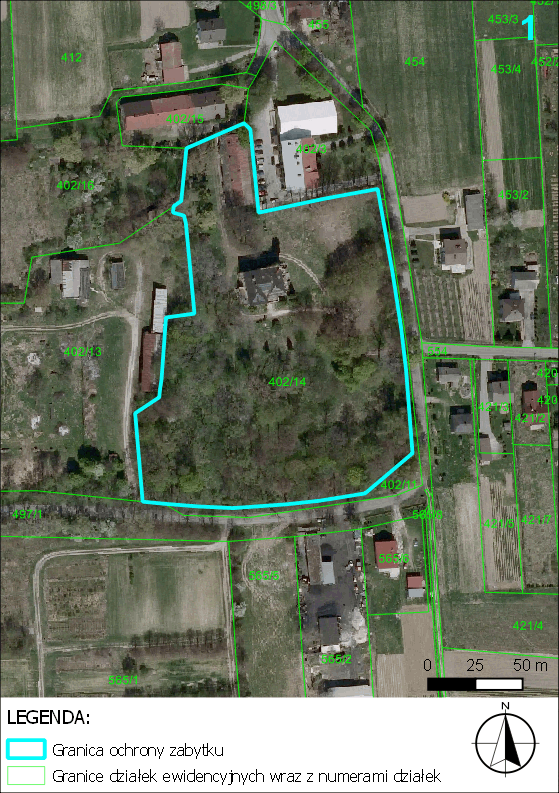 NAZWANAZWADwór Dobieckich, projektu Teodora TalowskiegoDwór Dobieckich, projektu Teodora TalowskiegoDwór Dobieckich, projektu Teodora TalowskiegoDwór Dobieckich, projektu Teodora TalowskiegoDwór Dobieckich, projektu Teodora TalowskiegoLOKALIZACJALOKALIZACJACianowiceCianowiceCianowiceCianowiceCianowiceADRESADRESCianowice 4Cianowice 4Cianowice 4Cianowice 4Cianowice 4NR DZIAŁKINR DZIAŁKI120610_5.0002.AR_4.402/14120610_5.0002.AR_4.402/14120610_5.0002.AR_4.402/14120610_5.0002.AR_4.402/14120610_5.0002.AR_4.402/14DATOWANIEDATOWANIEOkoło 1890 r.Około 1890 r.Około 1890 r.Około 1890 r.Około 1890 r.NR Z REJESTRU ZABYTKÓWNR Z REJESTRU ZABYTKÓWA-459; [A-619/M]A-459; [A-619/M]A-459; [A-619/M]A-459; [A-619/M]A-459; [A-619/M]DATA WPISANIA DO REJESTRU ZABYTKÓWDATA WPISANIA DO REJESTRU ZABYTKÓW1980/12/311980/12/311980/12/311980/12/311980/12/31NR KARTY W GMINNEJ EWIDENCJI ZABYTKÓWNR KARTY W GMINNEJ EWIDENCJI ZABYTKÓW1; 21; 21; 21; 21; 2LPLP2.2.2.2.2.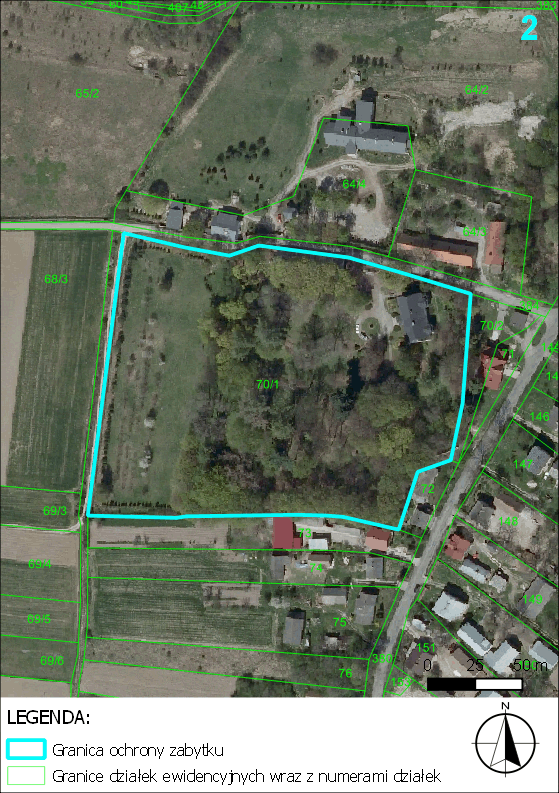 NAZWANAZWADwór w zespole dworskim; dwór, spichlerz, parkDwór w zespole dworskim; dwór, spichlerz, parkDwór w zespole dworskim; dwór, spichlerz, parkDwór w zespole dworskim; dwór, spichlerz, parkDwór w zespole dworskim; dwór, spichlerz, parkLOKALIZACJALOKALIZACJAGołyszynGołyszynGołyszynGołyszynGołyszynADRESADRESGołyszyn 39Gołyszyn 39Gołyszyn 39Gołyszyn 39Gołyszyn 39NR DZIAŁKINR DZIAŁKI120610_5.0003.70/1120610_5.0003.70/1120610_5.0003.70/1120610_5.0003.70/1120610_5.0003.70/1DATOWANIEDATOWANIE2 ćw. XIX w.2 ćw. XIX w.2 ćw. XIX w.2 ćw. XIX w.2 ćw. XIX w.NR Z REJESTRU ZABYTKÓWNR Z REJESTRU ZABYTKÓWA-452; [A-614/M]A-452; [A-614/M]A-452; [A-614/M]A-452; [A-614/M]A-452; [A-614/M]DATA WPISANIA DO REJESTRU ZABYTKÓWDATA WPISANIA DO REJESTRU ZABYTKÓW1979/02/201979/02/201979/02/201979/02/201979/02/20NR KARTY W GMINNEJ EWIDENCJI ZABYTKÓWNR KARTY W GMINNEJ EWIDENCJI ZABYTKÓW13; 14; 1513; 14; 1513; 14; 1513; 14; 1513; 14; 15LPLP3.3.3.3.3.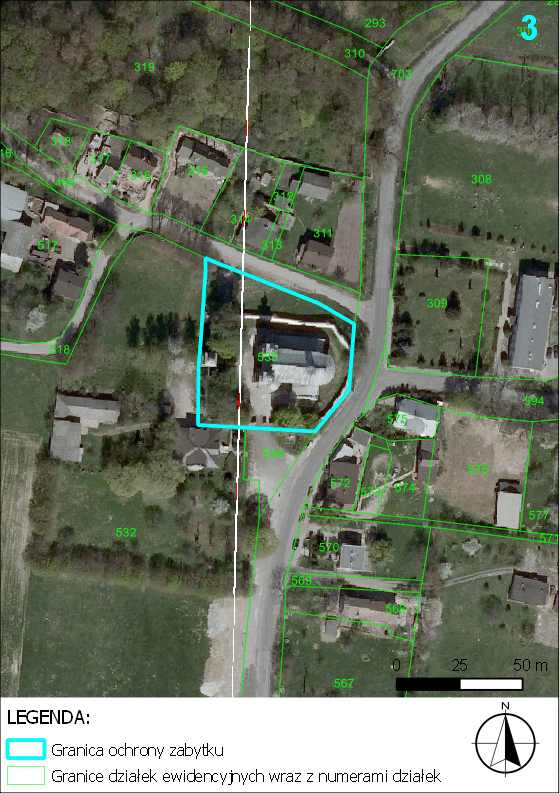 NAZWANAZWAKościół parafialny p.w. Narodzenia Najświętszej Marii Panny; dzwonnica, kostnica, ogrodzenieKościół parafialny p.w. Narodzenia Najświętszej Marii Panny; dzwonnica, kostnica, ogrodzenieKościół parafialny p.w. Narodzenia Najświętszej Marii Panny; dzwonnica, kostnica, ogrodzenieKościół parafialny p.w. Narodzenia Najświętszej Marii Panny; dzwonnica, kostnica, ogrodzenieKościół parafialny p.w. Narodzenia Najświętszej Marii Panny; dzwonnica, kostnica, ogrodzenieLOKALIZACJALOKALIZACJAMinogaMinogaMinogaMinogaMinogaADRESADRESMinoga 9Minoga 9Minoga 9Minoga 9Minoga 9NR DZIAŁKINR DZIAŁKI120610_5.0005.533120610_5.0005.533120610_5.0005.533120610_5.0005.533120610_5.0005.533DATOWANIEDATOWANIE1736 r.1736 r.1736 r.1736 r.1736 r.NR Z REJESTRU ZABYTKÓWNR Z REJESTRU ZABYTKÓWA-204; [A-280/M]A-204; [A-280/M]A-204; [A-280/M]A-204; [A-280/M]A-204; [A-280/M]DATA WPISANIA DO REJESTRU ZABYTKÓWDATA WPISANIA DO REJESTRU ZABYTKÓW1970/12/101970/12/101970/12/101970/12/101970/12/10NR KARTY W GMINNEJ EWIDENCJI ZABYTKÓWNR KARTY W GMINNEJ EWIDENCJI ZABYTKÓW30; 31; 32; 3330; 31; 32; 3330; 31; 32; 3330; 31; 32; 3330; 31; 32; 33LPLP4.4.4.4.4.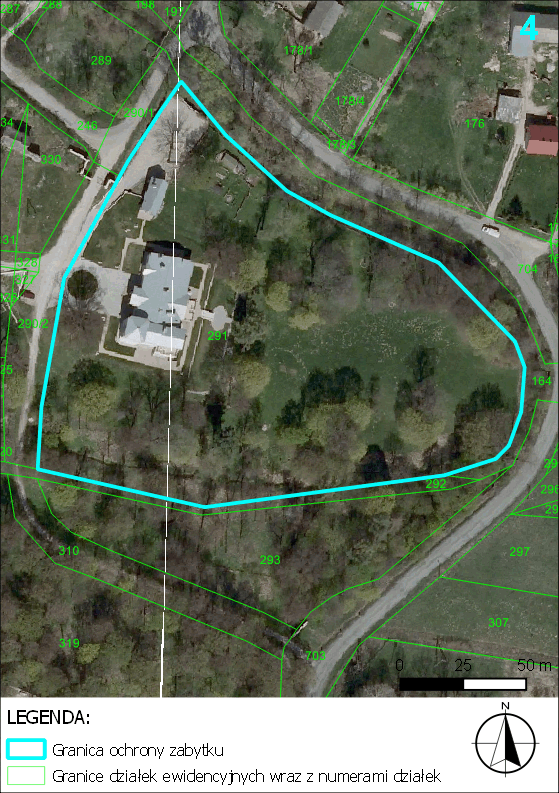 NAZWANAZWAPałac rodziny Wężyków zaprojektowany przez Filipa Pokutyńskiego. Zespół dworski obejmuje: dwór, d.kuchnia, bram pn, relikt bramy pd, d. rządcówka, d. stajnia, obora, park, kapliczka z figurą św. Jana NepomucenaPałac rodziny Wężyków zaprojektowany przez Filipa Pokutyńskiego. Zespół dworski obejmuje: dwór, d.kuchnia, bram pn, relikt bramy pd, d. rządcówka, d. stajnia, obora, park, kapliczka z figurą św. Jana NepomucenaPałac rodziny Wężyków zaprojektowany przez Filipa Pokutyńskiego. Zespół dworski obejmuje: dwór, d.kuchnia, bram pn, relikt bramy pd, d. rządcówka, d. stajnia, obora, park, kapliczka z figurą św. Jana NepomucenaPałac rodziny Wężyków zaprojektowany przez Filipa Pokutyńskiego. Zespół dworski obejmuje: dwór, d.kuchnia, bram pn, relikt bramy pd, d. rządcówka, d. stajnia, obora, park, kapliczka z figurą św. Jana NepomucenaPałac rodziny Wężyków zaprojektowany przez Filipa Pokutyńskiego. Zespół dworski obejmuje: dwór, d.kuchnia, bram pn, relikt bramy pd, d. rządcówka, d. stajnia, obora, park, kapliczka z figurą św. Jana NepomucenaLOKALIZACJALOKALIZACJAMinogaMinogaMinogaMinogaMinogaADRESADRESMinoga 118Minoga 118Minoga 118Minoga 118Minoga 118NR DZIAŁKINR DZIAŁKI120610_5.0005.291120610_5.0005.291120610_5.0005.291120610_5.0005.291120610_5.0005.291DATOWANIEDATOWANIE1859 r.1859 r.1859 r.1859 r.1859 r.NR Z REJESTRU ZABYTKÓWNR Z REJESTRU ZABYTKÓWA-470; [A-606/M]A-470; [A-606/M]A-470; [A-606/M]A-470; [A-606/M]A-470; [A-606/M]DATA WPISANIA DO REJESTRU ZABYTKÓWDATA WPISANIA DO REJESTRU ZABYTKÓW1982/10/251982/10/251982/10/251982/10/251982/10/25NR KARTY W GMINNEJ EWIDENCJI ZABYTKÓWNR KARTY W GMINNEJ EWIDENCJI ZABYTKÓW35; 36; 37; 38; 39; 40; 41; 4335; 36; 37; 38; 39; 40; 41; 4335; 36; 37; 38; 39; 40; 41; 4335; 36; 37; 38; 39; 40; 41; 4335; 36; 37; 38; 39; 40; 41; 43INFORMACJE DODATKOWEINFORMACJE DODATKOWEPodczas wizji w terenie nie udało się odnaleźć zabytkowej obory i stajni.Wśród dawnych kart adresowych WKZ brak kart wypełnionych dla tych obiektów, natomiast zarządca obiektu nie potrafił wskazać miejsca gdzie mogłyby się znajdować w przeszłościPodczas wizji w terenie nie udało się odnaleźć zabytkowej obory i stajni.Wśród dawnych kart adresowych WKZ brak kart wypełnionych dla tych obiektów, natomiast zarządca obiektu nie potrafił wskazać miejsca gdzie mogłyby się znajdować w przeszłościPodczas wizji w terenie nie udało się odnaleźć zabytkowej obory i stajni.Wśród dawnych kart adresowych WKZ brak kart wypełnionych dla tych obiektów, natomiast zarządca obiektu nie potrafił wskazać miejsca gdzie mogłyby się znajdować w przeszłościPodczas wizji w terenie nie udało się odnaleźć zabytkowej obory i stajni.Wśród dawnych kart adresowych WKZ brak kart wypełnionych dla tych obiektów, natomiast zarządca obiektu nie potrafił wskazać miejsca gdzie mogłyby się znajdować w przeszłościPodczas wizji w terenie nie udało się odnaleźć zabytkowej obory i stajni.Wśród dawnych kart adresowych WKZ brak kart wypełnionych dla tych obiektów, natomiast zarządca obiektu nie potrafił wskazać miejsca gdzie mogłyby się znajdować w przeszłościLPLP5.5.5.5.5.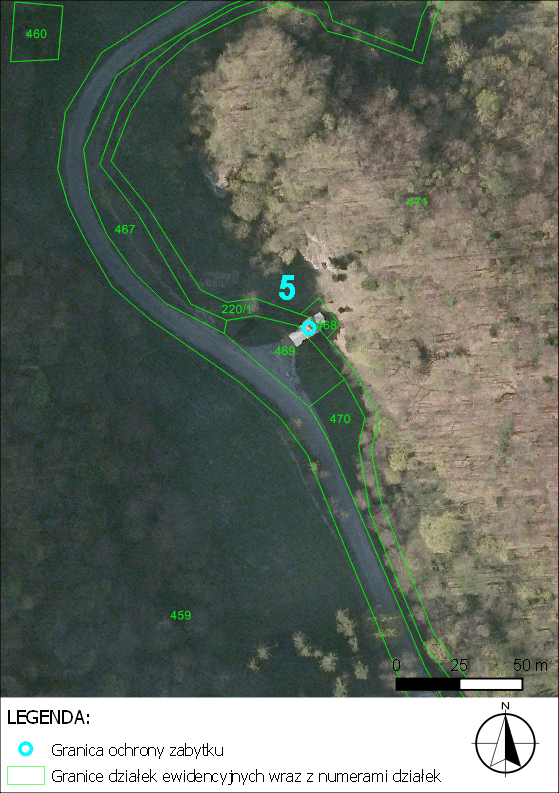 NAZWANAZWAKaplica p.w. św. Józefa Rzemieślnika wraz z otoczeniemKaplica p.w. św. Józefa Rzemieślnika wraz z otoczeniemKaplica p.w. św. Józefa Rzemieślnika wraz z otoczeniemKaplica p.w. św. Józefa Rzemieślnika wraz z otoczeniemKaplica p.w. św. Józefa Rzemieślnika wraz z otoczeniemLOKALIZACJALOKALIZACJAOjcówOjcówOjcówOjcówOjcówADRESADRESOjcówOjcówOjcówOjcówOjcówNR DZIAŁKINR DZIAŁKI120610_5.0008.468; 120610_5.0008.469120610_5.0008.468; 120610_5.0008.469120610_5.0008.468; 120610_5.0008.469120610_5.0008.468; 120610_5.0008.469120610_5.0008.468; 120610_5.0008.469DATOWANIEDATOWANIE1901 r.1901 r.1901 r.1901 r.1901 r.NR Z REJESTRU ZABYTKÓWNR Z REJESTRU ZABYTKÓWA-694; [A-378/M]A-694; [A-378/M]A-694; [A-378/M]A-694; [A-378/M]A-694; [A-378/M]DATA WPISANIA DO REJESTRU ZABYTKÓWDATA WPISANIA DO REJESTRU ZABYTKÓW1995/02/061995/02/061995/02/061995/02/061995/02/06NR KARTY W GMINNEJ EWIDENCJI ZABYTKÓWNR KARTY W GMINNEJ EWIDENCJI ZABYTKÓW6767676767LPLP6.6.6.6.6.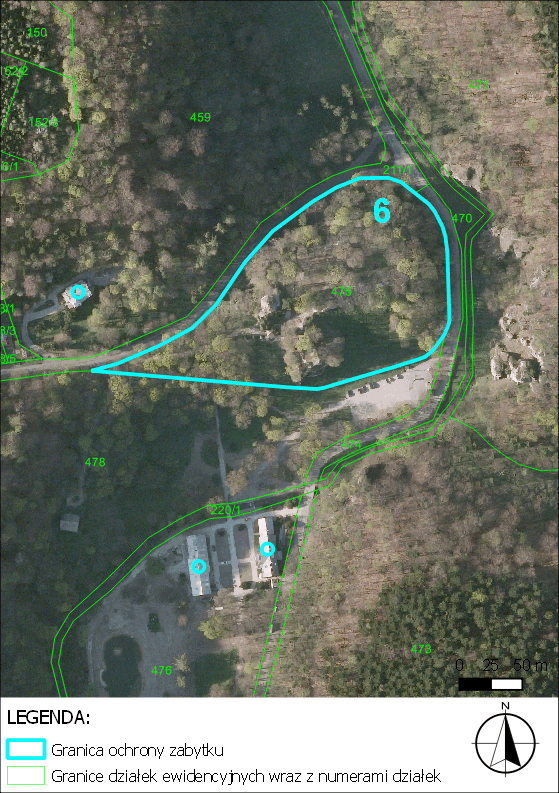 NAZWANAZWARuiny zamku wraz z najbliższym otoczeniemRuiny zamku wraz z najbliższym otoczeniemRuiny zamku wraz z najbliższym otoczeniemRuiny zamku wraz z najbliższym otoczeniemRuiny zamku wraz z najbliższym otoczeniemLOKALIZACJALOKALIZACJAOjcówOjcówOjcówOjcówOjcówADRESADRESOjcówOjcówOjcówOjcówOjcówNR DZIAŁKINR DZIAŁKI120610_5.0008.475120610_5.0008.475120610_5.0008.475120610_5.0008.475120610_5.0008.475DATOWANIEDATOWANIEXIII w., 2 poł. XIV w., 1660 r.XIII w., 2 poł. XIV w., 1660 r.XIII w., 2 poł. XIV w., 1660 r.XIII w., 2 poł. XIV w., 1660 r.XIII w., 2 poł. XIV w., 1660 r.NR Z REJESTRU ZABYTKÓWNR Z REJESTRU ZABYTKÓW546; [A-1235/M]546; [A-1235/M]546; [A-1235/M]546; [A-1235/M]546; [A-1235/M]DATA WPISANIA DO REJESTRU ZABYTKÓWDATA WPISANIA DO REJESTRU ZABYTKÓW1947/05/171947/05/171947/05/171947/05/171947/05/17NR KARTY W GMINNEJ EWIDENCJI ZABYTKÓWNR KARTY W GMINNEJ EWIDENCJI ZABYTKÓW6969696969LPLP7.7.8.8.8.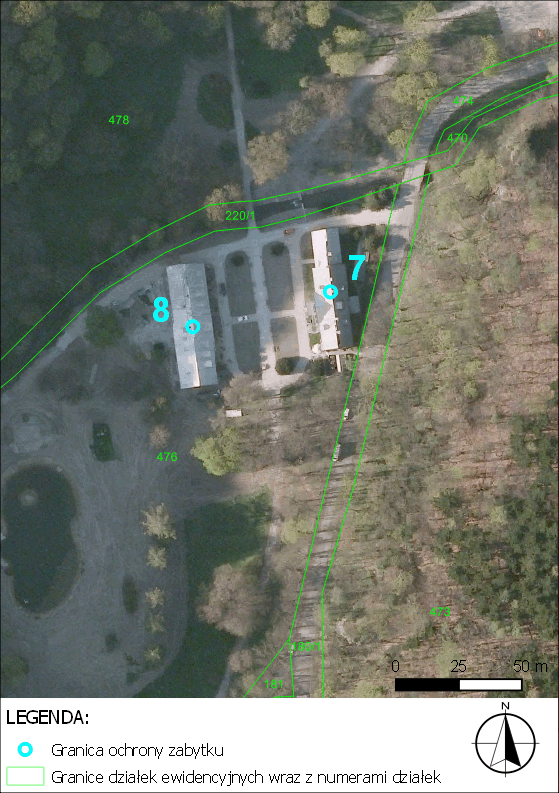 NAZWANAZWAHotel „Pod Kazimierzem”Hotel „Pod Kazimierzem”Hotel „Pod Łokietkiem”Hotel „Pod Łokietkiem”Hotel „Pod Łokietkiem”LOKALIZACJALOKALIZACJAOjcówOjcówOjcówOjcówOjcówADRESADRESOjców 12Ojców 12Ojców 12Ojców 12Ojców 12NR DZIAŁKINR DZIAŁKI120610_5.0008.476120610_5.0008.476120610_5.0008.476120610_5.0008.476120610_5.0008.476DATOWANIEDATOWANIEPoczątki obiektu sięgają 1885 r.Początki obiektu sięgają 1885 r.Ok.1860 r.Ok.1860 r.Ok.1860 r.NR Z REJESTRU ZABYTKÓWNR Z REJESTRU ZABYTKÓWA-525; [A-579/M]A-525; [A-579/M]A-530; [A-584/M]A-530; [A-584/M]A-530; [A-584/M]DATA WPISANIA DO REJESTRU ZABYTKÓWDATA WPISANIA DO REJESTRU ZABYTKÓW1986/03/121986/03/121986/04/221986/04/221986/04/22NR KARTY W GMINNEJ EWIDENCJI ZABYTKÓWNR KARTY W GMINNEJ EWIDENCJI ZABYTKÓW6464656565LPLP9.9.9.9.9.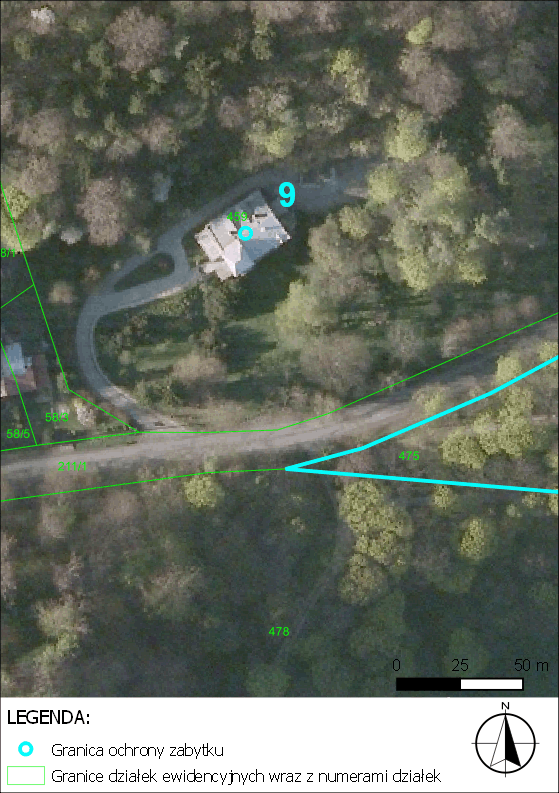 NAZWANAZWAWilla „Jadwiga”Willa „Jadwiga”Willa „Jadwiga”Willa „Jadwiga”Willa „Jadwiga”LOKALIZACJALOKALIZACJAOjcówOjcówOjcówOjcówOjcówADRESADRESOjców 9Ojców 9Ojców 9Ojców 9Ojców 9NR DZIAŁKINR DZIAŁKI120610_5.0008.459120610_5.0008.459120610_5.0008.459120610_5.0008.459120610_5.0008.459DATOWANIEDATOWANIE1910 r.1910 r.1910 r.1910 r.1910 r.NR Z REJESTRU ZABYTKÓWNR Z REJESTRU ZABYTKÓWA-552; [A-549/M]A-552; [A-549/M]A-552; [A-549/M]A-552; [A-549/M]A-552; [A-549/M]DATA WPISANIA DO REJESTRU ZABYTKÓWDATA WPISANIA DO REJESTRU ZABYTKÓW1986/11/181986/11/181986/11/181986/11/181986/11/18NR KARTY W GMINNEJ EWIDENCJI ZABYTKÓWNR KARTY W GMINNEJ EWIDENCJI ZABYTKÓW7272727272LPLP10.10.10.10.10.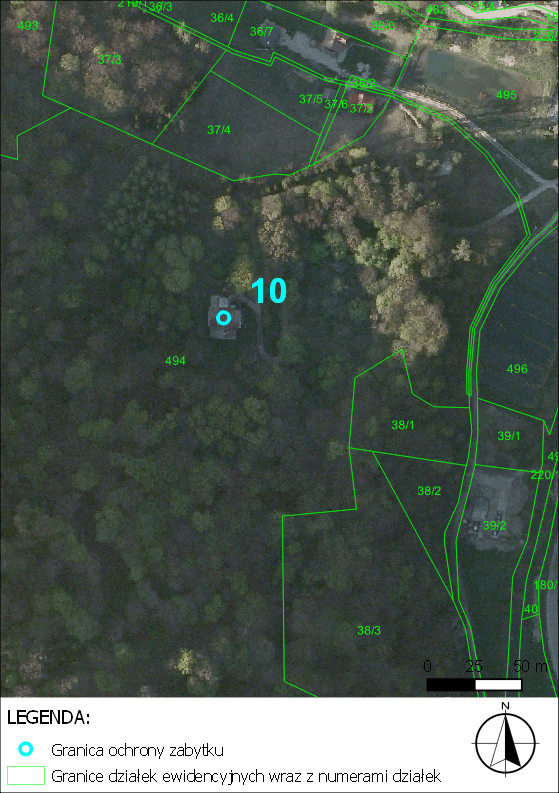 NAZWANAZWAWilla „Pod Berłem”Willa „Pod Berłem”Willa „Pod Berłem”Willa „Pod Berłem”Willa „Pod Berłem”LOKALIZACJALOKALIZACJAOjcówOjcówOjcówOjcówOjcówADRESADRESOjców 46Ojców 46Ojców 46Ojców 46Ojców 46NR DZIAŁKINR DZIAŁKI120610_5.0008.494120610_5.0008.494120610_5.0008.494120610_5.0008.494120610_5.0008.494DATOWANIEDATOWANIE1885 r.1885 r.1885 r.1885 r.1885 r.NR Z REJESTRU ZABYTKÓWNR Z REJESTRU ZABYTKÓWA-553; [A-550/M]A-553; [A-550/M]A-553; [A-550/M]A-553; [A-550/M]A-553; [A-550/M]DATA WPISANIA DO REJESTRU ZABYTKÓWDATA WPISANIA DO REJESTRU ZABYTKÓW1986/11/181986/11/181986/11/181986/11/181986/11/18NR KARTY W GMINNEJ EWIDENCJI ZABYTKÓWNR KARTY W GMINNEJ EWIDENCJI ZABYTKÓW7474747474LPLP11.11.11.11.11.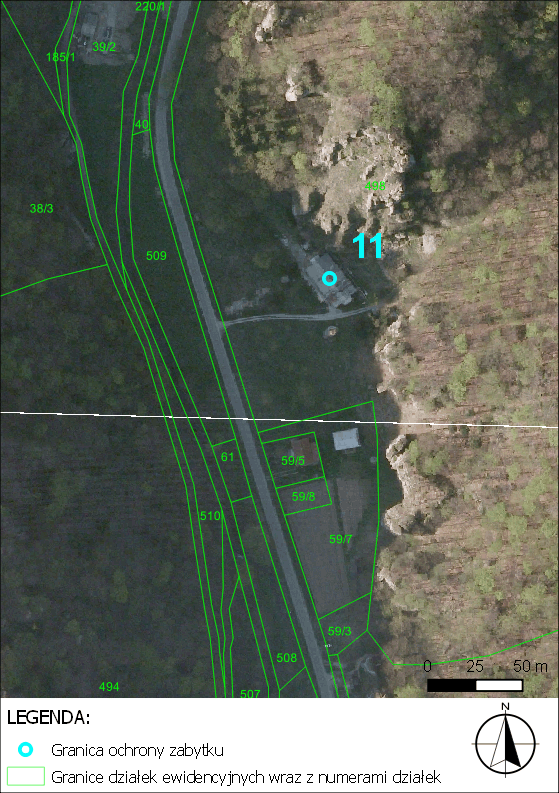 NAZWANAZWAWilla „Pod Koroną”Willa „Pod Koroną”Willa „Pod Koroną”Willa „Pod Koroną”Willa „Pod Koroną”LOKALIZACJALOKALIZACJAOjcówOjcówOjcówOjcówOjcówADRESADRESOjców 51Ojców 51Ojców 51Ojców 51Ojców 51NR DZIAŁKINR DZIAŁKI120610_5.0008.498120610_5.0008.498120610_5.0008.498120610_5.0008.498120610_5.0008.498DATOWANIEDATOWANIEOk.1910 r.Ok.1910 r.Ok.1910 r.Ok.1910 r.Ok.1910 r.NR Z REJESTRU ZABYTKÓWNR Z REJESTRU ZABYTKÓWA-551; [A-548/M]A-551; [A-548/M]A-551; [A-548/M]A-551; [A-548/M]A-551; [A-548/M]DATA WPISANIA DO REJESTRU ZABYTKÓWDATA WPISANIA DO REJESTRU ZABYTKÓW1986/11/181986/11/181986/11/181986/11/181986/11/18NR KARTY W GMINNEJ EWIDENCJI ZABYTKÓWNR KARTY W GMINNEJ EWIDENCJI ZABYTKÓW7575757575LPLP12.12.12.12.12.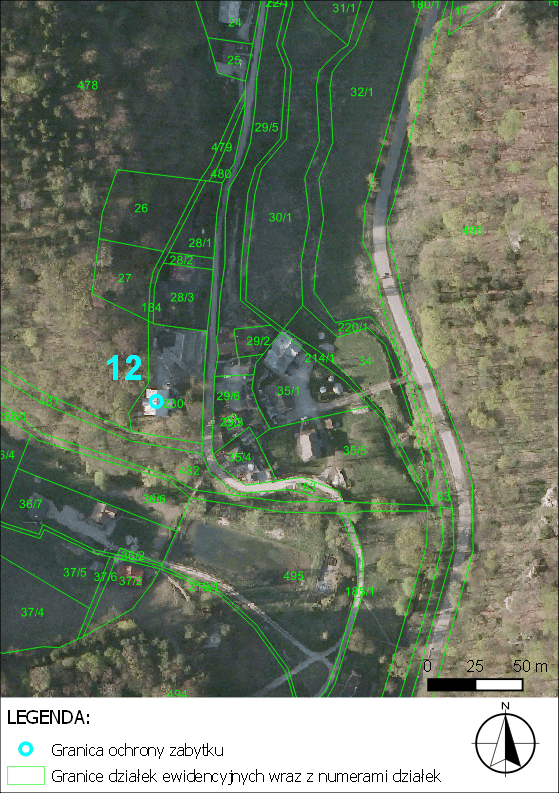 NAZWANAZWAWilla „Serdeczna”Willa „Serdeczna”Willa „Serdeczna”Willa „Serdeczna”Willa „Serdeczna”LOKALIZACJALOKALIZACJAOjcówOjcówOjcówOjcówOjcówADRESADRESOjców 32Ojców 32Ojców 32Ojców 32Ojców 32NR DZIAŁKINR DZIAŁKI120610_5.0008.230120610_5.0008.230120610_5.0008.230120610_5.0008.230120610_5.0008.230DATOWANIEDATOWANIEKoniec XIX w.Koniec XIX w.Koniec XIX w.Koniec XIX w.Koniec XIX w.NR Z REJESTRU ZABYTKÓWNR Z REJESTRU ZABYTKÓWA-554; [A-551/M]A-554; [A-551/M]A-554; [A-551/M]A-554; [A-551/M]A-554; [A-551/M]DATA WPISANIA DO REJESTRU ZABYTKÓWDATA WPISANIA DO REJESTRU ZABYTKÓW1986/11/181986/11/181986/11/181986/11/181986/11/18NR KARTY W GMINNEJ EWIDENCJI ZABYTKÓWNR KARTY W GMINNEJ EWIDENCJI ZABYTKÓW7676767676LPLP13.13.13.13.13.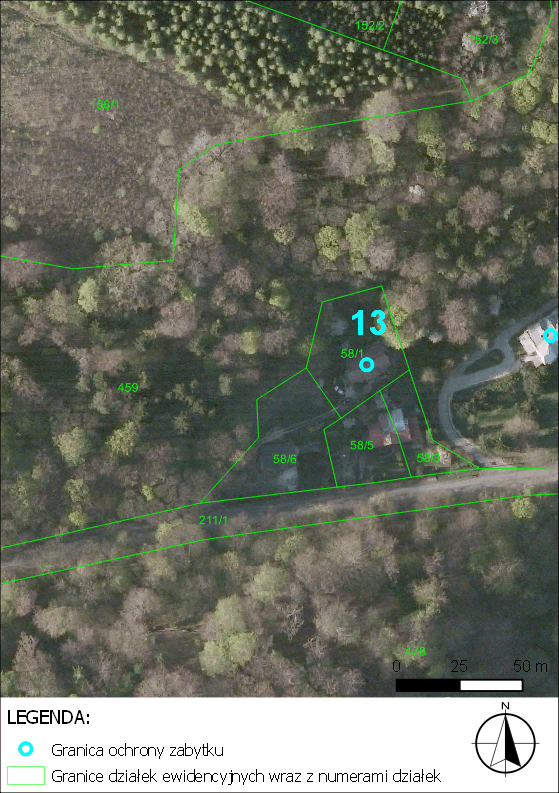 NAZWANAZWAWilla „Słoneczna”Willa „Słoneczna”Willa „Słoneczna”Willa „Słoneczna”Willa „Słoneczna”LOKALIZACJALOKALIZACJAOjcówOjcówOjcówOjcówOjcówADRESADRESOjców 6Ojców 6Ojców 6Ojców 6Ojców 6NR DZIAŁKINR DZIAŁKI120610_5.0008.58/1120610_5.0008.58/1120610_5.0008.58/1120610_5.0008.58/1120610_5.0008.58/1DATOWANIEDATOWANIE1903 r.1903 r.1903 r.1903 r.1903 r.NR Z REJESTRU ZABYTKÓWNR Z REJESTRU ZABYTKÓWA-129/MA-129/MA-129/MA-129/MA-129/MDATA WPISANIA DO REJESTRU ZABYTKÓWDATA WPISANIA DO REJESTRU ZABYTKÓW2008/01/222008/01/222008/01/222008/01/222008/01/22NR KARTY W GMINNEJ EWIDENCJI ZABYTKÓWNR KARTY W GMINNEJ EWIDENCJI ZABYTKÓW7777777777LPLP14.14.15.15.15.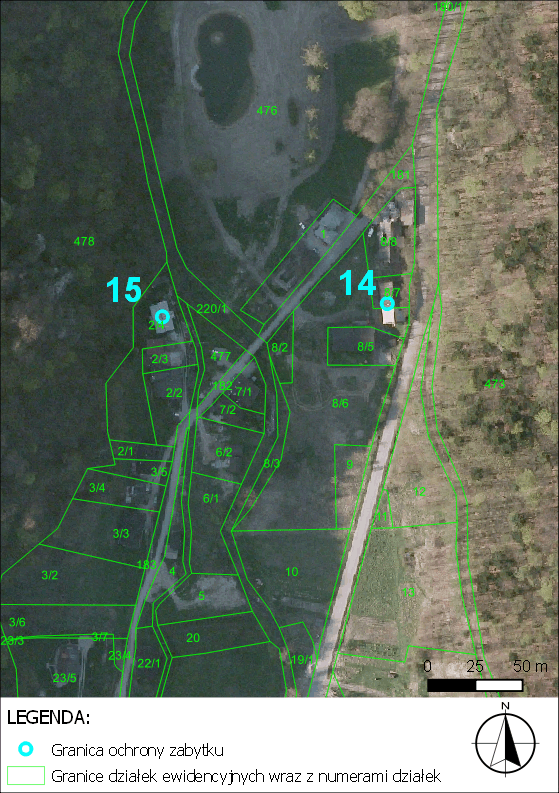 NAZWANAZWAWilla „Zawiszówka” wraz z otoczeniemWilla „Zawiszówka” wraz z otoczeniemWilla GrzybowskichWilla GrzybowskichWilla GrzybowskichLOKALIZACJALOKALIZACJAOjcówOjcówOjcówOjcówOjcówADRESADRESOjców 17Ojców 17Ojców 21Ojców 21Ojców 21NR DZIAŁKINR DZIAŁKI120610_5.0008.8/6; 120610_5.0008.8/7120610_5.0008.8/6; 120610_5.0008.8/7120610_5.0008.2/4120610_5.0008.2/4120610_5.0008.2/4DATOWANIEDATOWANIEXIX / XX w.XIX / XX w.XIX / XX w.XIX / XX w.XIX / XX w.NR Z REJESTRU ZABYTKÓWNR Z REJESTRU ZABYTKÓWA-652; [A-457/M]A-652; [A-457/M]A-526; [A-580/M]A-526; [A-580/M]A-526; [A-580/M]DATA WPISANIA DO REJESTRU ZABYTKÓWDATA WPISANIA DO REJESTRU ZABYTKÓW1993/02/091993/02/091986/03/121986/03/121986/03/12NR KARTY W GMINNEJ EWIDENCJI ZABYTKÓWNR KARTY W GMINNEJ EWIDENCJI ZABYTKÓW8282717171LP16.16.16.16.16.16.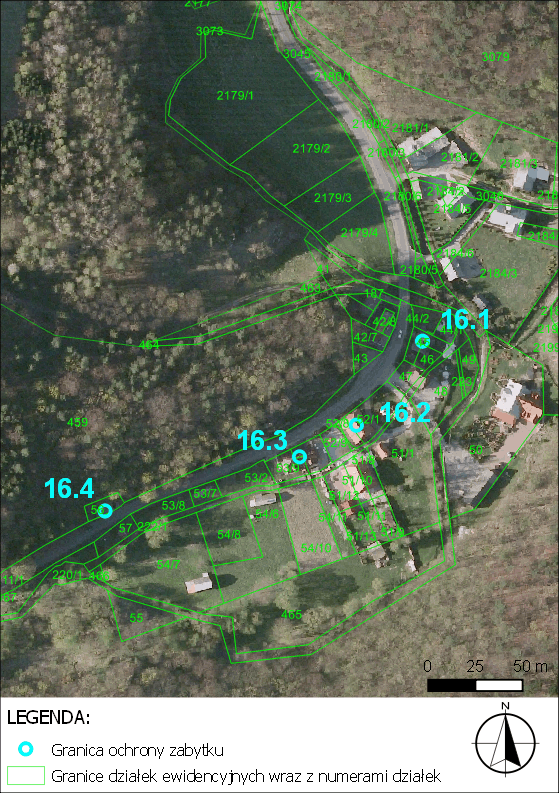 LP112334NAZWAChałupa drewniana z najbliższym otoczeniemChałupa drewniana z najbliższym otoczeniemPierwotnie chałupa drewniana obecnie dom murowany (z najbliższym otoczeniem)Pierwotnie chałupa drewniana obecnie dom murowany z najbliższym otoczeniemPierwotnie chałupa drewniana obecnie dom murowany z najbliższym otoczeniemDom drewniany z najbliższym otoczeniemLOKALIZACJAOjcówOjcówOjcówOjcówOjcówOjcówADRESOjców 1Ojców 1Ojców 3Ojców 4Ojców 4Ojców 5NR DZIAŁKI120610_5.0008.120610_5.0008.120610_5.0008.120610_5.0008.120610_5.0008.120610_5.0008.NR DZIAŁKI45; 4645; 4652/1; 52/653/9; 53/1053/9; 53/1056DATOWANIE1885 r.1885 r.Początki obiektu sięgają 1875 r.Początki sięgają 1875 r.Początki sięgają 1875 r.Ok.1885 r.NR Z REJESTRU ZABYTKÓWA-418; [A-638/M]A-418; [A-638/M]A-418; [A-638/M]A-418; [A-638/M]A-418; [A-638/M]A-418; [A-638/M]DATA WPISANIA DO REJESTRU ZABYTKÓW1973/04/181973/04/181973/04/181973/04/181973/04/181973/04/18NR KARTY W GMINNEJ EWIDENCJI ZABYTKÓW505052535354LPLP17.17.17.17.17.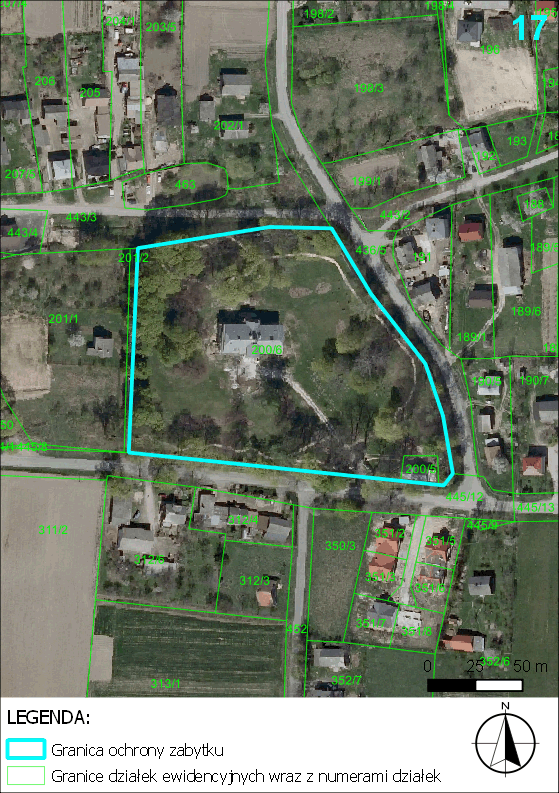 NAZWANAZWAZespół dworski: dwór, parkZespół dworski: dwór, parkZespół dworski: dwór, parkZespół dworski: dwór, parkZespół dworski: dwór, parkLOKALIZACJALOKALIZACJARzeplinRzeplinRzeplinRzeplinRzeplinADRESADRESRzeplin 71Rzeplin 71Rzeplin 71Rzeplin 71Rzeplin 71NR DZIAŁKINR DZIAŁKI120610_5.0011.200/5; 120610_5.0011.200/6120610_5.0011.200/5; 120610_5.0011.200/6120610_5.0011.200/5; 120610_5.0011.200/6120610_5.0011.200/5; 120610_5.0011.200/6120610_5.0011.200/5; 120610_5.0011.200/6DATOWANIEDATOWANIEOk. poł. XIX w.Ok. poł. XIX w.Ok. poł. XIX w.Ok. poł. XIX w.Ok. poł. XIX w.NR Z REJESTRU ZABYTKÓWNR Z REJESTRU ZABYTKÓWA-479; [A-610/M]A-479; [A-610/M]A-479; [A-610/M]A-479; [A-610/M]A-479; [A-610/M]DATA WPISANIA DO REJESTRU ZABYTKÓWDATA WPISANIA DO REJESTRU ZABYTKÓW1983/05/091983/05/091983/05/091983/05/091983/05/09NR KARTY W GMINNEJ EWIDENCJI ZABYTKÓWNR KARTY W GMINNEJ EWIDENCJI ZABYTKÓW104; 105104; 105104; 105104; 105104; 105LPLP18.18.18.18.18.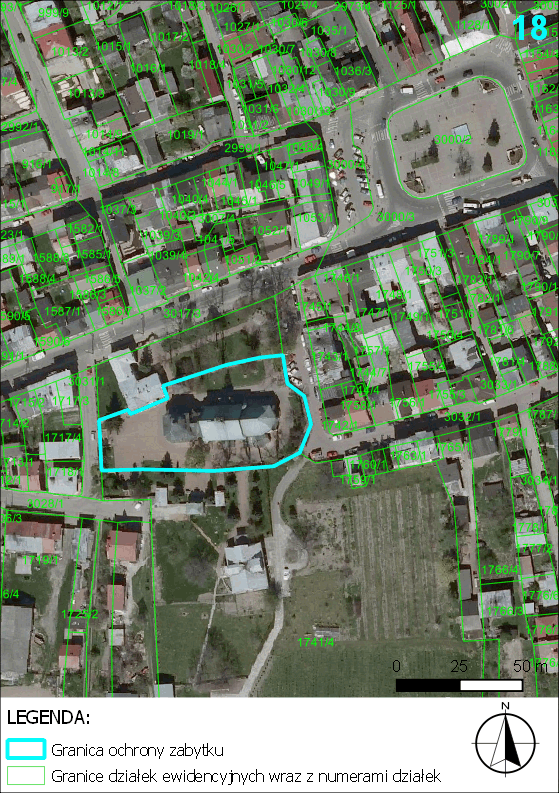 NAZWANAZWAKościół parafialny p.w. św. Mikołaja wraz z dzwonnicą i drzewostanemKościół parafialny p.w. św. Mikołaja wraz z dzwonnicą i drzewostanemKościół parafialny p.w. św. Mikołaja wraz z dzwonnicą i drzewostanemKościół parafialny p.w. św. Mikołaja wraz z dzwonnicą i drzewostanemKościół parafialny p.w. św. Mikołaja wraz z dzwonnicą i drzewostanemLOKALIZACJALOKALIZACJASkałaSkałaSkałaSkałaSkałaADRESADRESul. Kościelna 2ul. Kościelna 2ul. Kościelna 2ul. Kościelna 2ul. Kościelna 2NR DZIAŁKINR DZIAŁKI120610_4.0013.1741/4120610_4.0013.1741/4120610_4.0013.1741/4120610_4.0013.1741/4120610_4.0013.1741/4DATOWANIEDATOWANIEXIX w.XIX w.XIX w.XIX w.XIX w.NR Z REJESTRU ZABYTKÓWNR Z REJESTRU ZABYTKÓWA-228; [A-286/M]A-228; [A-286/M]A-228; [A-286/M]A-228; [A-286/M]A-228; [A-286/M]DATA WPISANIA DO REJESTRU ZABYTKÓWDATA WPISANIA DO REJESTRU ZABYTKÓW1960/08/181960/08/181960/08/181960/08/181960/08/18NR KARTY W GMINNEJ EWIDENCJI ZABYTKÓWNR KARTY W GMINNEJ EWIDENCJI ZABYTKÓW127; 128; 129127; 128; 129127; 128; 129127; 128; 129127; 128; 129LPLP19.19.19.19.19.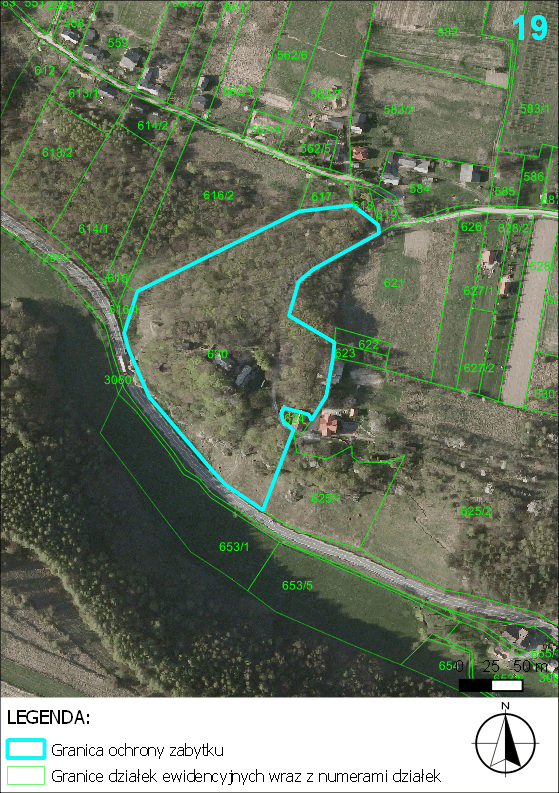 NAZWANAZWAZespół kościoła p.w. Wniebowzięcia NPM: kościół, ogrodzenie z bramkami, posągami i figurą św. Klary na kolumnie i budynkiem mieszkalnym, bramka i obelisk w kształcie słonia, pustelnia bł. Salomei, groty, drzewostan.Zespół kościoła p.w. Wniebowzięcia NPM: kościół, ogrodzenie z bramkami, posągami i figurą św. Klary na kolumnie i budynkiem mieszkalnym, bramka i obelisk w kształcie słonia, pustelnia bł. Salomei, groty, drzewostan.Zespół kościoła p.w. Wniebowzięcia NPM: kościół, ogrodzenie z bramkami, posągami i figurą św. Klary na kolumnie i budynkiem mieszkalnym, bramka i obelisk w kształcie słonia, pustelnia bł. Salomei, groty, drzewostan.Zespół kościoła p.w. Wniebowzięcia NPM: kościół, ogrodzenie z bramkami, posągami i figurą św. Klary na kolumnie i budynkiem mieszkalnym, bramka i obelisk w kształcie słonia, pustelnia bł. Salomei, groty, drzewostan.Zespół kościoła p.w. Wniebowzięcia NPM: kościół, ogrodzenie z bramkami, posągami i figurą św. Klary na kolumnie i budynkiem mieszkalnym, bramka i obelisk w kształcie słonia, pustelnia bł. Salomei, groty, drzewostan.LOKALIZACJALOKALIZACJASkałaSkałaSkałaSkałaSkałaADRESADRESGrodzisko 7Grodzisko 7Grodzisko 7Grodzisko 7Grodzisko 7NR DZIAŁKINR DZIAŁKI120610_5.0012.620120610_5.0012.620120610_5.0012.620120610_5.0012.620120610_5.0012.620DATOWANIEDATOWANIEXVII w., XVIII w., ok.1900 r.XVII w., XVIII w., ok.1900 r.XVII w., XVIII w., ok.1900 r.XVII w., XVIII w., ok.1900 r.XVII w., XVIII w., ok.1900 r.NR Z REJESTRU ZABYTKÓWNR Z REJESTRU ZABYTKÓWA-72; [A-259/M]A-72; [A-259/M]A-72; [A-259/M]A-72; [A-259/M]A-72; [A-259/M]DATA WPISANIA DO REJESTRU ZABYTKÓWDATA WPISANIA DO REJESTRU ZABYTKÓW1968/12/091968/12/091968/12/091968/12/091968/12/09NR KARTY W GMINNEJ EWIDENCJI ZABYTKÓWNR KARTY W GMINNEJ EWIDENCJI ZABYTKÓW119; 120; 121; 122; 123; 124119; 120; 121; 122; 123; 124119; 120; 121; 122; 123; 124119; 120; 121; 122; 123; 124119; 120; 121; 122; 123; 124LPLP20.20.20.20.20.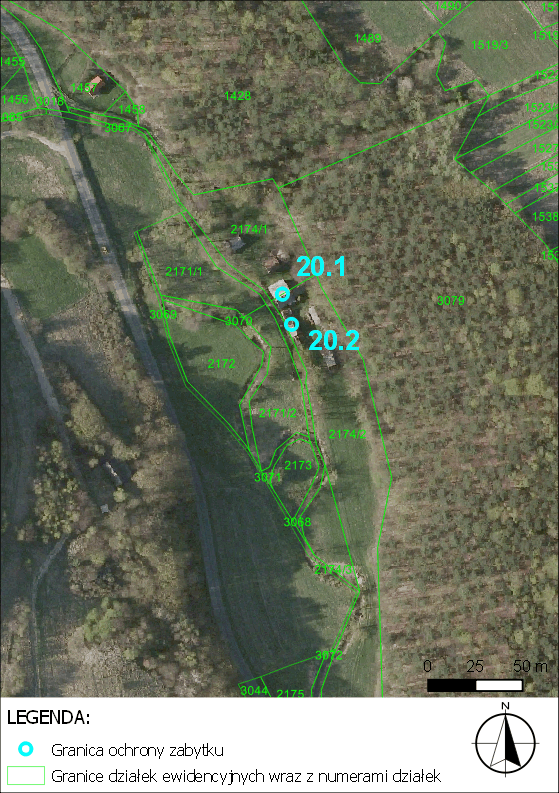 LPLP11122NAZWANAZWAMłyn drewniany (Boroniów)Młyn drewniany (Boroniów)Młyn drewniany (Boroniów)Tartak drewniany (Boroniów)Tartak drewniany (Boroniów)LOKALIZACJALOKALIZACJASkałaSkałaSkałaSkałaSkałaADRESADRESGrodzisko 21Grodzisko 21Grodzisko 21Grodzisko 21Grodzisko 21NR DZIAŁKINR DZIAŁKI120610_5.0012.2174/1; 120610_5.0012.2174/2120610_5.0012.2174/1; 120610_5.0012.2174/2120610_5.0012.2174/1; 120610_5.0012.2174/2120610_5.0012.2174/2120610_5.0012.2174/2DATOWANIEDATOWANIE1856 r.1856 r.1856 r.1856 r.1856 r.NR Z REJESTRU ZABYTKÓWNR Z REJESTRU ZABYTKÓW636; [A-1332/M]636; [A-1332/M]636; [A-1332/M]636; [A-1332/M]636; [A-1332/M]DATA WPISANIA DO REJESTRU ZABYTKÓWDATA WPISANIA DO REJESTRU ZABYTKÓW1958/06/301958/06/301958/06/301958/06/301958/06/30NR KARTY W GMINNEJ EWIDENCJI ZABYTKÓWNR KARTY W GMINNEJ EWIDENCJI ZABYTKÓW115115115114114LPLP21.21.21.21.21.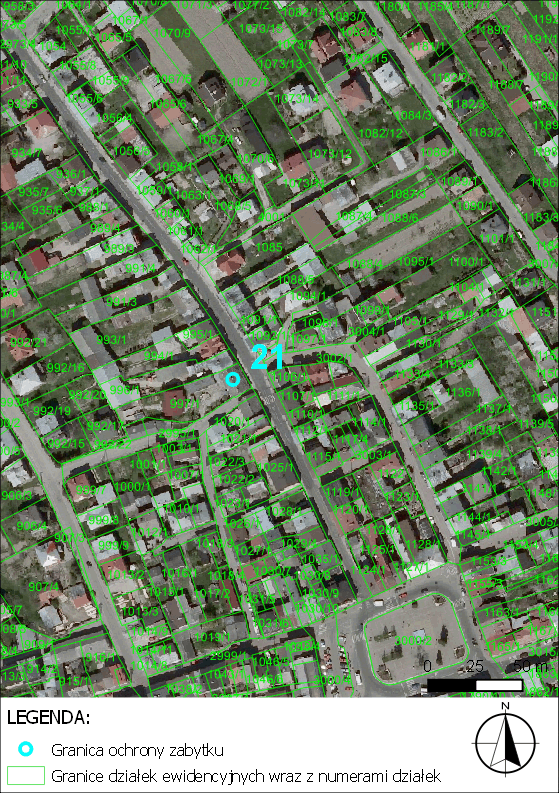 NAZWANAZWADom drewnianyDom drewnianyDom drewnianyDom drewnianyDom drewnianyLOKALIZACJALOKALIZACJASkałaSkałaSkałaSkałaSkałaADRESADRESul. Wolbromska 15ul. Wolbromska 15ul. Wolbromska 15ul. Wolbromska 15ul. Wolbromska 15NR DZIAŁKINR DZIAŁKI120610_4.0013.997/1120610_4.0013.997/1120610_4.0013.997/1120610_4.0013.997/1120610_4.0013.997/1DATOWANIEDATOWANIE1914 r.1914 r.1914 r.1914 r.1914 r.NR Z REJESTRU ZABYTKÓWNR Z REJESTRU ZABYTKÓWA-718; [A-413/M]A-718; [A-413/M]A-718; [A-413/M]A-718; [A-413/M]A-718; [A-413/M]DATA WPISANIA DO REJESTRU ZABYTKÓWDATA WPISANIA DO REJESTRU ZABYTKÓW1997/03/251997/03/251997/03/251997/03/251997/03/25NR KARTY W GMINNEJ EWIDENCJI ZABYTKÓWNR KARTY W GMINNEJ EWIDENCJI ZABYTKÓW163163163163163LPLP22.22.22.22.22.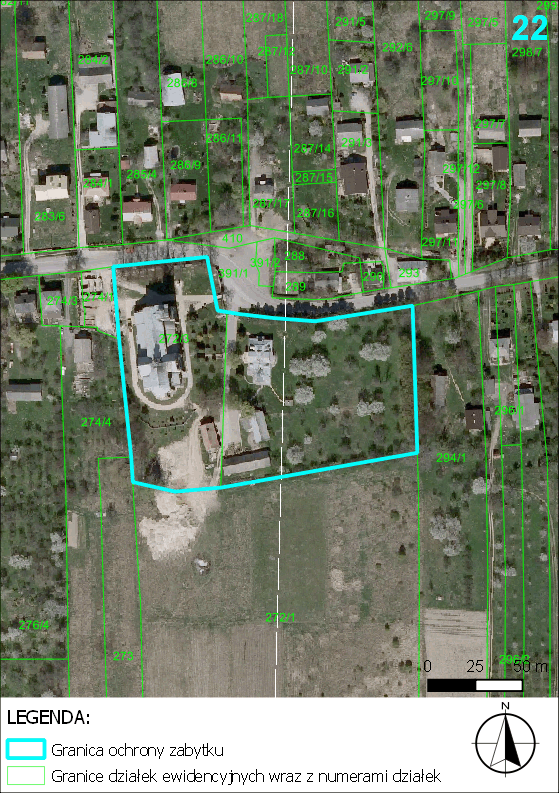 NAZWANAZWAZespół kościoła par. p.w. MB Różańcowej i św. Małgorzaty: kościół z ogrodzeniem, plebania, otoczenie z drzewostanem i stawemZespół kościoła par. p.w. MB Różańcowej i św. Małgorzaty: kościół z ogrodzeniem, plebania, otoczenie z drzewostanem i stawemZespół kościoła par. p.w. MB Różańcowej i św. Małgorzaty: kościół z ogrodzeniem, plebania, otoczenie z drzewostanem i stawemZespół kościoła par. p.w. MB Różańcowej i św. Małgorzaty: kościół z ogrodzeniem, plebania, otoczenie z drzewostanem i stawemZespół kościoła par. p.w. MB Różańcowej i św. Małgorzaty: kościół z ogrodzeniem, plebania, otoczenie z drzewostanem i stawemLOKALIZACJALOKALIZACJASmardzowiceSmardzowiceSmardzowiceSmardzowiceSmardzowiceADRESADRESSmardzowice 1Smardzowice 1Smardzowice 1Smardzowice 1Smardzowice 1NR DZIAŁKINR DZIAŁKI120610_5.0014.272/1; 120610_5.0014.272/3120610_5.0014.272/1; 120610_5.0014.272/3120610_5.0014.272/1; 120610_5.0014.272/3120610_5.0014.272/1; 120610_5.0014.272/3120610_5.0014.272/1; 120610_5.0014.272/3DATOWANIEDATOWANIEOk. 1918 r.Ok. 1918 r.Ok. 1918 r.Ok. 1918 r.Ok. 1918 r.NR Z REJESTRU ZABYTKÓWNR Z REJESTRU ZABYTKÓWA-728; [A-386/M]A-728; [A-386/M]A-728; [A-386/M]A-728; [A-386/M]A-728; [A-386/M]DATA WPISANIA DO REJESTRU ZABYTKÓWDATA WPISANIA DO REJESTRU ZABYTKÓW1988/07/311988/07/311988/07/311988/07/311988/07/31NR KARTY W GMINNEJ EWIDENCJI ZABYTKÓWNR KARTY W GMINNEJ EWIDENCJI ZABYTKÓW178; 179; 180; 181178; 179; 180; 181178; 179; 180; 181178; 179; 180; 181178; 179; 180; 181LPLP23.23.23.23.23.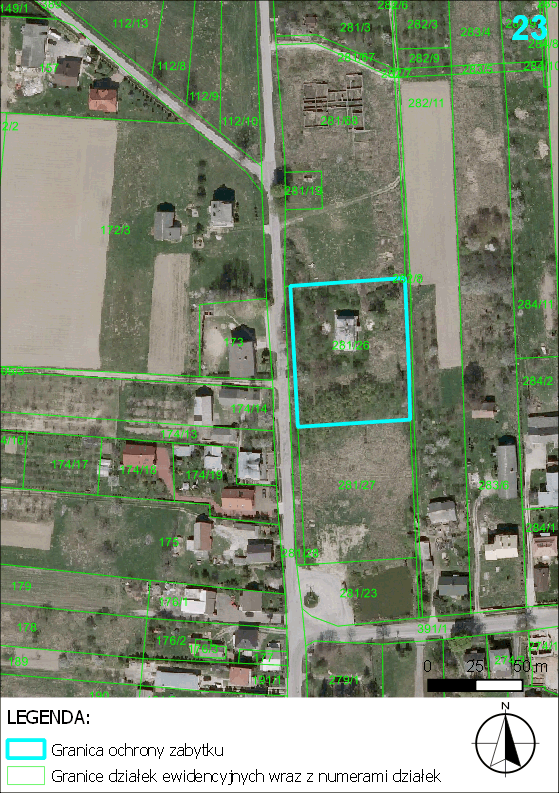 NAZWANAZWADwór z otoczeniemDwór z otoczeniemDwór z otoczeniemDwór z otoczeniemDwór z otoczeniemLOKALIZACJALOKALIZACJASmardzowiceSmardzowiceSmardzowiceSmardzowiceSmardzowiceADRESADRESSmardzowiceSmardzowiceSmardzowiceSmardzowiceSmardzowiceNR DZIAŁKINR DZIAŁKI120610_5.0014.281/26120610_5.0014.281/26120610_5.0014.281/26120610_5.0014.281/26120610_5.0014.281/26DATOWANIEDATOWANIE1933 r.1933 r.1933 r.1933 r.1933 r.NR Z REJESTRU ZABYTKÓWNR Z REJESTRU ZABYTKÓWA-593; [A-513/M]A-593; [A-513/M]A-593; [A-513/M]A-593; [A-513/M]A-593; [A-513/M]DATA WPISANIA DO REJESTRU ZABYTKÓWDATA WPISANIA DO REJESTRU ZABYTKÓW1988/11/251988/11/251988/11/251988/11/251988/11/25NR KARTY W GMINNEJ EWIDENCJI ZABYTKÓWNR KARTY W GMINNEJ EWIDENCJI ZABYTKÓW176176176176176LPLP24.24.24.24.24.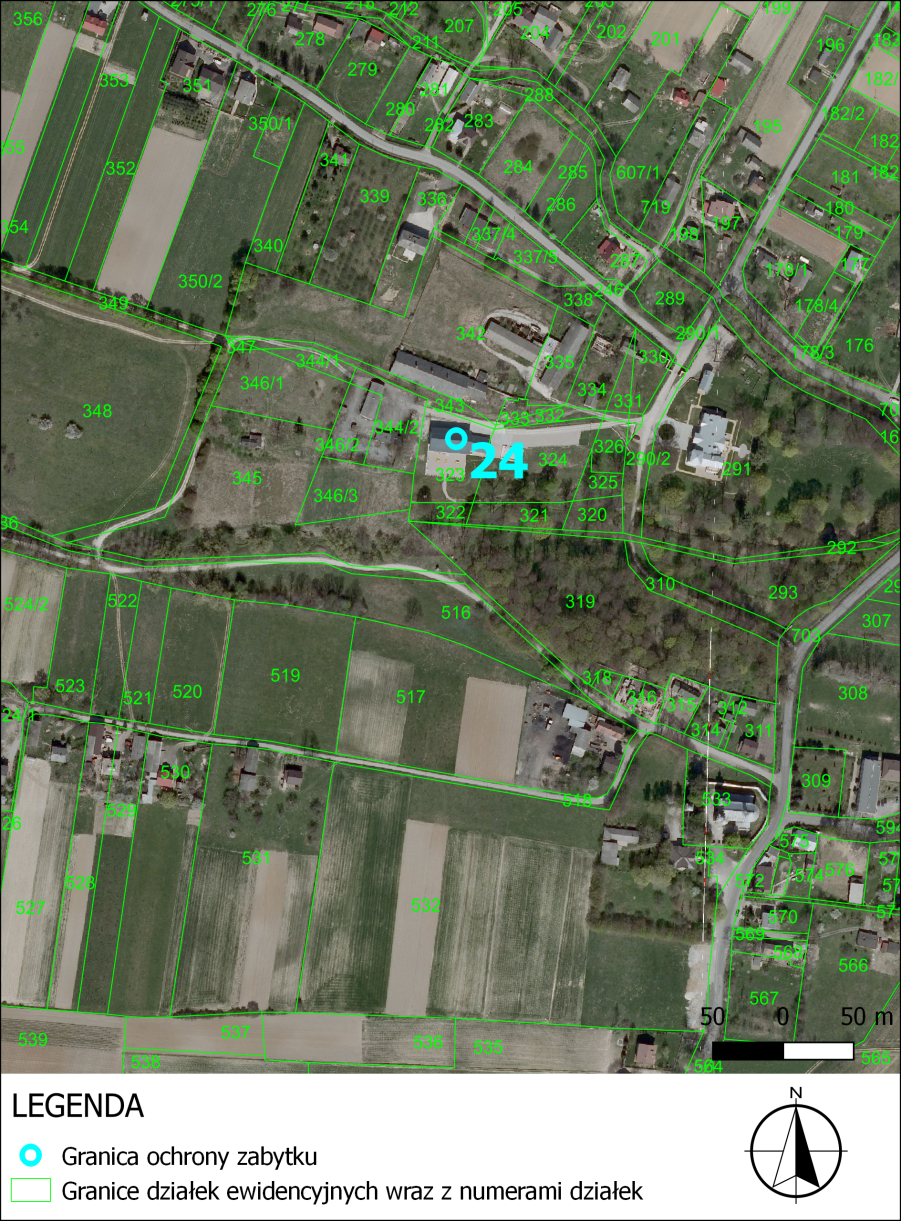 NAZWANAZWASpichlerz podworskiSpichlerz podworskiSpichlerz podworskiSpichlerz podworskiSpichlerz podworskiLOKALIZACJALOKALIZACJAMinogaMinogaMinogaMinogaMinogaADRESADRESMinoga Minoga Minoga Minoga Minoga NR DZIAŁKINR DZIAŁKI120610_5.0005.323120610_5.0005.323120610_5.0005.323120610_5.0005.323120610_5.0005.323DATOWANIEDATOWANIE1794r.1794r.1794r.1794r.1794r.NR Z REJESTRU ZABYTKÓWNR Z REJESTRU ZABYTKÓW[A-52/M][A-52/M][A-52/M][A-52/M][A-52/M]DATA WPISANIA DO REJESTRU ZABYTKÓWDATA WPISANIA DO REJESTRU ZABYTKÓW2006/04/102006/04/102006/04/102006/04/102006/04/10NR KARTY W GMINNEJ EWIDENCJI ZABYTKÓWNR KARTY W GMINNEJ EWIDENCJI ZABYTKÓWLPNAZWAMIEJSCOWOŚĆNR DZIAŁKIADRESNRKARTY W GMINNEJ EWIDENCJI ZABYTKÓWDATOWANIEFORMA OCHRONYOZNACZENIE NA RYSUNKUSTUDIUMFigura Matki BożejCianowice120610_5.0002.AR_4.402/14Cianowice 431882 r.Obiekt w ewidencji WKZFigura św. JózefaCianowice120610_5.0002.AR_10.421/4Cianowice41913 r.Obiekt w ewidencji WKZDom drewnianyCianowice120610_5.0002.AR_7.510ul. Długa 925Ok.1920 r.Obiekt w ewidencji WKZDom drewnianyCianowice120610_5.0002.AR_7.508/2ul. Długa 956Ok.1920 r.Obiekt w ewidencji WKZDom drewnianyCianowice120610_5.0002.AR_9.361/4Cianowice 2117Ok.1937 r.Obiekt w ewidencji WKZDom drewnianyGołyszyn120610_5.0003.146Gołyszyn 1481914 r., 1940 r.Obiekt w ewidencji WKZZabudowania gospodarcze przy domu nr 16Gołyszyn120610_5.0003.148Gołyszyn 169Ok. 1910 r.Obiekt w ewidencji WKZDom drewnianyGołyszyn120610_5.0003.157/1Gołyszyn 2110Ok.1938 r.Obiekt w ewidencji WKZObora przy domu 27Gołyszyn120610_5.0003.206/1Gołyszyn 27 (dawniej obora przy domu 26)11Ok.1915 r.Obiekt w ewidencji WKZSpichlerz przy domu nr 33Gołyszyn120610_5.0003.214Gołyszyn 3312Ok.1915 r.Obiekt w ewidencji WKZDawna obora w zespole dworskimGołyszyn120610_5.0003.64/4Gołyszyn 3916Ok.1900 r., współcześnie przebudowanyObiekt w ewidencji WKZStajnia w zespole dworskimGołyszyn120610_5.0003.70/1Gołyszyn 3917Ok. 1900 r.Obiekt w ewidencji WKZCzworaki murowaneGołyszyn120610_5.0003.64/3Gołyszyn 4118Ok. 1900 r.Obiekt w ewidencji WKZKapliczka Matki BoskiejMaszyce120610_5.0004.156Maszyce 37191932 r.Obiekt w ewidencji zabytkówDom drewnianyMaszyce120610_5.0004.83/4Maszyce 44201928 r.Obiekt w ewidencji WKZDwór w założeniu dworskimMaszyce120610_5.0004.23/1Maszyce 10211925 r.Obiekt w ewidencji WKZOgród w założeniu dworskimMaszyce120610_5.0004.23/1Maszyce 10221925 r.Obiekt w ewidencji WKZStajnia w zespole dworskimMaszyce120610_5.0004.23/1Maszyce 1023NieznanyObiekt w ewidencji WKZBudynek gospodarczo-mieszkalny w zespole dworskimMaszyce120610_5.0004.23/1Maszyce 1024NieznanyObiekt w ewidencji WKZAltana w zespole dworskimMaszyce120610_5.0004.23/1Maszyce 1025NieznanyObiekt w ewidencji WKZDom drewnianyMinoga120610_5.0005.572Minoga 826Ok.1920 r.Obiekt w ewidencji WKZDom drewnianyMinoga120610_5.0005.278Minoga 56271947 r.Obiekt w ewidencji WKZDom drewnianyMinoga120610_5.0005.217/2Minoga 60281945 r.Obiekt w ewidencji WKZDom drewnianyMinoga120610_5.0005.314Minoga 113291890 r.Obiekt w ewidencji WKZFigura Matki Bożej przy kościele p.w. Narodzenia Najświętszej Marii PannyMinoga120610_5.0005.534Minoga341904 r.Obiekt w ewidencji zabytkówDawne czworaki w zespole pałacowymMinoga120610_5.0005.334Minoga 11842XIX w.Obiekt w ewidencji WKZMogiły wojenne na cmentarzu parafialnymMinoga120610_5.0005.563Minoga44Cmentarz powstał w II poł. XIX w.Obiekty w ewidencji WKZDom drewnianyNowa Wieś120610_5.0007.82Nowa Wieś 5451946 r.Obiekt w ewidencji WKZStodoła drewnianaNowa Wieś120610_5.0007.94/1Nowa Wieś 1446Początek XX w.Obiekt w ewidencji WKZDom drewnianyNowa Wieś120610_5.0007.42/1Nowa Wieś 5047Ok. 1930 r.Obiekt w ewidencji WKZDom drewnianyNowa Wieś120610_5.0007.60/2Nowa Wieś 7148Ok. 1930 r.Obiekt w ewidencji WKZKrzyż wykonany z pocisków (reliktów I wojny światowej)Nowa Wieś120610_5.0007.116Nowa Wieś49Po 1914 r.Obiekt w ewidencji zabytkówChałupa drewnianaOjców120610_5.0008.42/2; 120610_5.0008.42/7; 120610_5.0008.42/8; 120610_5.0008.42/9Ojców 251XIX / XX w.Obiekt w ewidencji WKZDom drewnianyOjców120610_5.0008.59/5Ojców 52551922-23 r.Obiekt w ewidencji WKZDom drewnianyOjców120610_5.0008.64/1Ojców 5656Ok.1890 r.Obiekt w ewidencji WKZKapliczka drewniana przy domu 56Ojców120610_5.0008.64/1Ojców 5657XIX / XX w.Obiekt w ewidencji WKZDom drewnianyOjców120610_5.0008.68/2Ojców 58581884 r.Obiekt w ewidencji WKZDom drewnianyOjców120610_5.0008.76/2Ojców 5959Koniec XIX w.Obiekt w ewidencji WKZBazar Lwowski (w literaturze zwany też Ojcowskim)Ojców120610_5.0008.7/1; 120610_5.0008.7/2Ojców 2060Przed 1890r., 1926r., 1935r.Obiekt w ewidencji WKZBazar WarszawskiOjców120610_5.0008.1Ojców611909r., spalony 10.02.1978 r., odbudowany 1988 r.Obiekt w ewidencji WKZDom „Pod Bocianem”Ojców120610_5.0008.29/2; 120610_5.0008.29/5Ojców 3362Koniec XIX w.Obiekt w ewidencji WKZDom „Pod Okopami”Ojców120610_5.0008.78/4; 120610_5.0008.78/5Ojców 60631901 r.Obiekt w ewidencji WKZ„Hotel pod Złotą Górą”Ojców120610_5.0008.2/2; 120610_5.0008.2/3Ojców 2266XIX / XX w.Obiekt w ewidencji WKZPawilon „Na Postoju”Ojców120610_5.0008.474; 120610_5.0008.478Ojców681928 r.Obiekt w ewidencji WKZWilla „Dulewiczówka”Ojców120610_5.0008.3/3Ojców 2570XIX / XX w.Obiekt w ewidencji WKZWilla „Maciejówka”Ojców120610_5.0008.22/1Ojców 2773Lata 1880 – 90Obiekt w ewidencji zabytkówWilla „Słoneczna”Ojców120610_5.0008.58/1Ojców 6771903 r.Obiekt w ewidencji WKZWilla „Stanisławówka”Ojców120610_5.0008.24Ojców 29781929 r.Obiekt w ewidencji WKZWilla „Urocza”Ojców120610_5.0008.478Ojców 1079Przed 1925 r.Obiekt w ewidencji WKZWilla „Zacisze”Ojców120610_5.0008.23/5Ojców 2880Koniec XIX w.Obiekt w ewidencji WKZWilla „Zawiszówka”Ojców120610_5.0008.8/8Ojców 1681XIX / XX w.Obiekt w ewidencji WKZWilla „Zawiszówka”; Obiekt pierwotnie drewniany obecnie rozebrany (jak podaje Właściciel na podstawie pozwolenia na rozbiórkę z możliwością odbudowy)Ojców120610_5.0008.8/8Ojców 1883Obiekt w ewidencji WKZWilla „Zawiszówka”Ojców120610_5.0008.8/5Ojców 1984XIX / XX w.Obiekt w ewidencji WKZWilla „Zorza”Ojców120610_5.0008.58/3; 120610_5.0008.58/5Ojców 8851907 r.Obiekt w ewidencji WKZGlorietka przy ujęciu wodyOjców120610_5.0008.460Ojców861933 r.Obiekt w ewidencji WKZFigura Matki Bożej w grocie skalnejOjców120610_5.0008.471Ojców871904 r.Obiekt w ewidencji zabytkówKapliczka w parkuOjców120610_5.0008.478Ojców88Ok. 1800 r.Obiekt w ewidencji WKZKrzyż wykonany z pocisków (reliktów I wojny światowej)Ojców120610_5.0008.7/2Ojców89I poł. XX w.Obiekt w ewidencji zabytkówMogiła wojenna Filipa Wolana, żołnierza I wojny światowejOjców120610_5.0008.472Bukówki901914 r.Obiekt w ewidencji WKZMogiła Feliksa Weizenauera – partyzanta AK zamordowanego w VI 1943 r.Ojców120610_5.0008.478Dolina Sąspowska911943 r.Obiekt w ewidencji WKZMogiła ofiar hitlerowskichOjców120610_5.0008.478Dolina Sąspowska921943 r.Obiekt w ewidencji WKZMogiła wojenna żołnierza austriackiego poległego w 1914 r.Ojców120610_5.0008.478Dolina Sąspowska931914 r.Obiekt w ewidencji WKZMogiła wojenna braci Władysława i Piotra Zdulskich, którzy zginęli 20 listopada1914 r. od wybuchu pocisku artyleryjskiego.Ojców120610_5.0008.467przysiółek Opalówki941914 r.Obiekt w ewidencji WKZWilla „Lenartówka”Ojców120610_5.0008.456Złota Góra 195Lata 1934 - 36Obiekt w ewidencji zabytkówWilla „Sokołówka”Ojców120610_5.0008.450Złota Góra 2961939 r.Obiekt w ewidencji zabytkówWilla „Gołębiówka”Ojców120610_5.0008.451Złota Góra 597Pocz. XX w.Obiekt w ewidencji zabytkówWilla „Rój”Ojców120610_5.0008.284Złota Góra 898Przed 1939 r.Obiekt w ewidencji zabytkówWilla „Zosia”Ojców120610_5.0008.172/1Złota Góra 499Lata 20-te XX w.Obiekt w ewidencji WKZDom drewnianyPoręba Laskowska120610_5.0009.AR_2.31Poręba Laskowska 24100Ok.1948 r.Obiekt w ewidencji WKZDom drewnianyPrzybysławice120610_5.0010.216/1Przybysławice 16101Ok.1890 r.Obiekt w ewidencji WKZDom drewnianyPrzybysławice120610_5.0010.214/1Przybysławice 17102Ok. 1928 r.Obiekt w ewidencji WKZKrzyż wykonany z pocisków (reliktów I wojny światowej)Przybysławice120610_5.0010.134Przybysławice103Po 1914 r.Obiekt w ewidencji zabytkówBudynek murowany (dawna szkoła)Rzeplin120610_5.0011.218Rzeplin 28106Po 1918 r.Obiekt w ewidencji WKZDom drewnianyRzeplin120610_5.0011.202/1Rzeplin 40107Ok. 1930 r.Obiekt w ewidencji WKZMogiła wojenna. Jedna z dwóch mogił na terenie Rzeplina, w których łącznie zostało pochowanych 1044 żołnierzy, poległych w bitwie stoczonej 16-18 listopada 1914 r.Rzeplin120610_5.0011.290/2Rzeplin1081914 r.Obiekt w ewidencji WKZCmentarz wojenny. Jedna z dwóch mogił na terenie Rzeplina, w których łącznie zostało pochowanych 1044 żołnierzy, poległych w bitwie stoczonej 16-18 listopada 1914 r.Rzeplin120610_5.0011.354/6; 120610_5.0011.354/7Pułanki1091914 r.Obiekt w ewidencji WKZFigura Matki BożejRzeplin120610_5.0011.436/2 - prawdopodobnieRzeplin1101920 r.Obiekt w ewidencji zabytkówDom drewniany (w zespole zabudowań przy Młynie Boroniów)Skała120610_5.0012.2174/2Grodzisko 211111856 r.Obiekt w ewidencji WKZDom drewniany (w zespole zabudowań przy Młynie Boroniów)Skała120610_5.0012.2174/1Grodzisko 221121856 r.Obiekt w ewidencji WKZStodoła drewniana (w zespole zabudowań przy Młynie Boroniów)Skała120610_5.0012.2174/1Grodzisko 22113XIX w.Obiekt w ewidencji WKZMłyn KatarzyńskichSkała120610_5.0012.655/1Grodzisko 19116Początek XX w.Obiekt w ewidencji WKZMłyn drewnianySkała120610_5.0012.2181/1; 120610_5.0012.2181/2Grodzisko 201172 poł. XIX w.Obiekt w ewidencji WKZDom drewnianySkała120610_5.0012.584Grodzisko 8118Przed 1939 r.Obiekt w ewidencji WKZDom drewnianySkała120610_4.0013.1777/2ul. Cmentarna 6125W latach 1939-40 odbudowany po spaleniuObiekt w ewidencji zabytkówBudynek murowanySkała120610_4.0013.1743/1ul. Kościelna 3126Pocz. XX w.Obiekt w ewidencji zabytkówMagazyn pierwotnie drewniany obecnie murowanySkała120610_4.0013.1819/4ul. Krakowska 44130Przed 1939 r.Obiekt w ewidencji zabytkówDom drewnianySkała120610_4.0013.1665/1ul. Langiewicza 411311940 r.Obiekt w ewidencji zabytkówDom drewnianySkała120610_4.0013.1476/5ul. Ojcowska 101321911 r.Obiekt w ewidencji zabytkówDom drewnianySkała120610_4.0013.1654/1ul. Ojcowska 13133Przed 1939 r.Obiekt w ewidencji zabytkówDom drewnianySkała120610_4.0013.1496/4ul. Ojcowska 161341935 r.Obiekt w ewidencji zabytkówDom murowanySkała120610_4.0013.1717/4ul. Olkuska 5135Ok. 1930 r.Obiekt w ewidencji zabytkówDom drewnianySkała120610_4.0013.1617/1ul. Olkuska 31136Po 1920 r.Obiekt w ewidencji zabytkówDom drewnianySkała120610_4.0013.1574/1ul. Olkuska 58137Pocz. XX w.Obiekt w ewidencji zabytkówPlebania przy kościele parafialnym p.w. św. MikołajaSkała120610_4.0013.1741/4ul. Kościelna 21381853 r.Obiekt w ewidencji zabytkówDom drewnianySkała120610_4.0013.1740/1ul. Powstańców 13139Ok. 1914 r.Obiekt w ewidencji zabytkówDom drewnianySkała120610_4.0013.1679/1ul. Powstańców 20140Przed 1939 r.Obiekt w ewidencji zabytkówBudynek murowanySkała120610_4.0013.1747/1Rynek 3141Pocz. XX w., przebudowany po 1945 r.Obiekt w ewidencji zabytkówBudynek murowanySkała120610_4.0013.1751/3Rynek 6/7142Ok. 1930 r., podczas wojny spalony, odbudowany po 1945 r.Obiekt w ewidencji zabytkówBudynek murowanySkała120610_4.0013.1790/7; 120610_4.0013.1790/8; 120610_4.0013.1790/9Rynek 10143Ok. 1930 r.Obiekt w ewidencji zabytkówBudynek murowanySkała120610_4.0013.1153/3Rynek 17144Ok. 1920 r.Obiekt w ewidencji zabytkówBudynek murowanySkała120610_4.0013.1128/1; 120610_4.0013.1127/1Rynek 181452 poł. XIX w., przebudowany ok. 1930 r.Obiekt w ewidencji zabytkówBudynek murowanySkała120610_4.0013.1036/3Rynek 231461925 r.Obiekt w ewidencji zabytkówStodoła drewniano - murowanaSkała120610_4.0013.1612/1Ul. Skałeczna 9147Pocz. XX w., pokrycie blachą 1988 r.Obiekt w ewidencji zabytkówDom drewnianySkała120610_4.0013.1282/1ul. Słomnicka 63148Pocz. XX w.Obiekt w ewidencji zabytkówDom drewnianySkała120610_4.0013.1342/7ul. Słomnicka 71149Ok.1939 r.Obiekt w ewidencji zabytkówDom drewnianySkała120610_4.0013.1998/5; 120610_4.0013.1999ul. Słomnicka 80a / 82150Przed 1939 r.Obiekt w ewidencji zabytkówDom drewnianySkała120610_4.0013.2008/1ul. Słomnicka 86151Przed 1939 r.Obiekt w ewidencji zabytkówDom drewnianySkała120610_4.0013.1356/1ul. Słomnicka 89152Koniec XIX w.Obiekt w ewidencji zabytkówDom drewnianySkała120610_4.0013.1358/1ul. Słomnicka 93153Ok. 1920 r.Obiekt w ewidencji zabytkówDom drewnianySkała120610_4.0013.1071/2ul. Sobiesęcka 101541930 r.Obiekt w ewidencji zabytkówDom drewnianySkała120610_4.0013.1079/6ul. Sobiesęcka 18155Ok.1930 r.Obiekt w ewidencji zabytkówDom murowanySkała120610_4.0013.1139/4ul. Szewska 12156Ok.1914 r.Obiekt w ewidencji zabytkówDom drewnianySkała120610_4.0013.900/5ul. Topolowa 131571900 r.Obiekt w ewidencji zabytkówDom drewnianySkała120610_4.0013.1014/8; 120610_4.0013.1014/10ul. Zagrodzka 81581934 r.Obiekt w ewidencji zabytkówDom drewnianySkała120610_4.0013.913/4ul. Zagrodzka 16159Ok.1946 r.Obiekt w ewidencji zabytkówDom drewnianySkała120610_4.0013.1580/2ul. Zagrodzka 28160Przed 1939 r.Obiekt w ewidencji zabytkówDom murowanySkała120610_4.0013.1035/1ul. Wolbromska 1161Po 1914 r.Obiekt w ewidencji zabytkówDom murowanySkała120610_4.0013.1020/1ul. Wolbromska 131621914 r.Obiekt w ewidencji zabytkówDom drewnianySkała120610_4.0013.1106/1ul. Wolbromska 18164Ok.1900 r.Obiekt w ewidencji zabytkówDom murowanySkała120610_4.0013.991/3ul. Wolbromska 251651914 r.Obiekt w ewidencji zabytkówDom drewnianySkała120610_4.0013.918/5ul. Wolbromska 591661940 r.Obiekt w ewidencji zabytkówDom drewnianySkała120610_4.0013.731/9ul. Wolbromska 84167Ok.1920 r.Obiekt w ewidencji zabytkówCmentarz CHOLERYCZNY (składa się z dwóch części: katolickiej i żydowskiej, w których pochowano ok. 50 osób zmarłych podczas epidemii cholery w 1894 r.).Skała120610_5.0012.2201Skała1681894 r.Obiekt w ewidencji WKZCmentarz żydowski KIRKUT (miejsce rozstrzeliwań; na terenie cmentarza znajduje się pomnik z napisem w językach polskim i hebrajskim: „Pamięci Żydów Mieszkańców Skały – Rada Miasta i Gminy”)Skała120610_4.0013.2235/4Skała169XIX w.Obiekt w ewidencji WKZFigura św. FlorianaSkała120610_4.0013.3000/2Rynek170XIX w.Obiekt w ewidencji zabytkówKrzyż wykonany z pocisków (reliktów I wojny światowej)Skała120610_4.0013.3035/5Browarek171Prawdopodobnie 1924 r.W ewidencji WKZKrzyż wykonany z pocisków (reliktów I wojny światowej)Skała120610_5.0012.3041/2Rzeplińska Droga172Prawdopodobnie 1923 r.Obiekt w ewidencji zabytkówKrzyż wykonany z pocisków (reliktów I wojny światowej)Skała120610_5.0012.2983Zagrody173Po 1914 r.Obiekt w ewidencji zabytkówMogiły wojenne i krzyż z pocisków na cmentarzu parafialnymSkała120610_4.0013.1820/1; 120610_4.0013.2202/4Skała172Cmentarz powstał na pocz. XIX w.Obiekt w ewidencji WKZDawna Organistówka obecnie Dom PielgrzymaSmardzowice120610_5.0014.274/1Smardzowice 1175Po 1918, przebudowany 2011/12Obiekt w ewidencji WKZKaplica cmentarna (wg starej karty WKZ) - grobowiec rodziny ChrzanowskichSmardzowice120610_5.0014.197Smardzowice1771 poł. XIX w.Obiekt w ewidencji WKZDom drewnianySmardzowice120610_5.0014.285/4Smardzowice 22182Przed 1939 r.Obiekt w ewidencji WKZDom drewnianySmardzowice120610_5.0014.286/9Smardzowice 23183Ok. 1900 r.Obiekt w ewidencji WKZDom drewnianySmardzowice120610_5.0014.256Smardzowice 99184Przed 1939 r.Obiekt w ewidencji WKZMogiła wojenna na cmentarzu parafialnym z napisem: Miejsce Pamięci Narodowej, tu spoczywają żołnierze I wojny światowejSmardzowice120610_5.0014.197Smardzowice1861914 r.W ewidencji WKZKrzyż wykonany z reliktów i wojny światowej na cmentarzu parafialnymSmardzowice120610_5.0014.197Smardzowice187Po 1914 r.W ewidencji WKZDom drewnianySobiesęki120610_5.0015.AR_4.72Sobiesęki 39188Ok. 1945 r.Obiekt w ewidencji WKZDom drewnianySobiesęki120610_5.0015.AR_2.33Sobiesęki 69189Ok. 1930 r.Obiekt w ewidencji WKZDom drewnianyStoki120610_5.0016.10/6Stoki 61901946 / 47 r.Obiekt w ewidencji WKZKrzyż wykonany z pocisków (reliktów I wojny światowej)Stoki120610_5.0016.184Stoki 6191Po 1914 r.Obiekt w ewidencji zabytkówDawna kuźnia przy domu nr 3Szczodrkowice120610_5.0017.325Szczodrkowice 3192Ok. 1920 r.Obiekt w ewidencji WKZPark krajobrazowySzczodrkowice120610_5.0017.327/2Szczodrkowice193XIX / XX w.Obiekt w ewidencji WKZDom drewnianySzczodrkowice120610_5.0017.514/9Szczodrkowice 53, przysiółek Dąbki1941937 r.Obiekt w ewidencji WKZDom drewnianySzczodrkowice120610_5.0017.460/2Szczodrkowice 76, przysiółek Dąbki1951934 r.Obiekt w ewidencji WKZDom drewnianySzczodrkowice120610_5.0017.431Szczodrkowice 82, przysiółek Dąbki1961945 r.Obiekt w ewidencji WKZDom drewnianyZamłynie120610_5.0018.17Zamłynie 12197Ok. 1910 r.Obiekt w ewidencji WKZDom drewnianyZamłynie120610_5.0018.101/1Zamłynie 261981929 r.Obiekt w ewidencji WKZDwór Dobieckich, projektu Teodora TalowskiegoCianowice120610_5.0002.AR_4.402/14Cianowice 41Ok. 1890 r.Obiekt w rejestrze zabytków148.Park dworskiCianowice120610_5.0002.AR_4.402/14Cianowice 42Obiekt w rejestrze zabytków148.DwórGołyszyn120610_5.0003.70/1Gołyszyn 39132 ćw. XIX w.Obiekt w rejestrze zabytków149.Park dworskiGołyszyn120610_5.0003.70/1Gołyszyn 3914XIX/XX  w.Obiekt w rejestrze zabytków149.Spichlerz dworskiGołyszyn120610_5.0003.70/1Gołyszyn 39152 ćw. XIX w.Obiekt w rejestrze zabytków149.Kościół parafialny p.w. Narodzenia NMPMinoga120610_5.0005.533Minoga 9301736 r.Obiekt w rejestrze zabytków150.DzwonnicaMinoga120610_5.0005.533Minoga 9311874 r.Obiekt w rejestrze zabytków150.KostnicaMinoga120610_5.0005.533Minoga 932Ok. 1874 r.Obiekt w rejestrze zabytków150.Ogrodzenie kościołaMinoga120610_5.0005.533Minoga 933Ok. 1736 r.Obiekt w rejestrze zabytków150.Kapliczka ze skradzioną figurą św. Jana NepomucenaMinoga120610_5.0005.291Minoga 11835Koniec XIX w.Obiekt w rejestrze zabytków151.Pałac rodziny WężykówMinoga120610_5.0005.291Minoga 118361859 r.Obiekt w rejestrze zabytków151.Dworska kuchniaMinoga120610_5.0005.291Minoga 11837XVII- XIX w.Obiekt w rejestrze zabytków151.Brama północnaMinoga120610_5.0005.291Minoga 118381630 r.Obiekt w rejestrze zabytków151.Relikt bramy południowejMinoga120610_5.0005.291Minoga 11839Obiekt w rejestrze zabytków151.RządcówkaMinoga120610_5.0005.291Minoga 118401859r.Obiekt w rejestrze zabytków151.Stajnia i oboraMinoga120610_5.0005.291Minoga 11841Obiekt w rejestrze zabytków151.ParkMinoga120610_5.0005.291Minoga 11843XVIII- XIX w.Obiekt w rejestrze zabytków151.Chałupa drewniana z najbliższym otoczeniemOjców120610_5.0008.45; 120610_5.0008.46Ojców 1501885 r.Obiekt w rejestrze zabytków152.Pierwotnie chałupa drewniana obecnie dom murowany (z najbliższym otoczeniem)Ojców120610_5.0008.52/1; 120610_5.0008.52/6Ojców 252Ok. 1875 r.Obiekt w rejestrze zabytków152.Pierwotnie chałupa drewniana obecnie dom murowany z najbliższym otoczeniemOjców120610_5.0008.53/9; 120610_5.0008.53/10Ojców 453Ok. 1875 r..Obiekt w rejestrze zabytków152.Dom drewniany z najbliższym otoczeniemOjców120610_5.0008.56Ojców 554Ok. 1885 r.Obiekt w rejestrze zabytków152.Hotel Pod KazimierzemOjców120610_5.0008.476Ojców 12641885 r.Obiekt w rejestrze zabytków153.Hotel Pod ŁokietkiemOjców120610_5.0008.476Ojców 1265Ok. 1860 r.Obiekt w rejestrze zabytków154.Kaplica p.w. św. Józefa RzemieślnikaOjców120610_5.0008.468; 120610_5.0008.469Ojców671901 r.Obiekt w rejestrze zabytków155.Ruiny zamkuOjców120610_5.0008.475Ojców69XIII w., 2 poł. XIV w., 1660 r.Obiekt w rejestrze zabytków156.Willa GrzybowskichOjców120610_5.0008.2/4Ojców 2171XIX / XX w.Obiekt w rejestrze zabytków157.Willa „Jadwiga”Ojców120610_5.0008.459Ojców 9721910 r.Obiekt w rejestrze zabytków158.Willa „Pod Berłem”Ojców120610_5.0008.494Ojców 46741885 r.Obiekt w rejestrze zabytków159.Willa „Pod Koroną”Ojców120610_5.0008.498Ojców 5175Ok.1910 r.Obiekt w rejestrze zabytków160.Willa „Serdeczna”Ojców120610_5.0008.230Ojców 3276Koniec XIX w.Obiekt w rejestrze zabytków161.Willa „Słoneczna”Ojców120610_5.0008.58/1Ojców 6771903 r.W ewidencji WKZ.162.Willa „Zawiszówka” wraz z otoczeniemOjców120610_5.0008.8/6;120610_5.0008.8/7Ojców 1782XIX / XX w.Obiekt w rejestrze zabytków163.Dwór murowanyRzeplin120610_5.0011.200/5; 120610_5.0011.200/6Rzeplin 711042 ćw. XIX w.Obiekt w rejestrze zabytków164.ParkRzeplin120610_5.0011.200/5; 120610_5.0011.200/6Rzeplin 71105poł. XIX w.Obiekt w rejestrze zabytków164.Tartak drewniany (Boroniów)Grodzisko120610_5.0012.2174/2Grodzisko 211141856 r.Obiekt w rejestrze zabytków165.Młyn drewniany (Boroniów)Grodzisko120610_5.0012.2174/1; 120610_5.0012.2174/2Grodzisko 211151856 r.Obiekt w rejestrze zabytków165.KościółGrodzisko20610_5.0012.620Grodzisko 71191642 r., 1677 r.Obiekt w rejestrze zabytków166.Ogrodzenie z bramkami, posągami, figurą św. Klary na kolumnie i budynkiem mieszkalnymGrodzisko20610_5.0012.620Grodzisko 7120XVII w.Obiekt w rejestrze zabytków166.Bramka i obelisk w kształcie słoniaGrodzisko20610_5.0012.620Grodzisko 7121Koniec XVII w.Obiekt w rejestrze zabytków166.Pustelnia błogosławionej SalomeiGrodzisko20610_5.0012.620Grodzisko 7122XVII - XVIII w.Obiekt w rejestrze zabytków166.Kaplice - grotyGrodzisko20610_5.0012.620Grodzisko 7123XVII - XVIII w.Obiekt w rejestrze zabytków166.DrzewostanGrodzisko20610_5.0012.620Grodzisko 7124Obiekt w rejestrze zabytków166.Kościół parafialny p.w. Św. MikołajaSkała120610_4.0013.1741/4ul. Kościelna 2127XIV w.Obiekt w rejestrze zabytków167.Drewniana dzwonnica przy kościele parafialnym p.w. Św. MikołajaSkała120610_4.0013.1741/4ul. Kościelna 21281763 r.Obiekt w rejestrze zabytków167.Drzewostan przy kościele parafialnym p.w. Św. MikołajaSkała120610_4.0013.1741/4ul. Kościelna 2129XIX w.Obiekt w rejestrze zabytków167.Dom drewnianySkała120610_4.0013.997/1ul. Wolbromska 15163Ok. 1915 r.Obiekt w rejestrze zabytków168.Dwór z otoczeniemSmardzowice120610_5.0014.281/26Smardzowice1761933 r.W ewidencji WKZ.169.KościółSmardzowice120610_5.0014.272/1; 120610_5.0014.272/3Smardzowice 11781907-1918 r.Obiekt w rejestrze zabytków170.Ogrodzenie kościołaSmardzowice120610_5.0014.272/1; 120610_5.0014.272/3Smardzowice 11791907-1918 r.Obiekt w rejestrze zabytków170.PlebaniaSmardzowice120610_5.0014.272/1; 120610_5.0014.272/3Smardzowice 1180Po 1918 r.Obiekt w rejestrze zabytków170.Otoczenie z drzewostanem i stawem (staw nie istnieje- wysechł)Smardzowice120610_5.0014.272/1; 120610_5.0014.272/3Smardzowice 1181Obiekt w rejestrze zabytków170.Spichlerz podworskiMinogaMinoga1710MIEJSCOWOŚĆNR STANOWISKA AZPRODZAJ STANOWISKACHRONOLOGIA,KULTURABARBARKA34/1/98-56osadaślad osadnictwaKCWRprehistoriaśredniowieczeBARBARKA35/2/98-56ślad osadnictwaneolit / wczesny brązBARBARKA36/3/98-56ślad osadnictwaneolit / wczesny brązBARBARKA37/4/98-56obozowiskoKCWR / KLPBARBARKA38/5/98-56ślad osadnictwaneolitBARBARKA39/6/98-56ślad osadnictwaneolit / wczesny brązCIANOWICE258/17/99-55b.d.Neolit KŁpóźny okres lateńskiśredniowieczeCIANOWICE259/23/99-55b.d.epoka kamieniaśredniowieczeCIANOWICE260/3/99-55b.d.wczesny brąz średniowieczeCIANOWICE261/5/99-55b.d.neolitCIANOWICE263/7/99-55b.d.KLPCIANOWICE264/8/99-55b.d.wczesny brązCIANOWICE265/9/99-55b.d.KKWCIANOWICE266/10/99-55b.d.epoka kamieniaCIANOWICE267/18/99-55b.d.epoka kamieniaCIANOWICE268/12/99-55b.d.epoka kamieniaCIANOWICE269/21/99-55b.d.średniowieczeCIANOWICE270/22/99-55b.d.epoka kamieniaCIANOWICE60/13/99-56osadaneolitCIANOWICE61/14/99-56obozowiskoneolit / wczesny brązCIANOWICE62/15/99-56osadaneolit / wczesny brązCIANOWICE63/16/99-56ślad osadnictwaKCWR / KLPCIANOWICE64/4/99-56obozowiskoKLPCIANOWICE65/11/99-56obozowiskoneolit / wczesny brązCIANOWICE52/1/100-56b.d.neolitCIANOWICE53/2/100-56b.d.neolitGOŁYSZYN40/1/98-56ślad osadnictwaneolit / wczesny brązGOŁYSZYN41/2/98-56ślad osadnictwaneolit / wczesny brązGOŁYSZYN42/3/98-56osadaKCWR / KLPGOŁYSZYN43/4/98-56ślad osadnictwaneolit / wczesny brązGOŁYSZYN44/5/98-56obozowiskoKCWR / KLPGOŁYSZYN45/6/98-56osadaślad osadnictwaKLP, KCPPrehistoriaGOŁYSZYN46/7/98-56ślad osadnictwaneolit / wczesny brązGOŁYSZYN47/8/98-56ślad osadnictwaneolit / wczesny brązGOŁYSZYN48/9/98-56osadaKP; średniowieczeGOŁYSZYN49/10/98-56ślad osadnictwaKCPGOŁYSZYN50/11/98-56osadaślad osadnictwaKCP; KMśredniowieczenowożytnośćGOŁYSZYN51/12/98-56osadaneolit / wczesny brązGOŁYSZYN52/13/98-56osadapóźne średniowieczeGOŁYSZYN54/15/98-56osadaślad osadnictwaśredniowieczenowożytnośćGOŁYSZYN55/16/98-56ślad osadnictwaneolit / wczesny brąz nowożytnośćGOŁYSZYN56/17/98-56osadaneolitGOŁYSZYN57/18/98-56obozowiskoneolit / wczesny brązGOŁYSZYN58/19/98-56osadaślad osadnictwaKMnowożytnośćGOŁYSZYN59/20/98-56osadaślad osadnictwaKCWR / KLPprehistorianowożytnośćGOŁYSZYN112/21/98-56osadaśredniowieczeMASZYCE323/10/100-55b.d.epoka kamieniapaleolitKCWR; KLP; KPL; KCSzwczesny brązKT; KŁokres lateńskiKPwczesne średniowieczeMASZYCE324/11/100-55b.d.epoka kamieniaKCPMASZYCE325/12/100-55b.d.neolitKLP; KPL; KCPMASZYCE326/13/100-55b.d.epoka kamieniaMASZYCE327/14/100-55b.d.epoka kamieniaMASZYCE328/15/100-55b.d.epoka kamieniaKLPMASZYCE329/16/100-55b.d.epoka kamieniaMASZYCE330/17/100-55b.d.neolitwczesny brązMASZYCE331/18/100-55b.d.epoka kamienianeolitśredniowieczeMASZYCE332/19/100-55b.d.epoka kamienianeolitMASZYCE333/20/100-55b.d.epoka kamieniaMASZYCE334/21/100-55b.d.epoka kamieniaMASZYCE335/22/100-55b.d.epoka kamieniaMASZYCE336/23/100-55b.d.epoka brązuMASZYCE337/24/100-55b.d.epoka kamieniaKLPMASZYCE338/25/100-55b.d.epoka kamieniaMASZYCE339/26/100-55b.d.epoka kamieniaMASZYCE340/27/100-55b.d.epoka kamieniaMASZYCE341/28/100-55b.d.epoka kamieniaMASZYCE29/1/100-56b.d.neolitMASZYCE30/2/100-56b.d.neolitMASZYCE31/3/100-56b.d.neolitMASZYCE32/4/100-56b.d.neolitMASZYCE33/5/100-56b.d.neolitMASZYCE34/6/100-56b.d.neolitMASZYCE35/7/100-56b.d.neolitMASZYCE36/8/100-56b.d.neolitMASZYCE37/9/100-56b.d.neolitMINOGA19/2/98-56obozowiskoKLPMINOGA20/3/98-56ślad osadnictwaneol./wbr.MINOGA21/4/98-56ślad osadnictwaneol./wbr.MINOGA22/5/98-56osadaKCWR / KLPMINOGA23/6/98-56ślad osadnictwaneol./wbr.MINOGA24/7/98-56ślad osadnictwaneol./wbr.MINOGA25/8/98-56osadaKLPMINOGA26/9/98-56obozowiskoneol./wbr.MINOGA27/10/98-56ślad osadnictwaKCWR / KLPMINOGA28/11/98-56osadaKLPMINOGA29/12/98-56osadaślad osadnictwaKLPprehistorianowożytnośćMINOGA30/13/98-56osadaślad osadnictwaKLPnowożytnośćMINOGA31/14/98-56obozowiskoKCWR / KLPMINOGA32/15/98-56obozowiskoślad osadnictwaneolit / wczesny brąz średniowieczeMINOGA33/16/98-56ślad osadnictwaneolit / wczesny brązMINOGA114/17/98-56osadaśredniowieczeMINOGA53/1/99-56osadaneolitNIEBYŁA ŚWIŃCZÓW45/1/100-56b.d.neolitNIEBYŁA ŚWIŃCZÓW46/2/100-56b.d.neolitNIEBYŁA ŚWIŃCZÓW47/3/100-56b.d.neolitNIEBYŁA ŚWIŃCZÓW48/4/100-56b.d.neolitNIEBYŁA ŚWIŃCZÓW49/5/100-56b.d.neolitNIEBYŁA ŚWIŃCZÓW50/6/100-56b.d.neolitNIEBYŁA ŚWIŃCZÓW51/7/100-56b.d.neolitNIEBYŁA ŚWIŃCZÓW84/1/100-56b.d.średniowieczeNOWA WIEŚ14/10/98-56ślad osadnictwaneolit / wczesny brązNOWA WIEŚ15/11/98-56ślad osadnictwaneolit / wczesny brązNOWA WIEŚ44/1/99-56ślad osadnictwaneolit / wczesny brązNOWA WIEŚ45/2/99-56obozowiskoneolit / wczesny brązNOWA WIEŚ46/3/99-56osadaślad osadnictwaKCWRnowożytnośćNOWA WIEŚ47/4/99-56osadaKCWRNOWA WIEŚ48/5/99-56ślad osadnictwaneolitNOWA WIEŚ49/6/99-56osadaneolitNOWA WIEŚ50/7/99-56ślad osadnictwaneolit / wczesny brązNOWA WIEŚ51/8/99-56ślad osadnictwaneolit / wczesny brązNOWA WIEŚ52/9/99-56ślad osadnictwaneolit / wczesny brązOJCÓW14/16/99-55b.d.KCWR; KCPneolitOJCÓW15/17/99-55b.d.KŁśredniowieczeOJCÓW16/18/99-55b.d.paleolitKCWR; KLP; KPL; KCP; KB; KCSzneolitpóźny okres lateńskiśredniowieczeOJCÓW17/19/99-55b.d.paleolitKCWR; KLP; KPL; KCP; KCSzneolitśredniowieczeOJCÓW18/20/99-55b.d.neolitśredniowieczeOJCÓW19/21/99-55b.d.KLP; KCPneolitKŁpóźny okres lateńskiśredniowieczeOJCÓW20/22/99-55b.d.nieokreślona chronologiaOJCÓW21/23/99-55b.d.nowożytnośćOJCÓW22/24/99-55b.d.paleolitKLPneolitKTOJCÓW23/25/99-55b.d.KLP; KPLneolitOJCÓW24/26/99-55b.d.neolitOJCÓW25/27/99-55b.d.paleolitmezolitKCSzneolitśredniowieczeOJCÓW26/28/99-55b.d.paleolitOJCÓW27/29/99-55b.d.nieokreślona chronologiaOJCÓW28/30/99-55b.d.paleolitneolitOJCÓW29/31/99-55b.d.neolitśredniowieczenowożytnośćOJCÓW30/34/99-55b.d.średniowieczeOJCÓW31/35/99-55b.d.neolitOJCÓW32/44/99-55b.d.neolitOJCÓW33/36/99-55b.d.neolitOJCÓW34/37/99-55b.d.epoka kamieniaOJCÓW35/38/99-55b.d.KLPOJCÓW36/39/99-55b.d.KChV / KMOJCÓW37/40/99-55b.d.neolitOJCÓW38/41/99-55b.d.epoka kamieniaOJCÓW39/42/99-55b.d.epoka kamieniaOJCÓW40/43/99-55b.d.epoka kamieniaOJCÓW278/45/100-55b.d.paleolitOJCÓW279/46/100-55b.d.wczesne średniowieczeOJCÓW280/47/100-55b.d.neolitOJCÓW281/48/100-55b.d.epoka kamieniaOJCÓW282/49/100-55b.d.KŁOJCÓW283/50/100-55b.d.neolitOJCÓW284/51/100-55b.d.neolitKLPOJCÓW285/52/100-55b.d.neolitOJCÓW286/1/100-55b.d.neolitepoka brązuwczesne średniowieczeOJCÓW287/2/100-55b.d.neolitKCWR; KLP; KPL; KCPOJCÓW288/3/100-55b.d.neolitKCWR; KLP; KPL; KCP; KCSz; KŁ; KPwczesne średniowiecześredniowieczenowożytnośćOJCÓW289/4/100-55b.d.neolitKLPśredniowieczeOJCÓW290/5/100-55b.d.epoka kamieniaOJCÓW291/6/100-55b.d.epoka kamieniaKLPśredniowieczeOJCÓW292/7/100-55b.d.epoka kamienianeolitOJCÓW293/8/100-55b.d.neolitKLP; KCP; KŁ; KPśredniowieczeOJCÓW294/9/100-55b.d.neolitśredniowieczeOJCÓW295/10/100-55b.d.neolitOJCÓW296/11/100-55b.d.neolitOJCÓW297/12/100-55b.d.neolitKLP; KCP; KPOJCÓW298/13/100-55b.d.neolitśredniowieczeOJCÓW299/14/100-55b.d.neolitKLP; KPL; KCP; KŁokres lateńskiKPwczesne średniowiecześredniowieczeOJCÓW300/15/100-55b.d.KLP; KPLOJCÓW301/32/100-55b.d.średniowieczeOJCÓW302/33/100-55b.d.b.d.PORĘBA LASKOWSKA16/1/98-56osadaKCWR / KLPPORĘBA LASKOWSKA17/2/98-56ślad osadnictwaneolit / wczesny brązPRZYBYSŁAWICE35/1/99-56ślad osadnictwaneolit / wczesny brązPRZYBYSŁAWICE36/2/99-56obozowiskoneolit / wczesny brązPRZYBYSŁAWICE37/3/99-56osadaKCWRPRZYBYSŁAWICE38/4/99-56ślad osadnictwaneolit / wczesny brązPRZYBYSŁAWICE39/5/99-56obozowiskoneolitPRZYBYSŁAWICE40/6/99-56osadaosadaosadaosadaślad osadnictwaKCWR / KLPKŁKPwczesne średniowieczeprehistoriaPRZYBYSŁAWICE41/7/99-56osadaneolit / wczesny brązPRZYBYSŁAWICE42/8/99-56osadaKLPPRZYBYSŁAWICE43/9/99-56osadaneolit / wczesny brązRZEPLIN68/1/99-56osadaKCWR / KLPRZEPLIN69/2/99-56obozowiskoślad osadnictwaKPL / KCPnowożytnośćRZEPLIN70/3/99-56osadaosadaneolit / wczesny brązpóźne średniowieczeRZEPLIN71/4/99-56obozowiskoślad osadnictwaneolit / wczesny brązpóźne średniowieczeRZEPLIN72/5/99-56ślad osadnictwaneolit / wczesny brązRZEPLIN73/6/99-56ślad osadnictwaneolit / wczesny brązRZEPLIN74/7/99-56ślad osadnictwaślad osadnictwaneolitpóźne średniowieczeRZEPLIN75/8/99-56obozowiskoneolitRZEPLIN76/9/99-56osadaślad osadnictwaKCWR / KLPprehistoriaRZEPLIN77/10/99-56osadaosadaosadaosadaślad osadnictwaKCWRKLPKMneolitpóźne średniowieczeRZEPLIN78/11/99-56ślad osadnictwaneolit / wczesny brązRZEPLIN79/12/99-56ślad osadnictwaneolitRZEPLIN80/13/99-56ślad osadnictwaobozowiskoślad osadnictwaKCPneolit / wczesny brązKPSKAŁA25/4/98-55obozowiskoepoka kamieniaSKAŁA26/5/98-55ślad osadnictwaepoka kamieniaSKAŁA27/6/98-55pracownia krzślad osadnictwaneolitpóźny okres lateńskiSKAŁA28/7/98-55ślad osadnictwaepoka kamieniaSKAŁA29/8/98-55pracownia krz.epoka kamieniaSKAŁA30/9/98-55pracownia krz.neolitSKAŁA31/10/98-55pracownia krz.neolitSKAŁA32/12/98-55pracownia krz.neolitSKAŁA33/13/98-55ślad osadnictwaepoka kamieniaSKAŁA34/14/98-55pracownia krz.wczesny brązSKAŁA35/29/98-55ślad osadnictwaepoka kamieniaSKAŁA36/30/98-55obozowiskoepoka kamieniaSKAŁA37/31/98-55pracownia krz.epoka kamieniaSKAŁA39/33/98-55ślad osadnictwaepoka kamieniaSKAŁA40/34/98-55ślad osadnictwaepoka kamieniaSKAŁA41/35/98-55ślad osadnictwaepoka kamieniaSKAŁA42/36/98-55ślad osadnictwaosadamezolitwczesne średniowieczeSKAŁA43/37/98-55ślad osadnictwaprehistoriapóźne średniowieczeSKAŁA208/1/99-55grodziskośredniowieczeSKAŁA209/2/99-55obozow. jaskinioweneolitwczesny brązpóźny okres lateńskiśredniowieczenowożytnośćSKAŁA210/3/99-55osadaślad osadnictwa osadawczesny brązśredniowieczeSKAŁA211/11/99-55neolitSKAŁA212/15/99-55ślad osadnictwaepoka kamieniaSKAŁA213/16/99-55ślad osadnictwaepoka kamieniaSKAŁA214/17/99-55ślad osadnictwaepoka kamieniaSKAŁA215/18/99-55epoka kamieniaSKAŁA216/19/99-55osadaślad osadnictwaneolitśredniowieczeSKAŁA217/20/99-55osadaślad osadnictwaepoka kamieniaśredniowieczeSKAŁA218/21/99-55osadaśredniowieczeSKAŁA219/22/99-55prehistoriapaleolitKŁSKAŁA220/23/99-55osadaślad osadnictwaślad osadnictwapóźny okres wpływu rzymskiegośredniowieczeSKAŁA221/24/99-55osadaślad osadnictwaślad osadnictwaneolitepoka kamieniaśredniowieczeSKAŁA222/25/99-55osadaosadaneolitepoka kamieniaSKAŁA223/27/99-55osadaepoka kamieniaSKAŁA224/42/99-55osadaepoka kamieniaSKAŁA225/43/99-55osadaślad osadnictwaepoka kamieniaśredniowieczeSKAŁA226/44/99-55ślad osadnictwaślad osadnictwaepoka kamieniaśredniowieczeSKAŁA227/45/99-55ślad osadnictwaepoka kamieniaSKAŁA228/46/99-55ślad osadnictwaepoka kamieniaSKAŁA229/47/99-55ślad osadnictwaśredniowieczeSKAŁA230/48/99-55ślad osadnictwaepoka kamieniaSKAŁA231/49/99-55ślad osadnictwa osadaepoka kamieniaśredniowieczeSKAŁA232/50/99-55ślad osadnictwaśredniowieczeSKAŁA233/51/99-55ślad osadnictwaepoka kamieniaSKAŁA234/52/99-55ślad osadnictwaśredniowieczeSKAŁA235/53/99-55ślad osadnictwaepoka kamieniaSKAŁA236/54/99-55ślad osadnictwaśredniowieczeSKAŁA237/55/99-55ślad osadnictwaśredniowieczeSKAŁA238/56/99-55ślad osadnictwaepoka kamieniaSKAŁA239/57/99-55osadaosadaneolitśredniowieczeSKAŁA240/58/99-55ślad osadnictwaśredniowieczeSKAŁA241/59/99-55ślad osadnictwaślad osadnictwaepoka kamieniaśredniowieczeSKAŁA242/60/99-55ślad osadnictwaepoka kamieniaSKAŁA243/61/99-55ślad osadnictwaepoka kamieniaSKAŁA244/62/99-55ślad osadnictwaepoka kamieniaSKAŁA245/63/99-55osadaepoka kamieniaSKAŁA246/64/99-55ślad osadnictwaepoka kamieniaSKAŁA247/65/99-55ślad osadnictwaepoka kamieniaSKAŁA248/66/99-55osadapaleolitSKAŁA249/67/99-55osadaosadaślad osadnictwaKLPpóźny neolitśredniowieczeSKAŁA250/68/99-55ślad osadnictwaślad osadnictwaepoka kamieniaśredniowieczeSKAŁA251/69/99-55ślad osadnictwaślad osadnictwaneolitśredniowieczeSKAŁA252/70/99-55ślad osadnictwaśredniowieczeSKAŁA253/71/99-55osadaślad osadnictwaepoka kamienianeolitSKAŁA54/38/99-56ślad osadnictwaneolit lub wczesny brązSKAŁA55/39/99-56ślad osadnictwaneolitSKAŁA56/40/99-56osadaślad osadnictwaneolitwczesne średniowieczeSKAŁA57/41/99-56ślad osadnictwaneolit lub wczesny brązSKAŁA58/72/99-56osadaślad osadnictwaneolit lub wczesny brązepoka brazuSKAŁA59/26/99-56ślad osadnictwaślad osadnictwaneolitokres rzymskiSMARDZOWICE1/8/99-55b.d.KKWSMARDZOWICE2/30/99-55b.d.KKWSMARDZOWICE3/31/99-55b.d.KLPpóźny okres lateńskiśredniowieczeSMARDZOWICE4/32/99-55b.d.epoka kamieniaSMARDZOWICE5/33/99-55b.d.epoka kamieniaSMARDZOWICE6/13/99-55b.d.epoka kamieniaSMARDZOWICE7/14/99-55b.d.epoka kamieniaSMARDZOWICE8/15/99-55b.d.epoka kamieniaSMARDZOWICE9/16/99-55b.d.epoka kamieniaSMARDZOWICE10/17/99-55b.d.epoka kamieniaSMARDZOWICE11/18/99-55b.d.epoka kamieniaSMARDZOWICE12/28/99-55b.d.epoka kamieniaSMARDZOWICE13/29/99-55b.d.epoka kamieniaSMARDZOWICE303/34/100-55b.d.neolitSMARDZOWICE304/35/100-55b.d.neolitSMARDZOWICE305/36/100-55b.d.neolitSMARDZOWICE306/37/100-55b.d.mezolitneolitSMARDZOWICE307/5/100-55b.d.epoka kamienianeolitwczesny brązSMARDZOWICE308/6/100-55b.d.neolitSMARDZOWICE309/7/100-55b.d.b.d.SMARDZOWICE310/9/100-55b.d.neolitKLP; KCPokres lateńskiSMARDZOWICE311/10/100-55b.d.neolitSMARDZOWICE312/11/100-55b.d.epoka kamieniaSMARDZOWICE313/12/100-55b.d.epoka kamieniaepoka żelazaSMARDZOWICE314/19/100-55b.d.epoka kamieniaSMARDZOWICE315/20/100-55b.d.neolitSMARDZOWICE316/21/100-55b.d.epoka kamieniaSMARDZOWICE317/22/100-55b.d.epoka kamieniaSMARDZOWICE318/23/100-55b.d.neolitSMARDZOWICE319/24/100-55b.d.epoka kamieniaśredniowieczeSMARDZOWICE320/25/100-55b.d.epoka kamieniapaleolitprehistoriaśredniowieczeSMARDZOWICE321/26/100-55b.d.KPśredniowieczeSMARDZOWICE322/27/100-55b.d.epoka kamieniaSMARDZOWICE38/1/100-56b.d.neolitSMARDZOWICE39/2/100-56b.d.neolitSMARDZOWICE40/3/100-56b.d.neolitSMARDZOWICE41/4/100-56b.d.neolitSOBIESĘKI17/1/98-55ślad osadnictwaepoka kamieniaSOBIESĘKI18/2/98-55ślad osadnictwaepoka kamieniaSOBIESĘKI19/3/98-55ślad osadnictwapóźne średniowieczeSOBIESĘKI20/4/98-55ślad osadnictwaepoka kamieniawczesne średniowieczeSOBIESĘKI21/5/98-55ślad osadnictwaepoka kamieniapóźne średniowieczeSOBIESĘKI22/6/98-55ślad osadnictwapóźne średniowieczeSOBIESĘKI23/7/98-55ślad osadnictwapóźne średniowieczeSOBIESĘKI24/8/98-55ślad osadnictwa osadaślad osadnictwaepoka kamieniawczesne średniowieczepóźne średniowieczeSOBIESĘKI11/13/98-56ślad osadnictwaneolit / wczesny brązSOBIESĘKI12/14/98-56ślad osadnictwaneolit / wczesny brązSOBIESĘKI13/15/98-56ślad osadnictwaneolit / wczesny brązSOBIESĘKI254/9/99-55b.d.średniowieczeSOBIESĘKI255/10/99-55b.d.średniowieczeSOBIESĘKI256/11/99-55b.d.średniowieczeSOBIESĘKI257/12/99-55b.d.epoka kamieniaśredniowieczeSTOKI66/1/99-56osadaKCWR / KLPSTOKI67/2/99-56obozowiskoneolit / wczesny brązSZCZODRKOWICE88/1/99-56obozowiskoneolitSZCZODRKOWICE89/2/99-56ślad osadnictwaneolitSZCZODRKOWICE90/3/99-56osadaneolitSZCZODRKOWICE91/4/99-56ślad osadnictwaneolitSZCZODRKOWICE92/5/99-56ślad osadnictwaneolitSZCZODRKOWICE93/6/99-56osadaślad osadnictwaKLPnowożytnośćSZCZODRKOWICE94/7/99-56osadaślad osadnictwaKLPnowożytnośćSZCZODRKOWICE95/8/99-56obozowiskoślad osadnictwaneolitKŁSZCZODRKOWICE96/9/99-56osadaneolit / wczesny brązSZCZODRKOWICE97/10/99-56osadaosadaneolitśredniowieczeSZCZODRKOWICE73/4/100-56b.d.neolitSZCZODRKOWICE83/1/100-56b.d.neolitSZCZODRKOWICE86/1/100-56b.d.neolitZAMŁYNIE18/2/98-56obozowiskoKCWR / KLPZAMŁYNIE34/1/99-56obozowiskoślad osadnictwaKLPnowożytnoścZIELONKI42/1/100-56b.d.neolitWyszczególninieStan na 31 XII w osobach 
      (struktura w %)Stan na 31 XII w osobach 
      (struktura w %)Stan na 31 XII w osobach 
      (struktura w %)Stan na 31 XII w osobach 
      (struktura w %)Stan na 31 XII w osobach 
      (struktura w %)Stan na 31 XII w osobach 
      (struktura w %)Stan na 31 XII w osobach 
      (struktura w %)Wyszczególninie2010 r.2011 r.2012 r.2013 r.2014 r.2015 r.2016 r.Ogółem10030101631027810354104631047710519(100,0%)(100,0%)(100,0%)(100,0%)(100,0%)(100,0%)(100,0%)• Mężczyźni503251055168521452965 3005338(50,2%)(50,2%)(50,3%)(50,4%)(50,7%)(50,6%)(50,7%)• Kobiety4998505851105140516751775181(49,8%)(49,8%)(49,7%)(49,6%)(49,3%)(49,4%)(49,3%)z tegoMiasto3718375337443762380037863803(37,1%)(36,9%)(36,4%)(36,3%)(36,3%)(36,1%)(36,1%)Wieś6312641065346592666366916716(62,9%)(63,1%)(63,6%)(63,7%)(63,7%)(63,9%)(63,9%)1995199619971998199920002001200220032004200520062007200820092010201120122013201420152016LICZBA   LUDNOŚCI93339379941593969421946194899514948395479604965796599695980910030101631027810354104631047710519MĘŻCZYŹNI4626467847174701472747474765476647554771480848444865488049275032510551685214529653005338KOBIETY4707470146984695469447144724474847284776479648134794481548824998505851105140516751775181ruch naturalny ludnościruch naturalny ludnościruch naturalny ludnościruch naturalny ludnościruch naturalny ludnościruch naturalny ludnościruch naturalny ludnościruch naturalny ludności2010 r.2011 r.2012 r.2013 r.2014 r.2015 r.2016 r.miastomiastomiastomiastomiastomiastomiastomiastourodzenia żywe44424644558842zgony44284241273429przyrost naturalny0144328216obszar wiejskiobszar wiejskiobszar wiejskiobszar wiejskiobszar wiejskiobszar wiejskiobszar wiejskiobszar wiejskiurodzenia żywe90725881755242zgony85667965665871przyrost naturalny56-21169-6-12cała gminacała gminacała gminacała gminacała gminacała gminacała gminacała gminaurodzenia żywe13411410412513088101zgony12994121106939297przyrost naturalny520-171937-44migracje na pobyt stały gminne wg typu i kierunkumigracje na pobyt stały gminne wg typu i kierunkumigracje na pobyt stały gminne wg typu i kierunkumigracje na pobyt stały gminne wg typu i kierunkumigracje na pobyt stały gminne wg typu i kierunkumigracje na pobyt stały gminne wg typu i kierunkumigracje na pobyt stały gminne wg typu i kierunkumigracje na pobyt stały gminne wg typu i kierunku2010 r.2011 r.2012 r.2013 r.2014r.2015r.2016r.zameldowania ogółem167162189156151BRAK DANYCH88zameldowania z miast1271171501051008848zameldowania ze wsi38433650464140zameldowania z zagranicy22315BRAK DANYCH0wymeldowania ogółem6249597588BRAK DANYCH55saldo migracji1051131308163BRAK DANYCH33liczba ludności wg ekonomicznych grup wiekuliczba ludności wg ekonomicznych grup wiekuliczba ludności wg ekonomicznych grup wiekuliczba ludności wg ekonomicznych grup wiekuliczba ludności wg ekonomicznych grup wiekuliczba ludności wg ekonomicznych grup wiekuliczba ludności wg ekonomicznych grup wiekuliczba ludności wg ekonomicznych grup wieku2010 r.2011 r.2012 r.2013 r.2014 r.2015 r.2016 r.w wieku przedprodukcyjnym1717172717341737178717551777w wieku produkcyjnym6673674668166842686968686846w wieku poprodukcyjnym1640169017281775180718541896liczba ludności wg grup wieku liczba ludności wg grup wieku liczba ludności wg grup wieku liczba ludności wg grup wieku liczba ludności wg grup wieku liczba ludności wg grup wieku liczba ludności wg grup wieku liczba ludności wg grup wieku 20102011201220132014201520160-45976326346136325685455-952552655258862264467710-1459556954853653354355515-1961962159859958561358020-2473473075772268664163725-2985685082780378178277030-3480281986291292689768635-3973176779778880884186640-4462164567072775877779845-4963561061161563162965650-5469470367564463965062255-5971671871671262268668860-6452257561464367469068865-6935536940244946749053970-7431131029629931031732875-7927527025925626127326680-8425625326624322921020385 i więcej186196194205213226233Jednostka terytorialnadochody na 1 mieszkańcadochody na 1 mieszkańcadochody na 1 mieszkańcadochody na 1 mieszkańcadochody na 1 mieszkańcaPodmioty gospodarki narodowej wg sektorów własnościowychPodmioty gospodarki narodowej wg sektorów własnościowychPodmioty gospodarki narodowej wg sektorów własnościowychPodmioty gospodarki narodowej wg sektorów własnościowychJednostka terytorialnaogółemdochody własnedochody własne - udziały w podatkach stanowiących dochody budżetu państwa podatek dochodowy od osób fizycznychdochody własne - udziały w podatkach stanowiących dochody budżetu państwa podatek dochodowy od osób prawnychdochody własne - dochody podatkowe ustalone i pobierane na podstawie odrębnych ustawpodmioty gospodarki narodowej ogółemsektor publiczny - ogółemsektor publiczny - przedsiębiorstwa państwowesektor prywatny - ogółemJednostka terytorialna201320132013201320132013201320132013Jednostka terytorialnazłzłzłzłzł----Region południowy3649,542021,37773,4143,51578,768114242414031787284woj. małopolskie3518,931813,26669,6940,83484,65351074796121343113Podregion 20 - krakowski3019,561424,08545,7029,71436,30678051679466126Podregion 21 - m. Kraków4922,213448,561261,89100,08698,8012450114217123080Podregion 22 - nowosądecki3346,951196,79403,4515,99365,94654702063263407Podregion 23 - oświęcimski2769,161461,33584,5222,16482,41613501631659719Podregion 24 - tarnowski3308,421263,51459,6828,80412,86319481167230781Powiat krakowski2926,001586,92651,5242,28488,8527237517226720Skała2936,781150,42445,281,82307,93899210878Jednostka terytorialnapodmioty wg grup rodzajów działalnościpodmioty wg grup rodzajów działalnościpodmioty wg grup rodzajów działalnościpodmioty wg grup rodzajów działalnościJednostka terytorialnaogółemrolnictwo, leśnictwo, łowiectwo i rybactwoprzemysł i budownictwoPozostała działalnośćRegion południowy8381978808188364641025woj. Małopolskie371107394388973278191Podregion 20 - krakowski72339661945451913Podregion 21 - m. Kraków13451432521810112379Podregion 22 - nowosądecki431938181443427941Podregion 23 - oświęcimski539406501439238898Podregion 24 - tarnowski33508775945223281Powiat krakowski29358331733321694Skała 97312201760Jednostka miary2010201120122013201420152016BEZROBOCIE REJESTROWANEBEZROBOCIE REJESTROWANEBEZROBOCIE REJESTROWANEBEZROBOCIE REJESTROWANEBEZROBOCIE REJESTROWANEBEZROBOCIE REJESTROWANEBEZROBOCIE REJESTROWANEBEZROBOCIE REJESTROWANEBEZROBOCIE REJESTROWANEBezrobotni zarejestrowani wg płciBezrobotni zarejestrowani wg płciBezrobotni zarejestrowani wg płciBezrobotni zarejestrowani wg płciBezrobotni zarejestrowani wg płciBezrobotni zarejestrowani wg płciBezrobotni zarejestrowani wg płciBezrobotni zarejestrowani wg płciBezrobotni zarejestrowani wg płciogółemosoba342296307324244212216mężczyźniosoba18917016717212796100kobietyosoba153126140152117116116Udział bezrobotnych zarejestrowanych w liczbie ludności w wieku produkcyjnym wg płciUdział bezrobotnych zarejestrowanych w liczbie ludności w wieku produkcyjnym wg płciUdział bezrobotnych zarejestrowanych w liczbie ludności w wieku produkcyjnym wg płciUdział bezrobotnych zarejestrowanych w liczbie ludności w wieku produkcyjnym wg płciUdział bezrobotnych zarejestrowanych w liczbie ludności w wieku produkcyjnym wg płciUdział bezrobotnych zarejestrowanych w liczbie ludności w wieku produkcyjnym wg płciUdział bezrobotnych zarejestrowanych w liczbie ludności w wieku produkcyjnym wg płciUdział bezrobotnych zarejestrowanych w liczbie ludności w wieku produkcyjnym wg płciUdział bezrobotnych zarejestrowanych w liczbie ludności w wieku produkcyjnym wg płciogółem%5,44,64,85,03,73,33,3mężczyźni%5,65,04,84,93,62,72,8kobiety%5,24,34,75,13,93,93,9Pracujący wg płciPracujący wg płciPracujący wg płciPracujący wg płciPracujący wg płciPracujący wg płciPracujący wg płciPracujący wg płciPracujący wg płciogółemosoba84487785510411081887909mężczyźniosoba344362363468483321316kobietyosoba500515492573598556593Pracujący na 1000 ludnościPracujący na 1000 ludnościPracujący na 1000 ludnościPracujący na 1000 ludnościPracujący na 1000 ludnościPracujący na 1000 ludnościPracujący na 1000 ludnościPracujący na 1000 ludnościPracujący na 1000 ludnościogółemosoba8486831011038486Jednostka terytorialnastopa bezrobocia rejestrowanego [%]stopa bezrobocia rejestrowanego [%]stopa bezrobocia rejestrowanego [%]stopa bezrobocia rejestrowanego [%]stopa bezrobocia rejestrowanego [%]stopa bezrobocia rejestrowanego [%]stopa bezrobocia rejestrowanego [%]Jednostka terytorialna2010201120122013201420152016Polska12,412,513,413,411,49,78,3Region południowy10,210,311,311,49,68,26,6woj. Małopolskie10,410,511,411,59,78,36,7Podregion 20 - krakowski11,111,011,711,69,37,36,1Podregion 21 - m. Kraków4,74,85,85,85,14,43,6Podregion 22 - nowosądecki14,114,215,115,513,311,99,1Podregion 23 - oświęcimski12,712,814,314,312,310,48,2Podregion 24 - tarnowski12,612,713,914,212,310,48,2Powiat krakowski11,4010,2010,5010,308,36,55,8Jednostka miary2010201120122013201420152016SKLEPY I STACJE PALIWSKLEPY I STACJE PALIWSKLEPY I STACJE PALIWSKLEPY I STACJE PALIWSKLEPY I STACJE PALIWSKLEPY I STACJE PALIWSKLEPY I STACJE PALIWSKLEPY I STACJE PALIWSKLEPY I STACJE PALIWSklepy wg form organizacyjnychSklepy wg form organizacyjnychSklepy wg form organizacyjnychSklepy wg form organizacyjnychSklepy wg form organizacyjnychSklepy wg form organizacyjnychSklepy wg form organizacyjnychSklepy wg form organizacyjnychSklepy wg form organizacyjnychsupermarketyob.0111122TARGOWISKATARGOWISKATARGOWISKATARGOWISKATARGOWISKATARGOWISKATARGOWISKATARGOWISKATARGOWISKATargowiska stałeTargowiska stałeTargowiska stałeTargowiska stałeTargowiska stałeTargowiska stałeTargowiska stałeTargowiska stałeTargowiska stałetargowiska ogółemob.2222222targowiska z przewagą sprzedaży drobnodetalicznejob.1111111powierzchnia ogółemm28652865286528652611611611powierzchnia sprzedażowa targowiskm26489648964896489611611611Targowiska sezonoweTargowiska sezonoweTargowiska sezonoweTargowiska sezonoweTargowiska sezonoweTargowiska sezonoweTargowiska sezonoweTargowiska sezonoweTargowiska sezonoweroczne wpływy z opłaty targowej na targowiskach stałych i sezonowych ogółemtys. zł123,0143,5138,7200,0221,2217,8226,320102011201220132014201520162016PODMIOTY GOSPODARKI NARODOWEJ WPISANE DO REJESTRU REGONPODMIOTY GOSPODARKI NARODOWEJ WPISANE DO REJESTRU REGONPODMIOTY GOSPODARKI NARODOWEJ WPISANE DO REJESTRU REGONPODMIOTY GOSPODARKI NARODOWEJ WPISANE DO REJESTRU REGONPODMIOTY GOSPODARKI NARODOWEJ WPISANE DO REJESTRU REGONPODMIOTY GOSPODARKI NARODOWEJ WPISANE DO REJESTRU REGONPODMIOTY GOSPODARKI NARODOWEJ WPISANE DO REJESTRU REGONPODMIOTY GOSPODARKI NARODOWEJ WPISANE DO REJESTRU REGONPODMIOTY GOSPODARKI NARODOWEJ WPISANE DO REJESTRU REGONPodmioty wg sektorów własnościowychPodmioty wg sektorów własnościowychPodmioty wg sektorów własnościowychPodmioty wg sektorów własnościowychPodmioty wg sektorów własnościowychPodmioty wg sektorów własnościowychPodmioty wg sektorów własnościowychPodmioty wg sektorów własnościowychPodmioty wg sektorów własnościowychpodmioty gospodarki narodowej ogółem837837875899948956956973sektor publiczny - ogółem2122212122232323sektor publiczny - państwowe i samorządowe jednostki prawa budżetowego1818171718191919sektor prywatny - ogółem816815854878926932932945sektor prywatny - osoby fizyczne prowadzące działalność gospodarczą698694733752787794794801sektor prywatny - spółki handlowe2020171824262628sektor prywatny - spółki handlowe z udziałem kapitału zagranicznego33222222sektor prywatny - spółdzielnie44333333sektor prywatny - fundacje23333555sektor prywatny - stowarzyszenia i organizacje społeczne2830303233343435Podmioty wg grup rodzajów działalności PKD 2007Podmioty wg grup rodzajów działalności PKD 2007Podmioty wg grup rodzajów działalności PKD 2007Podmioty wg grup rodzajów działalności PKD 2007Podmioty wg grup rodzajów działalności PKD 2007Podmioty wg grup rodzajów działalności PKD 2007Podmioty wg grup rodzajów działalności PKD 2007Podmioty wg grup rodzajów działalności PKD 2007Podmioty wg grup rodzajów działalności PKD 2007ogółem837837875899948956956973rolnictwo, leśnictwo, łowiectwo i rybactwo3031272411101012przemysł i budownictwo178169179185186191191201pozostała działalność629637669690751755755760Osoby fizyczne prowadzące działalność gospodarczą wg sekcji PKD 2007--733752787794794801Podmioty gospodarki narodowej wg formy prawnejPodmioty gospodarki narodowej wg formy prawnejPodmioty gospodarki narodowej wg formy prawnejPodmioty gospodarki narodowej wg formy prawnejPodmioty gospodarki narodowej wg formy prawnejPodmioty gospodarki narodowej wg formy prawnejPodmioty gospodarki narodowej wg formy prawnejPodmioty gospodarki narodowej wg formy prawnejPodmioty gospodarki narodowej wg formy prawnejSpółdzielnie ogółem--333333Spółki handlowe ogółem--171824262632Spółki cywilne ogółem--515253515152Podmioty nowo zarejestrowane wg sektorów własnościowychPodmioty nowo zarejestrowane wg sektorów własnościowychPodmioty nowo zarejestrowane wg sektorów własnościowychPodmioty nowo zarejestrowane wg sektorów własnościowychPodmioty nowo zarejestrowane wg sektorów własnościowychPodmioty nowo zarejestrowane wg sektorów własnościowychPodmioty nowo zarejestrowane wg sektorów własnościowychPodmioty nowo zarejestrowane wg sektorów własnościowychPodmioty nowo zarejestrowane wg sektorów własnościowychpodmioty gospodarki narodowej ogółem93747760967777101sektor publiczny - ogółem01001110sektor prywatny - ogółem9373776095747496sektor prywatny - osoby fizyczne prowadzące działalność gospodarczą9067735583737386sektor prywatny - spółki handlowe00124001sektor prywatny - fundacje01000110sektor prywatny - stowarzyszenia i organizacje społeczne02010113Podmioty nowo zarejestrowane wg grup sekcji PKD 2007Podmioty nowo zarejestrowane wg grup sekcji PKD 2007Podmioty nowo zarejestrowane wg grup sekcji PKD 2007Podmioty nowo zarejestrowane wg grup sekcji PKD 2007Podmioty nowo zarejestrowane wg grup sekcji PKD 2007Podmioty nowo zarejestrowane wg grup sekcji PKD 2007Podmioty nowo zarejestrowane wg grup sekcji PKD 2007Podmioty nowo zarejestrowane wg grup sekcji PKD 2007Podmioty nowo zarejestrowane wg grup sekcji PKD 2007ogółem93747760967777101rolnictwo, leśnictwo, łowiectwo i rybactwo01101002przemysł i budownictwo1519221414181824pozostała działalność7854544681595975zasoby mieszkaniowezasoby mieszkaniowezasoby mieszkaniowezasoby mieszkaniowezasoby mieszkaniowezasoby mieszkaniowezasoby mieszkaniowezasoby mieszkaniowemieszkaniamieszkaniamieszkaniamieszkaniamieszkaniamieszkaniamieszkania2010 r.2011 r.2012 r.2013 r.2014 r.2015 r.2016 r.miasto 1156116111621168117611831184obszar wiejski 1977200520382069209021152132Razem3133316632003237326632983316izbyizbyizbyizbyizbyizbyizby2010 r.2011 r.2012 r.2013 r.2014 r.2015 r.2016 r.miasto 5370540254175453550055365542obszar wiejski 8682885490499226934294789572Razem14052142561446614679148421501415114liczba budynków mieszkalnychliczba budynków mieszkalnychliczba budynków mieszkalnychliczba budynków mieszkalnychliczba budynków mieszkalnychliczba budynków mieszkalnychliczba budynków mieszkalnychliczba budynków mieszkalnychliczba budynków mieszkalnychliczba budynków mieszkalnych2008 r.2009 r.2010 r.2011 r.2012 r.2013 r.2014 r.2015 r.2016Miasto106110671086110511051109111611231125obszar wiejski180418501896197920102041206120832100Razem286529172982308431153150317732063225liczba mieszkań oddanych do użytkowanialiczba mieszkań oddanych do użytkowanialiczba mieszkań oddanych do użytkowanialiczba mieszkań oddanych do użytkowanialiczba mieszkań oddanych do użytkowanialiczba mieszkań oddanych do użytkowanialiczba mieszkań oddanych do użytkowanialiczba mieszkań oddanych do użytkowanialiczba mieszkań oddanych do użytkowanialiczba mieszkań oddanych do użytkowanialiczba mieszkań oddanych do użytkowaniamieszkaniamieszkaniamieszkaniamieszkaniamieszkaniaizbyizbyizbyizbyizby2009201020112012201320092010201120122013miasto Skała8127483771422648obręb Barbarka0110106606obręb Cianowice Duże1713871111381494260obręb Gołyszyn30010180060obręb Maszyce701404306220obręb Minoga040030210021obręb Niebyła2202010130120obręb Nowa Wieś0011100854obręb Ojców1000080000obręb Przybysławice3304117170244obręb Rzeplin488352147461930obręb Grodzisko1000170006obręb Smardzowice33417221627842obręb Sobiesęki2213011118190obręb Stoki21000115000obręb Szczodrkowice546743122394124obręb Zamłynie0022100996razem5853393943349310240233251rodzaj placówkinazwaadresmiejscowośćprzedszkolePrzedszkole w Skaleul. Topolowa 16SkałaprzedszkolePrzedszkole Niepubliczne Poziomkaul. Bohaterów Września 9Skałaszkoła podstawowaSzkoła Podstawowa nr 1 w Skaleul. Topolowa 25Skałaszkoła podstawowaSzkoła Podstawowa nr 2 w Skaleul. Ks. Stanisława Połetka 30Skałaszkoła podstawowaSzkoła Podstawowa w MinodzeMinoga 18Minogaszkoła podstawowaSzkoła Podstawowa w CianowicachCianowice 1Cianowiceszkoła podstawowaSzkoła Podstawowa w SzczodrkowicachSzczodrkowice 3Szczodrkowiceszkoła podstawowaSzkoła Podstawowa z Oddziałami integracyjnymi w SmardzowicachSmardzowice 17SmardzowiceponadgimnazjalneZespół Szkół Ponadgimnazjalnych w Skaleul. Ks. Stanisława Połetka 30Skała20002001200220032004200520062007200820092010201120122013201420152016przedszkolaprzedszkolaprzedszkolaprzedszkolaprzedszkolaprzedszkolaprzedszkolaprzedszkolaprzedszkolaprzedszkolaprzedszkolaprzedszkolaprzedszkolaprzedszkolaOgółem11111111111112888oddziały55555556666667191819miejsca142142142142125125125150145145145145145167179179187Dzieci127127134119125126129152144147147149155170398362393szkoły podstawoweszkoły podstawoweszkoły podstawoweszkoły podstawoweszkoły podstawoweszkoły podstawoweszkoły podstawoweszkoły podstawoweszkoły podstawoweszkoły podstawoweszkoły podstawoweszkoły podstawoweszkoły podstawoweszkoły podstawoweOgółem55555555555555555oddziały w szkołach4342414140383839403939393839404343Uczniowie795769731707676642612612614595577568571572611679660gimnazjagimnazjagimnazjagimnazjagimnazjagimnazjagimnazjagimnazjagimnazjagimnazjagimnazjagimnazjagimnazjagimnazjaOgółem11111111111111111oddziały w szkołach1116151515151514131314131212121212Uczniowie242361354349362377344317274279283298273265260275254Struktura własności gruntówPowierzchnia [ha]Udział procentowy w ogólnej pow. GminySkarb Państwa1762,662323,62%Powiat krakowski27,46880,37%Gmina Skała206,21492,76%Gmina Zielonki0,24750,00%Ochotnicza Straż Pożarna2,59960,03%Związki wyznaniowe30,66930,41%Podmioty gospodarcze prywatne56,89040,76%Spółdzielnie29,18410,39%Towarzystwa 0,69260,01%Prywatne5272,24670,64%Brak danych74,7181,00%SUMA7463,5935100,00%ObrębWłasność gminna - powierzchnia [ha]Udział procentowy w ogólnej pow. gruntów gminnychUdział procentowy w ogólnej pow. gminyBarbarka2,27351,10%0,03%Cianowice16,29067,90%0,22%Gołyszyn6,72193,26%0,09%Maszyce2,34461,14%0,03%Minoga18,6039,02%0,25%Niebyła – Świnczów1,80920,88%0,02%Nowa wieś5,1492,50%0,07%Ojców11,14365,40%0,15%Poręba Laskowska1,25380,61%0,02%Przybysławice5,34942,59%0,07%Rzeplin12,23045,93%0,16%Smardzowice10,04034,87%0,13%Sobiesęki8,17353,96%0,11%Stoki2,27421,10%0,03%Szczodrkowice9,12324,42%0,12%Zamłynie2,12471,03%0,03%Skała – wieś61,395729,77%0,82%Skała – miasto29,914314,51%0,40%SUMA206,2149100%2,76%Ogólna pow. gminy7463,5935100,00%arzarządca drogiklasa droginumer droginazwa drogidługość odcinka w granicach gminy [km]WojewództwoGłówna794-4.4360WojewództwoGłówna773ul. Olkuska / ul. Słomnicka7.8699WojewództwoGłówna794ul. Wolbromska / ul. Krakowska8.3690PowiatZbiorcza1155Kul. Sobiesęcka2.8784PowiatZbiorcza1156K-6.4367PowiatZbiorcza1171KWysocice-Barbarka2.9994PowiatZbiorcza1172KGr.woj.-Iwanowice-Zerwana0.3000PowiatZbiorcza1173KGrzegorzowice-Podgaje-Januszowice0.0457PowiatZbiorcza2133KPrzybysławice-Smardzowice-Świńczów5.0140PowiatZbiorcza2134KSąspów-Ojców-Grodzisko4.0686PowiatZbiorcza2137KPoręba Laskowska-Sieciechowice -Przestańko1.2333PowiatZbiorcza2143KCianowice-Przybysławice5.0018GminaLokalnabrakSobiesęki - Polna0.2478GminaLokalnabrak-0.1295GminaLokalnabrakul. Leśna0.9334GminaLokalnabrakMinoga - Zamłynie0.4551GminaLokalnabrakul. Spacerowa0.4777GminaLokalnabrakAleja Parkowa0.7167GminaLokalnabrakul. Stawowa0.7660GminaLokalnabrak-0.7392GminaLokalnabrak-0.9957GminaLokalnabrakul. Świńska0.2160GminaLokalnabrakul. Na Łąki0.6571GminaLokalnabrak-0.8681GminaLokalnabrak-0.4493GminaLokalnabrakSkalska Droga1.4575GminaLokalnabrakul. Barbarka1.0253GminaLokalnabrakGołyszyn Podgaje - Laski Dworskie0.9360GminaLokalnaG600138K-0.0007GminaLokalnaG600761K-1.4504GminaLokalnaG600762K-1.3671GminaLokalnaG600763K-0.5068GminaLokalnaG600764Kul. Rzeplińska2.9079GminaLokalnaG600765K-2.9768GminaLokalnaG600766K-1.9074GminaLokalnaG600767K-4.7649GminaLokalnaG600768K-2.1489GminaLokalnaG600769K-1.9548GminaLokalnaG600770K-0.7381GminaLokalnaG600771Kul. Rzeźnicza / ul. Lipowa3.4048GminaLokalnaG600772KZamkowa Droga2.3830GminaLokalnaG600773Kul. Słoneczna0.9003GminaLokalnaG600774Kul. Wspólna0.9041GminaLokalnaG600775Kul. Stocka2.8703GminaLokalnaG600775K-0.3076GminaLokalnaG600776K-0.7642GminaLokalnaG600777K-1.7708GminaLokalnaG600777K-0.6352GminaLokalnaG600778K-1.2913GminaLokalnaG600779Kul. Długa / ul. Szkolna2.1558GminaLokalnaG600780K-0.5565GminaLokalnaG600780K-1.7861GminaLokalnaG600781K-1.3772GminaLokalnaG600781K-0.4706GminaLokalnaG600782K-1.0075GminaLokalnaG600782K-0.6319GminaLokalnaG600783K-2.0893GminaLokalnaG600783K-2.0255GminaLokalnaG600784Kul. Armii Krajowej0.2973GminaLokalnaG600785Kul. bł. Salomei0.6804GminaLokalnaG600786Kul. Bohaterów Września0.4667GminaLokalnaG600786K-0.6572GminaLokalnaG600787Kul. Cmentarna0.1971GminaLokalnaG600788Kul. Długa0.5170GminaLokalnaG600788K-0.1709GminaLokalnaG600789Kul. Gołębia0.1233GminaLokalnaG600790Kul. Graniczna0.1210GminaLokalnaG600791Kul. Jana III Sobieskiego0.2997GminaLokalnaG600792Kul. Kościelna0.1997GminaLokalnaG600793Kul. Krótka0.0528GminaLokalnaG600794Kul. Krzywa0.0846GminaLokalnaG600795Kul. ks. Połetka0.3872GminaLokalnaG600796Kul. Kurniki0.0900GminaLokalnaG600797Kul. Langiewicza0.4301GminaLokalnaG600798Kul. Mleczna0.1336GminaLokalnaG600799Kul. Mydlarska0.1127GminaLokalnaG600800Kul. Nowa0.2211GminaLokalnaG600801Kul. Fr. Nullo0.1064GminaLokalnaG600802Kul. Ogrodowa0.1490GminaLokalnaG600803Kul. Ojcowska0.3698GminaLokalnaG600804Kul. Pasternak0.2319GminaLokalnaG600805Kpl. Konstytucji 3 Maja0.1807GminaLokalnaG600806Kul. Poddomie0.2334GminaLokalnaG600807Kul. Polna0.7933GminaLokalnaG600808Kul. Powstańców0.4495GminaLokalnaG600809Kul. Przechodnia0.0832GminaLokalnaG600810Kul. Rzeplińska0.2604GminaLokalnaG600811Kul. Rzeźnicza0.5322GminaLokalnaG600812Kul. Skałeczna0.8359GminaLokalnaG600813Kul. Słoneczna0.5688GminaLokalnaG600814Kul. Stawowa0.1657GminaLokalnaG600815Kul. Stocka0.0974GminaLokalnaG600816Kul. Szkolna0.1228GminaLokalnaG600817Kul. Targowa0.3472GminaLokalnaG600818Kul. Topolowa0.9193GminaLokalnaG600819Kul. Walecznych0.7834GminaLokalnaG600820Kul. Wąska0.0526GminaLokalnaG600821Kul. Wejściowa0.0807GminaLokalnaG600822Kul. Wesoła0.2357GminaLokalnaG600823Kul. Władysława Łokietka0.3784GminaLokalnaG600824K0.0698GminaLokalnaG600825Kul. Zagrodzka0.3031GminaLokalnaG600826K-0.4035GminaLokalnaG600839K-0.8179GminaLokalnaG600840K-0.5544GminaLokalnaG600841K-0.7193GminaLokalnaG600846K-0.9073GminaLokalnaG601303K-0.2813GminaLokalnaG601438K-1.4531GminaLokalnaG601458K-0.0005GminaLokalnaG601592K-0.0030numer drogiopis odcinkapojazdy ogółemrodzajowa struktura ruchu pojazdów samochodowychrodzajowa struktura ruchu pojazdów samochodowychrodzajowa struktura ruchu pojazdów samochodowychrodzajowa struktura ruchu pojazdów samochodowychrodzajowa struktura ruchu pojazdów samochodowychrodzajowa struktura ruchu pojazdów samochodowychrodzajowa struktura ruchu pojazdów samochodowychnumer drogiopis odcinkapojazdy ogółemmotocyklesamochody osobowemikrobusylekkie samochody ciężarowe (dostawcze)samochody ciężarowesamochody ciężaroweautobusyciągniki rolniczenumer drogiopis odcinkapojazdy ogółemmotocyklesamochody osobowemikrobusylekkie samochody ciężarowe (dostawcze)bez przyczepyz przyczepąautobusyciągniki rolniczeDW 773Sułoszowa – Skała358613630632766129147DW 773Skała – Iwanowice40576134483259753658DW 794Wolbrom – Skała482353411444472398714DW 794Skała – Zielonki58505353173744718356nr odcinkadługość szlakuprzebieg trasyprzeznaczenie 1ok. 2,40 kmSkała Rynek – Zagrody – Grodzisko (do granicy Ojcowskiego Parku Narodowego)R-OFF, NW, SB2ok. 4,80 kmSkała Rynek – MinogaR-OFF, NW, SB, NB3ok. 2,20 kmMinoga – Przybysławice R-OFF, NW, SB4ok. 6,80 kmPrzybysławice – Rzeplin - SzczodrkowiceR-ON, NW, SB5ok. 4,30 kmSzczodrkowice – Cianowice – SmardzowiceR-ON, NW, SB6ok. 5,70 kmSmardzowice – Skała (Rynek)R-OFF, NW, SBŁącznieok. 26,20 kmOznaczenia skrótów użytych w tabeli:R-OFF - trasa rowerowa, przeważający off-road (drogi nieutwardzone, ścieżki leśne, drogi utwardzone);R-ON - trasa rowerowa, przeważający on-road (drogi asfaltowe, dobrej jakości drogi utwardzone, brak ekstremalnych podjazdów i zjazdów);NW – Trasa dla Nordic Walking;SB – Spacer i bieganie;NB – Narciarstwo biegowe.Oznaczenia skrótów użytych w tabeli:R-OFF - trasa rowerowa, przeważający off-road (drogi nieutwardzone, ścieżki leśne, drogi utwardzone);R-ON - trasa rowerowa, przeważający on-road (drogi asfaltowe, dobrej jakości drogi utwardzone, brak ekstremalnych podjazdów i zjazdów);NW – Trasa dla Nordic Walking;SB – Spacer i bieganie;NB – Narciarstwo biegowe.Oznaczenia skrótów użytych w tabeli:R-OFF - trasa rowerowa, przeważający off-road (drogi nieutwardzone, ścieżki leśne, drogi utwardzone);R-ON - trasa rowerowa, przeważający on-road (drogi asfaltowe, dobrej jakości drogi utwardzone, brak ekstremalnych podjazdów i zjazdów);NW – Trasa dla Nordic Walking;SB – Spacer i bieganie;NB – Narciarstwo biegowe.Oznaczenia skrótów użytych w tabeli:R-OFF - trasa rowerowa, przeważający off-road (drogi nieutwardzone, ścieżki leśne, drogi utwardzone);R-ON - trasa rowerowa, przeważający on-road (drogi asfaltowe, dobrej jakości drogi utwardzone, brak ekstremalnych podjazdów i zjazdów);NW – Trasa dla Nordic Walking;SB – Spacer i bieganie;NB – Narciarstwo biegowe.Mieszkania wyposażone w instalacje techniczno-sanitarneMieszkania wyposażone w instalacje techniczno-sanitarneMieszkania wyposażone w instalacje techniczno-sanitarneMieszkania wyposażone w instalacje techniczno-sanitarneMieszkania wyposażone w instalacje techniczno-sanitarneMieszkania wyposażone w instalacje techniczno-sanitarneMieszkania wyposażone w instalacje techniczno-sanitarneMieszkania wyposażone w instalacje techniczno-sanitarneMieszkania wyposażone w instalacje techniczno-sanitarneMieszkania wyposażone w instalacje techniczno-sanitarneMieszkania wyposażone w instalacje techniczno-sanitarneMieszkania wyposażone w instalacje techniczno-sanitarneMieszkania wyposażone w instalacje techniczno-sanitarneMieszkania wyposażone w instalacje techniczno-sanitarneMieszkania wyposażone w instalacje techniczno-sanitarne20032004200520062007200820092010201120122013201420152016wodociąg26672676269827192749279528522986301930533090311931513169ustęp spłukiwany22642273229523162346239224492779281328482885291429462964łazienka22312240226222842314236024172587262126562693272327552773centralne ogrzewanie17171725174717671780181818752046208021152153218322152233gaz sieciowy11681176134813651412143915541620164716681700172217481762Mieszkania wyposażone w instalacje - w % ogółu mieszkańMieszkania wyposażone w instalacje - w % ogółu mieszkańMieszkania wyposażone w instalacje - w % ogółu mieszkańMieszkania wyposażone w instalacje - w % ogółu mieszkańMieszkania wyposażone w instalacje - w % ogółu mieszkańMieszkania wyposażone w instalacje - w % ogółu mieszkańMieszkania wyposażone w instalacje - w % ogółu mieszkańMieszkania wyposażone w instalacje - w % ogółu mieszkańMieszkania wyposażone w instalacje - w % ogółu mieszkańMieszkania wyposażone w instalacje - w % ogółu mieszkańMieszkania wyposażone w instalacje - w % ogółu mieszkańMieszkania wyposażone w instalacje - w % ogółu mieszkańMieszkania wyposażone w instalacje - w % ogółu mieszkańMieszkania wyposażone w instalacje - w % ogółu mieszkańMieszkania wyposażone w instalacje - w % ogółu mieszkań20032004200520062007200820092010201120122013201420152016w miastachw miastachw miastachw miastachw miastachw miastachw miastachw miastachw miastachw miastachw miastachw miastachwodociąg96,396,396,396,396,396,396,396,396,396,396,396,396,496,4łazienka86,386,386,486,586,686,786,888,088,188,288,388,488,488,4centralne ogrzewanie66,166,166,466,566,666,867,069,669,970,070,270,470,670,6na wsina wsina wsina wsina wsina wsina wsina wsina wsina wsina wsina wsiwodociąg91,591,591,691,791,892,092,294,794,894,995,095,095,195,1łazienka72,973,073,373,673,974,475,179,479,780,080,380,680,881,0LPLP1.1.1.1.MIEJSCOWOŚĆMIEJSCOWOŚĆBarbarkaBarbarkaBarbarkaBarbarkaNR DZIAŁKINR DZIAŁKI195195195195NR DECYZJINR DECYZJIOS.II.6341.165.2013.MPOS.II.6341.165.2013.MPOS.II.6341.165.2013.MPOS.II.6341.165.2013.MPDATA WYDANIA DECYZJIDATA WYDANIA DECYZJI31.12.2013 r.31.12.2013 r.31.12.2013 r.31.12.2013 r.TERMIN OBOWIĄZYWANIA DECYZJITERMIN OBOWIĄZYWANIA DECYZJI31.12.2023 r.31.12.2023 r.31.12.2023 r.31.12.2023 r.UŻYTKOWNIK UŻYTKOWNIK Gmina SkałaGmina SkałaGmina SkałaGmina SkałaINFORMACJE TECHNICZNE DOTYCZĄCE POBORU WODYRZĘDNA UJĘCIA199,84 m199,84 m199,84 m199,84 mINFORMACJE TECHNICZNE DOTYCZĄCE POBORU WODYMAX GODZINNY POBÓRQh max = 2,10 m3/hQh max = 2,10 m3/hQh max = 2,10 m3/hQh max = 2,10 m3/hINFORMACJE TECHNICZNE DOTYCZĄCE POBORU WODYŚREDNI DOBOWY POBÓRQ dśr = 30,0 m3/dQ dśr = 30,0 m3/dQ dśr = 30,0 m3/dQ dśr = 30,0 m3/dINFORMACJE TECHNICZNE DOTYCZĄCE POBORU WODYSTREFA OCHRONNABezpośrednia, w formie czworoboku o wymiarach: 30,0 m x 51,0 m x 27,0 m x 35,0 m ogrodzonego, oznakowanego i zamkniętego niedostępnego dla pracowników i osób postronnych z wyjątkiem bezpośredniej obsługi ustanowioną decyzją Starosty Krakowskiego z dnia 23.12.2003 r. znak: OS.62230/17/03/MPBezpośrednia, w formie czworoboku o wymiarach: 30,0 m x 51,0 m x 27,0 m x 35,0 m ogrodzonego, oznakowanego i zamkniętego niedostępnego dla pracowników i osób postronnych z wyjątkiem bezpośredniej obsługi ustanowioną decyzją Starosty Krakowskiego z dnia 23.12.2003 r. znak: OS.62230/17/03/MPBezpośrednia, w formie czworoboku o wymiarach: 30,0 m x 51,0 m x 27,0 m x 35,0 m ogrodzonego, oznakowanego i zamkniętego niedostępnego dla pracowników i osób postronnych z wyjątkiem bezpośredniej obsługi ustanowioną decyzją Starosty Krakowskiego z dnia 23.12.2003 r. znak: OS.62230/17/03/MPBezpośrednia, w formie czworoboku o wymiarach: 30,0 m x 51,0 m x 27,0 m x 35,0 m ogrodzonego, oznakowanego i zamkniętego niedostępnego dla pracowników i osób postronnych z wyjątkiem bezpośredniej obsługi ustanowioną decyzją Starosty Krakowskiego z dnia 23.12.2003 r. znak: OS.62230/17/03/MPLPLP2. 2. 2. 2. MIEJSCOWOŚĆMIEJSCOWOŚĆOjcówOjcówOjcówOjcówNR DZIAŁKINR DZIAŁKI197197197197NR DECYZJINR DECYZJIOS.MP.62230-1/08OS.MP.62230-1/08OS.MP.62230-1/08OS.MP.62230-1/08DATA WYDANIA DECYZJIDATA WYDANIA DECYZJI21.02.2008 r.21.02.2008 r.21.02.2008 r.21.02.2008 r.TERMIN OBOWIĄZYWANIA DECYZJITERMIN OBOWIĄZYWANIA DECYZJI21.02.2018 r.21.02.2018 r.21.02.2018 r.21.02.2018 r.INFORMACJE TECHNICZNE DOTYCZĄCE POBORU WODYRZĘDNA UJĘCIA----INFORMACJE TECHNICZNE DOTYCZĄCE POBORU WODYMAX GODZINNY POBÓRQh max = 13,40 m3/hQh max = 13,40 m3/hQh max = 13,40 m3/hQh max = 13,40 m3/hINFORMACJE TECHNICZNE DOTYCZĄCE POBORU WODYŚREDNI DOBOWY POBÓRQ dśr = 155,0 m3/dQ dśr = 155,0 m3/dQ dśr = 155,0 m3/dQ dśr = 155,0 m3/dINFORMACJE TECHNICZNE DOTYCZĄCE POBORU WODYSTREFA OCHRONNABezpośrednia, o wymiarach 19,5 m x 24,0 m ogrodzona, oznakowana i zagospodarowana zieleniąBezpośrednia, o wymiarach 19,5 m x 24,0 m ogrodzona, oznakowana i zagospodarowana zieleniąBezpośrednia, o wymiarach 19,5 m x 24,0 m ogrodzona, oznakowana i zagospodarowana zieleniąBezpośrednia, o wymiarach 19,5 m x 24,0 m ogrodzona, oznakowana i zagospodarowana zieleniąLPLP3.13.13.23.2MIEJSCOWOŚĆMIEJSCOWOŚĆRzeplinRzeplinRzeplinRzeplinNR DZIAŁKINR DZIAŁKI409/12409/12201/1201/1NR DECYZJINR DECYZJIOS.II.6341.213.2011.2012.MPOS.II.6341.213.2011.2012.MPOS.II.6341.213.2011.2012.MPOS.II.6341.213.2011.2012.MPDATA WYDANIA DECYZJIDATA WYDANIA DECYZJI01.02.2012 r.01.02.2012 r.01.02.2012 r.01.02.2012 r.TERMIN OBOWIĄZYWANIA DECYZJITERMIN OBOWIĄZYWANIA DECYZJI01.02.2022 r.01.02.2022 r.01.02.2022 r.01.02.2022 r.UŻYTKOWNIK UŻYTKOWNIK Gmina SkałaGmina SkałaGmina SkałaGmina SkałaINFORMACJE TECHNICZNE DOTYCZĄCE POBORU WODYRZĘDNA UJĘCIAStudnia 1 – 364,47 mStudnia 1 – 364,47 mStudnia 2 – 386,49 mStudnia 2 – 386,49 mINFORMACJE TECHNICZNE DOTYCZĄCE POBORU WODYMAX GODZINNY POBÓRQh max = 3,60 m3/hQh max = 3,60 m3/hQh max = 11,00 m3/hQh max = 11,00 m3/hINFORMACJE TECHNICZNE DOTYCZĄCE POBORU WODYŚREDNI DOBOWY POBÓRQ dśr = 6,0 m3/dQ dśr = 6,0 m3/dQ dśr = 343,0 m3/dQ dśr = 343,0 m3/dINFORMACJE TECHNICZNE DOTYCZĄCE POBORU WODYSTREFA OCHRONNABezpośrednia, w formie kwadratu o wymiarach 6,0 m x 6,0 m, ogrodzonego, oznakowanego i prawidłowo zagospodarowanegoBezpośrednia, w formie kwadratu o wymiarach 6,0 m x 6,0 m, ogrodzonego, oznakowanego i prawidłowo zagospodarowanegoBezpośrednia, w formie kwadratu o wymiarach 30,0 m x 40,0 m, ogrodzonego, oznakowanego i prawidłowo zagospodarowanegoBezpośrednia, w formie kwadratu o wymiarach 30,0 m x 40,0 m, ogrodzonego, oznakowanego i prawidłowo zagospodarowanegoLPLP4.4.4.4.MIEJSCOWOŚĆMIEJSCOWOŚĆSmardzowiceSmardzowiceSmardzowiceSmardzowiceNR DZIAŁKINR DZIAŁKI279/1279/1279/1279/1NR DECYZJINR DECYZJIOS.II.6341.159.2.2012.MZOS.II.6341.159.2.2012.MZOS.II.6341.159.2.2012.MZOS.II.6341.159.2.2012.MZDATA WYDANIA DECYZJIDATA WYDANIA DECYZJI02.01.2013 r.02.01.2013 r.02.01.2013 r.02.01.2013 r.TERMIN OBOWIĄZYWANIA DECYZJITERMIN OBOWIĄZYWANIA DECYZJI31.12.2023 r.31.12.2023 r.31.12.2023 r.31.12.2023 r.UŻYTKOWNIK UŻYTKOWNIK Gmina SkałaGmina SkałaGmina SkałaGmina SkałaINFORMACJE TECHNICZNE DOTYCZĄCE POBORU WODYRZĘDNA UJĘCIA405,97 m405,97 m405,97 m405,97 mINFORMACJE TECHNICZNE DOTYCZĄCE POBORU WODYMAX GODZINNY POBÓRQh max = 24,20 m3/hQh max = 24,20 m3/hQh max = 24,20 m3/hQh max = 24,20 m3/hINFORMACJE TECHNICZNE DOTYCZĄCE POBORU WODYŚREDNI DOBOWY POBÓRQ dśr = 280,0 m3/dQ dśr = 280,0 m3/dQ dśr = 280,0 m3/dQ dśr = 280,0 m3/dINFORMACJE TECHNICZNE DOTYCZĄCE POBORU WODYSTREFA OCHRONNABezpośrednia, w formie koła o promieniu 10 m ogrodzona, oznakowana, zagospodarowana zielenią, bez dostępu osób trzecich ustanowiona decyzją Starosty Krakowskiego z dnia 13.12.2002 r. znak: OS.62230/18/2/02/MPBezpośrednia, w formie koła o promieniu 10 m ogrodzona, oznakowana, zagospodarowana zielenią, bez dostępu osób trzecich ustanowiona decyzją Starosty Krakowskiego z dnia 13.12.2002 r. znak: OS.62230/18/2/02/MPBezpośrednia, w formie koła o promieniu 10 m ogrodzona, oznakowana, zagospodarowana zielenią, bez dostępu osób trzecich ustanowiona decyzją Starosty Krakowskiego z dnia 13.12.2002 r. znak: OS.62230/18/2/02/MPBezpośrednia, w formie koła o promieniu 10 m ogrodzona, oznakowana, zagospodarowana zielenią, bez dostępu osób trzecich ustanowiona decyzją Starosty Krakowskiego z dnia 13.12.2002 r. znak: OS.62230/18/2/02/MPLPLP5.5.5.5.MIEJSCOWOŚĆMIEJSCOWOŚĆCianowiceCianowiceCianowiceCianowiceNR DZIAŁKINR DZIAŁKI120610_5.0002.AR_3.322/1120610_5.0002.AR_3.322/1120610_5.0002.AR_3.322/1120610_5.0002.AR_3.322/1NR DECYZJINR DECYZJIOS.MP.62230-2/08OS.MP.62230-2/08OS.MP.62230-2/08OS.MP.62230-2/08DATA WYDANIA DECYZJIDATA WYDANIA DECYZJI29.02.2008 r.29.02.2008 r.29.02.2008 r.29.02.2008 r.TERMIN OBOWIĄZYWANIA DECYZJITERMIN OBOWIĄZYWANIA DECYZJI28.02.2018 r.28.02.2018 r.28.02.2018 r.28.02.2018 r.UŻYTKOWNIK UŻYTKOWNIK Gmina SkałaGmina SkałaGmina SkałaGmina SkałaINFORMACJE TECHNICZNE DOTYCZĄCE POBORU WODYRZĘDNA UJĘCIA----INFORMACJE TECHNICZNE DOTYCZĄCE POBORU WODYMAX GODZINNY POBÓRQh max = 15,20 m3/hQh max = 15,20 m3/hQh max = 15,20 m3/hQh max = 15,20 m3/hINFORMACJE TECHNICZNE DOTYCZĄCE POBORU WODYŚREDNI DOBOWY POBÓRQ dśr = 210,0 m3/dQ dśr = 210,0 m3/dQ dśr = 210,0 m3/dQ dśr = 210,0 m3/dINFORMACJE TECHNICZNE DOTYCZĄCE POBORU WODYSTREFA OCHRONNABezpośrednia, o wymiarach 26,0 m x 29,0 m ogrodzona, oznakowana i zagospodarowana zieleniąBezpośrednia, o wymiarach 26,0 m x 29,0 m ogrodzona, oznakowana i zagospodarowana zieleniąBezpośrednia, o wymiarach 26,0 m x 29,0 m ogrodzona, oznakowana i zagospodarowana zieleniąBezpośrednia, o wymiarach 26,0 m x 29,0 m ogrodzona, oznakowana i zagospodarowana zieleniąLPLP6.6.6.6.MIEJSCOWOŚĆMIEJSCOWOŚĆSobiesękiSobiesękiSobiesękiSobiesękiNR DZIAŁKINR DZIAŁKI120610_5.0015.AR_2.44120610_5.0015.AR_2.44120610_5.0015.AR_2.44120610_5.0015.AR_2.44NR DECYZJINR DECYZJIOS.II.MZ.6223-78/10/11OS.II.MZ.6223-78/10/11OS.II.MZ.6223-78/10/11OS.II.MZ.6223-78/10/11DATA WYDANIA DECYZJIDATA WYDANIA DECYZJI05.05.2011 r.05.05.2011 r.05.05.2011 r.05.05.2011 r.TERMIN OBOWIĄZYWANIA DECYZJITERMIN OBOWIĄZYWANIA DECYZJI05.05.2021 r.05.05.2021 r.05.05.2021 r.05.05.2021 r.UŻYTKOWNIK UŻYTKOWNIK Gmina SkałaGmina SkałaGmina SkałaGmina SkałaINFORMACJE TECHNICZNE DOTYCZĄCE POBORU WODYRZĘDNA UJĘCIA----INFORMACJE TECHNICZNE DOTYCZĄCE POBORU WODYMAX GODZINNY POBÓRQh max = 29,50 m3/hQh max = 29,50 m3/hQh max = 29,50 m3/hQh max = 29,50 m3/hINFORMACJE TECHNICZNE DOTYCZĄCE POBORU WODYŚREDNI DOBOWY POBÓRQ dśr = 708,0 m3/dQ dśr = 708,0 m3/dQ dśr = 708,0 m3/dQ dśr = 708,0 m3/dINFORMACJE TECHNICZNE DOTYCZĄCE POBORU WODYSTREFA OCHRONNABezpośrednia, o wymiarach 15,5 m x 20,0 m ogrodzona, oznakowana tablicami informacyjnymi, bez dostępu osób trzecich, prawidłowo zagospodarowanaBezpośrednia, o wymiarach 15,5 m x 20,0 m ogrodzona, oznakowana tablicami informacyjnymi, bez dostępu osób trzecich, prawidłowo zagospodarowanaBezpośrednia, o wymiarach 15,5 m x 20,0 m ogrodzona, oznakowana tablicami informacyjnymi, bez dostępu osób trzecich, prawidłowo zagospodarowanaBezpośrednia, o wymiarach 15,5 m x 20,0 m ogrodzona, oznakowana tablicami informacyjnymi, bez dostępu osób trzecich, prawidłowo zagospodarowanaLPLP7.17.27.27.3MIEJSCOWOŚĆMIEJSCOWOŚĆMinogaMinogaMinogaMinogaNR DZIAŁKINR DZIAŁKI120610_5.0005.120610_5.0005.120610_5.0005.120610_5.0005.NR DZIAŁKINR DZIAŁKI86/2103/1103/150/3NR DECYZJINR DECYZJIOS.MP.6223-3/08OS.MP.6223-3/08OS.MP.6223-3/08OS.MP.6223-3/08DATA WYDANIA DECYZJIDATA WYDANIA DECYZJI26.05.2008 r.26.05.2008 r.26.05.2008 r.26.05.2008 r.TERMIN OBOWIĄZYWANIA DECYZJITERMIN OBOWIĄZYWANIA DECYZJI26.05.2018 r.26.05.2018 r.26.05.2018 r.26.05.2018 r.UŻYTKOWNIK UŻYTKOWNIK Gmina SkałaGmina SkałaGmina SkałaGmina SkałaINFORMACJE TECHNICZNE DOTYCZĄCE POBORU WODYRZĘDNA UJĘCIA----INFORMACJE TECHNICZNE DOTYCZĄCE POBORU WODYMAX GODZINNY POBÓR(przy czym ilość wody pobieranej ze studni nie może przekroczyć)Qh max = 90,00 m3/hQh max = 90,00 m3/hQh max = 90,00 m3/hQh max = 90,00 m3/hINFORMACJE TECHNICZNE DOTYCZĄCE POBORU WODYMAX GODZINNY POBÓR(przy czym ilość wody pobieranej ze studni nie może przekroczyć)22,3 m3/h38,3 m3/h38,3 m3/h40,0 m3/hINFORMACJE TECHNICZNE DOTYCZĄCE POBORU WODYŚREDNI DOBOWY POBÓRQ dśr = 2160,0 m3/dQ dśr = 2160,0 m3/dQ dśr = 2160,0 m3/dQ dśr = 2160,0 m3/dINFORMACJE TECHNICZNE DOTYCZĄCE POBORU WODYSTREFA OCHRONNABezpośrednia, o wymiarach 20,0 m x 17,0 m Bezpośrednia, o wymiarach 58,0 m x 26,0 mBezpośrednia, o wymiarach 58,0 m x 26,0 mBezpośrednia, o wymiarach 35,0 m x 19,0 mINFORMACJE TECHNICZNE DOTYCZĄCE POBORU WODYSTREFA OCHRONNAogrodzona, oznakowana i zagospodarowana zielenią ogrodzona, oznakowana i zagospodarowana zielenią ogrodzona, oznakowana i zagospodarowana zielenią ogrodzona, oznakowana i zagospodarowana zielenią WodociągiWodociągiWodociągiWodociągiWodociągiWodociągiWodociągiWodociągiWodociągiWodociągiWodociągiWodociągiWodociągiWodociągiJednostka miary200520062007200820092010201120122013201420152016długość czynnej sieci rozdzielczejkm100,0102,0102,0102,0104,6104,8104,9105,4106,3107,4111,0112,0przyłącza prowadzące do budynków mieszkalnych i zbiorowego zamieszkaniaszt.295230973111327630683441352035973629368736403708woda dostarczona gospodarstwom domowymdam3270,0315,7332,8345,0344,0300,0297,0293,0298,6290,0323,7309,1ludność korzystająca z sieci wodociągowejosoba868387828787886689759304944695729651102681027510319zużycie wody w gospodarstwach domowych ogółem na 1 mieszkańcam328,332,834,635,635,330,129,428,628,927,9030,829,4KanalizacjaKanalizacjaKanalizacjaKanalizacjaKanalizacjaKanalizacjaKanalizacjaKanalizacjaKanalizacjaKanalizacjaKanalizacjaKanalizacjaKanalizacjaKanalizacjaJednostka miary200520062007200820092010201120122013201420152016długość czynnej sieci kanalizacyjnejkm26,942,549,149,153,153,261,7110,4110,4121,8100,5100,5przyłącza prowadzące do budynków mieszkalnych i zbiorowego zamieszkaniaszt.118313761625163517131734183020892100228722742371ścieki odprowadzonedam398,2103,1125,5125,5131,0142147166168,0182,0212,0212,0ludność korzystająca z sieci kanalizacyjnejosoba371342944490449846974813511857565810689463396519Sieć gazowaSieć gazowaSieć gazowaSieć gazowaSieć gazowaSieć gazowaSieć gazowaSieć gazowaSieć gazowaSieć gazowaSieć gazowaSieć gazowaSieć gazowaJednostka miary20062007200820092010201120122013201420152016długość czynnej siecim136903137450137450137797139209140179140395141698143022151568150971czynne przyłącza do budynków mieszkalnych i niemieszkalnychszt.22822304235924122440248225032557259924332518odbiorcy gazugosp.14121459154415541567172317581803185718871934odbiorcy gazu ogrzewający mieszkania gazemgosp.4365185825865907928278719279661007zużycie gazutys.m31087,101008,801134,401087,001143,101337,601418,11497,91394,21431,11594,4zużycie gazu na ogrzewanie mieszkań wtys.m3672,7631,8712,8668,8815,0937,41049,31140,81041,21078,01210,8ludność korzystająca z sieci gazowejosoba45334641467750035154559456495768594759866129Oznaczenie i nazwa funkcji jednostki terenowejOznaczenie i nazwa funkcji jednostki terenowejPodstawowa charakterystykaPodstawowa charakterystykaPodstawowa charakterystykaWskaźniki dotyczące zagospodarowania 
i użytkowania terenów rozwoju przestrzennegoOznaczenie i nazwa funkcji jednostki terenowejOznaczenie i nazwa funkcji jednostki terenowejprzeznaczeniepodstawoweprzeznaczeniepodstawoweprzeznaczenieuzupełniająceWskaźniki dotyczące zagospodarowania 
i użytkowania terenów rozwoju przestrzennegoMSTereny zabudowy śródmiejskiejTereny zabudowy śródmiejskiejzabudowa mieszkaniowa wielorodzinna,zabudowa mieszkaniowa jednorodzinna,zabudowa mieszkaniowo-usługowa,zabudowa usługowa,usługi publiczne.urządzenia i obiekty sportowo-rekreacyjne,zieleń urządzona i obiekty małej architektury,place, ścieżki piesze, rowerowe,infrastruktura techniczna i komunikacyjna,budynki gospodarcze, parkingi i garaże.wysokość zabudowy do 13 m,nie ustala się wysokości dla istniejących budynków podlegających przebudowie polegającej na adaptacji kondygnacji poddasza (strychu) na cele mieszkalne przy zachowaniu wysokości ścianki kolankowej na poziomie nie wyższym niż 2,2 m mierzonej od poziomu posadzki do dolnej płaszczyzny murłaty oraz wymaganego pochylenia połaci dachowych,liczba kondygnacji nie większa niż 4 kondygnacji nadziemnych,powierzchnia zabudowy nie większa niż 60% powierzchni działki z dopuszczeniem zabudowy na 90% działki dla zabudowy plombowej tworzącej pierzeję,powierzchnia terenu biologicznie czynnego nie mniejsza niż 10% powierzchni działki budowlanej, dla działek budowlanych o powierzchni 100 m2 lub mniejszej, dopuszcza się powierzchnię zabudowy równą 100% oraz nie ustala się powierzchni biologicznie czynnej,w terenie otuliny OPN dachy dwuspadowe, o jednakowym kącie nachylenia połaci dachowych 350-420 , w pozostałym terenie dachy dwuspadowe, czterospadowe, o jednakowym kącie nachylenia przeciwległych połaci dachowych o kącie nachylenia połaci dachowych 200 - 450 z dopuszczeniem odstępstw dla budynków istniejących podyktowanych istniejącą formą połaci dachowych budynku oraz zabudowy sąsiedniej,dopuszcza się dobudowę do budynku mieszkalnego garaży i budynków gospodarczych i budowę w granicy działki garaży i budynków gospodarczych, z przekryciem ich dachami pulpitowymi o spadku mniejszym (jednak nie mniej niż 25%) od określonego powyżej parametru spadku dachu, oraz stosowanie fragmentarycznego obniżenia okapu,dla zabudowy plombowej tworzącej pierzeje nie ustala się wskaźnika terenu biologicznie czynnego,w przypadkach dokonywania podziałów geodezyjnych wielkość nowych działek budowlanych dla zabudowy jednorodzinnej nie może być mniejsza niż 600 m2,w przypadkach dokonywania podziałów geodezyjnych wielkość nowych działek budowlanych dla obiektów usługowych nie może być mniejsza niż 400 m2,dopuszcza się doświetlenie dachów lukarnami lub oknami połaciowymi, budowę ganków oraz tzw. „jaskółek”. ganki, lukarny i „jaskółki” należy budować z daszkami dwuspadowymi o jednakowym kącie nachylenia połaci, mniejszym lub zgodnym z kątem nachylenie głównych połaci   (jednak nie mniej niż 25%),dla obiektów usługowych obowiązuje zapewnienie miejsc postojowych,dopuszcza się realizacje miejsc postojowych poprzez istniejące parkingi miejskie pod warunkiem uzyskania zgody od zarządcy,ustala się dla zabudowy jednorodzinnej i wielorodzinnej  - co najmniej 1 miejsce postojowe na 1 lokal mieszkalny,ustala się dla zabudowy usługowej co najmniej 1 miejsce parkingowe na 50m2 powierzchni użytkowej oraz dodatkowo 1 miejsce na 5 zatrudnionych,zakazuje się realizacji przedsięwzięć mogących zawsze znacząco i potencjalnie znacząco oddziaływać na środowisko.MNR Tereny zabudowy mieszkaniowej jednorodzinnej, zagrodowej i usługowejTereny zabudowy mieszkaniowej jednorodzinnej, zagrodowej i usługowejzabudowa mieszkaniowa jednorodzinna,zabudowa zagrodowa, w tym budynki magazynowo/produkcyjne ściśle związane z produkcją rolną przynależną do zagrody rolnika,usługi podstawowe, służące zaspokojeniu potrzeb mieszkańców.usługi publiczne,zabudowa rekreacji indywidualnej,zabudowa agroturystyczna,urządzenia i obiekty sportowo-rekreacyjne,zieleń urządzona i obiekty małej architektury,ścieżki piesze, rowerowe, konne,infrastruktura techniczna i komunikacyjna, budynki gospodarcze, parkingi i garaże,wysokość budynków mieszkalnych i mieszkalno – zagrodowych i gospodarczych związanych z produkcją rolną nie może przekraczać 9,5 m,nie ustala się wysokości dla istniejących budynków podlegających przebudowie polegającej na adaptacji kondygnacji poddasza (strychu) na cele mieszkalne przy zachowaniu wysokości ścianki kolankowej na poziomie nie wyższym niż 1,2 m mierzonej od poziomu posadzki do dolnej płaszczyzny murłaty oraz wymaganego pochylenia połaci dachowych,liczba kondygnacji nie większa niż 3 kondygnacje nadziemne,wysokość budynków magazynowych / produkcyjnych ściśle związanych z produkcją rolną w gospodarstwach rolnych służących do przechowywania i przetwarzania płodów rolnych o rozpiętości traktu podłużnego powyżej 12 m mierzonego po obrysie ścian zewnętrznych równoległych do dłuższego boku budynku nie może przekraczać 12 m,wysokość garaży i budynków gospodarczych nie związanych z produkcją rolną nie może przekraczać 7,0 m,wysokość budynków użyteczności publicznej nie może przekraczać 12 m dla banków, poczty, administracji, kultury, oświaty, obiekty kultu religijnego, opieka zdrowotna, opieka społeczna i socjalna oraz 9,5 m dla pozostałych obiektów,w terenie otuliny OPN dachy dwuspadowe, o jednakowym kącie nachylenia połaci dachowych 350-420 , w pozostałym terenie dachy dwuspadowe, czterospadowe, o jednakowym kącie nachylenia przeciwległych połaci dachowych 350-450 , dla budynków gospodarczych i magazynowych / produkcyjnych ściśle związanych z produkcją rolną w gospodarstwach rolnych służących do przechowywania i przetwarzania płodów rolnych o rozpiętości traktu podłużnego powyżej 12 m mierzonego po obrysie ścian zewnętrznych równoległych do dłuższego boku budynku dopuszcza się realizację dachów dwuspadowych, symetrycznych o kącie nachylenia połaci dachowych 20-200 , przy kalenicy równoległej do dłuższego boku budynku,powierzchnia zabudowy nie większa niż 50% powierzchni działki,powierzchnia terenu biologicznie czynnego nie mniejsza niż 40% powierzchni działki budowlanej,w przypadkach dokonywania podziałów geodezyjnych wielkość nowych działek budowlanych dla zabudowy jednorodzinnej nie może być mniejsza niż 800 m2,w przypadkach dokonywania podziałów geodezyjnych wielkość nowych działek dla zabudowy zagrodowej nie może być mniejsza niż 1200 m2,w przypadkach dokonywania podziałów geodezyjnych wielkość nowych działek rolnych nie może być mniejsza niż 3000 m2,dopuszcza się dobudowę do budynku mieszkalnego garaży i budynków gospodarczych         i budowę w granicy działki i budynków gospodarczych z uwzględnieniem przepisów szczególnych, przekrycie ich dachami pulpitowymi o spadku mniejszym (jednak nie mniej niż 30%) od określonego powyżej parametru spadku dachu, oraz stosowanie fragmentarycznego obniżenia okapu,w przypadkach dokonywania podziałów geodezyjnych wielkość nowych działek budowlanych dla obiektów usługowych nie może być mniejsza niż 600 m2,obowiązuje zakaz lokalizacji zabudowy szeregowej oraz atrialnej,obowiązuje zakaz stosowania połaci dachowych przesuniętych wzajemnie w pionie lub poziomie,dla obiektów usługowych obowiązuje zapewnienie miejsc postojowych w granicach terenu, do którego użytkownik posiada tytuł prawny,ustala się dla zabudowy usługowej co najmniej 1 miejsce parkingowe na 25m2 powierzchni użytkowej (nie wliczając powierzchni magazynowych i pomocniczych) oraz dodatkowo oraz dodatkowo 1 miejsce na 5 zatrudnionych,ustala się dla zabudowy jednorodzinnej co najmniej 1 miejsce postojowe na 1 lokal mieszkalny,ustala się dla zabudowy zagrodowej  - co najmniej 1 miejsce  postojowe na 1 lokal mieszkalny oraz  co najmniej 1 miejsce dla maszyn rolniczych,zakazuje się realizacji przedsięwzięć mogących zawsze znacząco i potencjalnie znacząco oddziaływać na środowisko.MU1; MU2Tereny zabudowy mieszkaniowej jednorodzinnej i usługowejTereny zabudowy mieszkaniowej jednorodzinnej i usługowejzabudowa mieszkaniowa jednorodzinna,istniejąca zabudowa zagrodowa,zabudowa usługowa,zabudowa mieszkaniowo-usługowa.usługi publiczne,rzemiosło i drobna działalność produkcji nieuciążliwej dla środowiska,urządzenia i obiekty sportowo-rekreacyjne,zieleń urządzona i obiekty małej architektury,ścieżki piesze, rowerowe, konne,infrastruktura techniczna i komunikacyjna,budynki gospodarcze, parkingi i garaże.wysokość budynków mieszkalnych jednorodzinnych i zagrodowych nie może przekraczać 9,5 m,nie ustala się wysokości dla istniejących budynków podlegających przebudowie polegającej na adaptacji kondygnacji poddasza (strychu) na cele mieszkalne przy zachowaniu wysokości ścianki kolankowej na poziomie nie wyższym niż 1,2 m mierzonej od poziomu posadzki do dolnej płaszczyzny murłaty oraz wymaganego pochylenia połaci dachowych,wysokość garaży i budynków gospodarczych przynależnych do zabudowy jednorodzinnej i istniejącej zabudowy zagrodowej nie związanych z produkcją rolną nie może przekraczać 7,0 m,wysokość budynków użyteczności publicznej nie może przekraczać 12 m dla banków, poczty, administracji, kultury, oświaty, obiekty kultu religijnego, opieka zdrowotna, opieka społeczna i socjalna oraz 9,5 m dla pozostałych obiektów,liczba kondygnacji nie większa niż 3 kondygnacje nadziemne, w tym poddasze użytkowe,dopuszcza się dobudowę do budynku mieszkalnego garaży i budynków gospodarczych z uwzględnieniem przepisów szczególnych, przekrycie ich dachami pulpitowymi o spadku mniejszym (jednak nie mniej niż 30%) od określonego poniżej parametru spadku dachu oraz stosownie fragmentarycznego obniżenia okapu,dla terenów MU1 znajdujących się poza otuliną OPN dachy dwuspadowe, o jednakowym kącie nachylenia połaci dachowych 350-420, w pozostałym terenie dachy dwuspadowe, czterospadowe, o jednakowym kącie nachylenia przeciwległych połaci dachowych 350-450,dla terenów MU2 znajdujących się poza otuliną OPN dachy dwuspadowe, czterospadowe o jednakowym kącie nachylenia przeciwległych połaci dachowych 370-450,w terenie otuliny OPN dachy dwuspadowe, o jednakowym kącie nachylenia połaci dachowych 350-420 powierzchnia zabudowy nie większa niż 40% powierzchni działki,dla terenów MU1 powierzchnia terenu biologicznie czynnego nie mniejsza niż 50% powierzchni działki budowlanej,dla terenów MU2  powierzchnia terenu biologicznie czynnego nie mniejsza niż 30% powierzchni działki budowlanej,w przypadkach dokonywania podziałów geodezyjnych wielkość nowych działek budowlanych dla zabudowy jednorodzinnej nie może być mniejsza niż 800 m2w przypadkach dokonywania podziałów geodezyjnych wielkość nowych działek budowlanych dla obiektów usługowych nie może być mniejsza niż 600 m2,obowiązuje zakaz lokalizacji zabudowy szeregowej oraz atrialnej,obowiązuje zakaz stosowania połaci dachowych przesuniętych wzajemnie w pionie lub poziomie,dla obiektów usługowych obowiązuje zapewnienie miejsc postojowych w granicach terenu, do którego użytkownik posiada tytuł prawny,ustala się dla zabudowy usługowej i produkcyjnej - co najmniej 1 miejsce parkingowe na 25 m2 powierzchni użytkowej (nie wliczając powierzchni magazynowych i pomocniczych)  oraz dodatkowo 1 miejsce na 5 zatrudnionych,ustala się dla zabudowy jednorodzinnej co najmniej 1 miejsce postojowe na 1 lokal mieszkalny,ustala się dla zabudowy zagrodowej  - co najmniej 1 miejsce  postojowe na 1 lokal mieszkalny oraz  co najmniej 1 miejsce dla maszyn rolniczych,zakazuje się realizacji przedsięwzięć mogących zawsze znacząco i potencjalnie znacząco oddziaływać na środowisko.MN Tereny zabudowy mieszkaniowej jednorodzinnejTereny zabudowy mieszkaniowej jednorodzinnejzabudowa mieszkaniowa jednorodzinnautrzymanie i adaptacja istniejącej zabudowy zagrodowej i usługowej,lokalizacja zabudowy jednorodzinnej z usługami wbudowanymi,urządzenia i obiekty sportowo-rekreacyjne,zieleń urządzona i obiekty małej architektury,ścieżki piesze, rowerowe, infrastruktura techniczna i komunikacyjna,budynki gospodarcze, parkingi i garaże.wysokość budynków mieszkalnych i mieszkalno – zagrodowych i gospodarczych związanych z produkcją rolną nie może przekraczać 9,5 m,nie ustala się wysokości dla istniejących budynków podlegających przebudowie polegającej na adaptacji kondygnacji poddasza (strychu) na cele mieszkalne przy zachowaniu wysokości ścianki kolankowej na poziomie nie wyższym niż 1,2 m mierzonej od poziomu posadzki do dolnej płaszczyzny murłaty oraz wymaganego pochylenia połaci dachowych,wysokość garaży i budynków gospodarczych nie związanych z produkcją rolną nie może przekraczać 7,0 m,wysokość budynków użyteczności publicznej nie może przekraczać 12 m dla banków, poczty, administracji, kultury, oświaty, obiekty kultu religijnego, opieka zdrowotna, opieka społeczna i socjalna oraz 9,5 m dla pozostałych obiektów,w terenie otuliny OPN dachy dwuspadowe, o jednakowym kącie nachylenia połaci dachowych 350-420 , w pozostałym terenie dachy dwuspadowe, czterospadowe, o jednakowym kącie nachylenia przeciwległych  połaci dachowych 350-420 ,dopuszcza się dobudowę do budynku mieszkalnego garaży i budynków gospodarczych z uwzględnieniem przepisów szczególnych, z przekryciem ich dachami pulpitowymi o spadku mniejszym (jednak nie mniej niż 30%) od określonego powyżej parametru spadku dachu, oraz stosowanie fragmentarycznego obniżenia okapu,powierzchnia zabudowy nie większa niż 40% powierzchni działki,powierzchnia terenu biologicznie czynnego nie mniejsza niż 50% powierzchni działki budowlanej,w przypadkach dokonywania podziałów geodezyjnych wielkość nowych działek budowlanych dla zabudowy jednorodzinnej nie może być mniejsza niż 800 m2,obowiązuje zakaz lokalizacji zabudowy szeregowej oraz atrialnej,obowiązuje zakaz stosowania połaci dachowych przesuniętych wzajemnie w pionie lub poziomie,dla obiektów usługowych obowiązuje zapewnienie miejsc postojowych w granicach terenu, do którego użytkownik posiada tytuł prawny,ustala się dla zabudowy usługowej co najmniej 1 miejsce parkingowe na 25 m2 powierzchni użytkowej oraz dodatkowo 1 miejsce na 5 zatrudnionych,ustala się dla zabudowy jednorodzinnej co najmniej 1 miejsce postojowe na 1 lokal mieszkalny,zakazuje się realizacji przedsięwzięć mogących zawsze znacząco i potencjalnie znacząco oddziaływać na środowisko.RM1;  RM2,Tereny zabudowy zagrodowejTereny zabudowy zagrodowejZabudowa zagrodowabudynki gospodarcze, parkingi i garaże.zieleń urządzona i obiekty małej architektury,ścieżki piesze, rowerowe, infrastruktura techniczna i komunikacyjna.wysokość budynków mieszkalnych i mieszkalno – zagrodowych i gospodarczych związanych z produkcją rolną nie może przekraczać 9,5 m,wysokość garaży i budynków gospodarczych nie związanych z produkcją rolną nie może przekraczać 7,0 m,w terenie otuliny OPN dachy dwuspadowe, o jednakowym kącie nachylenia połaci dachowych 350-420 , w pozostałym terenie dachy dwuspadowe, czterospadowe, o jednakowym kącie nachylenia przeciwległych połaci dachowych 350-450 ,dopuszcza się dobudowę do budynku mieszkalnego garaży i budynków gospodarczych i budowę w granicy działki garaży i budynków gospodarczych z uwzględnieniem przepisów szczególnych, z przekryciem dachami pulpitowymi o spadku mniejszym (jednak nie mniej niż 30%) od określonego powyżej parametru spadku dachu (350-420), oraz stosowanie fragmentarycznego obniżenia okapu,powierzchnia zabudowy nie większa niż 35% powierzchni działki,powierzchnia terenu biologicznie czynnego nie mniejsza niż 50% powierzchni działki budowlanej,w przypadkach dokonywania podziałów geodezyjnych wielkość nowych działek budowlanych nie może być mniejsza niż 1200 m2,w przypadkach dokonywania podziałów geodezyjnych wielkość nowych działek rolnych nie może być mniejsza niż 3000 m2,na terenach RM2 dopuszcza się budowę ganków i facjat, gdzie facjaty budować należy w osiach otworów parteru z dachami dwuspadowymi symetrycznymi, o spadkach mniejszych od spadku dachu głównego, kalenica facjat niżej od kalenicy dachu, ganki kryte dachem dwuspadowym, symetrycznym o spadku 250- 420,obowiązuje zakaz lokalizacji zabudowy szeregowej oraz atrialnej,obowiązuje zakaz stosowania połaci dachowych przesuniętych wzajemnie w pionie lub poziomie,ustala się dla zabudowy zagrodowej  - co najmniej 1 miejsce  postojowe na 1 lokal mieszkalny oraz  co najmniej 1 miejsce dla maszyn rolniczych,zakazuje się realizacji przedsięwzięć mogących zawsze znacząco i potencjalnie znacząco oddziaływać na środowisko.U1;  U2;  U3 Tereny zabudowy usługowejTereny zabudowy usługowejzabudowa usługowa,usługi publiczne.funkcja mieszkaniowa związana z obiektem usługowym (np. mieszkanie dla właściciela lub zarządcy terenu),na terenach U2 dopuszcza się zabudowę jednorodzinną,zieleń urządzona i obiekty małej architektury,infrastruktura techniczna i komunikacyjna,budynki gospodarcze, parkingi, garaże.wysokość zabudowy dla banków, administracji, kultury, oświaty, opieki zdrowotnej, opieki społecznej i socjalnej do 13 m oraz do 9,5 dla pozostałych obiektów,liczba kondygnacji nie większa niż 3 kondygnacje nadziemne, w tym poddasze użytkowe,powierzchnia zabudowy nie większa niż 80% powierzchni działki budowlanej,powierzchnia terenu biologicznie czynnego nie mniejsza niż 20% powierzchni działki budowlanej.w przypadkach dokonywania podziałów geodezyjnych wielkość nowych działek budowlanych nie może być mniejsza niż 600 m2,dla terenów U1 dachy czterospadowe lub dwuspadowe, o jednakowym kącie nachylenia połaci dachowych 350-420 , dla terenów U2 dachy czterospadowe lub dwuspadowe, o jednakowym kącie nachylenia połaci dachowych 200-450 , dla hal i magazynów dopuszcza się dachy dwuspadowe o jednakowym kącie nachylenia połaci dachowych 20-200,dla terenów U3 dachy czterospadowe lub dwuspadowe, o jednakowym kącie nachylenia połaci dachowych 350-450 , w przypadkach uzasadnionych względami technologicznymi dopuszcza się stosowanie dachów o innym kącie nachylenia połaci dachowych,dla obiektów usługowych obowiązuje zapewnienie miejsc postojowych w granicach terenu, do którego użytkownik posiada tytuł prawny,ustala się dla zabudowy usługowej co najmniej 1 miejsce parkingowe na 25 m2 powierzchni użytkowej (nie wliczając powierzchni magazynowych i pomocniczych) oraz dodatkowo 1 miejsce na 5 zatrudnionych,ustala się dla zabudowy jednorodzinnej co najmniej 1 miejsce postojowe na 1 lokal mieszkalny,zakazuje się realizacji przedsięwzięć mogących zawsze znacząco oddziaływać na środowisko.UPTereny usług publicznychTereny usług publicznychzabudowa usługowa,  - usługi oświaty,usługi publiczne.budynki użyteczności publicznej z zakresu oświaty, bankowości, nauki, opieki społecznej i socjalnej, opieki zdrowotnej,zabudowa usługowa,funkcja mieszkaniowa związana z obiektem usługowym (np. mieszkanie dla właściciela lub zarządcy terenu),obiekty sportu i rekreacji związane z podstawową funkcją terenu,zieleń urządzona i obiekty małej architektury,infrastruktura techniczna i komunikacyjna,budynki gospodarcze, parkingi, garaże.wysokość zabudowy do 16 m,liczba kondygnacji nie większa niż 4 kondygnacje nadziemne, w tym poddasze użytkowe,powierzchnia zabudowy nie większa niż 60% powierzchni działki budowlanej,powierzchnia terenu biologicznie czynnego nie mniejsza niż 30% powierzchni działki budowlanej;dachy czterospadowe lub dwuspadowe, o jednakowym kącie nachylenia połaci dachowych 200-450 z dopuszczeniem odstępstwa budynków istniejących podyktowanych istniejącą formą połaci dachowych budynku oraz zabudowy sąsiedniej,przypadkach uzasadnionych względami technologicznymi dopuszcza się stosowanie dachów o innym kącie nachylenia połaci dachowych.dla obiektów usługowych obowiązuje zapewnienie miejsc postojowych w granicach terenu, do którego użytkownik posiada tytuł prawny,ustala się dla zabudowy usługowej co najmniej 1 miejsce  parkingowe na 25 m2 powierzchni użytkowej (nie wliczając powierzchni magazynowych i pomocniczych) oraz dodatkowo 1 miejsce na 5 zatrudnionych,zakazuje się realizacji przedsięwzięć mogących zawsze znacząco oddziaływać na środowisko.USTereny usług sportu i rekreacjiTereny usług sportu i rekreacji usługi sportu i rekreacjiobiekty i urządzenia sportowo - rekreacyjne,usługi związane z przeznaczeniem i obsługą funkcji podstawowej,zieleń urządzoną i obiekty małej architektury,infrastrukturę techniczną i komunikacyjną,budynki gospodarcze, parkingi, garaże;wysokość zabudowy towarzyszącej socjalnej i administracyjnej do 9,5 m,nie ustala się wysokości zabudowy dla obiektów sportowych,powierzchnia zabudowy nie większa niż 60% powierzchni działki,powierzchnia terenu biologicznie czynnego nie mniejsza niż 40% powierzchni działki budowlanej,dla zabudowy towarzyszącej socjalnej i administracyjnej dachy czterospadowe lub dwuspadowe, o jednakowym kącie nachylenia połaci dachowych 350-420,nie ustala się kąta nachylenia połaci dachowych dla obiektów sportowych a ich forma powinna być uzasadniona funkcją oraz względami technologicznymi,dla obiektów usługowych obowiązuje zapewnienie miejsc postojowych w granicach terenu, do którego użytkownik posiada tytuł prawny,ustala się dla zabudowy usługowej co najmniej 1 miejsce parkingowe na 25 m2 powierzchni użytkowej (nie wliczając powierzchni magazynowych i pomocniczych) oraz dodatkowo 1 miejsce na 5 zatrudnionych,zakazuje się realizacji przedsięwzięć mogących zawsze znacząco oddziaływać na środowisko.UT1; UT2Tereny usług turystykiTereny usług turystykiusługi turystyki, np.: hotel, pensjonat, gastronomia, pole namiotowe,usługi sportu i kultury fizycznej,zabudowa rekreacji indywidualnej,urządzenia i obiekty sportowo-rekreacyjne.zieleń urządzona i obiekty małej architektury,ścieżki piesze, rowerowe, konne,infrastruktura techniczna i komunikacyjna,budynki gospodarcze, parkingi i garaże.wysokość zabudowy do 13 m,liczbę kondygnacji nie większą niż 3 kondygnacje nadziemne,powierzchnię zabudowy nie większą niż 50% powierzchni działki,powierzchnię terenu biologicznie czynnego nie mniejszą niż 30% powierzchni działki budowlanej. -dla terenów UT2 dachy czterospadowe lub dwuspadowe, o jednakowym kącie nachylenia połaci dachowych 200-450,dla terenów UT1 dachy czterospadowe lub dwuspadowe, o jednakowym kącie nachylenia połaci dachowych 350-420,przypadkach uzasadnionych względami technologicznymi dopuszcza się stosowanie dachów o innym kącie nachylenia połaci dachowych,dla obiektów usługowych obowiązuje zapewnienie miejsc postojowych w granicach terenu, do którego użytkownik posiada tytuł prawny,ustala się dla zabudowy usługowej co najmniej 2 miejsca parkingowe na 50 m2 powierzchni użytkowej oraz dodatkowo 2 miejsca na 10 zatrudnionych,zakazuje się realizacji przedsięwzięć mogących zawsze znacząco oddziaływać na środowisko.UT3Tereny usług turystykiTereny usług turystykiusługi turystyki, np.: agroturystyka, gastronomia, pole namiotowe,usługi sportu i kultury fizycznej, stadnina koni,zabudowa rekreacji indywidualnej,urządzenia i obiekty sportowo-rekreacyjne.zieleń urządzona i obiekty małej architektury,ścieżki piesze, rowerowe, konne,infrastruktura techniczna i komunikacyjna,budynki gospodarcze, parkingi i garaże.wysokość zabudowy do 13 m,liczbę kondygnacji nie większą niż 3 kondygnacje nadziemne,powierzchnię zabudowy nie większą niż 30% powierzchni działki,powierzchnię terenu biologicznie czynnego nie mniejszą niż 40% powierzchni działki budowlanej. -dachy czterospadowe lub dwuspadowe, o jednakowym kącie nachylenia połaci dachowych 200-450,przypadkach uzasadnionych względami technologicznymi dopuszcza się stosowanie dachów o innym kącie nachylenia połaci dachowych,dla obiektów usługowych obowiązuje zapewnienie miejsc postojowych w granicach terenu, do którego użytkownik posiada tytuł prawny,ustala się dla zabudowy usługowej co najmniej 2 miejsca parkingowe na 50 m2 powierzchni użytkowej oraz dodatkowo 2 miejsca na 10 zatrudnionych,zakazuje się realizacji przedsięwzięć mogących zawsze znacząco oddziaływać na środowisko.zakazuje się realizacji hoteli i pensjonatów,UKTereny kultu religijnegoTereny kultu religijnegoobiekty kultu religijnego, kościoły, kaplice, urzędy parafialne,funkcje mieszkaniowe związane z obiektem usług kultu religijnego (np. plebanie).usługi związane z przeznaczeniem i obsługą funkcji podstawowej,zieleń urządzona i obiekty małej architektury,infrastruktura techniczna i komunikacyjna.wysokość nowej świątyni, wraz z wieżą, stanowiącą jej najwyższą część, nie powinna przekroczyć 30 m,wysokość pozostałej zabudowy nie powinna przekraczać 12 m,liczba kondygnacji nie większa niż 3 kondygnacje nadziemne,powierzchnia zabudowy nie większą niż 50% powierzchni działki budowlanej,powierzchnia terenu biologicznie czynnego nie mniejsza niż 30% powierzchni działki budowlanej;dopuszcza się lokalizację miejsc postojowych, zarówno terenowych, jak i w budynkach, z zastrzeżeniem, że jednokondygnacyjne naziemne garaże mogą być lokalizowane wyłącznie na zasadach i w miejscach określonych w miejscowych planach zagospodarowania przestrzennego.dla obiektów usługowych obowiązuje zapewnienie miejsc postojowych w granicach terenu, do którego użytkownik posiada tytuł prawny,na terenach zakazuje się realizacji przedsięwzięć mogących zawsze znacząco i potencjalnie znacząco oddziaływać na środowisko.P1; P2Tereny aktywności gospodarczejTereny aktywności gospodarczejobiekty produkcyjne,bazy, składy, magazyny i hurtownie,obiekty handlu, rzemiosła i wytwórczości,obiekty obsługi rolnictwa,biogazownie i elektrociepłownie na biomasę, dla których strefa oddziaływania musi zawierać się w granicach danego terenu,bazy transportowe,zieleń i obiekty małej architektury,infrastruktura techniczna i komunikacyjna,parkingi.wysokość zabudowy do 15 m,powierzchnia zabudowy nie większa niż 80% powierzchni działki;powierzchnia terenu biologicznie czynnego nie mniejsza niż 20% powierzchni działki budowlanej dla terenów miejskich oraz 20% powierzchni działki budowlanej dla pozostałych terenów;dla terenów  P2 dachy czterospadowe lub dwuspadowe, o jednakowym kącie nachylenia połaci dachowych 200-450,dla terenów P1 dachy czterospadowe lub dwuspadowe, o jednakowym kącie nachylenia połaci dachowych 350-420;dla hal i magazynów znajdujących się poza otuliną OPN dopuszcza się dachy płaskie oraz dachy dwuspadowe o jednakowym kącie nachylenia połaci dachowych 20-200;zakazuje się lokalizacji zabudowy mieszkaniowej oraz usług chronionych (np. szkoła, przedszkole, itp.);dla obiektów usługowych obowiązuje zapewnienie miejsc postojowych w granicach terenu, do którego użytkownik posiada tytuł prawny;ustala się dla zabudowy usługowej i produkcyjnej - co najmniej 1 miejsce parkingowe na 25 m2 powierzchni użytkowej oraz dodatkowo 1 miejsce na 5 zatrudnionych,uciążliwość wszystkich obiektów i urządzeń związanych z działalnością produkcyjną i usługową nie może wykraczać poza granice terenu, do którego użytkownik posiada tytuł prawny.P/UTereny aktywności gospodarczej i usługTereny aktywności gospodarczej i usługobiekty produkcyjne,bazy, składy, magazyny i hurtownie,zabudowa usługowa,obiekty handlu, rzemiosła i wytwórczości,obiekty obsługi rolnictwa,bazy transportowe,zieleń i obiekty małej architektury,infrastruktura techniczna i komunikacyjna,parkingi.wysokość zabudowy do 15 m,powierzchnia zabudowy nie większa niż 80% powierzchni działki;powierzchnia terenu biologicznie czynnego nie mniejsza niż 10% powierzchni działki budowlanej;dachy dwuspadowe, o jednakowym kącie nachylenia połaci dachowych 200-450,dla hal i magazynów dopuszcza się dachy płaskie oraz dachy dwuspadowe o jednakowym kącie nachylenia połaci dachowych 20-200;zakazuje się lokalizacji zabudowy mieszkaniowej oraz usług chronionych (np. szkoła, przedszkole, itp.);dla obiektów usługowych obowiązuje zapewnienie miejsc postojowych w granicach terenu, do którego użytkownik posiada tytuł prawny;ustala się dla zabudowy usługowej i produkcyjnej - co najmniej 1 miejsce parkingowe na 25 m2 powierzchni użytkowej oraz dodatkowo 1 miejsce na 5 zatrudnionych,uciążliwość wszystkich obiektów i urządzeń związanych z działalnością produkcyjną i usługową nie może wykraczać poza granice terenu, do którego użytkownik posiada tytuł prawny.R1Tereny rolnicze o wysokiej przydatności rolniczejTereny rolnicze o wysokiej przydatności rolniczejtereny upraw, użytkowanie rolnicze,istniejąca zabudowa zagrodową z możliwością modernizacji i rozbudowy w granicach istniejącego siedliska,zabudowa zagrodowa dla gospodarstw  o powierzchni powyżej 
2 ha.drogi rolne,urządzenia gospodarki wodnej,infrastruktura techniczna i komunikacyjna.zakazuje się zabudowy zagrodowej na gruntach klas bonitacyjnych I-II,dopuszcza się zabudowę zagrodową na gruntach klas bonitacyjnych III,zakazuje się zabudowy jednorodzinnej,utrzymuje się istniejącą zabudowę, w granicach działki siedliskowej dopuszcza się rozbudowę, przebudowę i remont istniejącej zabudowy pod warunkiem dostosowania formy architektonicznej do wymogów określonych w przepisach odrębnych,dla istniejącej zabudowy podlegającej rozbudowie i przebudowie, formę i gabaryty zabudowy należy określić w miejscowych planach zagospodarowania przestrzennego,dla nowo projektowanej zabudowy w terenie otuliny OPN dachy dwuspadowe, o jednakowym kącie nachylenia połaci dachowych 350-420 , w pozostałym terenie dachy dwuspadowe, czterospadowe, o jednakowym kącie nachylenia przeciwległych połaci dachowych 350-450 ,dopuszcza się dobudowę do budynku mieszkalnego w zabudowie zagrodowej garaży i budynków gospodarczych i budowę w granicy działki garaży i budynków gospodarczych z uwzględnieniem przepisów szczególnych, z przekryciem dachami pulpitowymi o spadku mniejszym (jednak nie mniej niż 30%) od określonego powyżej parametru spadku dachu (350-420), oraz stosowanie fragmentarycznego obniżenia okapu,w przypadkach dokonywania podziałów geodezyjnych wielkość nowych działek budowlanych nie może być mniejsza niż 1200 m2,w przypadkach dokonywania podziałów geodezyjnych wielkość nowych działek rolnych nie może być mniejsza niż 3000 m2.R2Tereny rolnicze o niskiej przydatności rolniczejTereny rolnicze o niskiej przydatności rolniczejtereny upraw, użytkowanie rolnicze,istniejąca zabudowa zagrodową z możliwością modernizacji i rozbudowy w granicach istniejącego siedliska,zabudowa zagrodowa.ścieżki piesze, rowerowe, konne, drogi rolne,stawy hodowlane,urządzenia gospodarki wodnej,zadrzewienia i zakrzewienia śródpolne,zalesienia, zgodnie z przepisami odrębnymi,infrastruktura techniczna i komunikacyjna.zakazuje się zabudowy jednorodzinnej,utrzymuje się istniejącą zabudowę, w granicach działki siedliskowej dopuszcza się rozbudowę, przebudowę i remont istniejącej zabudowy pod warunkiem dostosowania formy architektonicznej do wymogów określonych w przepisach odrębnych,dopuszcza się wprowadzanie nowej zabudowy zagrodowejobowiązuje zakaz stosowania połaci dachowych przesuniętych wzajemnie w pionie lub poziomie,ustala się co najmniej 1 miejsce  postojowe na 1 lokal mieszkalny oraz  co najmniej 1 miejsce dla maszyn rolniczych,zakazuje się realizacji przedsięwzięć mogących zawsze znacząco i potencjalnie znacząco oddziaływać na środowisko,w terenie otuliny OPN dachy dwuspadowe, o jednakowym kącie nachylenia połaci dachowych 350-420 , w pozostałym terenie dachy dwuspadowe, czterospadowe, o jednakowym kącie nachylenia przeciwległych połaci dachowych 350-450 ,dopuszcza się dobudowę do budynku mieszkalnego w zabudowie zagrodowej garaży i budynków gospodarczych i budowę w granicy działki garaży i budynków gospodarczych z uwzględnieniem przepisów szczególnych, z przekryciem dachami pulpitowymi o spadku mniejszym (jednak nie mniej niż 30%) od określonego powyżej parametru spadku dachu (350-420), oraz stosowanie fragmentarycznego obniżenia okapu,w przypadkach dokonywania podziałów geodezyjnych wielkość nowych działek budowlanych nie może być mniejsza niż 1200 m2,w przypadkach dokonywania podziałów geodezyjnych wielkość nowych działek rolnych nie może być mniejsza niż 3000 m2.RZ1Tereny rolnicze łąk i pastwisk o wysokiej przydatności rolniczejTereny rolnicze łąk i pastwisk o wysokiej przydatności rolniczejtereny upraw, użytkowanie rolnicze,drogi rolne,urządzenia gospodarki wodnej,RZ2Tereny rolnicze łąk i pastwisk o niskiej przydatności rolniczejTereny rolnicze łąk i pastwisk o niskiej przydatności rolniczejtereny upraw, użytkowanie rolnicze,ścieżki piesze, rowerowe, konne, drogi rolne,urządzenia gospodarki wodnej,zadrzewienia i zakrzewienia śródpolne,zalesienia, zgodnie z przepisami odrębnymi.ZLTereny lasówTereny lasówużytkowanie leśneszlaki turystyczne, ścieżki piesze i rowerowe, konne, obiekty małej architektury,infrastruktura techniczna, komunikacyjna i komunalna, nie wymagająca wyłączenia gruntów na cele nieleśne.zagospodarowanie terenów zgodnie z przepisami odrębnymi o lasach.Na terenach leśnych znajdujących się na obszarze Ojcowskiego Parku Narodowego, należy uwzględnić warunki jego ochrony.ZCTereny cmentarzyTereny cmentarzycmentarzeobiekty sakralne,usługi związane z obsługą cmentarza oraz sanitariaty,infrastruktura techniczna, komunikacyjna i parkingi;ZPTereny zieleni parkowejTereny zieleni parkowejzieleń parkowazieleń w formie zieleni urządzonej.pojedyncze obiekty uatrakcyjniające podstawowe zagospodarowanie terenu,obiekty małej architektury,ścieżki piesze, rowerowe, konne,infrastruktura techniczna i komunikacyjna.na terenach obejmujących założenia dworsko-parkowe
 i parkowe dopuszcza się obiekty usługowe na zasadach określonych w miejscowych planach zagospodarowania przestrzennego.dopuszcza się rozbudowę, przebudowę, nadbudowę i remont istniejących obiektówWSTereny wód powierzchniowychTereny wód powierzchniowychobiekty, urządzenia i budowle służące gospodarce wodnejwykorzystanie terenów dla celów turystycznychITereny infrastruktury technicznejTereny infrastruktury technicznejobiekty, urządzenia i budowle infrastruktury technicznejzieleńKSTereny obsługi komunikacjiTereny obsługi komunikacjitereny obsługi komunikacji – stacje paliwusługi towarzyszące funkcji podstawowej terenu,zieleń urządzona, w szczególności o charakterze izolacyjnym i osłonowym, zwłaszcza w przypadku ich sąsiedztwa z istniejąca lub planowaną zabudową mieszkaniową,drogi i sieci infrastruktury technicznej oraz  urządzenia im towarzyszące, a także miejsca postojowe, jeżeli sposób ich lokalizacji będzie minimalizował wpływ na tereny przewidziane pod zainwestowanie. wysokość zabudowy do 12 m,powierzchnia zabudowy nie większa niż 80% powierzchni działki budowlanej,powierzchnia terenu biologicznie czynnego nie mniejsza niż 10% powierzchni działki budowlanej.dla obiektów kubaturowych dachy czterospadowe lub dwuspadowe, o jednakowym kącie nachylenia połaci dachowych 200-450,dla wiat dachy dwuspadowe, o jednakowym kącie nachylenia połaci dachowych 20 - 200,przypadkach uzasadnionych względami technologicznymi dopuszcza się stosowanie dachów o innym kącie nachylenia połaci dachowych w tym dachów płaskich i pulpitowych.KUTereny parkingówTereny parkingówparkingi jednopoziomowe,place manewrowe.infrastruktura techniczna i komunikacyjna.zieleń urządzona,obiekty usługowe związane z funkcją podstawową,obiekty zaplecza technicznego.zakazuje się lokalizacji garaży indywidualnych,na granicy z terenami mieszkaniowymi zaleca się realizację zieleni o charakterze izolacyjnym.KD-GDroga klasy głównej - droga wojewódzkaDroga klasy głównej - droga wojewódzkadroga głównaciągi piesze,ścieżki rowerowe,infrastruktura techniczna,obiekty małej architektury,zieleń.minimalna szerokość w liniach rozgraniczających 25 m,KD-ZDrogi klasy zbiorczej - drogi powiatoweDrogi klasy zbiorczej - drogi powiatowedrogi zbiorczeciągi piesze,ścieżki rowerowe,infrastruktura techniczna,obiekty małej architektury,zieleń.minimalna szerokość w liniach rozgraniczających 20 m,KD-LDrogi klasy lokalnejDrogi klasy lokalnejdrogi lokalneciągi piesze,ścieżki rowerowe,infrastruktura techniczna,obiekty małej architektury,zieleń.dla dróg znajdujących się w terenie zabudowanym minimalna szerokość w liniach rozgraniczających 12 m,dla dróg znajdujących się poza terenem zabudowanym minimalna szerokość w liniach rozgraniczających 15 m.KD-DDrogi klasy dojazdowej Drogi klasy dojazdowej drogi dojazdowe ciągi piesze,ścieżki rowerowe,infrastruktura techniczna,obiekty małej architektury,zieleń.dla dróg znajdujących się w terenie zabudowanym minimalna szerokość w liniach rozgraniczających 10 m,dla dróg znajdujących się poza terenem zabudowanym minimalna szerokość w liniach rozgraniczających 15 m.